ОПРОСНЫЙ ЛИСТдля физических лиц, в том числе выступающих в качестве доверительных управляющих, индивидуальных предпринимателей, нотариусовОПРОСНЫЙ ЛИСТдля физических лиц, в том числе выступающих в качестве доверительных управляющих, индивидуальных предпринимателей, нотариусовОПРОСНЫЙ ЛИСТдля физических лиц, в том числе выступающих в качестве доверительных управляющих, индивидуальных предпринимателей, нотариусовОПРОСНЫЙ ЛИСТдля физических лиц, в том числе выступающих в качестве доверительных управляющих, индивидуальных предпринимателей, нотариусовОПРОСНЫЙ ЛИСТдля физических лиц, в том числе выступающих в качестве доверительных управляющих, индивидуальных предпринимателей, нотариусовОПРОСНЫЙ ЛИСТдля физических лиц, в том числе выступающих в качестве доверительных управляющих, индивидуальных предпринимателей, нотариусовОПРОСНЫЙ ЛИСТдля физических лиц, в том числе выступающих в качестве доверительных управляющих, индивидуальных предпринимателей, нотариусовОПРОСНЫЙ ЛИСТдля физических лиц, в том числе выступающих в качестве доверительных управляющих, индивидуальных предпринимателей, нотариусовОПРОСНЫЙ ЛИСТдля физических лиц, в том числе выступающих в качестве доверительных управляющих, индивидуальных предпринимателей, нотариусовОПРОСНЫЙ ЛИСТдля физических лиц, в том числе выступающих в качестве доверительных управляющих, индивидуальных предпринимателей, нотариусовОПРОСНЫЙ ЛИСТдля физических лиц, в том числе выступающих в качестве доверительных управляющих, индивидуальных предпринимателей, нотариусовОПРОСНЫЙ ЛИСТдля физических лиц, в том числе выступающих в качестве доверительных управляющих, индивидуальных предпринимателей, нотариусовОПРОСНЫЙ ЛИСТдля физических лиц, в том числе выступающих в качестве доверительных управляющих, индивидуальных предпринимателей, нотариусовОПРОСНЫЙ ЛИСТдля физических лиц, в том числе выступающих в качестве доверительных управляющих, индивидуальных предпринимателей, нотариусовОПРОСНЫЙ ЛИСТдля физических лиц, в том числе выступающих в качестве доверительных управляющих, индивидуальных предпринимателей, нотариусовОПРОСНЫЙ ЛИСТдля физических лиц, в том числе выступающих в качестве доверительных управляющих, индивидуальных предпринимателей, нотариусовОПРОСНЫЙ ЛИСТдля физических лиц, в том числе выступающих в качестве доверительных управляющих, индивидуальных предпринимателей, нотариусовОПРОСНЫЙ ЛИСТдля физических лиц, в том числе выступающих в качестве доверительных управляющих, индивидуальных предпринимателей, нотариусовОПРОСНЫЙ ЛИСТдля физических лиц, в том числе выступающих в качестве доверительных управляющих, индивидуальных предпринимателей, нотариусовОПРОСНЫЙ ЛИСТдля физических лиц, в том числе выступающих в качестве доверительных управляющих, индивидуальных предпринимателей, нотариусовОПРОСНЫЙ ЛИСТдля физических лиц, в том числе выступающих в качестве доверительных управляющих, индивидуальных предпринимателей, нотариусовОПРОСНЫЙ ЛИСТдля физических лиц, в том числе выступающих в качестве доверительных управляющих, индивидуальных предпринимателей, нотариусовОПРОСНЫЙ ЛИСТдля физических лиц, в том числе выступающих в качестве доверительных управляющих, индивидуальных предпринимателей, нотариусовОПРОСНЫЙ ЛИСТдля физических лиц, в том числе выступающих в качестве доверительных управляющих, индивидуальных предпринимателей, нотариусовОПРОСНЫЙ ЛИСТдля физических лиц, в том числе выступающих в качестве доверительных управляющих, индивидуальных предпринимателей, нотариусовСлужебные отметкиСлужебные отметкиСлужебные отметкиСлужебные отметкиСлужебные отметкиСлужебные отметкиСлужебные отметкиСлужебные отметкиСлужебные отметкиСлужебные отметкиСлужебные отметкиСлужебные отметкиСлужебные отметкиСлужебные отметкиСлужебные отметкиСлужебные отметкиСлужебные отметкиСлужебные отметкиСлужебные отметкиСлужебные отметкиСлужебные отметкиСлужебные отметкиСлужебные отметкиСлужебные отметкиСлужебные отметкиРегистратора (филиала)Регистратора (филиала)Регистратора (филиала)Регистратора (филиала)Регистратора (филиала)Трансфер - агентаТрансфер - агентаТрансфер - агентаТрансфер - агентаТрансфер - агентаТрансфер - агентаТрансфер - агентаТрансфер - агентаТрансфер - агентаТрансфер - агентаТрансфер - агентаТрансфер - агентаТрансфер - агентаРегистратора (филиала) о регистрации и экспертизеРегистратора (филиала) о регистрации и экспертизеРегистратора (филиала) о регистрации и экспертизеРегистратора (филиала) о регистрации и экспертизеРегистратора (филиала) о регистрации и экспертизеРегистратора (филиала) о регистрации и экспертизеРегистратора (филиала) о регистрации и экспертизеПринят в работу  Принят в работу  Принят в работу  Принят в работу  Принят в работу  Входящий номер_______________________Входящий номер_______________________Входящий номер_______________________Входящий номер_______________________Входящий номер_______________________Входящий номер_______________________Входящий номер_______________________Входящий номер_______________________Входящий номер_______________________Входящий номер_______________________Входящий номер_______________________Входящий номер_______________________Входящий номер_____________________________ ______.20 ____________ ______.20 ____________ ______.20 ____________ ______.20 ____________ ______.20 ______Дата регистрации ______ ______.20 ______Дата регистрации ______ ______.20 ______Дата регистрации ______ ______.20 ______Дата регистрации ______ ______.20 ______Дата регистрации ______ ______.20 ______Дата регистрации ______ ______.20 ______Дата регистрации ______ ______.20 ______Дата регистрации ______ ______.20 ______Дата регистрации ______ ______.20 ______Дата регистрации ______ ______.20 ______Дата регистрации ______ ______.20 ______Дата регистрации ______ ______.20 ______Дата регистрации ______ ______.20 ______МПФ.И.О., подпись ответственного лицаФ.И.О., подпись ответственного лицаФ.И.О., подпись ответственного лицаФ.И.О., подпись ответственного лицаФ.И.О., подпись ответственного лицаФ.И.О., подпись ответственного лицаФ.И.О., подпись ответственного лицаФ.И.О., подпись ответственного лицаФ.И.О., подпись ответственного лицаФ.И.О., подпись ответственного лицаФ.И.О., подпись ответственного лицаФ.И.О., подпись ответственного лицаФ.И.О., подпись ответственного лицаФ.И.О., подпись ответственного лицаФ.И.О., подпись ответственного лицаВНИМАНИЕ! Опросный лист заполняется в целях выполнения требований Федерального закона от 07 августа 2001 года № 115-ФЗ «О противодействии легализации (отмыванию) доходов, полученных преступным путем, и финансированию терроризма»ВНИМАНИЕ! Опросный лист заполняется в целях выполнения требований Федерального закона от 07 августа 2001 года № 115-ФЗ «О противодействии легализации (отмыванию) доходов, полученных преступным путем, и финансированию терроризма»ВНИМАНИЕ! Опросный лист заполняется в целях выполнения требований Федерального закона от 07 августа 2001 года № 115-ФЗ «О противодействии легализации (отмыванию) доходов, полученных преступным путем, и финансированию терроризма»ВНИМАНИЕ! Опросный лист заполняется в целях выполнения требований Федерального закона от 07 августа 2001 года № 115-ФЗ «О противодействии легализации (отмыванию) доходов, полученных преступным путем, и финансированию терроризма»ВНИМАНИЕ! Опросный лист заполняется в целях выполнения требований Федерального закона от 07 августа 2001 года № 115-ФЗ «О противодействии легализации (отмыванию) доходов, полученных преступным путем, и финансированию терроризма»ВНИМАНИЕ! Опросный лист заполняется в целях выполнения требований Федерального закона от 07 августа 2001 года № 115-ФЗ «О противодействии легализации (отмыванию) доходов, полученных преступным путем, и финансированию терроризма»ВНИМАНИЕ! Опросный лист заполняется в целях выполнения требований Федерального закона от 07 августа 2001 года № 115-ФЗ «О противодействии легализации (отмыванию) доходов, полученных преступным путем, и финансированию терроризма»ВНИМАНИЕ! Опросный лист заполняется в целях выполнения требований Федерального закона от 07 августа 2001 года № 115-ФЗ «О противодействии легализации (отмыванию) доходов, полученных преступным путем, и финансированию терроризма»ВНИМАНИЕ! Опросный лист заполняется в целях выполнения требований Федерального закона от 07 августа 2001 года № 115-ФЗ «О противодействии легализации (отмыванию) доходов, полученных преступным путем, и финансированию терроризма»ВНИМАНИЕ! Опросный лист заполняется в целях выполнения требований Федерального закона от 07 августа 2001 года № 115-ФЗ «О противодействии легализации (отмыванию) доходов, полученных преступным путем, и финансированию терроризма»ВНИМАНИЕ! Опросный лист заполняется в целях выполнения требований Федерального закона от 07 августа 2001 года № 115-ФЗ «О противодействии легализации (отмыванию) доходов, полученных преступным путем, и финансированию терроризма»ВНИМАНИЕ! Опросный лист заполняется в целях выполнения требований Федерального закона от 07 августа 2001 года № 115-ФЗ «О противодействии легализации (отмыванию) доходов, полученных преступным путем, и финансированию терроризма»ВНИМАНИЕ! Опросный лист заполняется в целях выполнения требований Федерального закона от 07 августа 2001 года № 115-ФЗ «О противодействии легализации (отмыванию) доходов, полученных преступным путем, и финансированию терроризма»ВНИМАНИЕ! Опросный лист заполняется в целях выполнения требований Федерального закона от 07 августа 2001 года № 115-ФЗ «О противодействии легализации (отмыванию) доходов, полученных преступным путем, и финансированию терроризма»ВНИМАНИЕ! Опросный лист заполняется в целях выполнения требований Федерального закона от 07 августа 2001 года № 115-ФЗ «О противодействии легализации (отмыванию) доходов, полученных преступным путем, и финансированию терроризма»ВНИМАНИЕ! Опросный лист заполняется в целях выполнения требований Федерального закона от 07 августа 2001 года № 115-ФЗ «О противодействии легализации (отмыванию) доходов, полученных преступным путем, и финансированию терроризма»ВНИМАНИЕ! Опросный лист заполняется в целях выполнения требований Федерального закона от 07 августа 2001 года № 115-ФЗ «О противодействии легализации (отмыванию) доходов, полученных преступным путем, и финансированию терроризма»ВНИМАНИЕ! Опросный лист заполняется в целях выполнения требований Федерального закона от 07 августа 2001 года № 115-ФЗ «О противодействии легализации (отмыванию) доходов, полученных преступным путем, и финансированию терроризма»ВНИМАНИЕ! Опросный лист заполняется в целях выполнения требований Федерального закона от 07 августа 2001 года № 115-ФЗ «О противодействии легализации (отмыванию) доходов, полученных преступным путем, и финансированию терроризма»ВНИМАНИЕ! Опросный лист заполняется в целях выполнения требований Федерального закона от 07 августа 2001 года № 115-ФЗ «О противодействии легализации (отмыванию) доходов, полученных преступным путем, и финансированию терроризма»ВНИМАНИЕ! Опросный лист заполняется в целях выполнения требований Федерального закона от 07 августа 2001 года № 115-ФЗ «О противодействии легализации (отмыванию) доходов, полученных преступным путем, и финансированию терроризма»ВНИМАНИЕ! Опросный лист заполняется в целях выполнения требований Федерального закона от 07 августа 2001 года № 115-ФЗ «О противодействии легализации (отмыванию) доходов, полученных преступным путем, и финансированию терроризма»ВНИМАНИЕ! Опросный лист заполняется в целях выполнения требований Федерального закона от 07 августа 2001 года № 115-ФЗ «О противодействии легализации (отмыванию) доходов, полученных преступным путем, и финансированию терроризма»ВНИМАНИЕ! Опросный лист заполняется в целях выполнения требований Федерального закона от 07 августа 2001 года № 115-ФЗ «О противодействии легализации (отмыванию) доходов, полученных преступным путем, и финансированию терроризма»ВНИМАНИЕ! Опросный лист заполняется в целях выполнения требований Федерального закона от 07 августа 2001 года № 115-ФЗ «О противодействии легализации (отмыванию) доходов, полученных преступным путем, и финансированию терроризма»Фамилия, Имя, Отчество:Фамилия, Имя, Отчество:Фамилия, Имя, Отчество:Фамилия, Имя, Отчество:Фамилия, Имя, Отчество:Фамилия, Имя, Отчество:Фамилия, Имя, Отчество:Фамилия, Имя, Отчество:Фамилия, Имя, Отчество:Фамилия, Имя, Отчество:Фамилия, Имя, Отчество:Фамилия, Имя, Отчество:Фамилия, Имя, Отчество:Фамилия, Имя, Отчество:Фамилия, Имя, Отчество:Фамилия, Имя, Отчество:Фамилия, Имя, Отчество:Фамилия, Имя, Отчество:Фамилия, Имя, Отчество:Фамилия, Имя, Отчество:Фамилия, Имя, Отчество:Фамилия, Имя, Отчество:Фамилия, Имя, Отчество:Фамилия, Имя, Отчество:Фамилия, Имя, Отчество:Емельянов    Сергей      МихайловичЕмельянов    Сергей      МихайловичЕмельянов    Сергей      МихайловичЕмельянов    Сергей      МихайловичЕмельянов    Сергей      МихайловичЕмельянов    Сергей      МихайловичЕмельянов    Сергей      МихайловичЕмельянов    Сергей      МихайловичЕмельянов    Сергей      МихайловичЕмельянов    Сергей      МихайловичЕмельянов    Сергей      МихайловичЕмельянов    Сергей      МихайловичЕмельянов    Сергей      МихайловичЕмельянов    Сергей      МихайловичЕмельянов    Сергей      МихайловичЕмельянов    Сергей      МихайловичЕмельянов    Сергей      МихайловичЕмельянов    Сергей      МихайловичЕмельянов    Сергей      МихайловичЕмельянов    Сергей      МихайловичЕмельянов    Сергей      МихайловичЕмельянов    Сергей      МихайловичЕмельянов    Сергей      МихайловичЕмельянов    Сергей      МихайловичЕмельянов    Сергей      МихайловичДокумент, удостоверяющий личностьДокумент, удостоверяющий личностьДокумент, удостоверяющий личностьДокумент, удостоверяющий личностьДокумент, удостоверяющий личностьДокумент, удостоверяющий личностьДокумент, удостоверяющий личностьПаспортПаспортПаспортПаспортПаспортПаспортПаспортПаспортПаспортПаспортПаспортПаспорт45 00 45 00 123456наименованиенаименованиенаименованиенаименованиенаименованиенаименованиенаименованиенаименованиенаименованиенаименованиенаименованиенаименованиесериясерияномер Цели установления деловых отношений с Регистратором Цели установления деловых отношений с Регистратором Цели установления деловых отношений с Регистратором Цели установления деловых отношений с Регистратором Цели установления деловых отношений с Регистратором Цели установления деловых отношений с Регистратором Цели установления деловых отношений с Регистратором Цели установления деловых отношений с Регистратором Цели установления деловых отношений с Регистратором Цели установления деловых отношений с Регистратором Цели установления деловых отношений с Регистратором Цели установления деловых отношений с Регистратором Цели установления деловых отношений с Регистратором Цели установления деловых отношений с Регистратором Цели установления деловых отношений с Регистратором Цели установления деловых отношений с Регистратором Цели установления деловых отношений с Регистратором Цели установления деловых отношений с Регистратором Цели установления деловых отношений с Регистратором Цели установления деловых отношений с Регистратором Цели установления деловых отношений с Регистратором Цели установления деловых отношений с Регистратором Цели установления деловых отношений с Регистратором Цели установления деловых отношений с Регистратором Цели установления деловых отношений с Регистраторомучет прав на акцииучет прав на акцииучет прав на акциииноеиноеиное Предполагаемый характер деловых отношений с Регистратором Предполагаемый характер деловых отношений с Регистратором Предполагаемый характер деловых отношений с Регистратором Предполагаемый характер деловых отношений с Регистратором Предполагаемый характер деловых отношений с Регистратором Предполагаемый характер деловых отношений с Регистратором Предполагаемый характер деловых отношений с Регистратором Предполагаемый характер деловых отношений с Регистратором Предполагаемый характер деловых отношений с Регистратором Предполагаемый характер деловых отношений с Регистратором Предполагаемый характер деловых отношений с Регистратором Предполагаемый характер деловых отношений с Регистратором Предполагаемый характер деловых отношений с Регистратором Предполагаемый характер деловых отношений с Регистратором Предполагаемый характер деловых отношений с Регистратором Предполагаемый характер деловых отношений с Регистратором Предполагаемый характер деловых отношений с Регистратором Предполагаемый характер деловых отношений с Регистратором Предполагаемый характер деловых отношений с Регистратором Предполагаемый характер деловых отношений с Регистратором Предполагаемый характер деловых отношений с Регистратором Предполагаемый характер деловых отношений с Регистратором Предполагаемый характер деловых отношений с Регистратором Предполагаемый характер деловых отношений с Регистратором Предполагаемый характер деловых отношений с Регистраторомосуществление операций в реестреосуществление операций в реестреосуществление операций в реестреосуществление операций в реестреосуществление операций в реестреосуществление операций в реестреполучение информации из реестраполучение информации из реестраполучение информации из реестраполучение информации из реестраполучение информации из реестраполучение информации из реестраполучение информации из реестраполучение информации из реестраполучение информации из реестраполучение информации из реестраполучение информации из реестраиное Цели финансово-хозяйственной деятельности Цели финансово-хозяйственной деятельности Цели финансово-хозяйственной деятельности Цели финансово-хозяйственной деятельности Цели финансово-хозяйственной деятельности Цели финансово-хозяйственной деятельности Цели финансово-хозяйственной деятельности Цели финансово-хозяйственной деятельности Цели финансово-хозяйственной деятельности Цели финансово-хозяйственной деятельности Цели финансово-хозяйственной деятельности Цели финансово-хозяйственной деятельности Цели финансово-хозяйственной деятельности Цели финансово-хозяйственной деятельности Цели финансово-хозяйственной деятельности Цели финансово-хозяйственной деятельности Цели финансово-хозяйственной деятельности Цели финансово-хозяйственной деятельности Цели финансово-хозяйственной деятельности Цели финансово-хозяйственной деятельности Цели финансово-хозяйственной деятельности Цели финансово-хозяйственной деятельности Цели финансово-хозяйственной деятельности Цели финансово-хозяйственной деятельности Цели финансово-хозяйственной деятельностиинвестицииинвестицииинвестициисбережения сбережения сбережения сбережения сбережения сбережения сбережения иноеиноеиноеиноеиноеиноеиноеиноеиноеиноеиноеиное Финансовое положение Финансовое положение Финансовое положение Финансовое положение Финансовое положение Финансовое положение Финансовое положение Финансовое положение Финансовое положение Финансовое положение Финансовое положение Финансовое положение Финансовое положение Финансовое положение Финансовое положение Финансовое положение Финансовое положение Финансовое положение Финансовое положение Финансовое положение Финансовое положение Финансовое положение Финансовое положение Финансовое положение Финансовое положениестабильноестабильноестабильноенестабильноенестабильноенестабильноенестабильноенестабильноенестабильноенестабильноебанкротбанкротбанкротбанкротбанкротбанкротбанкротбанкротбанкротбанкротбанкротбанкрот Деловая репутация Деловая репутация Деловая репутация Деловая репутация Деловая репутация Деловая репутация Деловая репутация Деловая репутация Деловая репутация Деловая репутация Деловая репутация Деловая репутация Деловая репутация Деловая репутация Деловая репутация Деловая репутация Деловая репутация Деловая репутация Деловая репутация Деловая репутация Деловая репутация Деловая репутация Деловая репутация Деловая репутация Деловая репутацияположительнаяположительнаяположительнаянегативнаянегативнаянегативнаянегативнаянегативнаянегативнаянегативнаяотсутствуетотсутствуетотсутствуетотсутствуетотсутствуетотсутствуетотсутствуетотсутствуетотсутствуетотсутствуетотсутствуетотсутствует Источники происхождения ценных бумаг Источники происхождения ценных бумаг Источники происхождения ценных бумаг Источники происхождения ценных бумаг Источники происхождения ценных бумаг Источники происхождения ценных бумаг Источники происхождения ценных бумаг Источники происхождения ценных бумаг Источники происхождения ценных бумаг Источники происхождения ценных бумаг Источники происхождения ценных бумаг Источники происхождения ценных бумаг Источники происхождения ценных бумаг Источники происхождения ценных бумаг Источники происхождения ценных бумаг Источники происхождения ценных бумаг Источники происхождения ценных бумаг Источники происхождения ценных бумаг Источники происхождения ценных бумаг Источники происхождения ценных бумаг Источники происхождения ценных бумаг Источники происхождения ценных бумаг Источники происхождения ценных бумаг Источники происхождения ценных бумаг Источники происхождения ценных бумагприватизациянаследованиенаследованиенаследованиенаследованиенаследованиенаследованиенаследованиедарениедарениедарениепокупкапокупкапокупкапокупкаиноеПодтверждаю достоверность сведений, предоставленных мною в настоящем Опросном листе и Приложениях к нему. Обязуюсь своевременно сообщать Регистратору об изменении указанных сведений в порядке, установленном действующим законодательством Российской Федерации.Подтверждаю достоверность сведений, предоставленных мною в настоящем Опросном листе и Приложениях к нему. Обязуюсь своевременно сообщать Регистратору об изменении указанных сведений в порядке, установленном действующим законодательством Российской Федерации.Подтверждаю достоверность сведений, предоставленных мною в настоящем Опросном листе и Приложениях к нему. Обязуюсь своевременно сообщать Регистратору об изменении указанных сведений в порядке, установленном действующим законодательством Российской Федерации.Подтверждаю достоверность сведений, предоставленных мною в настоящем Опросном листе и Приложениях к нему. Обязуюсь своевременно сообщать Регистратору об изменении указанных сведений в порядке, установленном действующим законодательством Российской Федерации.Подтверждаю достоверность сведений, предоставленных мною в настоящем Опросном листе и Приложениях к нему. Обязуюсь своевременно сообщать Регистратору об изменении указанных сведений в порядке, установленном действующим законодательством Российской Федерации.Подтверждаю достоверность сведений, предоставленных мною в настоящем Опросном листе и Приложениях к нему. Обязуюсь своевременно сообщать Регистратору об изменении указанных сведений в порядке, установленном действующим законодательством Российской Федерации.Подтверждаю достоверность сведений, предоставленных мною в настоящем Опросном листе и Приложениях к нему. Обязуюсь своевременно сообщать Регистратору об изменении указанных сведений в порядке, установленном действующим законодательством Российской Федерации.Подпись лица, подписавшего Анкетузарегистрированного лица,либо его представителя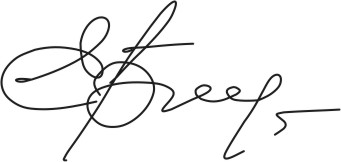 /Емельянов Сергей       Михайлович/подписьФ.И.О.Ф.И.О.ВНИМАНИЕ! Регистратор оставляет за собой право в случае неполучения измененных данных считать, что в ранее предоставленных сведениях и документах изменения и дополнения отсутствуют.Приложение № 1Приложение № 1Приложение № 1Приложение № 1Приложение № 1Приложение № 1Приложение № 1Приложение № 1Приложение № 1Приложение № 1СВЕДЕНИЯ О БЕНИФИЦИАРНЫХ ВЛАДЕЛЬЦАХ КЛИЕНТАСВЕДЕНИЯ О БЕНИФИЦИАРНЫХ ВЛАДЕЛЬЦАХ КЛИЕНТАСВЕДЕНИЯ О БЕНИФИЦИАРНЫХ ВЛАДЕЛЬЦАХ КЛИЕНТАСВЕДЕНИЯ О БЕНИФИЦИАРНЫХ ВЛАДЕЛЬЦАХ КЛИЕНТАСВЕДЕНИЯ О БЕНИФИЦИАРНЫХ ВЛАДЕЛЬЦАХ КЛИЕНТАСВЕДЕНИЯ О БЕНИФИЦИАРНЫХ ВЛАДЕЛЬЦАХ КЛИЕНТАСВЕДЕНИЯ О БЕНИФИЦИАРНЫХ ВЛАДЕЛЬЦАХ КЛИЕНТАСВЕДЕНИЯ О БЕНИФИЦИАРНЫХ ВЛАДЕЛЬЦАХ КЛИЕНТАСВЕДЕНИЯ О БЕНИФИЦИАРНЫХ ВЛАДЕЛЬЦАХ КЛИЕНТАСВЕДЕНИЯ О БЕНИФИЦИАРНЫХ ВЛАДЕЛЬЦАХ КЛИЕНТАСВЕДЕНИЯ О БЕНИФИЦИАРНЫХ ВЛАДЕЛЬЦАХ КЛИЕНТАСВЕДЕНИЯ О БЕНИФИЦИАРНЫХ ВЛАДЕЛЬЦАХ КЛИЕНТАСВЕДЕНИЯ О БЕНИФИЦИАРНЫХ ВЛАДЕЛЬЦАХ КЛИЕНТАСВЕДЕНИЯ О БЕНИФИЦИАРНЫХ ВЛАДЕЛЬЦАХ КЛИЕНТАСВЕДЕНИЯ О БЕНИФИЦИАРНЫХ ВЛАДЕЛЬЦАХ КЛИЕНТАСВЕДЕНИЯ О БЕНИФИЦИАРНЫХ ВЛАДЕЛЬЦАХ КЛИЕНТАСВЕДЕНИЯ О БЕНИФИЦИАРНЫХ ВЛАДЕЛЬЦАХ КЛИЕНТАСВЕДЕНИЯ О БЕНИФИЦИАРНЫХ ВЛАДЕЛЬЦАХ КЛИЕНТАСВЕДЕНИЯ О БЕНИФИЦИАРНЫХ ВЛАДЕЛЬЦАХ КЛИЕНТАСВЕДЕНИЯ О БЕНИФИЦИАРНЫХ ВЛАДЕЛЬЦАХ КЛИЕНТАСВЕДЕНИЯ О БЕНИФИЦИАРНЫХ ВЛАДЕЛЬЦАХ КЛИЕНТАСВЕДЕНИЯ О БЕНИФИЦИАРНЫХ ВЛАДЕЛЬЦАХ КЛИЕНТАСВЕДЕНИЯ О БЕНИФИЦИАРНЫХ ВЛАДЕЛЬЦАХ КЛИЕНТАСВЕДЕНИЯ О БЕНИФИЦИАРНЫХ ВЛАДЕЛЬЦАХ КЛИЕНТАСВЕДЕНИЯ О БЕНИФИЦИАРНЫХ ВЛАДЕЛЬЦАХ КЛИЕНТАСВЕДЕНИЯ О БЕНИФИЦИАРНЫХ ВЛАДЕЛЬЦАХ КЛИЕНТАСВЕДЕНИЯ О БЕНИФИЦИАРНЫХ ВЛАДЕЛЬЦАХ КЛИЕНТАСВЕДЕНИЯ О БЕНИФИЦИАРНЫХ ВЛАДЕЛЬЦАХ КЛИЕНТАСВЕДЕНИЯ О БЕНИФИЦИАРНЫХ ВЛАДЕЛЬЦАХ КЛИЕНТАСВЕДЕНИЯ О БЕНИФИЦИАРНЫХ ВЛАДЕЛЬЦАХ КЛИЕНТАСВЕДЕНИЯ О БЕНИФИЦИАРНЫХ ВЛАДЕЛЬЦАХ КЛИЕНТАСВЕДЕНИЯ О БЕНИФИЦИАРНЫХ ВЛАДЕЛЬЦАХ КЛИЕНТАСВЕДЕНИЯ О БЕНИФИЦИАРНЫХ ВЛАДЕЛЬЦАХ КЛИЕНТАСВЕДЕНИЯ О БЕНИФИЦИАРНЫХ ВЛАДЕЛЬЦАХ КЛИЕНТАСВЕДЕНИЯ О БЕНИФИЦИАРНЫХ ВЛАДЕЛЬЦАХ КЛИЕНТАСВЕДЕНИЯ О БЕНИФИЦИАРНЫХ ВЛАДЕЛЬЦАХ КЛИЕНТАСВЕДЕНИЯ О БЕНИФИЦИАРНЫХ ВЛАДЕЛЬЦАХ КЛИЕНТАСВЕДЕНИЯ О БЕНИФИЦИАРНЫХ ВЛАДЕЛЬЦАХ КЛИЕНТАСВЕДЕНИЯ О БЕНИФИЦИАРНЫХ ВЛАДЕЛЬЦАХ КЛИЕНТАСВЕДЕНИЯ О БЕНИФИЦИАРНЫХ ВЛАДЕЛЬЦАХ КЛИЕНТАСВЕДЕНИЯ О БЕНИФИЦИАРНЫХ ВЛАДЕЛЬЦАХ КЛИЕНТАСВЕДЕНИЯ О БЕНИФИЦИАРНЫХ ВЛАДЕЛЬЦАХ КЛИЕНТАСВЕДЕНИЯ О БЕНИФИЦИАРНЫХ ВЛАДЕЛЬЦАХ КЛИЕНТАСВЕДЕНИЯ О БЕНИФИЦИАРНЫХ ВЛАДЕЛЬЦАХ КЛИЕНТАБенефициарным владельцем клиента - физического лица считается это лицо, за исключением случаев, если имеются основания полагать, что бенефициарным владельцем является иное физическое лицоОснования признания лица бенефициарным владельцем клиента - физического лица:Бенефициарным владельцем клиента - физического лица считается это лицо, за исключением случаев, если имеются основания полагать, что бенефициарным владельцем является иное физическое лицоОснования признания лица бенефициарным владельцем клиента - физического лица:Бенефициарным владельцем клиента - физического лица считается это лицо, за исключением случаев, если имеются основания полагать, что бенефициарным владельцем является иное физическое лицоОснования признания лица бенефициарным владельцем клиента - физического лица:Бенефициарным владельцем клиента - физического лица считается это лицо, за исключением случаев, если имеются основания полагать, что бенефициарным владельцем является иное физическое лицоОснования признания лица бенефициарным владельцем клиента - физического лица:Бенефициарным владельцем клиента - физического лица считается это лицо, за исключением случаев, если имеются основания полагать, что бенефициарным владельцем является иное физическое лицоОснования признания лица бенефициарным владельцем клиента - физического лица:Бенефициарным владельцем клиента - физического лица считается это лицо, за исключением случаев, если имеются основания полагать, что бенефициарным владельцем является иное физическое лицоОснования признания лица бенефициарным владельцем клиента - физического лица:Бенефициарным владельцем клиента - физического лица считается это лицо, за исключением случаев, если имеются основания полагать, что бенефициарным владельцем является иное физическое лицоОснования признания лица бенефициарным владельцем клиента - физического лица:Бенефициарным владельцем клиента - физического лица считается это лицо, за исключением случаев, если имеются основания полагать, что бенефициарным владельцем является иное физическое лицоОснования признания лица бенефициарным владельцем клиента - физического лица:Бенефициарным владельцем клиента - физического лица считается это лицо, за исключением случаев, если имеются основания полагать, что бенефициарным владельцем является иное физическое лицоОснования признания лица бенефициарным владельцем клиента - физического лица:Бенефициарным владельцем клиента - физического лица считается это лицо, за исключением случаев, если имеются основания полагать, что бенефициарным владельцем является иное физическое лицоОснования признания лица бенефициарным владельцем клиента - физического лица:Бенефициарным владельцем клиента - физического лица считается это лицо, за исключением случаев, если имеются основания полагать, что бенефициарным владельцем является иное физическое лицоОснования признания лица бенефициарным владельцем клиента - физического лица:Бенефициарным владельцем клиента - физического лица считается это лицо, за исключением случаев, если имеются основания полагать, что бенефициарным владельцем является иное физическое лицоОснования признания лица бенефициарным владельцем клиента - физического лица:Бенефициарным владельцем клиента - физического лица считается это лицо, за исключением случаев, если имеются основания полагать, что бенефициарным владельцем является иное физическое лицоОснования признания лица бенефициарным владельцем клиента - физического лица:Бенефициарным владельцем клиента - физического лица считается это лицо, за исключением случаев, если имеются основания полагать, что бенефициарным владельцем является иное физическое лицоОснования признания лица бенефициарным владельцем клиента - физического лица:Бенефициарным владельцем клиента - физического лица считается это лицо, за исключением случаев, если имеются основания полагать, что бенефициарным владельцем является иное физическое лицоОснования признания лица бенефициарным владельцем клиента - физического лица:Бенефициарным владельцем клиента - физического лица считается это лицо, за исключением случаев, если имеются основания полагать, что бенефициарным владельцем является иное физическое лицоОснования признания лица бенефициарным владельцем клиента - физического лица:Бенефициарным владельцем клиента - физического лица считается это лицо, за исключением случаев, если имеются основания полагать, что бенефициарным владельцем является иное физическое лицоОснования признания лица бенефициарным владельцем клиента - физического лица:Бенефициарным владельцем клиента - физического лица считается это лицо, за исключением случаев, если имеются основания полагать, что бенефициарным владельцем является иное физическое лицоОснования признания лица бенефициарным владельцем клиента - физического лица:Бенефициарным владельцем клиента - физического лица считается это лицо, за исключением случаев, если имеются основания полагать, что бенефициарным владельцем является иное физическое лицоОснования признания лица бенефициарным владельцем клиента - физического лица:Бенефициарным владельцем клиента - физического лица считается это лицо, за исключением случаев, если имеются основания полагать, что бенефициарным владельцем является иное физическое лицоОснования признания лица бенефициарным владельцем клиента - физического лица:Бенефициарным владельцем клиента - физического лица считается это лицо, за исключением случаев, если имеются основания полагать, что бенефициарным владельцем является иное физическое лицоОснования признания лица бенефициарным владельцем клиента - физического лица:Бенефициарным владельцем клиента - физического лица считается это лицо, за исключением случаев, если имеются основания полагать, что бенефициарным владельцем является иное физическое лицоОснования признания лица бенефициарным владельцем клиента - физического лица:Бенефициарным владельцем клиента - физического лица считается это лицо, за исключением случаев, если имеются основания полагать, что бенефициарным владельцем является иное физическое лицоОснования признания лица бенефициарным владельцем клиента - физического лица:Бенефициарным владельцем клиента - физического лица считается это лицо, за исключением случаев, если имеются основания полагать, что бенефициарным владельцем является иное физическое лицоОснования признания лица бенефициарным владельцем клиента - физического лица:Бенефициарным владельцем клиента - физического лица считается это лицо, за исключением случаев, если имеются основания полагать, что бенефициарным владельцем является иное физическое лицоОснования признания лица бенефициарным владельцем клиента - физического лица:Бенефициарным владельцем клиента - физического лица считается это лицо, за исключением случаев, если имеются основания полагать, что бенефициарным владельцем является иное физическое лицоОснования признания лица бенефициарным владельцем клиента - физического лица:Бенефициарным владельцем клиента - физического лица считается это лицо, за исключением случаев, если имеются основания полагать, что бенефициарным владельцем является иное физическое лицоОснования признания лица бенефициарным владельцем клиента - физического лица:Бенефициарным владельцем клиента - физического лица считается это лицо, за исключением случаев, если имеются основания полагать, что бенефициарным владельцем является иное физическое лицоОснования признания лица бенефициарным владельцем клиента - физического лица:Бенефициарным владельцем клиента - физического лица считается это лицо, за исключением случаев, если имеются основания полагать, что бенефициарным владельцем является иное физическое лицоОснования признания лица бенефициарным владельцем клиента - физического лица:Бенефициарным владельцем клиента - физического лица считается это лицо, за исключением случаев, если имеются основания полагать, что бенефициарным владельцем является иное физическое лицоОснования признания лица бенефициарным владельцем клиента - физического лица:Бенефициарным владельцем клиента - физического лица считается это лицо, за исключением случаев, если имеются основания полагать, что бенефициарным владельцем является иное физическое лицоОснования признания лица бенефициарным владельцем клиента - физического лица:Бенефициарным владельцем клиента - физического лица считается это лицо, за исключением случаев, если имеются основания полагать, что бенефициарным владельцем является иное физическое лицоОснования признания лица бенефициарным владельцем клиента - физического лица:Бенефициарным владельцем клиента - физического лица считается это лицо, за исключением случаев, если имеются основания полагать, что бенефициарным владельцем является иное физическое лицоОснования признания лица бенефициарным владельцем клиента - физического лица:Бенефициарным владельцем клиента - физического лица считается это лицо, за исключением случаев, если имеются основания полагать, что бенефициарным владельцем является иное физическое лицоОснования признания лица бенефициарным владельцем клиента - физического лица:Бенефициарным владельцем клиента - физического лица считается это лицо, за исключением случаев, если имеются основания полагать, что бенефициарным владельцем является иное физическое лицоОснования признания лица бенефициарным владельцем клиента - физического лица:Бенефициарным владельцем клиента - физического лица считается это лицо, за исключением случаев, если имеются основания полагать, что бенефициарным владельцем является иное физическое лицоОснования признания лица бенефициарным владельцем клиента - физического лица:Бенефициарным владельцем клиента - физического лица считается это лицо, за исключением случаев, если имеются основания полагать, что бенефициарным владельцем является иное физическое лицоОснования признания лица бенефициарным владельцем клиента - физического лица:Бенефициарным владельцем клиента - физического лица считается это лицо, за исключением случаев, если имеются основания полагать, что бенефициарным владельцем является иное физическое лицоОснования признания лица бенефициарным владельцем клиента - физического лица:Бенефициарным владельцем клиента - физического лица считается это лицо, за исключением случаев, если имеются основания полагать, что бенефициарным владельцем является иное физическое лицоОснования признания лица бенефициарным владельцем клиента - физического лица:Бенефициарным владельцем клиента - физического лица считается это лицо, за исключением случаев, если имеются основания полагать, что бенефициарным владельцем является иное физическое лицоОснования признания лица бенефициарным владельцем клиента - физического лица:Бенефициарным владельцем клиента - физического лица считается это лицо, за исключением случаев, если имеются основания полагать, что бенефициарным владельцем является иное физическое лицоОснования признания лица бенефициарным владельцем клиента - физического лица:Бенефициарным владельцем клиента - физического лица считается это лицо, за исключением случаев, если имеются основания полагать, что бенефициарным владельцем является иное физическое лицоОснования признания лица бенефициарным владельцем клиента - физического лица:Бенефициарным владельцем клиента - физического лица считается это лицо, за исключением случаев, если имеются основания полагать, что бенефициарным владельцем является иное физическое лицоОснования признания лица бенефициарным владельцем клиента - физического лица:Бенефициарным владельцем клиента - физического лица считается это лицо, за исключением случаев, если имеются основания полагать, что бенефициарным владельцем является иное физическое лицоОснования признания лица бенефициарным владельцем клиента - физического лица:Бенефициарным владельцем клиента - физического лица считается это лицо, за исключением случаев, если имеются основания полагать, что бенефициарным владельцем является иное физическое лицоОснования признания лица бенефициарным владельцем клиента - физического лица:Бенефициарным владельцем клиента - физического лица считается это лицо, за исключением случаев, если имеются основания полагать, что бенефициарным владельцем является иное физическое лицоОснования признания лица бенефициарным владельцем клиента - физического лица:Бенефициарным владельцем клиента - физического лица считается это лицо, за исключением случаев, если имеются основания полагать, что бенефициарным владельцем является иное физическое лицоОснования признания лица бенефициарным владельцем клиента - физического лица:Бенефициарным владельцем клиента - физического лица считается это лицо, за исключением случаев, если имеются основания полагать, что бенефициарным владельцем является иное физическое лицоОснования признания лица бенефициарным владельцем клиента - физического лица:Бенефициарным владельцем клиента - физического лица считается это лицо, за исключением случаев, если имеются основания полагать, что бенефициарным владельцем является иное физическое лицоОснования признания лица бенефициарным владельцем клиента - физического лица:Бенефициарным владельцем клиента - физического лица считается это лицо, за исключением случаев, если имеются основания полагать, что бенефициарным владельцем является иное физическое лицоОснования признания лица бенефициарным владельцем клиента - физического лица:Бенефициарным владельцем клиента - физического лица считается это лицо, за исключением случаев, если имеются основания полагать, что бенефициарным владельцем является иное физическое лицоОснования признания лица бенефициарным владельцем клиента - физического лица:Бенефициарным владельцем клиента - физического лица считается это лицо, за исключением случаев, если имеются основания полагать, что бенефициарным владельцем является иное физическое лицоОснования признания лица бенефициарным владельцем клиента - физического лица:Бенефициарным владельцем клиента - физического лица считается это лицо, за исключением случаев, если имеются основания полагать, что бенефициарным владельцем является иное физическое лицоОснования признания лица бенефициарным владельцем клиента - физического лица:Бенефициарным владельцем клиента - физического лица считается это лицо, за исключением случаев, если имеются основания полагать, что бенефициарным владельцем является иное физическое лицоОснования признания лица бенефициарным владельцем клиента - физического лица:            Решение суда            Решение суда            Решение суда            Решение суда            Решение суда            Решение суда            Решение суда            Решение суда            Решение суда            Решение суда            Решение суда            Решение суда            Решение суда            Решение суда            Решение суда            Решение суда            Решение суда            Решение суда            Решение суда            Решение суда            Решение суда            Решение суда            Решение суда            Решение суда            Решение суда            Решение суда            Решение суда            Решение суда            Решение суда            Решение суда            Решение суда            Решение суда            Решение суда            Решение суда            Решение суда            Решение суда            Решение суда            Решение суда            Решение суда            Решение суда            Решение суда            Решение суда            Решение суда            Решение суда            Решение суда            Решение суда            Решение суда            Решение суда            Решение суда            Решение суда            Решение суда            Решение суда            Решение суда            Решение судаЕсли бенефициарных владельцев клиента несколько, то данное Приложение заполняется на каждогоЕсли бенефициарных владельцев клиента несколько, то данное Приложение заполняется на каждогоЕсли бенефициарных владельцев клиента несколько, то данное Приложение заполняется на каждогоЕсли бенефициарных владельцев клиента несколько, то данное Приложение заполняется на каждогоЕсли бенефициарных владельцев клиента несколько, то данное Приложение заполняется на каждогоЕсли бенефициарных владельцев клиента несколько, то данное Приложение заполняется на каждогоЕсли бенефициарных владельцев клиента несколько, то данное Приложение заполняется на каждогоЕсли бенефициарных владельцев клиента несколько, то данное Приложение заполняется на каждогоЕсли бенефициарных владельцев клиента несколько, то данное Приложение заполняется на каждогоЕсли бенефициарных владельцев клиента несколько, то данное Приложение заполняется на каждогоЕсли бенефициарных владельцев клиента несколько, то данное Приложение заполняется на каждогоЕсли бенефициарных владельцев клиента несколько, то данное Приложение заполняется на каждогоЕсли бенефициарных владельцев клиента несколько, то данное Приложение заполняется на каждогоЕсли бенефициарных владельцев клиента несколько, то данное Приложение заполняется на каждогоЕсли бенефициарных владельцев клиента несколько, то данное Приложение заполняется на каждогоЕсли бенефициарных владельцев клиента несколько, то данное Приложение заполняется на каждогоЕсли бенефициарных владельцев клиента несколько, то данное Приложение заполняется на каждогоЕсли бенефициарных владельцев клиента несколько, то данное Приложение заполняется на каждогоЕсли бенефициарных владельцев клиента несколько, то данное Приложение заполняется на каждогоЕсли бенефициарных владельцев клиента несколько, то данное Приложение заполняется на каждогоЕсли бенефициарных владельцев клиента несколько, то данное Приложение заполняется на каждогоЕсли бенефициарных владельцев клиента несколько, то данное Приложение заполняется на каждогоЕсли бенефициарных владельцев клиента несколько, то данное Приложение заполняется на каждогоЕсли бенефициарных владельцев клиента несколько, то данное Приложение заполняется на каждогоЕсли бенефициарных владельцев клиента несколько, то данное Приложение заполняется на каждогоЕсли бенефициарных владельцев клиента несколько, то данное Приложение заполняется на каждогоЕсли бенефициарных владельцев клиента несколько, то данное Приложение заполняется на каждогоЕсли бенефициарных владельцев клиента несколько, то данное Приложение заполняется на каждогоЕсли бенефициарных владельцев клиента несколько, то данное Приложение заполняется на каждогоЕсли бенефициарных владельцев клиента несколько, то данное Приложение заполняется на каждогоЕсли бенефициарных владельцев клиента несколько, то данное Приложение заполняется на каждогоЕсли бенефициарных владельцев клиента несколько, то данное Приложение заполняется на каждогоЕсли бенефициарных владельцев клиента несколько, то данное Приложение заполняется на каждогоЕсли бенефициарных владельцев клиента несколько, то данное Приложение заполняется на каждогоЕсли бенефициарных владельцев клиента несколько, то данное Приложение заполняется на каждогоЕсли бенефициарных владельцев клиента несколько, то данное Приложение заполняется на каждогоЕсли бенефициарных владельцев клиента несколько, то данное Приложение заполняется на каждогоЕсли бенефициарных владельцев клиента несколько, то данное Приложение заполняется на каждогоЕсли бенефициарных владельцев клиента несколько, то данное Приложение заполняется на каждогоЕсли бенефициарных владельцев клиента несколько, то данное Приложение заполняется на каждогоЕсли бенефициарных владельцев клиента несколько, то данное Приложение заполняется на каждогоЕсли бенефициарных владельцев клиента несколько, то данное Приложение заполняется на каждогоЕсли бенефициарных владельцев клиента несколько, то данное Приложение заполняется на каждогоЕсли бенефициарных владельцев клиента несколько, то данное Приложение заполняется на каждогоЕсли бенефициарных владельцев клиента несколько, то данное Приложение заполняется на каждогоЕсли бенефициарных владельцев клиента несколько, то данное Приложение заполняется на каждогоЕсли бенефициарных владельцев клиента несколько, то данное Приложение заполняется на каждогоЕсли бенефициарных владельцев клиента несколько, то данное Приложение заполняется на каждогоЕсли бенефициарных владельцев клиента несколько, то данное Приложение заполняется на каждогоЕсли бенефициарных владельцев клиента несколько, то данное Приложение заполняется на каждогоЕсли бенефициарных владельцев клиента несколько, то данное Приложение заполняется на каждогоЕсли бенефициарных владельцев клиента несколько, то данное Приложение заполняется на каждогоЕсли бенефициарных владельцев клиента несколько, то данное Приложение заполняется на каждогоЕсли бенефициарных владельцев клиента несколько, то данное Приложение заполняется на каждогоФамилияФамилияФамилияФамилияФамилияФамилияФамилияФамилияФамилияФамилияПетровПетровПетровПетровПетровПетровПетровПетровПетровПетровПетровПетровПетровПетровПетровПетровПетровПетровПетровПетровПетровПетровПетровПетровПетровПетровПетровПетровПетровПетровПетровПетровПетровПетровПетровПетровПетровПетровПетровПетровПетровПетровПетровПетровИмяИмяИмяИмяИмяИмяИмяИмяИмяИмяПетр Петр Петр Петр Петр Петр Петр Петр Петр Петр Петр Петр Петр Петр Петр Петр Петр Петр Петр Петр Петр Петр Петр Петр Петр Петр Петр Петр Петр Петр Петр Петр Петр Петр Петр Петр Петр Петр Петр Петр Петр Петр Петр Петр Отчество (при наличии)Отчество (при наличии)Отчество (при наличии)Отчество (при наличии)Отчество (при наличии)Отчество (при наличии)Отчество (при наличии)Отчество (при наличии)Отчество (при наличии)Отчество (при наличии)ПетровичПетровичПетровичПетровичПетровичПетровичПетровичПетровичПетровичПетровичПетровичПетровичПетровичПетровичПетровичПетровичПетровичПетровичПетровичПетровичПетровичПетровичПетровичПетровичПетровичПетровичПетровичПетровичПетровичПетровичПетровичПетровичПетровичПетровичПетровичПетровичПетровичПетровичПетровичПетровичПетровичПетровичПетровичПетровичГражданство /без гражданстваГражданство /без гражданстваГражданство /без гражданстваГражданство /без гражданстваГражданство /без гражданстваГражданство /без гражданстваГражданство /без гражданстваГражданство /без гражданстваГражданство /без гражданстваГражданство /без гражданстваРоссияРоссияРоссияРоссияРоссияРоссияРоссияРоссияРоссияРоссияРоссияРоссияРоссияРоссияРоссияРоссияРоссияРоссияРоссияРоссияРоссияРоссияРоссияРоссияРоссияРоссияРоссияРоссияРоссияРоссияРоссияРоссияРоссияРоссияРоссияРоссияРоссияРоссияРоссияРоссияРоссияРоссияРоссияРоссияДата рожденияДата рожденияДата рожденияДата рожденияДата рожденияДата рожденияДата рожденияДата рожденияДата рожденияДата рождения10.10.196510.10.196510.10.196510.10.196510.10.196510.10.196510.10.196510.10.196510.10.196510.10.196510.10.196510.10.196510.10.196510.10.196510.10.196510.10.196510.10.196510.10.196510.10.196510.10.196510.10.196510.10.196510.10.196510.10.196510.10.196510.10.196510.10.196510.10.196510.10.196510.10.196510.10.196510.10.196510.10.196510.10.196510.10.196510.10.196510.10.196510.10.196510.10.196510.10.196510.10.196510.10.196510.10.196510.10.1965Место рожденияМесто рожденияМесто рожденияМесто рожденияМесто рожденияМесто рожденияМесто рожденияМесто рожденияМесто рожденияМесто рожденияГ.МоскваГ.МоскваГ.МоскваГ.МоскваГ.МоскваГ.МоскваГ.МоскваГ.МоскваГ.МоскваГ.МоскваГ.МоскваГ.МоскваГ.МоскваГ.МоскваГ.МоскваГ.МоскваГ.МоскваГ.МоскваГ.МоскваГ.МоскваГ.МоскваГ.МоскваГ.МоскваГ.МоскваГ.МоскваГ.МоскваГ.МоскваГ.МоскваГ.МоскваГ.МоскваГ.МоскваГ.МоскваГ.МоскваГ.МоскваГ.МоскваГ.МоскваГ.МоскваГ.МоскваГ.МоскваГ.МоскваГ.МоскваГ.МоскваГ.МоскваГ.МоскваМесто рожденияМесто рожденияМесто рожденияМесто рожденияМесто рожденияМесто рожденияМесто рожденияМесто рожденияМесто рожденияМесто рожденияДокумент,удостоверяющийличностьДокумент,удостоверяющийличностьДокумент,удостоверяющийличностьДокумент,удостоверяющийличностьДокумент,удостоверяющийличностьДокумент,удостоверяющийличностьДокумент,удостоверяющийличностьДокумент,удостоверяющийличностьДокумент,удостоверяющийличностьДокумент,удостоверяющийличностьвид документавид документавид документавид документавид документавид документавид документавид документавид документавид документавид документавид документавид документавид документавид документавид документапаспортпаспортпаспортпаспортпаспортпаспортпаспортпаспортпаспортпаспортпаспортпаспортпаспортпаспортпаспортпаспортпаспортпаспортпаспортпаспортпаспортпаспортпаспортпаспортпаспортпаспортпаспортпаспортДокумент,удостоверяющийличностьДокумент,удостоверяющийличностьДокумент,удостоверяющийличностьДокумент,удостоверяющийличностьДокумент,удостоверяющийличностьДокумент,удостоверяющийличностьДокумент,удостоверяющийличностьДокумент,удостоверяющийличностьДокумент,удостоверяющийличностьДокумент,удостоверяющийличностьнумерация бланканумерация бланканумерация бланканумерация бланканумерация бланканумерация бланканумерация бланканумерация бланканумерация бланканумерация бланканумерация бланканумерация бланканумерация бланканумерация бланканумерация бланканумерация бланка47 00 98745647 00 98745647 00 98745647 00 98745647 00 98745647 00 98745647 00 98745647 00 98745647 00 98745647 00 98745647 00 98745647 00 98745647 00 98745647 00 98745647 00 98745647 00 98745647 00 98745647 00 98745647 00 98745647 00 98745647 00 98745647 00 98745647 00 98745647 00 98745647 00 98745647 00 98745647 00 98745647 00 987456Документ,удостоверяющийличностьДокумент,удостоверяющийличностьДокумент,удостоверяющийличностьДокумент,удостоверяющийличностьДокумент,удостоверяющийличностьДокумент,удостоверяющийличностьДокумент,удостоверяющийличностьДокумент,удостоверяющийличностьДокумент,удостоверяющийличностьДокумент,удостоверяющийличностьнаименование органа, выдавшего документ, и код подразделениянаименование органа, выдавшего документ, и код подразделениянаименование органа, выдавшего документ, и код подразделениянаименование органа, выдавшего документ, и код подразделениянаименование органа, выдавшего документ, и код подразделениянаименование органа, выдавшего документ, и код подразделениянаименование органа, выдавшего документ, и код подразделениянаименование органа, выдавшего документ, и код подразделениянаименование органа, выдавшего документ, и код подразделениянаименование органа, выдавшего документ, и код подразделениянаименование органа, выдавшего документ, и код подразделениянаименование органа, выдавшего документ, и код подразделениянаименование органа, выдавшего документ, и код подразделениянаименование органа, выдавшего документ, и код подразделениянаименование органа, выдавшего документ, и код подразделениянаименование органа, выдавшего документ, и код подразделенияОВД «Печатники» г. МосквыОВД «Печатники» г. МосквыОВД «Печатники» г. МосквыОВД «Печатники» г. МосквыОВД «Печатники» г. МосквыОВД «Печатники» г. МосквыОВД «Печатники» г. МосквыОВД «Печатники» г. МосквыОВД «Печатники» г. МосквыОВД «Печатники» г. МосквыОВД «Печатники» г. МосквыОВД «Печатники» г. МосквыОВД «Печатники» г. МосквыОВД «Печатники» г. МосквыОВД «Печатники» г. МосквыОВД «Печатники» г. МосквыОВД «Печатники» г. МосквыОВД «Печатники» г. МосквыОВД «Печатники» г. МосквыОВД «Печатники» г. МосквыОВД «Печатники» г. МосквыОВД «Печатники» г. МосквыОВД «Печатники» г. МосквыОВД «Печатники» г. МосквыОВД «Печатники» г. МосквыОВД «Печатники» г. МосквыОВД «Печатники» г. МосквыОВД «Печатники» г. МосквыДокумент,удостоверяющийличностьДокумент,удостоверяющийличностьДокумент,удостоверяющийличностьДокумент,удостоверяющийличностьДокумент,удостоверяющийличностьДокумент,удостоверяющийличностьДокумент,удостоверяющийличностьДокумент,удостоверяющийличностьДокумент,удостоверяющийличностьДокумент,удостоверяющийличностьнаименование органа, выдавшего документ, и код подразделениянаименование органа, выдавшего документ, и код подразделениянаименование органа, выдавшего документ, и код подразделениянаименование органа, выдавшего документ, и код подразделениянаименование органа, выдавшего документ, и код подразделениянаименование органа, выдавшего документ, и код подразделениянаименование органа, выдавшего документ, и код подразделениянаименование органа, выдавшего документ, и код подразделениянаименование органа, выдавшего документ, и код подразделениянаименование органа, выдавшего документ, и код подразделениянаименование органа, выдавшего документ, и код подразделениянаименование органа, выдавшего документ, и код подразделениянаименование органа, выдавшего документ, и код подразделениянаименование органа, выдавшего документ, и код подразделениянаименование органа, выдавшего документ, и код подразделениянаименование органа, выдавшего документ, и код подразделения674-985674-985674-985674-985674-985674-985674-985674-985674-985674-985674-985674-985674-985674-985674-985674-985674-985674-985674-985674-985674-985674-985674-985674-985674-985674-985674-985674-985Документ,удостоверяющийличностьДокумент,удостоверяющийличностьДокумент,удостоверяющийличностьДокумент,удостоверяющийличностьДокумент,удостоверяющийличностьДокумент,удостоверяющийличностьДокумент,удостоверяющийличностьДокумент,удостоверяющийличностьДокумент,удостоверяющийличностьДокумент,удостоверяющийличностьнаименование органа, выдавшего документ, и код подразделениянаименование органа, выдавшего документ, и код подразделениянаименование органа, выдавшего документ, и код подразделениянаименование органа, выдавшего документ, и код подразделениянаименование органа, выдавшего документ, и код подразделениянаименование органа, выдавшего документ, и код подразделениянаименование органа, выдавшего документ, и код подразделениянаименование органа, выдавшего документ, и код подразделениянаименование органа, выдавшего документ, и код подразделениянаименование органа, выдавшего документ, и код подразделениянаименование органа, выдавшего документ, и код подразделениянаименование органа, выдавшего документ, и код подразделениянаименование органа, выдавшего документ, и код подразделениянаименование органа, выдавшего документ, и код подразделениянаименование органа, выдавшего документ, и код подразделениянаименование органа, выдавшего документ, и код подразделенияДокумент,удостоверяющийличностьДокумент,удостоверяющийличностьДокумент,удостоверяющийличностьДокумент,удостоверяющийличностьДокумент,удостоверяющийличностьДокумент,удостоверяющийличностьДокумент,удостоверяющийличностьДокумент,удостоверяющийличностьДокумент,удостоверяющийличностьДокумент,удостоверяющийличностьдата выдачидата выдачидата выдачидата выдачидата выдачидата выдачидата выдачидата выдачидата выдачидата выдачидата выдачидата выдачидата выдачидата выдачидата выдачидата выдачи01.10.201001.10.201001.10.201001.10.201001.10.201001.10.201001.10.201001.10.201001.10.201001.10.201001.10.201001.10.201001.10.201001.10.201001.10.201001.10.201001.10.201001.10.201001.10.201001.10.201001.10.201001.10.201001.10.201001.10.201001.10.201001.10.201001.10.201001.10.2010Миграционная карта/документ,подтверждающий право на пребывание (проживание)в РоссииМиграционная карта/документ,подтверждающий право на пребывание (проживание)в РоссииМиграционная карта/документ,подтверждающий право на пребывание (проживание)в РоссииМиграционная карта/документ,подтверждающий право на пребывание (проживание)в РоссииМиграционная карта/документ,подтверждающий право на пребывание (проживание)в РоссииМиграционная карта/документ,подтверждающий право на пребывание (проживание)в РоссииМиграционная карта/документ,подтверждающий право на пребывание (проживание)в РоссииМиграционная карта/документ,подтверждающий право на пребывание (проживание)в РоссииМиграционная карта/документ,подтверждающий право на пребывание (проживание)в РоссииМиграционная карта/документ,подтверждающий право на пребывание (проживание)в Россиивид документавид документавид документавид документавид документавид документавид документавид документавид документавид документавид документавид документавид документавид документавид документавид документаМиграционная карта/документ,подтверждающий право на пребывание (проживание)в РоссииМиграционная карта/документ,подтверждающий право на пребывание (проживание)в РоссииМиграционная карта/документ,подтверждающий право на пребывание (проживание)в РоссииМиграционная карта/документ,подтверждающий право на пребывание (проживание)в РоссииМиграционная карта/документ,подтверждающий право на пребывание (проживание)в РоссииМиграционная карта/документ,подтверждающий право на пребывание (проживание)в РоссииМиграционная карта/документ,подтверждающий право на пребывание (проживание)в РоссииМиграционная карта/документ,подтверждающий право на пребывание (проживание)в РоссииМиграционная карта/документ,подтверждающий право на пребывание (проживание)в РоссииМиграционная карта/документ,подтверждающий право на пребывание (проживание)в Россиисерия и номерсерия и номерсерия и номерсерия и номерсерия и номерсерия и номерсерия и номерсерия и номерсерия и номерсерия и номерсерия и номерсерия и номерсерия и номерсерия и номерсерия и номерсерия и номерМиграционная карта/документ,подтверждающий право на пребывание (проживание)в РоссииМиграционная карта/документ,подтверждающий право на пребывание (проживание)в РоссииМиграционная карта/документ,подтверждающий право на пребывание (проживание)в РоссииМиграционная карта/документ,подтверждающий право на пребывание (проживание)в РоссииМиграционная карта/документ,подтверждающий право на пребывание (проживание)в РоссииМиграционная карта/документ,подтверждающий право на пребывание (проживание)в РоссииМиграционная карта/документ,подтверждающий право на пребывание (проживание)в РоссииМиграционная карта/документ,подтверждающий право на пребывание (проживание)в РоссииМиграционная карта/документ,подтверждающий право на пребывание (проживание)в РоссииМиграционная карта/документ,подтверждающий право на пребывание (проживание)в Россииначалосрока пребыванияначалосрока пребыванияначалосрока пребыванияначалосрока пребыванияначалосрока пребыванияначалосрока пребыванияначалосрока пребыванияначалосрока пребыванияначалосрока пребыванияначалосрока пребыванияначалосрока пребыванияначалосрока пребыванияначалосрока пребыванияначалосрока пребыванияначалосрока пребыванияначалосрока пребыванияМиграционная карта/документ,подтверждающий право на пребывание (проживание)в РоссииМиграционная карта/документ,подтверждающий право на пребывание (проживание)в РоссииМиграционная карта/документ,подтверждающий право на пребывание (проживание)в РоссииМиграционная карта/документ,подтверждающий право на пребывание (проживание)в РоссииМиграционная карта/документ,подтверждающий право на пребывание (проживание)в РоссииМиграционная карта/документ,подтверждающий право на пребывание (проживание)в РоссииМиграционная карта/документ,подтверждающий право на пребывание (проживание)в РоссииМиграционная карта/документ,подтверждающий право на пребывание (проживание)в РоссииМиграционная карта/документ,подтверждающий право на пребывание (проживание)в РоссииМиграционная карта/документ,подтверждающий право на пребывание (проживание)в Россииокончаниесрока пребыванияокончаниесрока пребыванияокончаниесрока пребыванияокончаниесрока пребыванияокончаниесрока пребыванияокончаниесрока пребыванияокончаниесрока пребыванияокончаниесрока пребыванияокончаниесрока пребыванияокончаниесрока пребыванияокончаниесрока пребыванияокончаниесрока пребыванияокончаниесрока пребыванияокончаниесрока пребыванияокончаниесрока пребыванияокончаниесрока пребыванияАдресместа регистрацииАдресместа регистрацииАдресместа регистрацииАдресместа регистрацииАдресместа регистрацииАдресместа регистрацииАдресместа регистрацииАдресместа регистрацииАдресместа регистрацииАдресместа регистрациииндексиндексиндексиндексиндексиндекс1112223334445555666Г.МоскваГ.МоскваГ.МоскваГ.МоскваГ.МоскваГ.МоскваГ.МоскваГ.МоскваГ.МоскваГ.МоскваГ.МоскваГ.МоскваГ.МоскваГ.МоскваГ.МоскваГ.МоскваГ.МоскваГ.МоскваГ.МоскваАдресместа регистрацииАдресместа регистрацииАдресместа регистрацииАдресместа регистрацииАдресместа регистрацииАдресместа регистрацииАдресместа регистрацииАдресместа регистрацииАдресместа регистрацииАдресместа регистрацииУл. Солнечная д.1 кв.1Ул. Солнечная д.1 кв.1Ул. Солнечная д.1 кв.1Ул. Солнечная д.1 кв.1Ул. Солнечная д.1 кв.1Ул. Солнечная д.1 кв.1Ул. Солнечная д.1 кв.1Ул. Солнечная д.1 кв.1Ул. Солнечная д.1 кв.1Ул. Солнечная д.1 кв.1Ул. Солнечная д.1 кв.1Ул. Солнечная д.1 кв.1Ул. Солнечная д.1 кв.1Ул. Солнечная д.1 кв.1Ул. Солнечная д.1 кв.1Ул. Солнечная д.1 кв.1Ул. Солнечная д.1 кв.1Ул. Солнечная д.1 кв.1Ул. Солнечная д.1 кв.1Ул. Солнечная д.1 кв.1Ул. Солнечная д.1 кв.1Ул. Солнечная д.1 кв.1Ул. Солнечная д.1 кв.1Ул. Солнечная д.1 кв.1Ул. Солнечная д.1 кв.1Ул. Солнечная д.1 кв.1Ул. Солнечная д.1 кв.1Ул. Солнечная д.1 кв.1Ул. Солнечная д.1 кв.1Ул. Солнечная д.1 кв.1Ул. Солнечная д.1 кв.1Ул. Солнечная д.1 кв.1Ул. Солнечная д.1 кв.1Ул. Солнечная д.1 кв.1Ул. Солнечная д.1 кв.1Ул. Солнечная д.1 кв.1Ул. Солнечная д.1 кв.1Ул. Солнечная д.1 кв.1Ул. Солнечная д.1 кв.1Ул. Солнечная д.1 кв.1Ул. Солнечная д.1 кв.1Ул. Солнечная д.1 кв.1Ул. Солнечная д.1 кв.1Ул. Солнечная д.1 кв.1Адресместа регистрацииАдресместа регистрацииАдресместа регистрацииАдресместа регистрацииАдресместа регистрацииАдресместа регистрацииАдресместа регистрацииАдресместа регистрацииАдресместа регистрацииАдресместа регистрацииАдрес места фактического жительстваАдрес места фактического жительстваАдрес места фактического жительстваАдрес места фактического жительстваАдрес места фактического жительстваАдрес места фактического жительстваАдрес места фактического жительстваАдрес места фактического жительстваАдрес места фактического жительстваАдрес места фактического жительствасовпадает с адресом места регистрации (пункт не заполняется)совпадает с адресом места регистрации (пункт не заполняется)совпадает с адресом места регистрации (пункт не заполняется)совпадает с адресом места регистрации (пункт не заполняется)совпадает с адресом места регистрации (пункт не заполняется)совпадает с адресом места регистрации (пункт не заполняется)совпадает с адресом места регистрации (пункт не заполняется)совпадает с адресом места регистрации (пункт не заполняется)совпадает с адресом места регистрации (пункт не заполняется)совпадает с адресом места регистрации (пункт не заполняется)совпадает с адресом места регистрации (пункт не заполняется)совпадает с адресом места регистрации (пункт не заполняется)совпадает с адресом места регистрации (пункт не заполняется)совпадает с адресом места регистрации (пункт не заполняется)совпадает с адресом места регистрации (пункт не заполняется)совпадает с адресом места регистрации (пункт не заполняется)совпадает с адресом места регистрации (пункт не заполняется)совпадает с адресом места регистрации (пункт не заполняется)совпадает с адресом места регистрации (пункт не заполняется)совпадает с адресом места регистрации (пункт не заполняется)совпадает с адресом места регистрации (пункт не заполняется)совпадает с адресом места регистрации (пункт не заполняется)совпадает с адресом места регистрации (пункт не заполняется)совпадает с адресом места регистрации (пункт не заполняется)совпадает с адресом места регистрации (пункт не заполняется)совпадает с адресом места регистрации (пункт не заполняется)совпадает с адресом места регистрации (пункт не заполняется)совпадает с адресом места регистрации (пункт не заполняется)совпадает с адресом места регистрации (пункт не заполняется)совпадает с адресом места регистрации (пункт не заполняется)совпадает с адресом места регистрации (пункт не заполняется)совпадает с адресом места регистрации (пункт не заполняется)совпадает с адресом места регистрации (пункт не заполняется)совпадает с адресом места регистрации (пункт не заполняется)совпадает с адресом места регистрации (пункт не заполняется)совпадает с адресом места регистрации (пункт не заполняется)совпадает с адресом места регистрации (пункт не заполняется)совпадает с адресом места регистрации (пункт не заполняется)совпадает с адресом места регистрации (пункт не заполняется)совпадает с адресом места регистрации (пункт не заполняется)совпадает с адресом места регистрации (пункт не заполняется)совпадает с адресом места регистрации (пункт не заполняется)Адрес места фактического жительстваАдрес места фактического жительстваАдрес места фактического жительстваАдрес места фактического жительстваАдрес места фактического жительстваАдрес места фактического жительстваАдрес места фактического жительстваАдрес места фактического жительстваАдрес места фактического жительстваАдрес места фактического жительстваАдрес места фактического жительстваАдрес места фактического жительстваАдрес места фактического жительстваАдрес места фактического жительстваАдрес места фактического жительстваАдрес места фактического жительстваАдрес места фактического жительстваАдрес места фактического жительстваАдрес места фактического жительстваАдрес места фактического жительстваИНН(при наличии)ИНН(при наличии)ИНН(при наличии)ИНН(при наличии)ИНН(при наличии)ИНН(при наличии)ИНН(при наличии)ИНН(при наличии)ИНН(при наличии)ИНН(при наличии)4556677666888999911122222233555Телефон и/или факсТелефон и/или факсТелефон и/или факсТелефон и/или факсТелефон и/или факсТелефон и/или факсТелефон и/или факсТелефон и/или факсТелефон и/или факсТелефон и/или факс+7905-710-10-10+7905-710-10-10+7905-710-10-10+7905-710-10-10+7905-710-10-10+7905-710-10-10+7905-710-10-10+7905-710-10-10+7905-710-10-10+7905-710-10-10+7905-710-10-10+7905-710-10-10+7905-710-10-10+7905-710-10-10+7905-710-10-10+7905-710-10-10+7905-710-10-10+7905-710-10-10+7905-710-10-10+7905-710-10-10+7905-710-10-10+7905-710-10-10+7905-710-10-10+7905-710-10-10+7905-710-10-10+7905-710-10-10+7905-710-10-10+7905-710-10-10+7905-710-10-10+7905-710-10-10+7905-710-10-10+7905-710-10-10+7905-710-10-10+7905-710-10-10+7905-710-10-10+7905-710-10-10+7905-710-10-10+7905-710-10-10+7905-710-10-10+7905-710-10-10+7905-710-10-10+7905-710-10-10+7905-710-10-10+7905-710-10-10Принадлежность бенефициарного владельцак категориям лицПринадлежность бенефициарного владельцак категориям лицПринадлежность бенефициарного владельцак категориям лицПринадлежность бенефициарного владельцак категориям лицПринадлежность бенефициарного владельцак категориям лицПринадлежность бенефициарного владельцак категориям лицПринадлежность бенефициарного владельцак категориям лицПринадлежность бенефициарного владельцак категориям лицПринадлежность бенефициарного владельцак категориям лицПринадлежность бенефициарного владельцак категориям лицявляется иностранным публичным должностным лицом (ИПДЛ) */ супругой (-ом), близким родственникомявляется иностранным публичным должностным лицом (ИПДЛ) */ супругой (-ом), близким родственникомявляется иностранным публичным должностным лицом (ИПДЛ) */ супругой (-ом), близким родственникомявляется иностранным публичным должностным лицом (ИПДЛ) */ супругой (-ом), близким родственникомявляется иностранным публичным должностным лицом (ИПДЛ) */ супругой (-ом), близким родственникомявляется иностранным публичным должностным лицом (ИПДЛ) */ супругой (-ом), близким родственникомявляется иностранным публичным должностным лицом (ИПДЛ) */ супругой (-ом), близким родственникомявляется иностранным публичным должностным лицом (ИПДЛ) */ супругой (-ом), близким родственникомявляется иностранным публичным должностным лицом (ИПДЛ) */ супругой (-ом), близким родственникомявляется иностранным публичным должностным лицом (ИПДЛ) */ супругой (-ом), близким родственникомявляется иностранным публичным должностным лицом (ИПДЛ) */ супругой (-ом), близким родственникомявляется иностранным публичным должностным лицом (ИПДЛ) */ супругой (-ом), близким родственникомявляется иностранным публичным должностным лицом (ИПДЛ) */ супругой (-ом), близким родственникомявляется иностранным публичным должностным лицом (ИПДЛ) */ супругой (-ом), близким родственникомявляется иностранным публичным должностным лицом (ИПДЛ) */ супругой (-ом), близким родственникомявляется иностранным публичным должностным лицом (ИПДЛ) */ супругой (-ом), близким родственникомявляется иностранным публичным должностным лицом (ИПДЛ) */ супругой (-ом), близким родственникомявляется иностранным публичным должностным лицом (ИПДЛ) */ супругой (-ом), близким родственникомявляется иностранным публичным должностным лицом (ИПДЛ) */ супругой (-ом), близким родственникомявляется иностранным публичным должностным лицом (ИПДЛ) */ супругой (-ом), близким родственникомявляется иностранным публичным должностным лицом (ИПДЛ) */ супругой (-ом), близким родственникомявляется иностранным публичным должностным лицом (ИПДЛ) */ супругой (-ом), близким родственникомявляется иностранным публичным должностным лицом (ИПДЛ) */ супругой (-ом), близким родственникомявляется иностранным публичным должностным лицом (ИПДЛ) */ супругой (-ом), близким родственникомявляется иностранным публичным должностным лицом (ИПДЛ) */ супругой (-ом), близким родственникомявляется иностранным публичным должностным лицом (ИПДЛ) */ супругой (-ом), близким родственникомявляется иностранным публичным должностным лицом (ИПДЛ) */ супругой (-ом), близким родственникомявляется иностранным публичным должностным лицом (ИПДЛ) */ супругой (-ом), близким родственникомявляется иностранным публичным должностным лицом (ИПДЛ) */ супругой (-ом), близким родственникомявляется иностранным публичным должностным лицом (ИПДЛ) */ супругой (-ом), близким родственникомявляется иностранным публичным должностным лицом (ИПДЛ) */ супругой (-ом), близким родственникомявляется иностранным публичным должностным лицом (ИПДЛ) */ супругой (-ом), близким родственникомявляется иностранным публичным должностным лицом (ИПДЛ) */ супругой (-ом), близким родственникомявляется иностранным публичным должностным лицом (ИПДЛ) */ супругой (-ом), близким родственникомявляется иностранным публичным должностным лицом (ИПДЛ) */ супругой (-ом), близким родственникомявляется иностранным публичным должностным лицом (ИПДЛ) */ супругой (-ом), близким родственникомявляется иностранным публичным должностным лицом (ИПДЛ) */ супругой (-ом), близким родственникомявляется иностранным публичным должностным лицом (ИПДЛ) */ супругой (-ом), близким родственникомявляется иностранным публичным должностным лицом (ИПДЛ) */ супругой (-ом), близким родственникомявляется иностранным публичным должностным лицом (ИПДЛ) */ супругой (-ом), близким родственникомявляется иностранным публичным должностным лицом (ИПДЛ) */ супругой (-ом), близким родственникомявляется иностранным публичным должностным лицом (ИПДЛ) */ супругой (-ом), близким родственникомПринадлежность бенефициарного владельцак категориям лицПринадлежность бенефициарного владельцак категориям лицПринадлежность бенефициарного владельцак категориям лицПринадлежность бенефициарного владельцак категориям лицПринадлежность бенефициарного владельцак категориям лицПринадлежность бенефициарного владельцак категориям лицПринадлежность бенефициарного владельцак категориям лицПринадлежность бенефициарного владельцак категориям лицПринадлежность бенефициарного владельцак категориям лицПринадлежность бенефициарного владельцак категориям лицявляется должностным лицом публичной международной организации (ДЛПМО) *является должностным лицом публичной международной организации (ДЛПМО) *является должностным лицом публичной международной организации (ДЛПМО) *является должностным лицом публичной международной организации (ДЛПМО) *является должностным лицом публичной международной организации (ДЛПМО) *является должностным лицом публичной международной организации (ДЛПМО) *является должностным лицом публичной международной организации (ДЛПМО) *является должностным лицом публичной международной организации (ДЛПМО) *является должностным лицом публичной международной организации (ДЛПМО) *является должностным лицом публичной международной организации (ДЛПМО) *является должностным лицом публичной международной организации (ДЛПМО) *является должностным лицом публичной международной организации (ДЛПМО) *является должностным лицом публичной международной организации (ДЛПМО) *является должностным лицом публичной международной организации (ДЛПМО) *является должностным лицом публичной международной организации (ДЛПМО) *является должностным лицом публичной международной организации (ДЛПМО) *является должностным лицом публичной международной организации (ДЛПМО) *является должностным лицом публичной международной организации (ДЛПМО) *является должностным лицом публичной международной организации (ДЛПМО) *является должностным лицом публичной международной организации (ДЛПМО) *является должностным лицом публичной международной организации (ДЛПМО) *является должностным лицом публичной международной организации (ДЛПМО) *является должностным лицом публичной международной организации (ДЛПМО) *является должностным лицом публичной международной организации (ДЛПМО) *является должностным лицом публичной международной организации (ДЛПМО) *является должностным лицом публичной международной организации (ДЛПМО) *является должностным лицом публичной международной организации (ДЛПМО) *является должностным лицом публичной международной организации (ДЛПМО) *является должностным лицом публичной международной организации (ДЛПМО) *является должностным лицом публичной международной организации (ДЛПМО) *является должностным лицом публичной международной организации (ДЛПМО) *является должностным лицом публичной международной организации (ДЛПМО) *является должностным лицом публичной международной организации (ДЛПМО) *является должностным лицом публичной международной организации (ДЛПМО) *является должностным лицом публичной международной организации (ДЛПМО) *является должностным лицом публичной международной организации (ДЛПМО) *является должностным лицом публичной международной организации (ДЛПМО) *является должностным лицом публичной международной организации (ДЛПМО) *является должностным лицом публичной международной организации (ДЛПМО) *является должностным лицом публичной международной организации (ДЛПМО) *является должностным лицом публичной международной организации (ДЛПМО) *является должностным лицом публичной международной организации (ДЛПМО) *Принадлежность бенефициарного владельцак категориям лицПринадлежность бенефициарного владельцак категориям лицПринадлежность бенефициарного владельцак категориям лицПринадлежность бенефициарного владельцак категориям лицПринадлежность бенефициарного владельцак категориям лицПринадлежность бенефициарного владельцак категориям лицПринадлежность бенефициарного владельцак категориям лицПринадлежность бенефициарного владельцак категориям лицПринадлежность бенефициарного владельцак категориям лицПринадлежность бенефициарного владельцак категориям лицявляется российским публичным должностным лицом (РПДЛ) *является российским публичным должностным лицом (РПДЛ) *является российским публичным должностным лицом (РПДЛ) *является российским публичным должностным лицом (РПДЛ) *является российским публичным должностным лицом (РПДЛ) *является российским публичным должностным лицом (РПДЛ) *является российским публичным должностным лицом (РПДЛ) *является российским публичным должностным лицом (РПДЛ) *является российским публичным должностным лицом (РПДЛ) *является российским публичным должностным лицом (РПДЛ) *является российским публичным должностным лицом (РПДЛ) *является российским публичным должностным лицом (РПДЛ) *является российским публичным должностным лицом (РПДЛ) *является российским публичным должностным лицом (РПДЛ) *является российским публичным должностным лицом (РПДЛ) *является российским публичным должностным лицом (РПДЛ) *является российским публичным должностным лицом (РПДЛ) *является российским публичным должностным лицом (РПДЛ) *является российским публичным должностным лицом (РПДЛ) *является российским публичным должностным лицом (РПДЛ) *является российским публичным должностным лицом (РПДЛ) *является российским публичным должностным лицом (РПДЛ) *является российским публичным должностным лицом (РПДЛ) *является российским публичным должностным лицом (РПДЛ) *является российским публичным должностным лицом (РПДЛ) *является российским публичным должностным лицом (РПДЛ) *является российским публичным должностным лицом (РПДЛ) *является российским публичным должностным лицом (РПДЛ) *является российским публичным должностным лицом (РПДЛ) *является российским публичным должностным лицом (РПДЛ) *является российским публичным должностным лицом (РПДЛ) *является российским публичным должностным лицом (РПДЛ) *является российским публичным должностным лицом (РПДЛ) *является российским публичным должностным лицом (РПДЛ) *является российским публичным должностным лицом (РПДЛ) *является российским публичным должностным лицом (РПДЛ) *является российским публичным должностным лицом (РПДЛ) *является российским публичным должностным лицом (РПДЛ) *является российским публичным должностным лицом (РПДЛ) *является российским публичным должностным лицом (РПДЛ) *является российским публичным должностным лицом (РПДЛ) *является российским публичным должностным лицом (РПДЛ) *Принадлежность бенефициарного владельцак категориям лицПринадлежность бенефициарного владельцак категориям лицПринадлежность бенефициарного владельцак категориям лицПринадлежность бенефициарного владельцак категориям лицПринадлежность бенефициарного владельцак категориям лицПринадлежность бенефициарного владельцак категориям лицПринадлежность бенефициарного владельцак категориям лицПринадлежность бенефициарного владельцак категориям лицПринадлежность бенефициарного владельцак категориям лицПринадлежность бенефициарного владельцак категориям лицсведения отсутствуютсведения отсутствуютсведения отсутствуютсведения отсутствуютсведения отсутствуютсведения отсутствуютсведения отсутствуютсведения отсутствуютсведения отсутствуютсведения отсутствуютсведения отсутствуютсведения отсутствуютсведения отсутствуютсведения отсутствуютсведения отсутствуютсведения отсутствуютсведения отсутствуютсведения отсутствуютсведения отсутствуютсведения отсутствуютсведения отсутствуютсведения отсутствуютсведения отсутствуютсведения отсутствуютсведения отсутствуютсведения отсутствуютсведения отсутствуютсведения отсутствуютсведения отсутствуютсведения отсутствуютсведения отсутствуютсведения отсутствуютсведения отсутствуютсведения отсутствуютсведения отсутствуютсведения отсутствуютсведения отсутствуютсведения отсутствуютсведения отсутствуютсведения отсутствуютсведения отсутствуютсведения отсутствуют* В случае, утвердительного ответа обязательно заполнение в отношении бенефициарного владельца и представление Регистратору Приложения № 3 настоящего Опросного листа* В случае, утвердительного ответа обязательно заполнение в отношении бенефициарного владельца и представление Регистратору Приложения № 3 настоящего Опросного листа* В случае, утвердительного ответа обязательно заполнение в отношении бенефициарного владельца и представление Регистратору Приложения № 3 настоящего Опросного листа* В случае, утвердительного ответа обязательно заполнение в отношении бенефициарного владельца и представление Регистратору Приложения № 3 настоящего Опросного листа* В случае, утвердительного ответа обязательно заполнение в отношении бенефициарного владельца и представление Регистратору Приложения № 3 настоящего Опросного листа* В случае, утвердительного ответа обязательно заполнение в отношении бенефициарного владельца и представление Регистратору Приложения № 3 настоящего Опросного листа* В случае, утвердительного ответа обязательно заполнение в отношении бенефициарного владельца и представление Регистратору Приложения № 3 настоящего Опросного листа* В случае, утвердительного ответа обязательно заполнение в отношении бенефициарного владельца и представление Регистратору Приложения № 3 настоящего Опросного листа* В случае, утвердительного ответа обязательно заполнение в отношении бенефициарного владельца и представление Регистратору Приложения № 3 настоящего Опросного листа* В случае, утвердительного ответа обязательно заполнение в отношении бенефициарного владельца и представление Регистратору Приложения № 3 настоящего Опросного листа* В случае, утвердительного ответа обязательно заполнение в отношении бенефициарного владельца и представление Регистратору Приложения № 3 настоящего Опросного листа* В случае, утвердительного ответа обязательно заполнение в отношении бенефициарного владельца и представление Регистратору Приложения № 3 настоящего Опросного листа* В случае, утвердительного ответа обязательно заполнение в отношении бенефициарного владельца и представление Регистратору Приложения № 3 настоящего Опросного листа* В случае, утвердительного ответа обязательно заполнение в отношении бенефициарного владельца и представление Регистратору Приложения № 3 настоящего Опросного листа* В случае, утвердительного ответа обязательно заполнение в отношении бенефициарного владельца и представление Регистратору Приложения № 3 настоящего Опросного листа* В случае, утвердительного ответа обязательно заполнение в отношении бенефициарного владельца и представление Регистратору Приложения № 3 настоящего Опросного листа* В случае, утвердительного ответа обязательно заполнение в отношении бенефициарного владельца и представление Регистратору Приложения № 3 настоящего Опросного листа* В случае, утвердительного ответа обязательно заполнение в отношении бенефициарного владельца и представление Регистратору Приложения № 3 настоящего Опросного листа* В случае, утвердительного ответа обязательно заполнение в отношении бенефициарного владельца и представление Регистратору Приложения № 3 настоящего Опросного листа* В случае, утвердительного ответа обязательно заполнение в отношении бенефициарного владельца и представление Регистратору Приложения № 3 настоящего Опросного листа* В случае, утвердительного ответа обязательно заполнение в отношении бенефициарного владельца и представление Регистратору Приложения № 3 настоящего Опросного листа* В случае, утвердительного ответа обязательно заполнение в отношении бенефициарного владельца и представление Регистратору Приложения № 3 настоящего Опросного листа* В случае, утвердительного ответа обязательно заполнение в отношении бенефициарного владельца и представление Регистратору Приложения № 3 настоящего Опросного листа* В случае, утвердительного ответа обязательно заполнение в отношении бенефициарного владельца и представление Регистратору Приложения № 3 настоящего Опросного листа* В случае, утвердительного ответа обязательно заполнение в отношении бенефициарного владельца и представление Регистратору Приложения № 3 настоящего Опросного листа* В случае, утвердительного ответа обязательно заполнение в отношении бенефициарного владельца и представление Регистратору Приложения № 3 настоящего Опросного листа* В случае, утвердительного ответа обязательно заполнение в отношении бенефициарного владельца и представление Регистратору Приложения № 3 настоящего Опросного листа* В случае, утвердительного ответа обязательно заполнение в отношении бенефициарного владельца и представление Регистратору Приложения № 3 настоящего Опросного листа* В случае, утвердительного ответа обязательно заполнение в отношении бенефициарного владельца и представление Регистратору Приложения № 3 настоящего Опросного листа* В случае, утвердительного ответа обязательно заполнение в отношении бенефициарного владельца и представление Регистратору Приложения № 3 настоящего Опросного листа* В случае, утвердительного ответа обязательно заполнение в отношении бенефициарного владельца и представление Регистратору Приложения № 3 настоящего Опросного листа* В случае, утвердительного ответа обязательно заполнение в отношении бенефициарного владельца и представление Регистратору Приложения № 3 настоящего Опросного листа* В случае, утвердительного ответа обязательно заполнение в отношении бенефициарного владельца и представление Регистратору Приложения № 3 настоящего Опросного листа* В случае, утвердительного ответа обязательно заполнение в отношении бенефициарного владельца и представление Регистратору Приложения № 3 настоящего Опросного листа* В случае, утвердительного ответа обязательно заполнение в отношении бенефициарного владельца и представление Регистратору Приложения № 3 настоящего Опросного листа* В случае, утвердительного ответа обязательно заполнение в отношении бенефициарного владельца и представление Регистратору Приложения № 3 настоящего Опросного листа* В случае, утвердительного ответа обязательно заполнение в отношении бенефициарного владельца и представление Регистратору Приложения № 3 настоящего Опросного листа* В случае, утвердительного ответа обязательно заполнение в отношении бенефициарного владельца и представление Регистратору Приложения № 3 настоящего Опросного листа* В случае, утвердительного ответа обязательно заполнение в отношении бенефициарного владельца и представление Регистратору Приложения № 3 настоящего Опросного листа* В случае, утвердительного ответа обязательно заполнение в отношении бенефициарного владельца и представление Регистратору Приложения № 3 настоящего Опросного листа* В случае, утвердительного ответа обязательно заполнение в отношении бенефициарного владельца и представление Регистратору Приложения № 3 настоящего Опросного листа* В случае, утвердительного ответа обязательно заполнение в отношении бенефициарного владельца и представление Регистратору Приложения № 3 настоящего Опросного листа* В случае, утвердительного ответа обязательно заполнение в отношении бенефициарного владельца и представление Регистратору Приложения № 3 настоящего Опросного листа* В случае, утвердительного ответа обязательно заполнение в отношении бенефициарного владельца и представление Регистратору Приложения № 3 настоящего Опросного листа* В случае, утвердительного ответа обязательно заполнение в отношении бенефициарного владельца и представление Регистратору Приложения № 3 настоящего Опросного листа* В случае, утвердительного ответа обязательно заполнение в отношении бенефициарного владельца и представление Регистратору Приложения № 3 настоящего Опросного листа* В случае, утвердительного ответа обязательно заполнение в отношении бенефициарного владельца и представление Регистратору Приложения № 3 настоящего Опросного листа* В случае, утвердительного ответа обязательно заполнение в отношении бенефициарного владельца и представление Регистратору Приложения № 3 настоящего Опросного листа* В случае, утвердительного ответа обязательно заполнение в отношении бенефициарного владельца и представление Регистратору Приложения № 3 настоящего Опросного листа* В случае, утвердительного ответа обязательно заполнение в отношении бенефициарного владельца и представление Регистратору Приложения № 3 настоящего Опросного листа* В случае, утвердительного ответа обязательно заполнение в отношении бенефициарного владельца и представление Регистратору Приложения № 3 настоящего Опросного листа* В случае, утвердительного ответа обязательно заполнение в отношении бенефициарного владельца и представление Регистратору Приложения № 3 настоящего Опросного листа* В случае, утвердительного ответа обязательно заполнение в отношении бенефициарного владельца и представление Регистратору Приложения № 3 настоящего Опросного листа* В случае, утвердительного ответа обязательно заполнение в отношении бенефициарного владельца и представление Регистратору Приложения № 3 настоящего Опросного листаПодпись лица, подписавшего Анкету зарегистрированного лица,либо его представителяПодпись лица, подписавшего Анкету зарегистрированного лица,либо его представителяПодпись лица, подписавшего Анкету зарегистрированного лица,либо его представителяПодпись лица, подписавшего Анкету зарегистрированного лица,либо его представителяПодпись лица, подписавшего Анкету зарегистрированного лица,либо его представителяПодпись лица, подписавшего Анкету зарегистрированного лица,либо его представителяПодпись лица, подписавшего Анкету зарегистрированного лица,либо его представителяПодпись лица, подписавшего Анкету зарегистрированного лица,либо его представителяПодпись лица, подписавшего Анкету зарегистрированного лица,либо его представителяПодпись лица, подписавшего Анкету зарегистрированного лица,либо его представителяПодпись лица, подписавшего Анкету зарегистрированного лица,либо его представителяПодпись лица, подписавшего Анкету зарегистрированного лица,либо его представителяПодпись лица, подписавшего Анкету зарегистрированного лица,либо его представителяПодпись лица, подписавшего Анкету зарегистрированного лица,либо его представителяПодпись лица, подписавшего Анкету зарегистрированного лица,либо его представителяПодпись лица, подписавшего Анкету зарегистрированного лица,либо его представителяПодпись лица, подписавшего Анкету зарегистрированного лица,либо его представителяПодпись лица, подписавшего Анкету зарегистрированного лица,либо его представителяПодпись лица, подписавшего Анкету зарегистрированного лица,либо его представителяПодпись лица, подписавшего Анкету зарегистрированного лица,либо его представителяПодпись лица, подписавшего Анкету зарегистрированного лица,либо его представителяПодпись лица, подписавшего Анкету зарегистрированного лица,либо его представителяПодпись лица, подписавшего Анкету зарегистрированного лица,либо его представителяПодпись лица, подписавшего Анкету зарегистрированного лица,либо его представителяПодпись лица, подписавшего Анкету зарегистрированного лица,либо его представителяПодпись лица, подписавшего Анкету зарегистрированного лица,либо его представителяПодпись лица, подписавшего Анкету зарегистрированного лица,либо его представителяПодпись лица, подписавшего Анкету зарегистрированного лица,либо его представителяПодпись лица, подписавшего Анкету зарегистрированного лица,либо его представителяПодпись лица, подписавшего Анкету зарегистрированного лица,либо его представителяПодпись лица, подписавшего Анкету зарегистрированного лица,либо его представителяПодпись лица, подписавшего Анкету зарегистрированного лица,либо его представителяПодпись лица, подписавшего Анкету зарегистрированного лица,либо его представителяПодпись лица, подписавшего Анкету зарегистрированного лица,либо его представителяПодпись лица, подписавшего Анкету зарегистрированного лица,либо его представителяПодпись лица, подписавшего Анкету зарегистрированного лица,либо его представителяПодпись лица, подписавшего Анкету зарегистрированного лица,либо его представителяПриложение № 2Приложение № 2Приложение № 2Приложение № 2Приложение № 2Приложение № 2Приложение № 2Приложение № 2Приложение № 2Приложение № 2СВЕДЕНИЯ О ВЫГОДОПРИОБРЕТАТЕЛЯХ КЛИЕНТАСВЕДЕНИЯ О ВЫГОДОПРИОБРЕТАТЕЛЯХ КЛИЕНТАСВЕДЕНИЯ О ВЫГОДОПРИОБРЕТАТЕЛЯХ КЛИЕНТАСВЕДЕНИЯ О ВЫГОДОПРИОБРЕТАТЕЛЯХ КЛИЕНТАСВЕДЕНИЯ О ВЫГОДОПРИОБРЕТАТЕЛЯХ КЛИЕНТАСВЕДЕНИЯ О ВЫГОДОПРИОБРЕТАТЕЛЯХ КЛИЕНТАСВЕДЕНИЯ О ВЫГОДОПРИОБРЕТАТЕЛЯХ КЛИЕНТАСВЕДЕНИЯ О ВЫГОДОПРИОБРЕТАТЕЛЯХ КЛИЕНТАСВЕДЕНИЯ О ВЫГОДОПРИОБРЕТАТЕЛЯХ КЛИЕНТАСВЕДЕНИЯ О ВЫГОДОПРИОБРЕТАТЕЛЯХ КЛИЕНТАСВЕДЕНИЯ О ВЫГОДОПРИОБРЕТАТЕЛЯХ КЛИЕНТАСВЕДЕНИЯ О ВЫГОДОПРИОБРЕТАТЕЛЯХ КЛИЕНТАСВЕДЕНИЯ О ВЫГОДОПРИОБРЕТАТЕЛЯХ КЛИЕНТАСВЕДЕНИЯ О ВЫГОДОПРИОБРЕТАТЕЛЯХ КЛИЕНТАСВЕДЕНИЯ О ВЫГОДОПРИОБРЕТАТЕЛЯХ КЛИЕНТАСВЕДЕНИЯ О ВЫГОДОПРИОБРЕТАТЕЛЯХ КЛИЕНТАСВЕДЕНИЯ О ВЫГОДОПРИОБРЕТАТЕЛЯХ КЛИЕНТАСВЕДЕНИЯ О ВЫГОДОПРИОБРЕТАТЕЛЯХ КЛИЕНТАСВЕДЕНИЯ О ВЫГОДОПРИОБРЕТАТЕЛЯХ КЛИЕНТАСВЕДЕНИЯ О ВЫГОДОПРИОБРЕТАТЕЛЯХ КЛИЕНТАСВЕДЕНИЯ О ВЫГОДОПРИОБРЕТАТЕЛЯХ КЛИЕНТАСВЕДЕНИЯ О ВЫГОДОПРИОБРЕТАТЕЛЯХ КЛИЕНТАСВЕДЕНИЯ О ВЫГОДОПРИОБРЕТАТЕЛЯХ КЛИЕНТАСВЕДЕНИЯ О ВЫГОДОПРИОБРЕТАТЕЛЯХ КЛИЕНТАСВЕДЕНИЯ О ВЫГОДОПРИОБРЕТАТЕЛЯХ КЛИЕНТАСВЕДЕНИЯ О ВЫГОДОПРИОБРЕТАТЕЛЯХ КЛИЕНТАСВЕДЕНИЯ О ВЫГОДОПРИОБРЕТАТЕЛЯХ КЛИЕНТАСВЕДЕНИЯ О ВЫГОДОПРИОБРЕТАТЕЛЯХ КЛИЕНТАСВЕДЕНИЯ О ВЫГОДОПРИОБРЕТАТЕЛЯХ КЛИЕНТАСВЕДЕНИЯ О ВЫГОДОПРИОБРЕТАТЕЛЯХ КЛИЕНТАСВЕДЕНИЯ О ВЫГОДОПРИОБРЕТАТЕЛЯХ КЛИЕНТАСВЕДЕНИЯ О ВЫГОДОПРИОБРЕТАТЕЛЯХ КЛИЕНТАСВЕДЕНИЯ О ВЫГОДОПРИОБРЕТАТЕЛЯХ КЛИЕНТАСВЕДЕНИЯ О ВЫГОДОПРИОБРЕТАТЕЛЯХ КЛИЕНТАСВЕДЕНИЯ О ВЫГОДОПРИОБРЕТАТЕЛЯХ КЛИЕНТАСВЕДЕНИЯ О ВЫГОДОПРИОБРЕТАТЕЛЯХ КЛИЕНТАСВЕДЕНИЯ О ВЫГОДОПРИОБРЕТАТЕЛЯХ КЛИЕНТАСВЕДЕНИЯ О ВЫГОДОПРИОБРЕТАТЕЛЯХ КЛИЕНТАСВЕДЕНИЯ О ВЫГОДОПРИОБРЕТАТЕЛЯХ КЛИЕНТАСВЕДЕНИЯ О ВЫГОДОПРИОБРЕТАТЕЛЯХ КЛИЕНТАСВЕДЕНИЯ О ВЫГОДОПРИОБРЕТАТЕЛЯХ КЛИЕНТАСВЕДЕНИЯ О ВЫГОДОПРИОБРЕТАТЕЛЯХ КЛИЕНТАСВЕДЕНИЯ О ВЫГОДОПРИОБРЕТАТЕЛЯХ КЛИЕНТАСВЕДЕНИЯ О ВЫГОДОПРИОБРЕТАТЕЛЯХ КЛИЕНТАСВЕДЕНИЯ О ВЫГОДОПРИОБРЕТАТЕЛЯХ КЛИЕНТАСВЕДЕНИЯ О ВЫГОДОПРИОБРЕТАТЕЛЯХ КЛИЕНТАВыгодоприобретатель - лицо, к выгоде которого действует клиент, в том числе на основании агентского договора, договоров поручения, комиссии и доверительного управления, при проведении операций с денежными средствами и иным имуществомВыгодоприобретатель - лицо, к выгоде которого действует клиент, в том числе на основании агентского договора, договоров поручения, комиссии и доверительного управления, при проведении операций с денежными средствами и иным имуществомВыгодоприобретатель - лицо, к выгоде которого действует клиент, в том числе на основании агентского договора, договоров поручения, комиссии и доверительного управления, при проведении операций с денежными средствами и иным имуществомВыгодоприобретатель - лицо, к выгоде которого действует клиент, в том числе на основании агентского договора, договоров поручения, комиссии и доверительного управления, при проведении операций с денежными средствами и иным имуществомВыгодоприобретатель - лицо, к выгоде которого действует клиент, в том числе на основании агентского договора, договоров поручения, комиссии и доверительного управления, при проведении операций с денежными средствами и иным имуществомВыгодоприобретатель - лицо, к выгоде которого действует клиент, в том числе на основании агентского договора, договоров поручения, комиссии и доверительного управления, при проведении операций с денежными средствами и иным имуществомВыгодоприобретатель - лицо, к выгоде которого действует клиент, в том числе на основании агентского договора, договоров поручения, комиссии и доверительного управления, при проведении операций с денежными средствами и иным имуществомВыгодоприобретатель - лицо, к выгоде которого действует клиент, в том числе на основании агентского договора, договоров поручения, комиссии и доверительного управления, при проведении операций с денежными средствами и иным имуществомВыгодоприобретатель - лицо, к выгоде которого действует клиент, в том числе на основании агентского договора, договоров поручения, комиссии и доверительного управления, при проведении операций с денежными средствами и иным имуществомВыгодоприобретатель - лицо, к выгоде которого действует клиент, в том числе на основании агентского договора, договоров поручения, комиссии и доверительного управления, при проведении операций с денежными средствами и иным имуществомВыгодоприобретатель - лицо, к выгоде которого действует клиент, в том числе на основании агентского договора, договоров поручения, комиссии и доверительного управления, при проведении операций с денежными средствами и иным имуществомВыгодоприобретатель - лицо, к выгоде которого действует клиент, в том числе на основании агентского договора, договоров поручения, комиссии и доверительного управления, при проведении операций с денежными средствами и иным имуществомВыгодоприобретатель - лицо, к выгоде которого действует клиент, в том числе на основании агентского договора, договоров поручения, комиссии и доверительного управления, при проведении операций с денежными средствами и иным имуществомВыгодоприобретатель - лицо, к выгоде которого действует клиент, в том числе на основании агентского договора, договоров поручения, комиссии и доверительного управления, при проведении операций с денежными средствами и иным имуществомВыгодоприобретатель - лицо, к выгоде которого действует клиент, в том числе на основании агентского договора, договоров поручения, комиссии и доверительного управления, при проведении операций с денежными средствами и иным имуществомВыгодоприобретатель - лицо, к выгоде которого действует клиент, в том числе на основании агентского договора, договоров поручения, комиссии и доверительного управления, при проведении операций с денежными средствами и иным имуществомВыгодоприобретатель - лицо, к выгоде которого действует клиент, в том числе на основании агентского договора, договоров поручения, комиссии и доверительного управления, при проведении операций с денежными средствами и иным имуществомВыгодоприобретатель - лицо, к выгоде которого действует клиент, в том числе на основании агентского договора, договоров поручения, комиссии и доверительного управления, при проведении операций с денежными средствами и иным имуществомВыгодоприобретатель - лицо, к выгоде которого действует клиент, в том числе на основании агентского договора, договоров поручения, комиссии и доверительного управления, при проведении операций с денежными средствами и иным имуществомВыгодоприобретатель - лицо, к выгоде которого действует клиент, в том числе на основании агентского договора, договоров поручения, комиссии и доверительного управления, при проведении операций с денежными средствами и иным имуществомВыгодоприобретатель - лицо, к выгоде которого действует клиент, в том числе на основании агентского договора, договоров поручения, комиссии и доверительного управления, при проведении операций с денежными средствами и иным имуществомВыгодоприобретатель - лицо, к выгоде которого действует клиент, в том числе на основании агентского договора, договоров поручения, комиссии и доверительного управления, при проведении операций с денежными средствами и иным имуществомВыгодоприобретатель - лицо, к выгоде которого действует клиент, в том числе на основании агентского договора, договоров поручения, комиссии и доверительного управления, при проведении операций с денежными средствами и иным имуществомВыгодоприобретатель - лицо, к выгоде которого действует клиент, в том числе на основании агентского договора, договоров поручения, комиссии и доверительного управления, при проведении операций с денежными средствами и иным имуществомВыгодоприобретатель - лицо, к выгоде которого действует клиент, в том числе на основании агентского договора, договоров поручения, комиссии и доверительного управления, при проведении операций с денежными средствами и иным имуществомВыгодоприобретатель - лицо, к выгоде которого действует клиент, в том числе на основании агентского договора, договоров поручения, комиссии и доверительного управления, при проведении операций с денежными средствами и иным имуществомВыгодоприобретатель - лицо, к выгоде которого действует клиент, в том числе на основании агентского договора, договоров поручения, комиссии и доверительного управления, при проведении операций с денежными средствами и иным имуществомВыгодоприобретатель - лицо, к выгоде которого действует клиент, в том числе на основании агентского договора, договоров поручения, комиссии и доверительного управления, при проведении операций с денежными средствами и иным имуществомВыгодоприобретатель - лицо, к выгоде которого действует клиент, в том числе на основании агентского договора, договоров поручения, комиссии и доверительного управления, при проведении операций с денежными средствами и иным имуществомВыгодоприобретатель - лицо, к выгоде которого действует клиент, в том числе на основании агентского договора, договоров поручения, комиссии и доверительного управления, при проведении операций с денежными средствами и иным имуществомВыгодоприобретатель - лицо, к выгоде которого действует клиент, в том числе на основании агентского договора, договоров поручения, комиссии и доверительного управления, при проведении операций с денежными средствами и иным имуществомВыгодоприобретатель - лицо, к выгоде которого действует клиент, в том числе на основании агентского договора, договоров поручения, комиссии и доверительного управления, при проведении операций с денежными средствами и иным имуществомВыгодоприобретатель - лицо, к выгоде которого действует клиент, в том числе на основании агентского договора, договоров поручения, комиссии и доверительного управления, при проведении операций с денежными средствами и иным имуществомВыгодоприобретатель - лицо, к выгоде которого действует клиент, в том числе на основании агентского договора, договоров поручения, комиссии и доверительного управления, при проведении операций с денежными средствами и иным имуществомВыгодоприобретатель - лицо, к выгоде которого действует клиент, в том числе на основании агентского договора, договоров поручения, комиссии и доверительного управления, при проведении операций с денежными средствами и иным имуществомВыгодоприобретатель - лицо, к выгоде которого действует клиент, в том числе на основании агентского договора, договоров поручения, комиссии и доверительного управления, при проведении операций с денежными средствами и иным имуществомВыгодоприобретатель - лицо, к выгоде которого действует клиент, в том числе на основании агентского договора, договоров поручения, комиссии и доверительного управления, при проведении операций с денежными средствами и иным имуществомВыгодоприобретатель - лицо, к выгоде которого действует клиент, в том числе на основании агентского договора, договоров поручения, комиссии и доверительного управления, при проведении операций с денежными средствами и иным имуществомВыгодоприобретатель - лицо, к выгоде которого действует клиент, в том числе на основании агентского договора, договоров поручения, комиссии и доверительного управления, при проведении операций с денежными средствами и иным имуществомВыгодоприобретатель - лицо, к выгоде которого действует клиент, в том числе на основании агентского договора, договоров поручения, комиссии и доверительного управления, при проведении операций с денежными средствами и иным имуществомВыгодоприобретатель - лицо, к выгоде которого действует клиент, в том числе на основании агентского договора, договоров поручения, комиссии и доверительного управления, при проведении операций с денежными средствами и иным имуществомВыгодоприобретатель - лицо, к выгоде которого действует клиент, в том числе на основании агентского договора, договоров поручения, комиссии и доверительного управления, при проведении операций с денежными средствами и иным имуществомВыгодоприобретатель - лицо, к выгоде которого действует клиент, в том числе на основании агентского договора, договоров поручения, комиссии и доверительного управления, при проведении операций с денежными средствами и иным имуществомВыгодоприобретатель - лицо, к выгоде которого действует клиент, в том числе на основании агентского договора, договоров поручения, комиссии и доверительного управления, при проведении операций с денежными средствами и иным имуществомВыгодоприобретатель - лицо, к выгоде которого действует клиент, в том числе на основании агентского договора, договоров поручения, комиссии и доверительного управления, при проведении операций с денежными средствами и иным имуществомВыгодоприобретатель - лицо, к выгоде которого действует клиент, в том числе на основании агентского договора, договоров поручения, комиссии и доверительного управления, при проведении операций с денежными средствами и иным имуществомВыгодоприобретатель - лицо, к выгоде которого действует клиент, в том числе на основании агентского договора, договоров поручения, комиссии и доверительного управления, при проведении операций с денежными средствами и иным имуществомВыгодоприобретатель - лицо, к выгоде которого действует клиент, в том числе на основании агентского договора, договоров поручения, комиссии и доверительного управления, при проведении операций с денежными средствами и иным имуществомВыгодоприобретатель - лицо, к выгоде которого действует клиент, в том числе на основании агентского договора, договоров поручения, комиссии и доверительного управления, при проведении операций с денежными средствами и иным имуществомВыгодоприобретатель - лицо, к выгоде которого действует клиент, в том числе на основании агентского договора, договоров поручения, комиссии и доверительного управления, при проведении операций с денежными средствами и иным имуществомВыгодоприобретатель - лицо, к выгоде которого действует клиент, в том числе на основании агентского договора, договоров поручения, комиссии и доверительного управления, при проведении операций с денежными средствами и иным имуществомВыгодоприобретатель - лицо, к выгоде которого действует клиент, в том числе на основании агентского договора, договоров поручения, комиссии и доверительного управления, при проведении операций с денежными средствами и иным имуществомВыгодоприобретатель - лицо, к выгоде которого действует клиент, в том числе на основании агентского договора, договоров поручения, комиссии и доверительного управления, при проведении операций с денежными средствами и иным имуществомВыгодоприобретатель - лицо, к выгоде которого действует клиент, в том числе на основании агентского договора, договоров поручения, комиссии и доверительного управления, при проведении операций с денежными средствами и иным имуществомВыгодоприобретатель - лицо, к выгоде которого действует клиент, в том числе на основании агентского договора, договоров поручения, комиссии и доверительного управления, при проведении операций с денежными средствами и иным имуществомВыгодоприобретатель - лицо, к выгоде которого действует клиент, в том числе на основании агентского договора, договоров поручения, комиссии и доверительного управления, при проведении операций с денежными средствами и иным имуществомСведения о выгодоприобретателях не предоставляются, если клиент является (отметить нужное):Сведения о выгодоприобретателях не предоставляются, если клиент является (отметить нужное):Сведения о выгодоприобретателях не предоставляются, если клиент является (отметить нужное):Сведения о выгодоприобретателях не предоставляются, если клиент является (отметить нужное):Сведения о выгодоприобретателях не предоставляются, если клиент является (отметить нужное):Сведения о выгодоприобретателях не предоставляются, если клиент является (отметить нужное):Сведения о выгодоприобретателях не предоставляются, если клиент является (отметить нужное):Сведения о выгодоприобретателях не предоставляются, если клиент является (отметить нужное):Сведения о выгодоприобретателях не предоставляются, если клиент является (отметить нужное):Сведения о выгодоприобретателях не предоставляются, если клиент является (отметить нужное):Сведения о выгодоприобретателях не предоставляются, если клиент является (отметить нужное):Сведения о выгодоприобретателях не предоставляются, если клиент является (отметить нужное):Сведения о выгодоприобретателях не предоставляются, если клиент является (отметить нужное):Сведения о выгодоприобретателях не предоставляются, если клиент является (отметить нужное):Сведения о выгодоприобретателях не предоставляются, если клиент является (отметить нужное):Сведения о выгодоприобретателях не предоставляются, если клиент является (отметить нужное):Сведения о выгодоприобретателях не предоставляются, если клиент является (отметить нужное):Сведения о выгодоприобретателях не предоставляются, если клиент является (отметить нужное):Сведения о выгодоприобретателях не предоставляются, если клиент является (отметить нужное):Сведения о выгодоприобретателях не предоставляются, если клиент является (отметить нужное):Сведения о выгодоприобретателях не предоставляются, если клиент является (отметить нужное):Сведения о выгодоприобретателях не предоставляются, если клиент является (отметить нужное):Сведения о выгодоприобретателях не предоставляются, если клиент является (отметить нужное):Сведения о выгодоприобретателях не предоставляются, если клиент является (отметить нужное):Сведения о выгодоприобретателях не предоставляются, если клиент является (отметить нужное):Сведения о выгодоприобретателях не предоставляются, если клиент является (отметить нужное):Сведения о выгодоприобретателях не предоставляются, если клиент является (отметить нужное):Сведения о выгодоприобретателях не предоставляются, если клиент является (отметить нужное):Сведения о выгодоприобретателях не предоставляются, если клиент является (отметить нужное):Сведения о выгодоприобретателях не предоставляются, если клиент является (отметить нужное):Сведения о выгодоприобретателях не предоставляются, если клиент является (отметить нужное):Сведения о выгодоприобретателях не предоставляются, если клиент является (отметить нужное):Сведения о выгодоприобретателях не предоставляются, если клиент является (отметить нужное):Сведения о выгодоприобретателях не предоставляются, если клиент является (отметить нужное):Сведения о выгодоприобретателях не предоставляются, если клиент является (отметить нужное):Сведения о выгодоприобретателях не предоставляются, если клиент является (отметить нужное):Сведения о выгодоприобретателях не предоставляются, если клиент является (отметить нужное):Сведения о выгодоприобретателях не предоставляются, если клиент является (отметить нужное):Сведения о выгодоприобретателях не предоставляются, если клиент является (отметить нужное):Сведения о выгодоприобретателях не предоставляются, если клиент является (отметить нужное):Сведения о выгодоприобретателях не предоставляются, если клиент является (отметить нужное):Сведения о выгодоприобретателях не предоставляются, если клиент является (отметить нужное):Сведения о выгодоприобретателях не предоставляются, если клиент является (отметить нужное):Сведения о выгодоприобретателях не предоставляются, если клиент является (отметить нужное):Сведения о выгодоприобретателях не предоставляются, если клиент является (отметить нужное):Сведения о выгодоприобретателях не предоставляются, если клиент является (отметить нужное):Сведения о выгодоприобретателях не предоставляются, если клиент является (отметить нужное):Сведения о выгодоприобретателях не предоставляются, если клиент является (отметить нужное):Сведения о выгодоприобретателях не предоставляются, если клиент является (отметить нужное):Сведения о выгодоприобретателях не предоставляются, если клиент является (отметить нужное):Сведения о выгодоприобретателях не предоставляются, если клиент является (отметить нужное):Сведения о выгодоприобретателях не предоставляются, если клиент является (отметить нужное):Сведения о выгодоприобретателях не предоставляются, если клиент является (отметить нужное):Сведения о выгодоприобретателях не предоставляются, если клиент является (отметить нужное):Сведения о выгодоприобретателях не предоставляются, если клиент является (отметить нужное):Сведения о выгодоприобретателях не предоставляются, если клиент является (отметить нужное):нотариусомнотариусомнотариусомнотариусомнотариусомнотариусомадвокатомадвокатомадвокатомадвокатомадвокатомадвокатомадвокатомадвокатомадвокатомадвокатомадвокатомадвокатомадвокатомадвокатомадвокатомадвокатомадвокатомадвокатомадвокатомадвокатомадвокатомадвокатомадвокатомадвокатомадвокатомадвокатомадвокатомадвокатомадвокатомадвокатомадвокатомадвокатомадвокатомадвокатомадвокатомадвокатомадвокатомадвокатомадвокатомадвокатомадвокатомадвокатомадвокатомадвокатомадвокатомадвокатомадвокатомлицом, осуществляющим предпринимательскую деятельность в сфере оказания юридических или бухгалтерских услуг, в случаях, когда они готовят или осуществляют от имени или по поручению своего клиента следующие операции с денежными средствами или иным имущество: сделки с недвижимым имуществом, управление денежными средствами, ценными бумагами  или иным имуществом клиента, управление банковскими счетами или счетами ценных бумаг, привлечение денежных средств для создания организаций, обеспечения их деятельности или управления ими, создание организаций, обеспечение их деятельности или управления ими, а также куплю-продажу организацийлицом, осуществляющим предпринимательскую деятельность в сфере оказания юридических или бухгалтерских услуг, в случаях, когда они готовят или осуществляют от имени или по поручению своего клиента следующие операции с денежными средствами или иным имущество: сделки с недвижимым имуществом, управление денежными средствами, ценными бумагами  или иным имуществом клиента, управление банковскими счетами или счетами ценных бумаг, привлечение денежных средств для создания организаций, обеспечения их деятельности или управления ими, создание организаций, обеспечение их деятельности или управления ими, а также куплю-продажу организацийлицом, осуществляющим предпринимательскую деятельность в сфере оказания юридических или бухгалтерских услуг, в случаях, когда они готовят или осуществляют от имени или по поручению своего клиента следующие операции с денежными средствами или иным имущество: сделки с недвижимым имуществом, управление денежными средствами, ценными бумагами  или иным имуществом клиента, управление банковскими счетами или счетами ценных бумаг, привлечение денежных средств для создания организаций, обеспечения их деятельности или управления ими, создание организаций, обеспечение их деятельности или управления ими, а также куплю-продажу организацийлицом, осуществляющим предпринимательскую деятельность в сфере оказания юридических или бухгалтерских услуг, в случаях, когда они готовят или осуществляют от имени или по поручению своего клиента следующие операции с денежными средствами или иным имущество: сделки с недвижимым имуществом, управление денежными средствами, ценными бумагами  или иным имуществом клиента, управление банковскими счетами или счетами ценных бумаг, привлечение денежных средств для создания организаций, обеспечения их деятельности или управления ими, создание организаций, обеспечение их деятельности или управления ими, а также куплю-продажу организацийлицом, осуществляющим предпринимательскую деятельность в сфере оказания юридических или бухгалтерских услуг, в случаях, когда они готовят или осуществляют от имени или по поручению своего клиента следующие операции с денежными средствами или иным имущество: сделки с недвижимым имуществом, управление денежными средствами, ценными бумагами  или иным имуществом клиента, управление банковскими счетами или счетами ценных бумаг, привлечение денежных средств для создания организаций, обеспечения их деятельности или управления ими, создание организаций, обеспечение их деятельности или управления ими, а также куплю-продажу организацийлицом, осуществляющим предпринимательскую деятельность в сфере оказания юридических или бухгалтерских услуг, в случаях, когда они готовят или осуществляют от имени или по поручению своего клиента следующие операции с денежными средствами или иным имущество: сделки с недвижимым имуществом, управление денежными средствами, ценными бумагами  или иным имуществом клиента, управление банковскими счетами или счетами ценных бумаг, привлечение денежных средств для создания организаций, обеспечения их деятельности или управления ими, создание организаций, обеспечение их деятельности или управления ими, а также куплю-продажу организацийлицом, осуществляющим предпринимательскую деятельность в сфере оказания юридических или бухгалтерских услуг, в случаях, когда они готовят или осуществляют от имени или по поручению своего клиента следующие операции с денежными средствами или иным имущество: сделки с недвижимым имуществом, управление денежными средствами, ценными бумагами  или иным имуществом клиента, управление банковскими счетами или счетами ценных бумаг, привлечение денежных средств для создания организаций, обеспечения их деятельности или управления ими, создание организаций, обеспечение их деятельности или управления ими, а также куплю-продажу организацийлицом, осуществляющим предпринимательскую деятельность в сфере оказания юридических или бухгалтерских услуг, в случаях, когда они готовят или осуществляют от имени или по поручению своего клиента следующие операции с денежными средствами или иным имущество: сделки с недвижимым имуществом, управление денежными средствами, ценными бумагами  или иным имуществом клиента, управление банковскими счетами или счетами ценных бумаг, привлечение денежных средств для создания организаций, обеспечения их деятельности или управления ими, создание организаций, обеспечение их деятельности или управления ими, а также куплю-продажу организацийлицом, осуществляющим предпринимательскую деятельность в сфере оказания юридических или бухгалтерских услуг, в случаях, когда они готовят или осуществляют от имени или по поручению своего клиента следующие операции с денежными средствами или иным имущество: сделки с недвижимым имуществом, управление денежными средствами, ценными бумагами  или иным имуществом клиента, управление банковскими счетами или счетами ценных бумаг, привлечение денежных средств для создания организаций, обеспечения их деятельности или управления ими, создание организаций, обеспечение их деятельности или управления ими, а также куплю-продажу организацийлицом, осуществляющим предпринимательскую деятельность в сфере оказания юридических или бухгалтерских услуг, в случаях, когда они готовят или осуществляют от имени или по поручению своего клиента следующие операции с денежными средствами или иным имущество: сделки с недвижимым имуществом, управление денежными средствами, ценными бумагами  или иным имуществом клиента, управление банковскими счетами или счетами ценных бумаг, привлечение денежных средств для создания организаций, обеспечения их деятельности или управления ими, создание организаций, обеспечение их деятельности или управления ими, а также куплю-продажу организацийлицом, осуществляющим предпринимательскую деятельность в сфере оказания юридических или бухгалтерских услуг, в случаях, когда они готовят или осуществляют от имени или по поручению своего клиента следующие операции с денежными средствами или иным имущество: сделки с недвижимым имуществом, управление денежными средствами, ценными бумагами  или иным имуществом клиента, управление банковскими счетами или счетами ценных бумаг, привлечение денежных средств для создания организаций, обеспечения их деятельности или управления ими, создание организаций, обеспечение их деятельности или управления ими, а также куплю-продажу организацийлицом, осуществляющим предпринимательскую деятельность в сфере оказания юридических или бухгалтерских услуг, в случаях, когда они готовят или осуществляют от имени или по поручению своего клиента следующие операции с денежными средствами или иным имущество: сделки с недвижимым имуществом, управление денежными средствами, ценными бумагами  или иным имуществом клиента, управление банковскими счетами или счетами ценных бумаг, привлечение денежных средств для создания организаций, обеспечения их деятельности или управления ими, создание организаций, обеспечение их деятельности или управления ими, а также куплю-продажу организацийлицом, осуществляющим предпринимательскую деятельность в сфере оказания юридических или бухгалтерских услуг, в случаях, когда они готовят или осуществляют от имени или по поручению своего клиента следующие операции с денежными средствами или иным имущество: сделки с недвижимым имуществом, управление денежными средствами, ценными бумагами  или иным имуществом клиента, управление банковскими счетами или счетами ценных бумаг, привлечение денежных средств для создания организаций, обеспечения их деятельности или управления ими, создание организаций, обеспечение их деятельности или управления ими, а также куплю-продажу организацийлицом, осуществляющим предпринимательскую деятельность в сфере оказания юридических или бухгалтерских услуг, в случаях, когда они готовят или осуществляют от имени или по поручению своего клиента следующие операции с денежными средствами или иным имущество: сделки с недвижимым имуществом, управление денежными средствами, ценными бумагами  или иным имуществом клиента, управление банковскими счетами или счетами ценных бумаг, привлечение денежных средств для создания организаций, обеспечения их деятельности или управления ими, создание организаций, обеспечение их деятельности или управления ими, а также куплю-продажу организацийлицом, осуществляющим предпринимательскую деятельность в сфере оказания юридических или бухгалтерских услуг, в случаях, когда они готовят или осуществляют от имени или по поручению своего клиента следующие операции с денежными средствами или иным имущество: сделки с недвижимым имуществом, управление денежными средствами, ценными бумагами  или иным имуществом клиента, управление банковскими счетами или счетами ценных бумаг, привлечение денежных средств для создания организаций, обеспечения их деятельности или управления ими, создание организаций, обеспечение их деятельности или управления ими, а также куплю-продажу организацийлицом, осуществляющим предпринимательскую деятельность в сфере оказания юридических или бухгалтерских услуг, в случаях, когда они готовят или осуществляют от имени или по поручению своего клиента следующие операции с денежными средствами или иным имущество: сделки с недвижимым имуществом, управление денежными средствами, ценными бумагами  или иным имуществом клиента, управление банковскими счетами или счетами ценных бумаг, привлечение денежных средств для создания организаций, обеспечения их деятельности или управления ими, создание организаций, обеспечение их деятельности или управления ими, а также куплю-продажу организацийлицом, осуществляющим предпринимательскую деятельность в сфере оказания юридических или бухгалтерских услуг, в случаях, когда они готовят или осуществляют от имени или по поручению своего клиента следующие операции с денежными средствами или иным имущество: сделки с недвижимым имуществом, управление денежными средствами, ценными бумагами  или иным имуществом клиента, управление банковскими счетами или счетами ценных бумаг, привлечение денежных средств для создания организаций, обеспечения их деятельности или управления ими, создание организаций, обеспечение их деятельности или управления ими, а также куплю-продажу организацийлицом, осуществляющим предпринимательскую деятельность в сфере оказания юридических или бухгалтерских услуг, в случаях, когда они готовят или осуществляют от имени или по поручению своего клиента следующие операции с денежными средствами или иным имущество: сделки с недвижимым имуществом, управление денежными средствами, ценными бумагами  или иным имуществом клиента, управление банковскими счетами или счетами ценных бумаг, привлечение денежных средств для создания организаций, обеспечения их деятельности или управления ими, создание организаций, обеспечение их деятельности или управления ими, а также куплю-продажу организацийлицом, осуществляющим предпринимательскую деятельность в сфере оказания юридических или бухгалтерских услуг, в случаях, когда они готовят или осуществляют от имени или по поручению своего клиента следующие операции с денежными средствами или иным имущество: сделки с недвижимым имуществом, управление денежными средствами, ценными бумагами  или иным имуществом клиента, управление банковскими счетами или счетами ценных бумаг, привлечение денежных средств для создания организаций, обеспечения их деятельности или управления ими, создание организаций, обеспечение их деятельности или управления ими, а также куплю-продажу организацийлицом, осуществляющим предпринимательскую деятельность в сфере оказания юридических или бухгалтерских услуг, в случаях, когда они готовят или осуществляют от имени или по поручению своего клиента следующие операции с денежными средствами или иным имущество: сделки с недвижимым имуществом, управление денежными средствами, ценными бумагами  или иным имуществом клиента, управление банковскими счетами или счетами ценных бумаг, привлечение денежных средств для создания организаций, обеспечения их деятельности или управления ими, создание организаций, обеспечение их деятельности или управления ими, а также куплю-продажу организацийлицом, осуществляющим предпринимательскую деятельность в сфере оказания юридических или бухгалтерских услуг, в случаях, когда они готовят или осуществляют от имени или по поручению своего клиента следующие операции с денежными средствами или иным имущество: сделки с недвижимым имуществом, управление денежными средствами, ценными бумагами  или иным имуществом клиента, управление банковскими счетами или счетами ценных бумаг, привлечение денежных средств для создания организаций, обеспечения их деятельности или управления ими, создание организаций, обеспечение их деятельности или управления ими, а также куплю-продажу организацийлицом, осуществляющим предпринимательскую деятельность в сфере оказания юридических или бухгалтерских услуг, в случаях, когда они готовят или осуществляют от имени или по поручению своего клиента следующие операции с денежными средствами или иным имущество: сделки с недвижимым имуществом, управление денежными средствами, ценными бумагами  или иным имуществом клиента, управление банковскими счетами или счетами ценных бумаг, привлечение денежных средств для создания организаций, обеспечения их деятельности или управления ими, создание организаций, обеспечение их деятельности или управления ими, а также куплю-продажу организацийлицом, осуществляющим предпринимательскую деятельность в сфере оказания юридических или бухгалтерских услуг, в случаях, когда они готовят или осуществляют от имени или по поручению своего клиента следующие операции с денежными средствами или иным имущество: сделки с недвижимым имуществом, управление денежными средствами, ценными бумагами  или иным имуществом клиента, управление банковскими счетами или счетами ценных бумаг, привлечение денежных средств для создания организаций, обеспечения их деятельности или управления ими, создание организаций, обеспечение их деятельности или управления ими, а также куплю-продажу организацийлицом, осуществляющим предпринимательскую деятельность в сфере оказания юридических или бухгалтерских услуг, в случаях, когда они готовят или осуществляют от имени или по поручению своего клиента следующие операции с денежными средствами или иным имущество: сделки с недвижимым имуществом, управление денежными средствами, ценными бумагами  или иным имуществом клиента, управление банковскими счетами или счетами ценных бумаг, привлечение денежных средств для создания организаций, обеспечения их деятельности или управления ими, создание организаций, обеспечение их деятельности или управления ими, а также куплю-продажу организацийлицом, осуществляющим предпринимательскую деятельность в сфере оказания юридических или бухгалтерских услуг, в случаях, когда они готовят или осуществляют от имени или по поручению своего клиента следующие операции с денежными средствами или иным имущество: сделки с недвижимым имуществом, управление денежными средствами, ценными бумагами  или иным имуществом клиента, управление банковскими счетами или счетами ценных бумаг, привлечение денежных средств для создания организаций, обеспечения их деятельности или управления ими, создание организаций, обеспечение их деятельности или управления ими, а также куплю-продажу организацийлицом, осуществляющим предпринимательскую деятельность в сфере оказания юридических или бухгалтерских услуг, в случаях, когда они готовят или осуществляют от имени или по поручению своего клиента следующие операции с денежными средствами или иным имущество: сделки с недвижимым имуществом, управление денежными средствами, ценными бумагами  или иным имуществом клиента, управление банковскими счетами или счетами ценных бумаг, привлечение денежных средств для создания организаций, обеспечения их деятельности или управления ими, создание организаций, обеспечение их деятельности или управления ими, а также куплю-продажу организацийлицом, осуществляющим предпринимательскую деятельность в сфере оказания юридических или бухгалтерских услуг, в случаях, когда они готовят или осуществляют от имени или по поручению своего клиента следующие операции с денежными средствами или иным имущество: сделки с недвижимым имуществом, управление денежными средствами, ценными бумагами  или иным имуществом клиента, управление банковскими счетами или счетами ценных бумаг, привлечение денежных средств для создания организаций, обеспечения их деятельности или управления ими, создание организаций, обеспечение их деятельности или управления ими, а также куплю-продажу организацийлицом, осуществляющим предпринимательскую деятельность в сфере оказания юридических или бухгалтерских услуг, в случаях, когда они готовят или осуществляют от имени или по поручению своего клиента следующие операции с денежными средствами или иным имущество: сделки с недвижимым имуществом, управление денежными средствами, ценными бумагами  или иным имуществом клиента, управление банковскими счетами или счетами ценных бумаг, привлечение денежных средств для создания организаций, обеспечения их деятельности или управления ими, создание организаций, обеспечение их деятельности или управления ими, а также куплю-продажу организацийлицом, осуществляющим предпринимательскую деятельность в сфере оказания юридических или бухгалтерских услуг, в случаях, когда они готовят или осуществляют от имени или по поручению своего клиента следующие операции с денежными средствами или иным имущество: сделки с недвижимым имуществом, управление денежными средствами, ценными бумагами  или иным имуществом клиента, управление банковскими счетами или счетами ценных бумаг, привлечение денежных средств для создания организаций, обеспечения их деятельности или управления ими, создание организаций, обеспечение их деятельности или управления ими, а также куплю-продажу организацийлицом, осуществляющим предпринимательскую деятельность в сфере оказания юридических или бухгалтерских услуг, в случаях, когда они готовят или осуществляют от имени или по поручению своего клиента следующие операции с денежными средствами или иным имущество: сделки с недвижимым имуществом, управление денежными средствами, ценными бумагами  или иным имуществом клиента, управление банковскими счетами или счетами ценных бумаг, привлечение денежных средств для создания организаций, обеспечения их деятельности или управления ими, создание организаций, обеспечение их деятельности или управления ими, а также куплю-продажу организацийлицом, осуществляющим предпринимательскую деятельность в сфере оказания юридических или бухгалтерских услуг, в случаях, когда они готовят или осуществляют от имени или по поручению своего клиента следующие операции с денежными средствами или иным имущество: сделки с недвижимым имуществом, управление денежными средствами, ценными бумагами  или иным имуществом клиента, управление банковскими счетами или счетами ценных бумаг, привлечение денежных средств для создания организаций, обеспечения их деятельности или управления ими, создание организаций, обеспечение их деятельности или управления ими, а также куплю-продажу организацийлицом, осуществляющим предпринимательскую деятельность в сфере оказания юридических или бухгалтерских услуг, в случаях, когда они готовят или осуществляют от имени или по поручению своего клиента следующие операции с денежными средствами или иным имущество: сделки с недвижимым имуществом, управление денежными средствами, ценными бумагами  или иным имуществом клиента, управление банковскими счетами или счетами ценных бумаг, привлечение денежных средств для создания организаций, обеспечения их деятельности или управления ими, создание организаций, обеспечение их деятельности или управления ими, а также куплю-продажу организацийлицом, осуществляющим предпринимательскую деятельность в сфере оказания юридических или бухгалтерских услуг, в случаях, когда они готовят или осуществляют от имени или по поручению своего клиента следующие операции с денежными средствами или иным имущество: сделки с недвижимым имуществом, управление денежными средствами, ценными бумагами  или иным имуществом клиента, управление банковскими счетами или счетами ценных бумаг, привлечение денежных средств для создания организаций, обеспечения их деятельности или управления ими, создание организаций, обеспечение их деятельности или управления ими, а также куплю-продажу организацийлицом, осуществляющим предпринимательскую деятельность в сфере оказания юридических или бухгалтерских услуг, в случаях, когда они готовят или осуществляют от имени или по поручению своего клиента следующие операции с денежными средствами или иным имущество: сделки с недвижимым имуществом, управление денежными средствами, ценными бумагами  или иным имуществом клиента, управление банковскими счетами или счетами ценных бумаг, привлечение денежных средств для создания организаций, обеспечения их деятельности или управления ими, создание организаций, обеспечение их деятельности или управления ими, а также куплю-продажу организацийлицом, осуществляющим предпринимательскую деятельность в сфере оказания юридических или бухгалтерских услуг, в случаях, когда они готовят или осуществляют от имени или по поручению своего клиента следующие операции с денежными средствами или иным имущество: сделки с недвижимым имуществом, управление денежными средствами, ценными бумагами  или иным имуществом клиента, управление банковскими счетами или счетами ценных бумаг, привлечение денежных средств для создания организаций, обеспечения их деятельности или управления ими, создание организаций, обеспечение их деятельности или управления ими, а также куплю-продажу организацийлицом, осуществляющим предпринимательскую деятельность в сфере оказания юридических или бухгалтерских услуг, в случаях, когда они готовят или осуществляют от имени или по поручению своего клиента следующие операции с денежными средствами или иным имущество: сделки с недвижимым имуществом, управление денежными средствами, ценными бумагами  или иным имуществом клиента, управление банковскими счетами или счетами ценных бумаг, привлечение денежных средств для создания организаций, обеспечения их деятельности или управления ими, создание организаций, обеспечение их деятельности или управления ими, а также куплю-продажу организацийлицом, осуществляющим предпринимательскую деятельность в сфере оказания юридических или бухгалтерских услуг, в случаях, когда они готовят или осуществляют от имени или по поручению своего клиента следующие операции с денежными средствами или иным имущество: сделки с недвижимым имуществом, управление денежными средствами, ценными бумагами  или иным имуществом клиента, управление банковскими счетами или счетами ценных бумаг, привлечение денежных средств для создания организаций, обеспечения их деятельности или управления ими, создание организаций, обеспечение их деятельности или управления ими, а также куплю-продажу организацийлицом, осуществляющим предпринимательскую деятельность в сфере оказания юридических или бухгалтерских услуг, в случаях, когда они готовят или осуществляют от имени или по поручению своего клиента следующие операции с денежными средствами или иным имущество: сделки с недвижимым имуществом, управление денежными средствами, ценными бумагами  или иным имуществом клиента, управление банковскими счетами или счетами ценных бумаг, привлечение денежных средств для создания организаций, обеспечения их деятельности или управления ими, создание организаций, обеспечение их деятельности или управления ими, а также куплю-продажу организацийлицом, осуществляющим предпринимательскую деятельность в сфере оказания юридических или бухгалтерских услуг, в случаях, когда они готовят или осуществляют от имени или по поручению своего клиента следующие операции с денежными средствами или иным имущество: сделки с недвижимым имуществом, управление денежными средствами, ценными бумагами  или иным имуществом клиента, управление банковскими счетами или счетами ценных бумаг, привлечение денежных средств для создания организаций, обеспечения их деятельности или управления ими, создание организаций, обеспечение их деятельности или управления ими, а также куплю-продажу организацийлицом, осуществляющим предпринимательскую деятельность в сфере оказания юридических или бухгалтерских услуг, в случаях, когда они готовят или осуществляют от имени или по поручению своего клиента следующие операции с денежными средствами или иным имущество: сделки с недвижимым имуществом, управление денежными средствами, ценными бумагами  или иным имуществом клиента, управление банковскими счетами или счетами ценных бумаг, привлечение денежных средств для создания организаций, обеспечения их деятельности или управления ими, создание организаций, обеспечение их деятельности или управления ими, а также куплю-продажу организацийлицом, осуществляющим предпринимательскую деятельность в сфере оказания юридических или бухгалтерских услуг, в случаях, когда они готовят или осуществляют от имени или по поручению своего клиента следующие операции с денежными средствами или иным имущество: сделки с недвижимым имуществом, управление денежными средствами, ценными бумагами  или иным имуществом клиента, управление банковскими счетами или счетами ценных бумаг, привлечение денежных средств для создания организаций, обеспечения их деятельности или управления ими, создание организаций, обеспечение их деятельности или управления ими, а также куплю-продажу организацийлицом, осуществляющим предпринимательскую деятельность в сфере оказания юридических или бухгалтерских услуг, в случаях, когда они готовят или осуществляют от имени или по поручению своего клиента следующие операции с денежными средствами или иным имущество: сделки с недвижимым имуществом, управление денежными средствами, ценными бумагами  или иным имуществом клиента, управление банковскими счетами или счетами ценных бумаг, привлечение денежных средств для создания организаций, обеспечения их деятельности или управления ими, создание организаций, обеспечение их деятельности или управления ими, а также куплю-продажу организацийлицом, осуществляющим предпринимательскую деятельность в сфере оказания юридических или бухгалтерских услуг, в случаях, когда они готовят или осуществляют от имени или по поручению своего клиента следующие операции с денежными средствами или иным имущество: сделки с недвижимым имуществом, управление денежными средствами, ценными бумагами  или иным имуществом клиента, управление банковскими счетами или счетами ценных бумаг, привлечение денежных средств для создания организаций, обеспечения их деятельности или управления ими, создание организаций, обеспечение их деятельности или управления ими, а также куплю-продажу организацийлицом, осуществляющим предпринимательскую деятельность в сфере оказания юридических или бухгалтерских услуг, в случаях, когда они готовят или осуществляют от имени или по поручению своего клиента следующие операции с денежными средствами или иным имущество: сделки с недвижимым имуществом, управление денежными средствами, ценными бумагами  или иным имуществом клиента, управление банковскими счетами или счетами ценных бумаг, привлечение денежных средств для создания организаций, обеспечения их деятельности или управления ими, создание организаций, обеспечение их деятельности или управления ими, а также куплю-продажу организацийлицом, осуществляющим предпринимательскую деятельность в сфере оказания юридических или бухгалтерских услуг, в случаях, когда они готовят или осуществляют от имени или по поручению своего клиента следующие операции с денежными средствами или иным имущество: сделки с недвижимым имуществом, управление денежными средствами, ценными бумагами  или иным имуществом клиента, управление банковскими счетами или счетами ценных бумаг, привлечение денежных средств для создания организаций, обеспечения их деятельности или управления ими, создание организаций, обеспечение их деятельности или управления ими, а также куплю-продажу организацийлицом, осуществляющим предпринимательскую деятельность в сфере оказания юридических или бухгалтерских услуг, в случаях, когда они готовят или осуществляют от имени или по поручению своего клиента следующие операции с денежными средствами или иным имущество: сделки с недвижимым имуществом, управление денежными средствами, ценными бумагами  или иным имуществом клиента, управление банковскими счетами или счетами ценных бумаг, привлечение денежных средств для создания организаций, обеспечения их деятельности или управления ими, создание организаций, обеспечение их деятельности или управления ими, а также куплю-продажу организацийлицом, осуществляющим предпринимательскую деятельность в сфере оказания юридических или бухгалтерских услуг, в случаях, когда они готовят или осуществляют от имени или по поручению своего клиента следующие операции с денежными средствами или иным имущество: сделки с недвижимым имуществом, управление денежными средствами, ценными бумагами  или иным имуществом клиента, управление банковскими счетами или счетами ценных бумаг, привлечение денежных средств для создания организаций, обеспечения их деятельности или управления ими, создание организаций, обеспечение их деятельности или управления ими, а также куплю-продажу организацийлицом, осуществляющим предпринимательскую деятельность в сфере оказания юридических или бухгалтерских услуг, в случаях, когда они готовят или осуществляют от имени или по поручению своего клиента следующие операции с денежными средствами или иным имущество: сделки с недвижимым имуществом, управление денежными средствами, ценными бумагами  или иным имуществом клиента, управление банковскими счетами или счетами ценных бумаг, привлечение денежных средств для создания организаций, обеспечения их деятельности или управления ими, создание организаций, обеспечение их деятельности или управления ими, а также куплю-продажу организацийлицом, осуществляющим предпринимательскую деятельность в сфере оказания юридических или бухгалтерских услуг, в случаях, когда они готовят или осуществляют от имени или по поручению своего клиента следующие операции с денежными средствами или иным имущество: сделки с недвижимым имуществом, управление денежными средствами, ценными бумагами  или иным имуществом клиента, управление банковскими счетами или счетами ценных бумаг, привлечение денежных средств для создания организаций, обеспечения их деятельности или управления ими, создание организаций, обеспечение их деятельности или управления ими, а также куплю-продажу организацийлицом, осуществляющим предпринимательскую деятельность в сфере оказания юридических или бухгалтерских услуг, в случаях, когда они готовят или осуществляют от имени или по поручению своего клиента следующие операции с денежными средствами или иным имущество: сделки с недвижимым имуществом, управление денежными средствами, ценными бумагами  или иным имуществом клиента, управление банковскими счетами или счетами ценных бумаг, привлечение денежных средств для создания организаций, обеспечения их деятельности или управления ими, создание организаций, обеспечение их деятельности или управления ими, а также куплю-продажу организацийлицом, осуществляющим предпринимательскую деятельность в сфере оказания юридических или бухгалтерских услуг, в случаях, когда они готовят или осуществляют от имени или по поручению своего клиента следующие операции с денежными средствами или иным имущество: сделки с недвижимым имуществом, управление денежными средствами, ценными бумагами  или иным имуществом клиента, управление банковскими счетами или счетами ценных бумаг, привлечение денежных средств для создания организаций, обеспечения их деятельности или управления ими, создание организаций, обеспечение их деятельности или управления ими, а также куплю-продажу организацийлицом, осуществляющим предпринимательскую деятельность в сфере оказания юридических или бухгалтерских услуг, в случаях, когда они готовят или осуществляют от имени или по поручению своего клиента следующие операции с денежными средствами или иным имущество: сделки с недвижимым имуществом, управление денежными средствами, ценными бумагами  или иным имуществом клиента, управление банковскими счетами или счетами ценных бумаг, привлечение денежных средств для создания организаций, обеспечения их деятельности или управления ими, создание организаций, обеспечение их деятельности или управления ими, а также куплю-продажу организацийлицом, осуществляющим предпринимательскую деятельность в сфере оказания юридических или бухгалтерских услуг, в случаях, когда они готовят или осуществляют от имени или по поручению своего клиента следующие операции с денежными средствами или иным имущество: сделки с недвижимым имуществом, управление денежными средствами, ценными бумагами  или иным имуществом клиента, управление банковскими счетами или счетами ценных бумаг, привлечение денежных средств для создания организаций, обеспечения их деятельности или управления ими, создание организаций, обеспечение их деятельности или управления ими, а также куплю-продажу организацийлицом, осуществляющим предпринимательскую деятельность в сфере оказания юридических или бухгалтерских услуг, в случаях, когда они готовят или осуществляют от имени или по поручению своего клиента следующие операции с денежными средствами или иным имущество: сделки с недвижимым имуществом, управление денежными средствами, ценными бумагами  или иным имуществом клиента, управление банковскими счетами или счетами ценных бумаг, привлечение денежных средств для создания организаций, обеспечения их деятельности или управления ими, создание организаций, обеспечение их деятельности или управления ими, а также куплю-продажу организацийЕсли выгодоприобретателей несколько, то данное Приложение заполняется на каждогоЕсли выгодоприобретателей несколько, то данное Приложение заполняется на каждогоЕсли выгодоприобретателей несколько, то данное Приложение заполняется на каждогоЕсли выгодоприобретателей несколько, то данное Приложение заполняется на каждогоЕсли выгодоприобретателей несколько, то данное Приложение заполняется на каждогоЕсли выгодоприобретателей несколько, то данное Приложение заполняется на каждогоЕсли выгодоприобретателей несколько, то данное Приложение заполняется на каждогоЕсли выгодоприобретателей несколько, то данное Приложение заполняется на каждогоЕсли выгодоприобретателей несколько, то данное Приложение заполняется на каждогоЕсли выгодоприобретателей несколько, то данное Приложение заполняется на каждогоЕсли выгодоприобретателей несколько, то данное Приложение заполняется на каждогоЕсли выгодоприобретателей несколько, то данное Приложение заполняется на каждогоЕсли выгодоприобретателей несколько, то данное Приложение заполняется на каждогоЕсли выгодоприобретателей несколько, то данное Приложение заполняется на каждогоЕсли выгодоприобретателей несколько, то данное Приложение заполняется на каждогоЕсли выгодоприобретателей несколько, то данное Приложение заполняется на каждогоЕсли выгодоприобретателей несколько, то данное Приложение заполняется на каждогоЕсли выгодоприобретателей несколько, то данное Приложение заполняется на каждогоЕсли выгодоприобретателей несколько, то данное Приложение заполняется на каждогоЕсли выгодоприобретателей несколько, то данное Приложение заполняется на каждогоЕсли выгодоприобретателей несколько, то данное Приложение заполняется на каждогоЕсли выгодоприобретателей несколько, то данное Приложение заполняется на каждогоЕсли выгодоприобретателей несколько, то данное Приложение заполняется на каждогоЕсли выгодоприобретателей несколько, то данное Приложение заполняется на каждогоЕсли выгодоприобретателей несколько, то данное Приложение заполняется на каждогоЕсли выгодоприобретателей несколько, то данное Приложение заполняется на каждогоЕсли выгодоприобретателей несколько, то данное Приложение заполняется на каждогоЕсли выгодоприобретателей несколько, то данное Приложение заполняется на каждогоЕсли выгодоприобретателей несколько, то данное Приложение заполняется на каждогоЕсли выгодоприобретателей несколько, то данное Приложение заполняется на каждогоЕсли выгодоприобретателей несколько, то данное Приложение заполняется на каждогоЕсли выгодоприобретателей несколько, то данное Приложение заполняется на каждогоЕсли выгодоприобретателей несколько, то данное Приложение заполняется на каждогоЕсли выгодоприобретателей несколько, то данное Приложение заполняется на каждогоЕсли выгодоприобретателей несколько, то данное Приложение заполняется на каждогоЕсли выгодоприобретателей несколько, то данное Приложение заполняется на каждогоЕсли выгодоприобретателей несколько, то данное Приложение заполняется на каждогоЕсли выгодоприобретателей несколько, то данное Приложение заполняется на каждогоЕсли выгодоприобретателей несколько, то данное Приложение заполняется на каждогоЕсли выгодоприобретателей несколько, то данное Приложение заполняется на каждогоЕсли выгодоприобретателей несколько, то данное Приложение заполняется на каждогоЕсли выгодоприобретателей несколько, то данное Приложение заполняется на каждогоЕсли выгодоприобретателей несколько, то данное Приложение заполняется на каждогоЕсли выгодоприобретателей несколько, то данное Приложение заполняется на каждогоЕсли выгодоприобретателей несколько, то данное Приложение заполняется на каждогоЕсли выгодоприобретателей несколько, то данное Приложение заполняется на каждогоЕсли выгодоприобретателей несколько, то данное Приложение заполняется на каждогоЕсли выгодоприобретателей несколько, то данное Приложение заполняется на каждогоЕсли выгодоприобретателей несколько, то данное Приложение заполняется на каждогоЕсли выгодоприобретателей несколько, то данное Приложение заполняется на каждогоЕсли выгодоприобретателей несколько, то данное Приложение заполняется на каждогоЕсли выгодоприобретателей несколько, то данное Приложение заполняется на каждогоЕсли выгодоприобретателей несколько, то данное Приложение заполняется на каждогоЕсли выгодоприобретателей несколько, то данное Приложение заполняется на каждогоЕсли выгодоприобретателей несколько, то данное Приложение заполняется на каждогоЕсли выгодоприобретателей несколько, то данное Приложение заполняется на каждогоЧасть №1Часть №1Часть №1Часть №1Часть №1Часть №1Часть №1Часть №1Часть №1СВЕДЕНИЯ О ВЫГОДОПРИОБРЕТАТЕЛЕ(заполняется в отношении  физических лиц и индивидуальных предпринимателей)СВЕДЕНИЯ О ВЫГОДОПРИОБРЕТАТЕЛЕ(заполняется в отношении  физических лиц и индивидуальных предпринимателей)СВЕДЕНИЯ О ВЫГОДОПРИОБРЕТАТЕЛЕ(заполняется в отношении  физических лиц и индивидуальных предпринимателей)СВЕДЕНИЯ О ВЫГОДОПРИОБРЕТАТЕЛЕ(заполняется в отношении  физических лиц и индивидуальных предпринимателей)СВЕДЕНИЯ О ВЫГОДОПРИОБРЕТАТЕЛЕ(заполняется в отношении  физических лиц и индивидуальных предпринимателей)СВЕДЕНИЯ О ВЫГОДОПРИОБРЕТАТЕЛЕ(заполняется в отношении  физических лиц и индивидуальных предпринимателей)СВЕДЕНИЯ О ВЫГОДОПРИОБРЕТАТЕЛЕ(заполняется в отношении  физических лиц и индивидуальных предпринимателей)СВЕДЕНИЯ О ВЫГОДОПРИОБРЕТАТЕЛЕ(заполняется в отношении  физических лиц и индивидуальных предпринимателей)СВЕДЕНИЯ О ВЫГОДОПРИОБРЕТАТЕЛЕ(заполняется в отношении  физических лиц и индивидуальных предпринимателей)СВЕДЕНИЯ О ВЫГОДОПРИОБРЕТАТЕЛЕ(заполняется в отношении  физических лиц и индивидуальных предпринимателей)СВЕДЕНИЯ О ВЫГОДОПРИОБРЕТАТЕЛЕ(заполняется в отношении  физических лиц и индивидуальных предпринимателей)СВЕДЕНИЯ О ВЫГОДОПРИОБРЕТАТЕЛЕ(заполняется в отношении  физических лиц и индивидуальных предпринимателей)СВЕДЕНИЯ О ВЫГОДОПРИОБРЕТАТЕЛЕ(заполняется в отношении  физических лиц и индивидуальных предпринимателей)СВЕДЕНИЯ О ВЫГОДОПРИОБРЕТАТЕЛЕ(заполняется в отношении  физических лиц и индивидуальных предпринимателей)СВЕДЕНИЯ О ВЫГОДОПРИОБРЕТАТЕЛЕ(заполняется в отношении  физических лиц и индивидуальных предпринимателей)СВЕДЕНИЯ О ВЫГОДОПРИОБРЕТАТЕЛЕ(заполняется в отношении  физических лиц и индивидуальных предпринимателей)СВЕДЕНИЯ О ВЫГОДОПРИОБРЕТАТЕЛЕ(заполняется в отношении  физических лиц и индивидуальных предпринимателей)СВЕДЕНИЯ О ВЫГОДОПРИОБРЕТАТЕЛЕ(заполняется в отношении  физических лиц и индивидуальных предпринимателей)СВЕДЕНИЯ О ВЫГОДОПРИОБРЕТАТЕЛЕ(заполняется в отношении  физических лиц и индивидуальных предпринимателей)СВЕДЕНИЯ О ВЫГОДОПРИОБРЕТАТЕЛЕ(заполняется в отношении  физических лиц и индивидуальных предпринимателей)СВЕДЕНИЯ О ВЫГОДОПРИОБРЕТАТЕЛЕ(заполняется в отношении  физических лиц и индивидуальных предпринимателей)СВЕДЕНИЯ О ВЫГОДОПРИОБРЕТАТЕЛЕ(заполняется в отношении  физических лиц и индивидуальных предпринимателей)СВЕДЕНИЯ О ВЫГОДОПРИОБРЕТАТЕЛЕ(заполняется в отношении  физических лиц и индивидуальных предпринимателей)СВЕДЕНИЯ О ВЫГОДОПРИОБРЕТАТЕЛЕ(заполняется в отношении  физических лиц и индивидуальных предпринимателей)СВЕДЕНИЯ О ВЫГОДОПРИОБРЕТАТЕЛЕ(заполняется в отношении  физических лиц и индивидуальных предпринимателей)СВЕДЕНИЯ О ВЫГОДОПРИОБРЕТАТЕЛЕ(заполняется в отношении  физических лиц и индивидуальных предпринимателей)СВЕДЕНИЯ О ВЫГОДОПРИОБРЕТАТЕЛЕ(заполняется в отношении  физических лиц и индивидуальных предпринимателей)СВЕДЕНИЯ О ВЫГОДОПРИОБРЕТАТЕЛЕ(заполняется в отношении  физических лиц и индивидуальных предпринимателей)СВЕДЕНИЯ О ВЫГОДОПРИОБРЕТАТЕЛЕ(заполняется в отношении  физических лиц и индивидуальных предпринимателей)СВЕДЕНИЯ О ВЫГОДОПРИОБРЕТАТЕЛЕ(заполняется в отношении  физических лиц и индивидуальных предпринимателей)СВЕДЕНИЯ О ВЫГОДОПРИОБРЕТАТЕЛЕ(заполняется в отношении  физических лиц и индивидуальных предпринимателей)СВЕДЕНИЯ О ВЫГОДОПРИОБРЕТАТЕЛЕ(заполняется в отношении  физических лиц и индивидуальных предпринимателей)СВЕДЕНИЯ О ВЫГОДОПРИОБРЕТАТЕЛЕ(заполняется в отношении  физических лиц и индивидуальных предпринимателей)СВЕДЕНИЯ О ВЫГОДОПРИОБРЕТАТЕЛЕ(заполняется в отношении  физических лиц и индивидуальных предпринимателей)СВЕДЕНИЯ О ВЫГОДОПРИОБРЕТАТЕЛЕ(заполняется в отношении  физических лиц и индивидуальных предпринимателей)СВЕДЕНИЯ О ВЫГОДОПРИОБРЕТАТЕЛЕ(заполняется в отношении  физических лиц и индивидуальных предпринимателей)СВЕДЕНИЯ О ВЫГОДОПРИОБРЕТАТЕЛЕ(заполняется в отношении  физических лиц и индивидуальных предпринимателей)СВЕДЕНИЯ О ВЫГОДОПРИОБРЕТАТЕЛЕ(заполняется в отношении  физических лиц и индивидуальных предпринимателей)СВЕДЕНИЯ О ВЫГОДОПРИОБРЕТАТЕЛЕ(заполняется в отношении  физических лиц и индивидуальных предпринимателей)СВЕДЕНИЯ О ВЫГОДОПРИОБРЕТАТЕЛЕ(заполняется в отношении  физических лиц и индивидуальных предпринимателей)СВЕДЕНИЯ О ВЫГОДОПРИОБРЕТАТЕЛЕ(заполняется в отношении  физических лиц и индивидуальных предпринимателей)СВЕДЕНИЯ О ВЫГОДОПРИОБРЕТАТЕЛЕ(заполняется в отношении  физических лиц и индивидуальных предпринимателей)СВЕДЕНИЯ О ВЫГОДОПРИОБРЕТАТЕЛЕ(заполняется в отношении  физических лиц и индивидуальных предпринимателей)СВЕДЕНИЯ О ВЫГОДОПРИОБРЕТАТЕЛЕ(заполняется в отношении  физических лиц и индивидуальных предпринимателей)СВЕДЕНИЯ О ВЫГОДОПРИОБРЕТАТЕЛЕ(заполняется в отношении  физических лиц и индивидуальных предпринимателей)СВЕДЕНИЯ О ВЫГОДОПРИОБРЕТАТЕЛЕ(заполняется в отношении  физических лиц и индивидуальных предпринимателей)СВЕДЕНИЯ О ВЫГОДОПРИОБРЕТАТЕЛЕ(заполняется в отношении  физических лиц и индивидуальных предпринимателей) физическое лицо физическое лицо физическое лицо физическое лицо физическое лицо физическое лицо физическое лицо физическое лицо физическое лицо физическое лицо физическое лицо физическое лицо физическое лицо физическое лицо физическое лицо физическое лицо физическое лицо физическое лицо физическое лицо физическое лицо физическое лицо физическое лицо физическое лицо физическое лицо физическое лицо физическое лицо физическое лицо физическое лицо физическое лицо индивидуальный предприниматель индивидуальный предприниматель индивидуальный предприниматель индивидуальный предприниматель индивидуальный предприниматель индивидуальный предприниматель индивидуальный предприниматель индивидуальный предприниматель индивидуальный предприниматель индивидуальный предприниматель индивидуальный предприниматель индивидуальный предприниматель индивидуальный предприниматель индивидуальный предприниматель индивидуальный предприниматель индивидуальный предприниматель индивидуальный предприниматель индивидуальный предпринимательФамилияФамилияФамилияФамилияФамилияФамилияФамилияФамилияФамилияФамилияИванов Иванов Иванов Иванов Иванов Иванов Иванов Иванов Иванов Иванов Иванов Иванов Иванов Иванов Иванов Иванов Иванов Иванов Иванов Иванов Иванов Иванов Иванов Иванов Иванов Иванов Иванов Иванов Иванов Иванов Иванов Иванов Иванов Иванов Иванов Иванов Иванов Иванов Иванов Иванов Иванов Иванов Иванов Иванов Иванов Иванов ИмяИмяИмяИмяИмяИмяИмяИмяИмяИмяИван Иван Иван Иван Иван Иван Иван Иван Иван Иван Иван Иван Иван Иван Иван Иван Иван Иван Иван Иван Иван Иван Иван Иван Иван Иван Иван Иван Иван Иван Иван Иван Иван Иван Иван Иван Иван Иван Иван Иван Иван Иван Иван Иван Иван Иван Отчество (при наличии)Отчество (при наличии)Отчество (при наличии)Отчество (при наличии)Отчество (при наличии)Отчество (при наличии)Отчество (при наличии)Отчество (при наличии)Отчество (при наличии)Отчество (при наличии)ИвановичИвановичИвановичИвановичИвановичИвановичИвановичИвановичИвановичИвановичИвановичИвановичИвановичИвановичИвановичИвановичИвановичИвановичИвановичИвановичИвановичИвановичИвановичИвановичИвановичИвановичИвановичИвановичИвановичИвановичИвановичИвановичИвановичИвановичИвановичИвановичИвановичИвановичИвановичИвановичИвановичИвановичИвановичИвановичИвановичИвановичГражданствоГражданствоГражданствоГражданствоГражданствоГражданствоГражданствоГражданствоГражданствоГражданствоРоссияРоссияРоссияРоссияРоссияРоссияРоссияРоссияРоссияРоссияРоссияРоссияРоссияРоссияРоссияРоссияРоссияРоссияРоссияРоссияРоссияРоссияРоссияРоссияРоссияРоссияРоссияРоссияРоссияРоссияРоссияРоссияРоссияРоссияРоссияРоссияРоссияРоссияРоссияРоссияРоссияРоссияРоссияРоссияРоссияРоссияДата рожденияДата рожденияДата рожденияДата рожденияДата рожденияДата рожденияДата рожденияДата рожденияДата рожденияДата рождения02.02.196002.02.196002.02.196002.02.196002.02.196002.02.196002.02.196002.02.196002.02.196002.02.196002.02.196002.02.196002.02.196002.02.196002.02.196002.02.196002.02.196002.02.196002.02.196002.02.196002.02.196002.02.196002.02.196002.02.196002.02.196002.02.196002.02.196002.02.196002.02.196002.02.196002.02.196002.02.196002.02.196002.02.196002.02.196002.02.196002.02.196002.02.196002.02.196002.02.196002.02.196002.02.196002.02.196002.02.196002.02.196002.02.1960Место рожденияМесто рожденияМесто рожденияМесто рожденияМесто рожденияМесто рожденияМесто рожденияМесто рожденияМесто рожденияМесто рожденияДокумент,удостоверяющийличностьДокумент,удостоверяющийличностьДокумент,удостоверяющийличностьДокумент,удостоверяющийличностьДокумент,удостоверяющийличностьДокумент,удостоверяющийличностьДокумент,удостоверяющийличностьДокумент,удостоверяющийличностьДокумент,удостоверяющийличностьДокумент,удостоверяющийличностьвид документавид документавид документавид документавид документавид документавид документавид документавид документавид документавид документавид документавид документавид документавид документавид документавид документавид документавид документавид документавид документапаспортпаспортпаспортпаспортпаспортпаспортпаспортпаспортпаспортпаспортпаспортпаспортпаспортпаспортпаспортпаспортпаспортпаспортпаспортпаспортпаспортпаспортпаспортпаспортпаспортДокумент,удостоверяющийличностьДокумент,удостоверяющийличностьДокумент,удостоверяющийличностьДокумент,удостоверяющийличностьДокумент,удостоверяющийличностьДокумент,удостоверяющийличностьДокумент,удостоверяющийличностьДокумент,удостоверяющийличностьДокумент,удостоверяющийличностьДокумент,удостоверяющийличностьнумерация бланканумерация бланканумерация бланканумерация бланканумерация бланканумерация бланканумерация бланканумерация бланканумерация бланканумерация бланканумерация бланканумерация бланканумерация бланканумерация бланканумерация бланканумерация бланканумерация бланканумерация бланканумерация бланканумерация бланканумерация бланка43 00 65412343 00 65412343 00 65412343 00 65412343 00 65412343 00 65412343 00 65412343 00 65412343 00 65412343 00 65412343 00 65412343 00 65412343 00 65412343 00 65412343 00 65412343 00 65412343 00 65412343 00 65412343 00 65412343 00 65412343 00 65412343 00 65412343 00 65412343 00 65412343 00 654123Документ,удостоверяющийличностьДокумент,удостоверяющийличностьДокумент,удостоверяющийличностьДокумент,удостоверяющийличностьДокумент,удостоверяющийличностьДокумент,удостоверяющийличностьДокумент,удостоверяющийличностьДокумент,удостоверяющийличностьДокумент,удостоверяющийличностьДокумент,удостоверяющийличностьнаименование органа, выдавшего документ, и код подразделениянаименование органа, выдавшего документ, и код подразделениянаименование органа, выдавшего документ, и код подразделениянаименование органа, выдавшего документ, и код подразделениянаименование органа, выдавшего документ, и код подразделениянаименование органа, выдавшего документ, и код подразделениянаименование органа, выдавшего документ, и код подразделениянаименование органа, выдавшего документ, и код подразделениянаименование органа, выдавшего документ, и код подразделениянаименование органа, выдавшего документ, и код подразделениянаименование органа, выдавшего документ, и код подразделениянаименование органа, выдавшего документ, и код подразделениянаименование органа, выдавшего документ, и код подразделениянаименование органа, выдавшего документ, и код подразделениянаименование органа, выдавшего документ, и код подразделениянаименование органа, выдавшего документ, и код подразделениянаименование органа, выдавшего документ, и код подразделениянаименование органа, выдавшего документ, и код подразделениянаименование органа, выдавшего документ, и код подразделениянаименование органа, выдавшего документ, и код подразделениянаименование органа, выдавшего документ, и код подразделенияОВД «Измайловский парк» г.МосквыОВД «Измайловский парк» г.МосквыОВД «Измайловский парк» г.МосквыОВД «Измайловский парк» г.МосквыОВД «Измайловский парк» г.МосквыОВД «Измайловский парк» г.МосквыОВД «Измайловский парк» г.МосквыОВД «Измайловский парк» г.МосквыОВД «Измайловский парк» г.МосквыОВД «Измайловский парк» г.МосквыОВД «Измайловский парк» г.МосквыОВД «Измайловский парк» г.МосквыОВД «Измайловский парк» г.МосквыОВД «Измайловский парк» г.МосквыОВД «Измайловский парк» г.МосквыОВД «Измайловский парк» г.МосквыОВД «Измайловский парк» г.МосквыОВД «Измайловский парк» г.МосквыОВД «Измайловский парк» г.МосквыОВД «Измайловский парк» г.МосквыОВД «Измайловский парк» г.МосквыОВД «Измайловский парк» г.МосквыОВД «Измайловский парк» г.МосквыОВД «Измайловский парк» г.МосквыОВД «Измайловский парк» г.МосквыДокумент,удостоверяющийличностьДокумент,удостоверяющийличностьДокумент,удостоверяющийличностьДокумент,удостоверяющийличностьДокумент,удостоверяющийличностьДокумент,удостоверяющийличностьДокумент,удостоверяющийличностьДокумент,удостоверяющийличностьДокумент,удостоверяющийличностьДокумент,удостоверяющийличностьнаименование органа, выдавшего документ, и код подразделениянаименование органа, выдавшего документ, и код подразделениянаименование органа, выдавшего документ, и код подразделениянаименование органа, выдавшего документ, и код подразделениянаименование органа, выдавшего документ, и код подразделениянаименование органа, выдавшего документ, и код подразделениянаименование органа, выдавшего документ, и код подразделениянаименование органа, выдавшего документ, и код подразделениянаименование органа, выдавшего документ, и код подразделениянаименование органа, выдавшего документ, и код подразделениянаименование органа, выдавшего документ, и код подразделениянаименование органа, выдавшего документ, и код подразделениянаименование органа, выдавшего документ, и код подразделениянаименование органа, выдавшего документ, и код подразделениянаименование органа, выдавшего документ, и код подразделениянаименование органа, выдавшего документ, и код подразделениянаименование органа, выдавшего документ, и код подразделениянаименование органа, выдавшего документ, и код подразделениянаименование органа, выдавшего документ, и код подразделениянаименование органа, выдавшего документ, и код подразделениянаименование органа, выдавшего документ, и код подразделения654-9858654-9858654-9858654-9858654-9858654-9858654-9858654-9858654-9858654-9858654-9858654-9858654-9858654-9858654-9858654-9858654-9858654-9858654-9858654-9858654-9858654-9858654-9858654-9858654-9858Документ,удостоверяющийличностьДокумент,удостоверяющийличностьДокумент,удостоверяющийличностьДокумент,удостоверяющийличностьДокумент,удостоверяющийличностьДокумент,удостоверяющийличностьДокумент,удостоверяющийличностьДокумент,удостоверяющийличностьДокумент,удостоверяющийличностьДокумент,удостоверяющийличностьнаименование органа, выдавшего документ, и код подразделениянаименование органа, выдавшего документ, и код подразделениянаименование органа, выдавшего документ, и код подразделениянаименование органа, выдавшего документ, и код подразделениянаименование органа, выдавшего документ, и код подразделениянаименование органа, выдавшего документ, и код подразделениянаименование органа, выдавшего документ, и код подразделениянаименование органа, выдавшего документ, и код подразделениянаименование органа, выдавшего документ, и код подразделениянаименование органа, выдавшего документ, и код подразделениянаименование органа, выдавшего документ, и код подразделениянаименование органа, выдавшего документ, и код подразделениянаименование органа, выдавшего документ, и код подразделениянаименование органа, выдавшего документ, и код подразделениянаименование органа, выдавшего документ, и код подразделениянаименование органа, выдавшего документ, и код подразделениянаименование органа, выдавшего документ, и код подразделениянаименование органа, выдавшего документ, и код подразделениянаименование органа, выдавшего документ, и код подразделениянаименование органа, выдавшего документ, и код подразделениянаименование органа, выдавшего документ, и код подразделенияДокумент,удостоверяющийличностьДокумент,удостоверяющийличностьДокумент,удостоверяющийличностьДокумент,удостоверяющийличностьДокумент,удостоверяющийличностьДокумент,удостоверяющийличностьДокумент,удостоверяющийличностьДокумент,удостоверяющийличностьДокумент,удостоверяющийличностьДокумент,удостоверяющийличностьдата выдачидата выдачидата выдачидата выдачидата выдачидата выдачидата выдачидата выдачидата выдачидата выдачидата выдачидата выдачидата выдачидата выдачидата выдачидата выдачидата выдачидата выдачидата выдачидата выдачидата выдачи05.02.200505.02.200505.02.200505.02.200505.02.200505.02.200505.02.200505.02.200505.02.200505.02.200505.02.200505.02.200505.02.200505.02.200505.02.200505.02.200505.02.200505.02.200505.02.200505.02.200505.02.200505.02.200505.02.200505.02.200505.02.2005Миграционная карта/документ,подтверждающий право на пребывание (проживание)в РоссииМиграционная карта/документ,подтверждающий право на пребывание (проживание)в РоссииМиграционная карта/документ,подтверждающий право на пребывание (проживание)в РоссииМиграционная карта/документ,подтверждающий право на пребывание (проживание)в РоссииМиграционная карта/документ,подтверждающий право на пребывание (проживание)в РоссииМиграционная карта/документ,подтверждающий право на пребывание (проживание)в РоссииМиграционная карта/документ,подтверждающий право на пребывание (проживание)в РоссииМиграционная карта/документ,подтверждающий право на пребывание (проживание)в РоссииМиграционная карта/документ,подтверждающий право на пребывание (проживание)в РоссииМиграционная карта/документ,подтверждающий право на пребывание (проживание)в Россиивид документавид документавид документавид документавид документавид документавид документавид документавид документавид документавид документавид документавид документавид документавид документавид документавид документавид документавид документавид документавид документаМиграционная карта/документ,подтверждающий право на пребывание (проживание)в РоссииМиграционная карта/документ,подтверждающий право на пребывание (проживание)в РоссииМиграционная карта/документ,подтверждающий право на пребывание (проживание)в РоссииМиграционная карта/документ,подтверждающий право на пребывание (проживание)в РоссииМиграционная карта/документ,подтверждающий право на пребывание (проживание)в РоссииМиграционная карта/документ,подтверждающий право на пребывание (проживание)в РоссииМиграционная карта/документ,подтверждающий право на пребывание (проживание)в РоссииМиграционная карта/документ,подтверждающий право на пребывание (проживание)в РоссииМиграционная карта/документ,подтверждающий право на пребывание (проживание)в РоссииМиграционная карта/документ,подтверждающий право на пребывание (проживание)в Россиисерия и номерсерия и номерсерия и номерсерия и номерсерия и номерсерия и номерсерия и номерсерия и номерсерия и номерсерия и номерсерия и номерсерия и номерсерия и номерсерия и номерсерия и номерсерия и номерсерия и номерсерия и номерсерия и номерсерия и номерсерия и номерМиграционная карта/документ,подтверждающий право на пребывание (проживание)в РоссииМиграционная карта/документ,подтверждающий право на пребывание (проживание)в РоссииМиграционная карта/документ,подтверждающий право на пребывание (проживание)в РоссииМиграционная карта/документ,подтверждающий право на пребывание (проживание)в РоссииМиграционная карта/документ,подтверждающий право на пребывание (проживание)в РоссииМиграционная карта/документ,подтверждающий право на пребывание (проживание)в РоссииМиграционная карта/документ,подтверждающий право на пребывание (проживание)в РоссииМиграционная карта/документ,подтверждающий право на пребывание (проживание)в РоссииМиграционная карта/документ,подтверждающий право на пребывание (проживание)в РоссииМиграционная карта/документ,подтверждающий право на пребывание (проживание)в Россииначало срока пребыванияначало срока пребыванияначало срока пребыванияначало срока пребыванияначало срока пребыванияначало срока пребыванияначало срока пребыванияначало срока пребыванияначало срока пребыванияначало срока пребыванияначало срока пребыванияначало срока пребыванияначало срока пребыванияначало срока пребыванияначало срока пребыванияначало срока пребыванияначало срока пребыванияначало срока пребыванияначало срока пребыванияначало срока пребыванияначало срока пребыванияМиграционная карта/документ,подтверждающий право на пребывание (проживание)в РоссииМиграционная карта/документ,подтверждающий право на пребывание (проживание)в РоссииМиграционная карта/документ,подтверждающий право на пребывание (проживание)в РоссииМиграционная карта/документ,подтверждающий право на пребывание (проживание)в РоссииМиграционная карта/документ,подтверждающий право на пребывание (проживание)в РоссииМиграционная карта/документ,подтверждающий право на пребывание (проживание)в РоссииМиграционная карта/документ,подтверждающий право на пребывание (проживание)в РоссииМиграционная карта/документ,подтверждающий право на пребывание (проживание)в РоссииМиграционная карта/документ,подтверждающий право на пребывание (проживание)в РоссииМиграционная карта/документ,подтверждающий право на пребывание (проживание)в Россииокончание срока пребыванияокончание срока пребыванияокончание срока пребыванияокончание срока пребыванияокончание срока пребыванияокончание срока пребыванияокончание срока пребыванияокончание срока пребыванияокончание срока пребыванияокончание срока пребыванияокончание срока пребыванияокончание срока пребыванияокончание срока пребыванияокончание срока пребыванияокончание срока пребыванияокончание срока пребыванияокончание срока пребыванияокончание срока пребыванияокончание срока пребыванияокончание срока пребыванияокончание срока пребыванияАдресместа регистрацииАдресместа регистрацииАдресместа регистрацииАдресместа регистрацииАдресместа регистрацииАдресместа регистрацииАдресместа регистрацииАдресместа регистрацииАдресместа регистрацииАдресместа регистрациииндексиндексиндексиндексиндекс1112223336665554444Г.МоскваГ.МоскваГ.МоскваГ.МоскваГ.МоскваГ.МоскваГ.МоскваГ.МоскваГ.МоскваГ.МоскваГ.МоскваГ.МоскваГ.МоскваГ.МоскваГ.МоскваГ.МоскваГ.МоскваГ.МоскваГ.МоскваГ.МоскваГ.МоскваГ.МоскваАдресместа регистрацииАдресместа регистрацииАдресместа регистрацииАдресместа регистрацииАдресместа регистрацииАдресместа регистрацииАдресместа регистрацииАдресместа регистрацииАдресместа регистрацииАдресместа регистрацииУл.Пасмурная д.2 кв.2Ул.Пасмурная д.2 кв.2Ул.Пасмурная д.2 кв.2Ул.Пасмурная д.2 кв.2Ул.Пасмурная д.2 кв.2Ул.Пасмурная д.2 кв.2Ул.Пасмурная д.2 кв.2Ул.Пасмурная д.2 кв.2Ул.Пасмурная д.2 кв.2Ул.Пасмурная д.2 кв.2Ул.Пасмурная д.2 кв.2Ул.Пасмурная д.2 кв.2Ул.Пасмурная д.2 кв.2Ул.Пасмурная д.2 кв.2Ул.Пасмурная д.2 кв.2Ул.Пасмурная д.2 кв.2Ул.Пасмурная д.2 кв.2Ул.Пасмурная д.2 кв.2Ул.Пасмурная д.2 кв.2Ул.Пасмурная д.2 кв.2Ул.Пасмурная д.2 кв.2Ул.Пасмурная д.2 кв.2Ул.Пасмурная д.2 кв.2Ул.Пасмурная д.2 кв.2Ул.Пасмурная д.2 кв.2Ул.Пасмурная д.2 кв.2Ул.Пасмурная д.2 кв.2Ул.Пасмурная д.2 кв.2Ул.Пасмурная д.2 кв.2Ул.Пасмурная д.2 кв.2Ул.Пасмурная д.2 кв.2Ул.Пасмурная д.2 кв.2Ул.Пасмурная д.2 кв.2Ул.Пасмурная д.2 кв.2Ул.Пасмурная д.2 кв.2Ул.Пасмурная д.2 кв.2Ул.Пасмурная д.2 кв.2Ул.Пасмурная д.2 кв.2Ул.Пасмурная д.2 кв.2Ул.Пасмурная д.2 кв.2Ул.Пасмурная д.2 кв.2Ул.Пасмурная д.2 кв.2Ул.Пасмурная д.2 кв.2Ул.Пасмурная д.2 кв.2Ул.Пасмурная д.2 кв.2Ул.Пасмурная д.2 кв.2Адресместа регистрацииАдресместа регистрацииАдресместа регистрацииАдресместа регистрацииАдресместа регистрацииАдресместа регистрацииАдресместа регистрацииАдресместа регистрацииАдресместа регистрацииАдресместа регистрацииАдрес места фактического жительстваАдрес места фактического жительстваАдрес места фактического жительстваАдрес места фактического жительстваАдрес места фактического жительстваАдрес места фактического жительстваАдрес места фактического жительстваАдрес места фактического жительстваАдрес места фактического жительстваАдрес места фактического жительствасовпадает с адресом места регистрации (пункт не заполняется)совпадает с адресом места регистрации (пункт не заполняется)совпадает с адресом места регистрации (пункт не заполняется)совпадает с адресом места регистрации (пункт не заполняется)совпадает с адресом места регистрации (пункт не заполняется)совпадает с адресом места регистрации (пункт не заполняется)совпадает с адресом места регистрации (пункт не заполняется)совпадает с адресом места регистрации (пункт не заполняется)совпадает с адресом места регистрации (пункт не заполняется)совпадает с адресом места регистрации (пункт не заполняется)совпадает с адресом места регистрации (пункт не заполняется)совпадает с адресом места регистрации (пункт не заполняется)совпадает с адресом места регистрации (пункт не заполняется)совпадает с адресом места регистрации (пункт не заполняется)совпадает с адресом места регистрации (пункт не заполняется)совпадает с адресом места регистрации (пункт не заполняется)совпадает с адресом места регистрации (пункт не заполняется)совпадает с адресом места регистрации (пункт не заполняется)совпадает с адресом места регистрации (пункт не заполняется)совпадает с адресом места регистрации (пункт не заполняется)совпадает с адресом места регистрации (пункт не заполняется)совпадает с адресом места регистрации (пункт не заполняется)совпадает с адресом места регистрации (пункт не заполняется)совпадает с адресом места регистрации (пункт не заполняется)совпадает с адресом места регистрации (пункт не заполняется)совпадает с адресом места регистрации (пункт не заполняется)совпадает с адресом места регистрации (пункт не заполняется)совпадает с адресом места регистрации (пункт не заполняется)совпадает с адресом места регистрации (пункт не заполняется)совпадает с адресом места регистрации (пункт не заполняется)совпадает с адресом места регистрации (пункт не заполняется)совпадает с адресом места регистрации (пункт не заполняется)совпадает с адресом места регистрации (пункт не заполняется)совпадает с адресом места регистрации (пункт не заполняется)совпадает с адресом места регистрации (пункт не заполняется)совпадает с адресом места регистрации (пункт не заполняется)совпадает с адресом места регистрации (пункт не заполняется)совпадает с адресом места регистрации (пункт не заполняется)совпадает с адресом места регистрации (пункт не заполняется)совпадает с адресом места регистрации (пункт не заполняется)совпадает с адресом места регистрации (пункт не заполняется)совпадает с адресом места регистрации (пункт не заполняется)совпадает с адресом места регистрации (пункт не заполняется)совпадает с адресом места регистрации (пункт не заполняется)совпадает с адресом места регистрации (пункт не заполняется)Адрес места фактического жительстваАдрес места фактического жительстваАдрес места фактического жительстваАдрес места фактического жительстваАдрес места фактического жительстваАдрес места фактического жительстваАдрес места фактического жительстваАдрес места фактического жительстваАдрес места фактического жительстваАдрес места фактического жительстваИНН  (при наличии)ИНН  (при наличии)ИНН  (при наличии)ИНН  (при наличии)ИНН  (при наличии)ИНН  (при наличии)ИНН  (при наличии)ИНН  (при наличии)ИНН  (при наличии)ИНН  (при наличии)11223366655544447778889993355566Телефон и/или факсТелефон и/или факсТелефон и/или факсТелефон и/или факсТелефон и/или факсТелефон и/или факсТелефон и/или факсТелефон и/или факсТелефон и/или факсТелефон и/или факс+7 907 707 10 10+7 907 707 10 10+7 907 707 10 10+7 907 707 10 10+7 907 707 10 10+7 907 707 10 10+7 907 707 10 10+7 907 707 10 10+7 907 707 10 10+7 907 707 10 10+7 907 707 10 10+7 907 707 10 10+7 907 707 10 10+7 907 707 10 10+7 907 707 10 10+7 907 707 10 10+7 907 707 10 10+7 907 707 10 10+7 907 707 10 10+7 907 707 10 10+7 907 707 10 10+7 907 707 10 10+7 907 707 10 10+7 907 707 10 10+7 907 707 10 10+7 907 707 10 10+7 907 707 10 10+7 907 707 10 10+7 907 707 10 10+7 907 707 10 10+7 907 707 10 10+7 907 707 10 10+7 907 707 10 10+7 907 707 10 10+7 907 707 10 10+7 907 707 10 10+7 907 707 10 10+7 907 707 10 10+7 907 707 10 10+7 907 707 10 10+7 907 707 10 10+7 907 707 10 10+7 907 707 10 10+7 907 707 10 10+7 907 707 10 10+7 907 707 10 10Сведения о регистрации в качестве индивидуального предпринимателяСведения о регистрации в качестве индивидуального предпринимателяСведения о регистрации в качестве индивидуального предпринимателяСведения о регистрации в качестве индивидуального предпринимателяСведения о регистрации в качестве индивидуального предпринимателяСведения о регистрации в качестве индивидуального предпринимателяСведения о регистрации в качестве индивидуального предпринимателяСведения о регистрации в качестве индивидуального предпринимателяСведения о регистрации в качестве индивидуального предпринимателяСведения о регистрации в качестве индивидуального предпринимателярегистрационный номер (ОГРНИП)регистрационный номер (ОГРНИП)регистрационный номер (ОГРНИП)регистрационный номер (ОГРНИП)регистрационный номер (ОГРНИП)регистрационный номер (ОГРНИП)регистрационный номер (ОГРНИП)регистрационный номер (ОГРНИП)регистрационный номер (ОГРНИП)регистрационный номер (ОГРНИП)регистрационный номер (ОГРНИП)регистрационный номер (ОГРНИП)регистрационный номер (ОГРНИП)регистрационный номер (ОГРНИП)регистрационный номер (ОГРНИП)регистрационный номер (ОГРНИП)регистрационный номер (ОГРНИП)регистрационный номер (ОГРНИП)регистрационный номер (ОГРНИП)регистрационный номер (ОГРНИП)регистрационный номер (ОГРНИП)Сведения о регистрации в качестве индивидуального предпринимателяСведения о регистрации в качестве индивидуального предпринимателяСведения о регистрации в качестве индивидуального предпринимателяСведения о регистрации в качестве индивидуального предпринимателяСведения о регистрации в качестве индивидуального предпринимателяСведения о регистрации в качестве индивидуального предпринимателяСведения о регистрации в качестве индивидуального предпринимателяСведения о регистрации в качестве индивидуального предпринимателяСведения о регистрации в качестве индивидуального предпринимателяСведения о регистрации в качестве индивидуального предпринимателядата регистрациидата регистрациидата регистрациидата регистрациидата регистрациидата регистрациидата регистрациидата регистрациидата регистрациидата регистрациидата регистрациидата регистрациидата регистрациидата регистрациидата регистрациидата регистрациидата регистрациидата регистрациидата регистрациидата регистрациидата регистрацииСведения о регистрации в качестве индивидуального предпринимателяСведения о регистрации в качестве индивидуального предпринимателяСведения о регистрации в качестве индивидуального предпринимателяСведения о регистрации в качестве индивидуального предпринимателяСведения о регистрации в качестве индивидуального предпринимателяСведения о регистрации в качестве индивидуального предпринимателяСведения о регистрации в качестве индивидуального предпринимателяСведения о регистрации в качестве индивидуального предпринимателяСведения о регистрации в качестве индивидуального предпринимателяСведения о регистрации в качестве индивидуального предпринимателянаименование регистрирующего органанаименование регистрирующего органанаименование регистрирующего органанаименование регистрирующего органанаименование регистрирующего органанаименование регистрирующего органанаименование регистрирующего органанаименование регистрирующего органанаименование регистрирующего органанаименование регистрирующего органанаименование регистрирующего органанаименование регистрирующего органанаименование регистрирующего органанаименование регистрирующего органанаименование регистрирующего органанаименование регистрирующего органанаименование регистрирующего органанаименование регистрирующего органанаименование регистрирующего органанаименование регистрирующего органанаименование регистрирующего органаСведения о регистрации в качестве индивидуального предпринимателяСведения о регистрации в качестве индивидуального предпринимателяСведения о регистрации в качестве индивидуального предпринимателяСведения о регистрации в качестве индивидуального предпринимателяСведения о регистрации в качестве индивидуального предпринимателяСведения о регистрации в качестве индивидуального предпринимателяСведения о регистрации в качестве индивидуального предпринимателяСведения о регистрации в качестве индивидуального предпринимателяСведения о регистрации в качестве индивидуального предпринимателяСведения о регистрации в качестве индивидуального предпринимателянаименование регистрирующего органанаименование регистрирующего органанаименование регистрирующего органанаименование регистрирующего органанаименование регистрирующего органанаименование регистрирующего органанаименование регистрирующего органанаименование регистрирующего органанаименование регистрирующего органанаименование регистрирующего органанаименование регистрирующего органанаименование регистрирующего органанаименование регистрирующего органанаименование регистрирующего органанаименование регистрирующего органанаименование регистрирующего органанаименование регистрирующего органанаименование регистрирующего органанаименование регистрирующего органанаименование регистрирующего органанаименование регистрирующего органаСведения о регистрации в качестве индивидуального предпринимателяСведения о регистрации в качестве индивидуального предпринимателяСведения о регистрации в качестве индивидуального предпринимателяСведения о регистрации в качестве индивидуального предпринимателяСведения о регистрации в качестве индивидуального предпринимателяСведения о регистрации в качестве индивидуального предпринимателяСведения о регистрации в качестве индивидуального предпринимателяСведения о регистрации в качестве индивидуального предпринимателяСведения о регистрации в качестве индивидуального предпринимателяСведения о регистрации в качестве индивидуального предпринимателяместо регистрацииместо регистрацииместо регистрацииместо регистрацииместо регистрацииместо регистрацииместо регистрацииместо регистрацииместо регистрацииместо регистрацииместо регистрацииместо регистрацииместо регистрацииместо регистрацииместо регистрацииместо регистрацииместо регистрацииместо регистрацииместо регистрацииместо регистрацииместо регистрацииПринадлежность выгодоприобретателяк категориям лицПринадлежность выгодоприобретателяк категориям лицПринадлежность выгодоприобретателяк категориям лицПринадлежность выгодоприобретателяк категориям лицПринадлежность выгодоприобретателяк категориям лицПринадлежность выгодоприобретателяк категориям лицПринадлежность выгодоприобретателяк категориям лицПринадлежность выгодоприобретателяк категориям лицПринадлежность выгодоприобретателяк категориям лицПринадлежность выгодоприобретателяк категориям лицявляется иностранным публичным должностным лицом (ИПДЛ)*/ супругой (-ом), близким родственникомявляется иностранным публичным должностным лицом (ИПДЛ)*/ супругой (-ом), близким родственникомявляется иностранным публичным должностным лицом (ИПДЛ)*/ супругой (-ом), близким родственникомявляется иностранным публичным должностным лицом (ИПДЛ)*/ супругой (-ом), близким родственникомявляется иностранным публичным должностным лицом (ИПДЛ)*/ супругой (-ом), близким родственникомявляется иностранным публичным должностным лицом (ИПДЛ)*/ супругой (-ом), близким родственникомявляется иностранным публичным должностным лицом (ИПДЛ)*/ супругой (-ом), близким родственникомявляется иностранным публичным должностным лицом (ИПДЛ)*/ супругой (-ом), близким родственникомявляется иностранным публичным должностным лицом (ИПДЛ)*/ супругой (-ом), близким родственникомявляется иностранным публичным должностным лицом (ИПДЛ)*/ супругой (-ом), близким родственникомявляется иностранным публичным должностным лицом (ИПДЛ)*/ супругой (-ом), близким родственникомявляется иностранным публичным должностным лицом (ИПДЛ)*/ супругой (-ом), близким родственникомявляется иностранным публичным должностным лицом (ИПДЛ)*/ супругой (-ом), близким родственникомявляется иностранным публичным должностным лицом (ИПДЛ)*/ супругой (-ом), близким родственникомявляется иностранным публичным должностным лицом (ИПДЛ)*/ супругой (-ом), близким родственникомявляется иностранным публичным должностным лицом (ИПДЛ)*/ супругой (-ом), близким родственникомявляется иностранным публичным должностным лицом (ИПДЛ)*/ супругой (-ом), близким родственникомявляется иностранным публичным должностным лицом (ИПДЛ)*/ супругой (-ом), близким родственникомявляется иностранным публичным должностным лицом (ИПДЛ)*/ супругой (-ом), близким родственникомявляется иностранным публичным должностным лицом (ИПДЛ)*/ супругой (-ом), близким родственникомявляется иностранным публичным должностным лицом (ИПДЛ)*/ супругой (-ом), близким родственникомявляется иностранным публичным должностным лицом (ИПДЛ)*/ супругой (-ом), близким родственникомявляется иностранным публичным должностным лицом (ИПДЛ)*/ супругой (-ом), близким родственникомявляется иностранным публичным должностным лицом (ИПДЛ)*/ супругой (-ом), близким родственникомявляется иностранным публичным должностным лицом (ИПДЛ)*/ супругой (-ом), близким родственникомявляется иностранным публичным должностным лицом (ИПДЛ)*/ супругой (-ом), близким родственникомявляется иностранным публичным должностным лицом (ИПДЛ)*/ супругой (-ом), близким родственникомявляется иностранным публичным должностным лицом (ИПДЛ)*/ супругой (-ом), близким родственникомявляется иностранным публичным должностным лицом (ИПДЛ)*/ супругой (-ом), близким родственникомявляется иностранным публичным должностным лицом (ИПДЛ)*/ супругой (-ом), близким родственникомявляется иностранным публичным должностным лицом (ИПДЛ)*/ супругой (-ом), близким родственникомявляется иностранным публичным должностным лицом (ИПДЛ)*/ супругой (-ом), близким родственникомявляется иностранным публичным должностным лицом (ИПДЛ)*/ супругой (-ом), близким родственникомявляется иностранным публичным должностным лицом (ИПДЛ)*/ супругой (-ом), близким родственникомявляется иностранным публичным должностным лицом (ИПДЛ)*/ супругой (-ом), близким родственникомявляется иностранным публичным должностным лицом (ИПДЛ)*/ супругой (-ом), близким родственникомявляется иностранным публичным должностным лицом (ИПДЛ)*/ супругой (-ом), близким родственникомявляется иностранным публичным должностным лицом (ИПДЛ)*/ супругой (-ом), близким родственникомявляется иностранным публичным должностным лицом (ИПДЛ)*/ супругой (-ом), близким родственникомявляется иностранным публичным должностным лицом (ИПДЛ)*/ супругой (-ом), близким родственникомявляется иностранным публичным должностным лицом (ИПДЛ)*/ супругой (-ом), близким родственникомявляется иностранным публичным должностным лицом (ИПДЛ)*/ супругой (-ом), близким родственникомявляется иностранным публичным должностным лицом (ИПДЛ)*/ супругой (-ом), близким родственникомявляется иностранным публичным должностным лицом (ИПДЛ)*/ супругой (-ом), близким родственникомявляется иностранным публичным должностным лицом (ИПДЛ)*/ супругой (-ом), близким родственникомПринадлежность выгодоприобретателяк категориям лицПринадлежность выгодоприобретателяк категориям лицПринадлежность выгодоприобретателяк категориям лицПринадлежность выгодоприобретателяк категориям лицПринадлежность выгодоприобретателяк категориям лицПринадлежность выгодоприобретателяк категориям лицПринадлежность выгодоприобретателяк категориям лицПринадлежность выгодоприобретателяк категориям лицПринадлежность выгодоприобретателяк категориям лицПринадлежность выгодоприобретателяк категориям лицявляется должностным лицом публичной международной организации (ДЛПМО) *является должностным лицом публичной международной организации (ДЛПМО) *является должностным лицом публичной международной организации (ДЛПМО) *является должностным лицом публичной международной организации (ДЛПМО) *является должностным лицом публичной международной организации (ДЛПМО) *является должностным лицом публичной международной организации (ДЛПМО) *является должностным лицом публичной международной организации (ДЛПМО) *является должностным лицом публичной международной организации (ДЛПМО) *является должностным лицом публичной международной организации (ДЛПМО) *является должностным лицом публичной международной организации (ДЛПМО) *является должностным лицом публичной международной организации (ДЛПМО) *является должностным лицом публичной международной организации (ДЛПМО) *является должностным лицом публичной международной организации (ДЛПМО) *является должностным лицом публичной международной организации (ДЛПМО) *является должностным лицом публичной международной организации (ДЛПМО) *является должностным лицом публичной международной организации (ДЛПМО) *является должностным лицом публичной международной организации (ДЛПМО) *является должностным лицом публичной международной организации (ДЛПМО) *является должностным лицом публичной международной организации (ДЛПМО) *является должностным лицом публичной международной организации (ДЛПМО) *является должностным лицом публичной международной организации (ДЛПМО) *является должностным лицом публичной международной организации (ДЛПМО) *является должностным лицом публичной международной организации (ДЛПМО) *является должностным лицом публичной международной организации (ДЛПМО) *является должностным лицом публичной международной организации (ДЛПМО) *является должностным лицом публичной международной организации (ДЛПМО) *является должностным лицом публичной международной организации (ДЛПМО) *является должностным лицом публичной международной организации (ДЛПМО) *является должностным лицом публичной международной организации (ДЛПМО) *является должностным лицом публичной международной организации (ДЛПМО) *является должностным лицом публичной международной организации (ДЛПМО) *является должностным лицом публичной международной организации (ДЛПМО) *является должностным лицом публичной международной организации (ДЛПМО) *является должностным лицом публичной международной организации (ДЛПМО) *является должностным лицом публичной международной организации (ДЛПМО) *является должностным лицом публичной международной организации (ДЛПМО) *является должностным лицом публичной международной организации (ДЛПМО) *является должностным лицом публичной международной организации (ДЛПМО) *является должностным лицом публичной международной организации (ДЛПМО) *является должностным лицом публичной международной организации (ДЛПМО) *является должностным лицом публичной международной организации (ДЛПМО) *является должностным лицом публичной международной организации (ДЛПМО) *является должностным лицом публичной международной организации (ДЛПМО) *является должностным лицом публичной международной организации (ДЛПМО) *является должностным лицом публичной международной организации (ДЛПМО) *Принадлежность выгодоприобретателяк категориям лицПринадлежность выгодоприобретателяк категориям лицПринадлежность выгодоприобретателяк категориям лицПринадлежность выгодоприобретателяк категориям лицПринадлежность выгодоприобретателяк категориям лицПринадлежность выгодоприобретателяк категориям лицПринадлежность выгодоприобретателяк категориям лицПринадлежность выгодоприобретателяк категориям лицПринадлежность выгодоприобретателяк категориям лицПринадлежность выгодоприобретателяк категориям лицявляется российским публичным должностным лицом (РПДЛ) *является российским публичным должностным лицом (РПДЛ) *является российским публичным должностным лицом (РПДЛ) *является российским публичным должностным лицом (РПДЛ) *является российским публичным должностным лицом (РПДЛ) *является российским публичным должностным лицом (РПДЛ) *является российским публичным должностным лицом (РПДЛ) *является российским публичным должностным лицом (РПДЛ) *является российским публичным должностным лицом (РПДЛ) *является российским публичным должностным лицом (РПДЛ) *является российским публичным должностным лицом (РПДЛ) *является российским публичным должностным лицом (РПДЛ) *является российским публичным должностным лицом (РПДЛ) *является российским публичным должностным лицом (РПДЛ) *является российским публичным должностным лицом (РПДЛ) *является российским публичным должностным лицом (РПДЛ) *является российским публичным должностным лицом (РПДЛ) *является российским публичным должностным лицом (РПДЛ) *является российским публичным должностным лицом (РПДЛ) *является российским публичным должностным лицом (РПДЛ) *является российским публичным должностным лицом (РПДЛ) *является российским публичным должностным лицом (РПДЛ) *является российским публичным должностным лицом (РПДЛ) *является российским публичным должностным лицом (РПДЛ) *является российским публичным должностным лицом (РПДЛ) *является российским публичным должностным лицом (РПДЛ) *является российским публичным должностным лицом (РПДЛ) *является российским публичным должностным лицом (РПДЛ) *является российским публичным должностным лицом (РПДЛ) *является российским публичным должностным лицом (РПДЛ) *является российским публичным должностным лицом (РПДЛ) *является российским публичным должностным лицом (РПДЛ) *является российским публичным должностным лицом (РПДЛ) *является российским публичным должностным лицом (РПДЛ) *является российским публичным должностным лицом (РПДЛ) *является российским публичным должностным лицом (РПДЛ) *является российским публичным должностным лицом (РПДЛ) *является российским публичным должностным лицом (РПДЛ) *является российским публичным должностным лицом (РПДЛ) *является российским публичным должностным лицом (РПДЛ) *является российским публичным должностным лицом (РПДЛ) *является российским публичным должностным лицом (РПДЛ) *является российским публичным должностным лицом (РПДЛ) *является российским публичным должностным лицом (РПДЛ) *является российским публичным должностным лицом (РПДЛ) *Принадлежность выгодоприобретателяк категориям лицПринадлежность выгодоприобретателяк категориям лицПринадлежность выгодоприобретателяк категориям лицПринадлежность выгодоприобретателяк категориям лицПринадлежность выгодоприобретателяк категориям лицПринадлежность выгодоприобретателяк категориям лицПринадлежность выгодоприобретателяк категориям лицПринадлежность выгодоприобретателяк категориям лицПринадлежность выгодоприобретателяк категориям лицПринадлежность выгодоприобретателяк категориям лицсведения отсутствуютсведения отсутствуютсведения отсутствуютсведения отсутствуютсведения отсутствуютсведения отсутствуютсведения отсутствуютсведения отсутствуютсведения отсутствуютсведения отсутствуютсведения отсутствуютсведения отсутствуютсведения отсутствуютсведения отсутствуютсведения отсутствуютсведения отсутствуютсведения отсутствуютсведения отсутствуютсведения отсутствуютсведения отсутствуютсведения отсутствуютсведения отсутствуютсведения отсутствуютсведения отсутствуютсведения отсутствуютсведения отсутствуютсведения отсутствуютсведения отсутствуютсведения отсутствуютсведения отсутствуютсведения отсутствуютсведения отсутствуютсведения отсутствуютсведения отсутствуютсведения отсутствуютсведения отсутствуютсведения отсутствуютсведения отсутствуютсведения отсутствуютсведения отсутствуютсведения отсутствуютсведения отсутствуютсведения отсутствуютсведения отсутствуютсведения отсутствуют* В случае, утвердительного ответа обязательно заполнение в отношении выгодоприобретателя и представление Регистратору  Приложения № 3 настоящего Опросного листа* В случае, утвердительного ответа обязательно заполнение в отношении выгодоприобретателя и представление Регистратору  Приложения № 3 настоящего Опросного листа* В случае, утвердительного ответа обязательно заполнение в отношении выгодоприобретателя и представление Регистратору  Приложения № 3 настоящего Опросного листа* В случае, утвердительного ответа обязательно заполнение в отношении выгодоприобретателя и представление Регистратору  Приложения № 3 настоящего Опросного листа* В случае, утвердительного ответа обязательно заполнение в отношении выгодоприобретателя и представление Регистратору  Приложения № 3 настоящего Опросного листа* В случае, утвердительного ответа обязательно заполнение в отношении выгодоприобретателя и представление Регистратору  Приложения № 3 настоящего Опросного листа* В случае, утвердительного ответа обязательно заполнение в отношении выгодоприобретателя и представление Регистратору  Приложения № 3 настоящего Опросного листа* В случае, утвердительного ответа обязательно заполнение в отношении выгодоприобретателя и представление Регистратору  Приложения № 3 настоящего Опросного листа* В случае, утвердительного ответа обязательно заполнение в отношении выгодоприобретателя и представление Регистратору  Приложения № 3 настоящего Опросного листа* В случае, утвердительного ответа обязательно заполнение в отношении выгодоприобретателя и представление Регистратору  Приложения № 3 настоящего Опросного листа* В случае, утвердительного ответа обязательно заполнение в отношении выгодоприобретателя и представление Регистратору  Приложения № 3 настоящего Опросного листа* В случае, утвердительного ответа обязательно заполнение в отношении выгодоприобретателя и представление Регистратору  Приложения № 3 настоящего Опросного листа* В случае, утвердительного ответа обязательно заполнение в отношении выгодоприобретателя и представление Регистратору  Приложения № 3 настоящего Опросного листа* В случае, утвердительного ответа обязательно заполнение в отношении выгодоприобретателя и представление Регистратору  Приложения № 3 настоящего Опросного листа* В случае, утвердительного ответа обязательно заполнение в отношении выгодоприобретателя и представление Регистратору  Приложения № 3 настоящего Опросного листа* В случае, утвердительного ответа обязательно заполнение в отношении выгодоприобретателя и представление Регистратору  Приложения № 3 настоящего Опросного листа* В случае, утвердительного ответа обязательно заполнение в отношении выгодоприобретателя и представление Регистратору  Приложения № 3 настоящего Опросного листа* В случае, утвердительного ответа обязательно заполнение в отношении выгодоприобретателя и представление Регистратору  Приложения № 3 настоящего Опросного листа* В случае, утвердительного ответа обязательно заполнение в отношении выгодоприобретателя и представление Регистратору  Приложения № 3 настоящего Опросного листа* В случае, утвердительного ответа обязательно заполнение в отношении выгодоприобретателя и представление Регистратору  Приложения № 3 настоящего Опросного листа* В случае, утвердительного ответа обязательно заполнение в отношении выгодоприобретателя и представление Регистратору  Приложения № 3 настоящего Опросного листа* В случае, утвердительного ответа обязательно заполнение в отношении выгодоприобретателя и представление Регистратору  Приложения № 3 настоящего Опросного листа* В случае, утвердительного ответа обязательно заполнение в отношении выгодоприобретателя и представление Регистратору  Приложения № 3 настоящего Опросного листа* В случае, утвердительного ответа обязательно заполнение в отношении выгодоприобретателя и представление Регистратору  Приложения № 3 настоящего Опросного листа* В случае, утвердительного ответа обязательно заполнение в отношении выгодоприобретателя и представление Регистратору  Приложения № 3 настоящего Опросного листа* В случае, утвердительного ответа обязательно заполнение в отношении выгодоприобретателя и представление Регистратору  Приложения № 3 настоящего Опросного листа* В случае, утвердительного ответа обязательно заполнение в отношении выгодоприобретателя и представление Регистратору  Приложения № 3 настоящего Опросного листа* В случае, утвердительного ответа обязательно заполнение в отношении выгодоприобретателя и представление Регистратору  Приложения № 3 настоящего Опросного листа* В случае, утвердительного ответа обязательно заполнение в отношении выгодоприобретателя и представление Регистратору  Приложения № 3 настоящего Опросного листа* В случае, утвердительного ответа обязательно заполнение в отношении выгодоприобретателя и представление Регистратору  Приложения № 3 настоящего Опросного листа* В случае, утвердительного ответа обязательно заполнение в отношении выгодоприобретателя и представление Регистратору  Приложения № 3 настоящего Опросного листа* В случае, утвердительного ответа обязательно заполнение в отношении выгодоприобретателя и представление Регистратору  Приложения № 3 настоящего Опросного листа* В случае, утвердительного ответа обязательно заполнение в отношении выгодоприобретателя и представление Регистратору  Приложения № 3 настоящего Опросного листа* В случае, утвердительного ответа обязательно заполнение в отношении выгодоприобретателя и представление Регистратору  Приложения № 3 настоящего Опросного листа* В случае, утвердительного ответа обязательно заполнение в отношении выгодоприобретателя и представление Регистратору  Приложения № 3 настоящего Опросного листа* В случае, утвердительного ответа обязательно заполнение в отношении выгодоприобретателя и представление Регистратору  Приложения № 3 настоящего Опросного листа* В случае, утвердительного ответа обязательно заполнение в отношении выгодоприобретателя и представление Регистратору  Приложения № 3 настоящего Опросного листа* В случае, утвердительного ответа обязательно заполнение в отношении выгодоприобретателя и представление Регистратору  Приложения № 3 настоящего Опросного листа* В случае, утвердительного ответа обязательно заполнение в отношении выгодоприобретателя и представление Регистратору  Приложения № 3 настоящего Опросного листа* В случае, утвердительного ответа обязательно заполнение в отношении выгодоприобретателя и представление Регистратору  Приложения № 3 настоящего Опросного листа* В случае, утвердительного ответа обязательно заполнение в отношении выгодоприобретателя и представление Регистратору  Приложения № 3 настоящего Опросного листа* В случае, утвердительного ответа обязательно заполнение в отношении выгодоприобретателя и представление Регистратору  Приложения № 3 настоящего Опросного листа* В случае, утвердительного ответа обязательно заполнение в отношении выгодоприобретателя и представление Регистратору  Приложения № 3 настоящего Опросного листа* В случае, утвердительного ответа обязательно заполнение в отношении выгодоприобретателя и представление Регистратору  Приложения № 3 настоящего Опросного листа* В случае, утвердительного ответа обязательно заполнение в отношении выгодоприобретателя и представление Регистратору  Приложения № 3 настоящего Опросного листа* В случае, утвердительного ответа обязательно заполнение в отношении выгодоприобретателя и представление Регистратору  Приложения № 3 настоящего Опросного листа* В случае, утвердительного ответа обязательно заполнение в отношении выгодоприобретателя и представление Регистратору  Приложения № 3 настоящего Опросного листа* В случае, утвердительного ответа обязательно заполнение в отношении выгодоприобретателя и представление Регистратору  Приложения № 3 настоящего Опросного листа* В случае, утвердительного ответа обязательно заполнение в отношении выгодоприобретателя и представление Регистратору  Приложения № 3 настоящего Опросного листа* В случае, утвердительного ответа обязательно заполнение в отношении выгодоприобретателя и представление Регистратору  Приложения № 3 настоящего Опросного листа* В случае, утвердительного ответа обязательно заполнение в отношении выгодоприобретателя и представление Регистратору  Приложения № 3 настоящего Опросного листа* В случае, утвердительного ответа обязательно заполнение в отношении выгодоприобретателя и представление Регистратору  Приложения № 3 настоящего Опросного листа* В случае, утвердительного ответа обязательно заполнение в отношении выгодоприобретателя и представление Регистратору  Приложения № 3 настоящего Опросного листа* В случае, утвердительного ответа обязательно заполнение в отношении выгодоприобретателя и представление Регистратору  Приложения № 3 настоящего Опросного листа* В случае, утвердительного ответа обязательно заполнение в отношении выгодоприобретателя и представление Регистратору  Приложения № 3 настоящего Опросного листа* В случае, утвердительного ответа обязательно заполнение в отношении выгодоприобретателя и представление Регистратору  Приложения № 3 настоящего Опросного листаПодпись лица, подписавшего Анкету зарегистрированного лица,либо его представителяПодпись лица, подписавшего Анкету зарегистрированного лица,либо его представителяПодпись лица, подписавшего Анкету зарегистрированного лица,либо его представителяПодпись лица, подписавшего Анкету зарегистрированного лица,либо его представителяПодпись лица, подписавшего Анкету зарегистрированного лица,либо его представителяПодпись лица, подписавшего Анкету зарегистрированного лица,либо его представителяПодпись лица, подписавшего Анкету зарегистрированного лица,либо его представителяПодпись лица, подписавшего Анкету зарегистрированного лица,либо его представителяПодпись лица, подписавшего Анкету зарегистрированного лица,либо его представителяПодпись лица, подписавшего Анкету зарегистрированного лица,либо его представителяПодпись лица, подписавшего Анкету зарегистрированного лица,либо его представителяПодпись лица, подписавшего Анкету зарегистрированного лица,либо его представителяПодпись лица, подписавшего Анкету зарегистрированного лица,либо его представителяПодпись лица, подписавшего Анкету зарегистрированного лица,либо его представителяПодпись лица, подписавшего Анкету зарегистрированного лица,либо его представителяПодпись лица, подписавшего Анкету зарегистрированного лица,либо его представителяПодпись лица, подписавшего Анкету зарегистрированного лица,либо его представителяПодпись лица, подписавшего Анкету зарегистрированного лица,либо его представителяПодпись лица, подписавшего Анкету зарегистрированного лица,либо его представителяПодпись лица, подписавшего Анкету зарегистрированного лица,либо его представителяПодпись лица, подписавшего Анкету зарегистрированного лица,либо его представителяПодпись лица, подписавшего Анкету зарегистрированного лица,либо его представителяПодпись лица, подписавшего Анкету зарегистрированного лица,либо его представителяПодпись лица, подписавшего Анкету зарегистрированного лица,либо его представителяПодпись лица, подписавшего Анкету зарегистрированного лица,либо его представителяПодпись лица, подписавшего Анкету зарегистрированного лица,либо его представителяПодпись лица, подписавшего Анкету зарегистрированного лица,либо его представителяПодпись лица, подписавшего Анкету зарегистрированного лица,либо его представителяПодпись лица, подписавшего Анкету зарегистрированного лица,либо его представителяПодпись лица, подписавшего Анкету зарегистрированного лица,либо его представителяПодпись лица, подписавшего Анкету зарегистрированного лица,либо его представителяПодпись лица, подписавшего Анкету зарегистрированного лица,либо его представителяПодпись лица, подписавшего Анкету зарегистрированного лица,либо его представителяПодпись лица, подписавшего Анкету зарегистрированного лица,либо его представителяПодпись лица, подписавшего Анкету зарегистрированного лица,либо его представителяПодпись лица, подписавшего Анкету зарегистрированного лица,либо его представителяПодпись лица, подписавшего Анкету зарегистрированного лица,либо его представителяПодпись лица, подписавшего Анкету зарегистрированного лица,либо его представителяЧасть №2Часть №2Часть №2Часть №2Часть №2Часть №2Часть №2СВЕДЕНИЯ О ВЫГОДОПРИОБРЕТАТЕЛЕ  (заполняется в отношении юридического лица)СВЕДЕНИЯ О ВЫГОДОПРИОБРЕТАТЕЛЕ  (заполняется в отношении юридического лица)СВЕДЕНИЯ О ВЫГОДОПРИОБРЕТАТЕЛЕ  (заполняется в отношении юридического лица)СВЕДЕНИЯ О ВЫГОДОПРИОБРЕТАТЕЛЕ  (заполняется в отношении юридического лица)СВЕДЕНИЯ О ВЫГОДОПРИОБРЕТАТЕЛЕ  (заполняется в отношении юридического лица)СВЕДЕНИЯ О ВЫГОДОПРИОБРЕТАТЕЛЕ  (заполняется в отношении юридического лица)СВЕДЕНИЯ О ВЫГОДОПРИОБРЕТАТЕЛЕ  (заполняется в отношении юридического лица)СВЕДЕНИЯ О ВЫГОДОПРИОБРЕТАТЕЛЕ  (заполняется в отношении юридического лица)СВЕДЕНИЯ О ВЫГОДОПРИОБРЕТАТЕЛЕ  (заполняется в отношении юридического лица)СВЕДЕНИЯ О ВЫГОДОПРИОБРЕТАТЕЛЕ  (заполняется в отношении юридического лица)СВЕДЕНИЯ О ВЫГОДОПРИОБРЕТАТЕЛЕ  (заполняется в отношении юридического лица)СВЕДЕНИЯ О ВЫГОДОПРИОБРЕТАТЕЛЕ  (заполняется в отношении юридического лица)СВЕДЕНИЯ О ВЫГОДОПРИОБРЕТАТЕЛЕ  (заполняется в отношении юридического лица)СВЕДЕНИЯ О ВЫГОДОПРИОБРЕТАТЕЛЕ  (заполняется в отношении юридического лица)СВЕДЕНИЯ О ВЫГОДОПРИОБРЕТАТЕЛЕ  (заполняется в отношении юридического лица)СВЕДЕНИЯ О ВЫГОДОПРИОБРЕТАТЕЛЕ  (заполняется в отношении юридического лица)СВЕДЕНИЯ О ВЫГОДОПРИОБРЕТАТЕЛЕ  (заполняется в отношении юридического лица)СВЕДЕНИЯ О ВЫГОДОПРИОБРЕТАТЕЛЕ  (заполняется в отношении юридического лица)СВЕДЕНИЯ О ВЫГОДОПРИОБРЕТАТЕЛЕ  (заполняется в отношении юридического лица)СВЕДЕНИЯ О ВЫГОДОПРИОБРЕТАТЕЛЕ  (заполняется в отношении юридического лица)СВЕДЕНИЯ О ВЫГОДОПРИОБРЕТАТЕЛЕ  (заполняется в отношении юридического лица)СВЕДЕНИЯ О ВЫГОДОПРИОБРЕТАТЕЛЕ  (заполняется в отношении юридического лица)СВЕДЕНИЯ О ВЫГОДОПРИОБРЕТАТЕЛЕ  (заполняется в отношении юридического лица)СВЕДЕНИЯ О ВЫГОДОПРИОБРЕТАТЕЛЕ  (заполняется в отношении юридического лица)СВЕДЕНИЯ О ВЫГОДОПРИОБРЕТАТЕЛЕ  (заполняется в отношении юридического лица)СВЕДЕНИЯ О ВЫГОДОПРИОБРЕТАТЕЛЕ  (заполняется в отношении юридического лица)СВЕДЕНИЯ О ВЫГОДОПРИОБРЕТАТЕЛЕ  (заполняется в отношении юридического лица)СВЕДЕНИЯ О ВЫГОДОПРИОБРЕТАТЕЛЕ  (заполняется в отношении юридического лица)СВЕДЕНИЯ О ВЫГОДОПРИОБРЕТАТЕЛЕ  (заполняется в отношении юридического лица)СВЕДЕНИЯ О ВЫГОДОПРИОБРЕТАТЕЛЕ  (заполняется в отношении юридического лица)СВЕДЕНИЯ О ВЫГОДОПРИОБРЕТАТЕЛЕ  (заполняется в отношении юридического лица)СВЕДЕНИЯ О ВЫГОДОПРИОБРЕТАТЕЛЕ  (заполняется в отношении юридического лица)СВЕДЕНИЯ О ВЫГОДОПРИОБРЕТАТЕЛЕ  (заполняется в отношении юридического лица)СВЕДЕНИЯ О ВЫГОДОПРИОБРЕТАТЕЛЕ  (заполняется в отношении юридического лица)СВЕДЕНИЯ О ВЫГОДОПРИОБРЕТАТЕЛЕ  (заполняется в отношении юридического лица)СВЕДЕНИЯ О ВЫГОДОПРИОБРЕТАТЕЛЕ  (заполняется в отношении юридического лица)СВЕДЕНИЯ О ВЫГОДОПРИОБРЕТАТЕЛЕ  (заполняется в отношении юридического лица)СВЕДЕНИЯ О ВЫГОДОПРИОБРЕТАТЕЛЕ  (заполняется в отношении юридического лица)СВЕДЕНИЯ О ВЫГОДОПРИОБРЕТАТЕЛЕ  (заполняется в отношении юридического лица)СВЕДЕНИЯ О ВЫГОДОПРИОБРЕТАТЕЛЕ  (заполняется в отношении юридического лица)СВЕДЕНИЯ О ВЫГОДОПРИОБРЕТАТЕЛЕ  (заполняется в отношении юридического лица)СВЕДЕНИЯ О ВЫГОДОПРИОБРЕТАТЕЛЕ  (заполняется в отношении юридического лица)СВЕДЕНИЯ О ВЫГОДОПРИОБРЕТАТЕЛЕ  (заполняется в отношении юридического лица)СВЕДЕНИЯ О ВЫГОДОПРИОБРЕТАТЕЛЕ  (заполняется в отношении юридического лица)СВЕДЕНИЯ О ВЫГОДОПРИОБРЕТАТЕЛЕ  (заполняется в отношении юридического лица)СВЕДЕНИЯ О ВЫГОДОПРИОБРЕТАТЕЛЕ  (заполняется в отношении юридического лица)СВЕДЕНИЯ О ВЫГОДОПРИОБРЕТАТЕЛЕ  (заполняется в отношении юридического лица)СВЕДЕНИЯ О ВЫГОДОПРИОБРЕТАТЕЛЕ  (заполняется в отношении юридического лица)СВЕДЕНИЯ О ВЫГОДОПРИОБРЕТАТЕЛЕ  (заполняется в отношении юридического лица)СВЕДЕНИЯ О ВЫГОДОПРИОБРЕТАТЕЛЕ  (заполняется в отношении юридического лица)СВЕДЕНИЯ О ВЫГОДОПРИОБРЕТАТЕЛЕ  (заполняется в отношении юридического лица)СВЕДЕНИЯ О ВЫГОДОПРИОБРЕТАТЕЛЕ  (заполняется в отношении юридического лица)СВЕДЕНИЯ О ВЫГОДОПРИОБРЕТАТЕЛЕ  (заполняется в отношении юридического лица)СВЕДЕНИЯ О ВЫГОДОПРИОБРЕТАТЕЛЕ  (заполняется в отношении юридического лица)СВЕДЕНИЯ О ВЫГОДОПРИОБРЕТАТЕЛЕ  (заполняется в отношении юридического лица)СВЕДЕНИЯ О ВЫГОДОПРИОБРЕТАТЕЛЕ  (заполняется в отношении юридического лица)Полное наименование(в соответствии с уставом)Полное наименование(в соответствии с уставом)Полное наименование(в соответствии с уставом)Полное наименование(в соответствии с уставом)Полное наименование(в соответствии с уставом)Полное наименование(в соответствии с уставом)Полное наименование(в соответствии с уставом)Полное наименование(в соответствии с уставом)Полное наименование(в соответствии с уставом)Полное наименование(в соответствии с уставом)Полное наименование(в соответствии с уставом)Полное наименование(в соответствии с уставом)Полное наименование(в соответствии с уставом)Полное наименование(в соответствии с уставом)Полное наименование(в соответствии с уставом)Полное наименование(в соответствии с уставом)Полное наименование(в соответствии с уставом)Полное наименование(в соответствии с уставом)Полное наименование(в соответствии с уставом)Полное наименование(в соответствии с уставом)Полное наименование(в соответствии с уставом)Полное наименование(в соответствии с уставом)Полное наименование(в соответствии с уставом)Полное наименование(в соответствии с уставом)Акционерное общества «Звезда»Акционерное общества «Звезда»Акционерное общества «Звезда»Акционерное общества «Звезда»Акционерное общества «Звезда»Акционерное общества «Звезда»Акционерное общества «Звезда»Акционерное общества «Звезда»Акционерное общества «Звезда»Акционерное общества «Звезда»Акционерное общества «Звезда»Акционерное общества «Звезда»Акционерное общества «Звезда»Акционерное общества «Звезда»Акционерное общества «Звезда»Акционерное общества «Звезда»Акционерное общества «Звезда»Акционерное общества «Звезда»Акционерное общества «Звезда»Акционерное общества «Звезда»Акционерное общества «Звезда»Акционерное общества «Звезда»Акционерное общества «Звезда»Акционерное общества «Звезда»Акционерное общества «Звезда»Акционерное общества «Звезда»Акционерное общества «Звезда»Акционерное общества «Звезда»Акционерное общества «Звезда»Акционерное общества «Звезда»Акционерное общества «Звезда»Акционерное общества «Звезда»Акционерное общества «Звезда»Акционерное общества «Звезда»Акционерное общества «Звезда»Акционерное общества «Звезда»Акционерное общества «Звезда»Акционерное общества «Звезда»Акционерное общества «Звезда»Акционерное общества «Звезда»Акционерное общества «Звезда»Акционерное общества «Звезда»Акционерное общества «Звезда»Акционерное общества «Звезда»Акционерное общества «Звезда»Акционерное общества «Звезда»Акционерное общества «Звезда»Акционерное общества «Звезда»Акционерное общества «Звезда»Акционерное общества «Звезда»Акционерное общества «Звезда»Полное наименование(в соответствии с уставом)Полное наименование(в соответствии с уставом)Полное наименование(в соответствии с уставом)Полное наименование(в соответствии с уставом)Полное наименование(в соответствии с уставом)Полное наименование(в соответствии с уставом)Полное наименование(в соответствии с уставом)Полное наименование(в соответствии с уставом)Полное наименование(в соответствии с уставом)Полное наименование(в соответствии с уставом)Полное наименование(в соответствии с уставом)Полное наименование(в соответствии с уставом)Краткое наименованиеКраткое наименованиеКраткое наименованиеКраткое наименованиеКраткое наименованиеКраткое наименованиеКраткое наименованиеКраткое наименованиеКраткое наименованиеКраткое наименованиеКраткое наименованиеКраткое наименованиеАО «Звезда»АО «Звезда»АО «Звезда»АО «Звезда»АО «Звезда»АО «Звезда»АО «Звезда»АО «Звезда»АО «Звезда»АО «Звезда»АО «Звезда»АО «Звезда»АО «Звезда»АО «Звезда»АО «Звезда»АО «Звезда»АО «Звезда»АО «Звезда»АО «Звезда»АО «Звезда»АО «Звезда»АО «Звезда»АО «Звезда»АО «Звезда»АО «Звезда»АО «Звезда»АО «Звезда»АО «Звезда»АО «Звезда»АО «Звезда»АО «Звезда»АО «Звезда»АО «Звезда»АО «Звезда»АО «Звезда»АО «Звезда»АО «Звезда»АО «Звезда»АО «Звезда»АО «Звезда»АО «Звезда»АО «Звезда»АО «Звезда»АО «Звезда»АО «Звезда»АО «Звезда»АО «Звезда»АО «Звезда»АО «Звезда»АО «Звезда»АО «Звезда»Краткое наименованиеКраткое наименованиеКраткое наименованиеКраткое наименованиеКраткое наименованиеКраткое наименованиеКраткое наименованиеКраткое наименованиеКраткое наименованиеКраткое наименованиеКраткое наименованиеКраткое наименованиеНаименованиена иностранном языкеНаименованиена иностранном языкеНаименованиена иностранном языкеНаименованиена иностранном языкеНаименованиена иностранном языкеНаименованиена иностранном языкеНаименованиена иностранном языкеНаименованиена иностранном языкеНаименованиена иностранном языкеНаименованиена иностранном языкеНаименованиена иностранном языкеНаименованиена иностранном языкеНаименованиена иностранном языкеНаименованиена иностранном языкеНаименованиена иностранном языкеНаименованиена иностранном языкеНаименованиена иностранном языкеНаименованиена иностранном языкеНаименованиена иностранном языкеНаименованиена иностранном языкеНаименованиена иностранном языкеНаименованиена иностранном языкеНаименованиена иностранном языкеНаименованиена иностранном языкеМесто государственной регистрацииМесто государственной регистрацииМесто государственной регистрацииМесто государственной регистрацииМесто государственной регистрацииМесто государственной регистрацииМесто государственной регистрацииМесто государственной регистрацииМесто государственной регистрацииМесто государственной регистрацииМесто государственной регистрацииМесто государственной регистрацииРоссия, г. МоскваРоссия, г. МоскваРоссия, г. МоскваРоссия, г. МоскваРоссия, г. МоскваРоссия, г. МоскваРоссия, г. МоскваРоссия, г. МоскваРоссия, г. МоскваРоссия, г. МоскваРоссия, г. МоскваРоссия, г. МоскваРоссия, г. МоскваРоссия, г. МоскваРоссия, г. МоскваРоссия, г. МоскваРоссия, г. МоскваРоссия, г. МоскваРоссия, г. МоскваРоссия, г. МоскваРоссия, г. МоскваРоссия, г. МоскваРоссия, г. МоскваРоссия, г. МоскваРоссия, г. МоскваРоссия, г. МоскваРоссия, г. МоскваРоссия, г. МоскваРоссия, г. МоскваРоссия, г. МоскваРоссия, г. МоскваРоссия, г. МоскваРоссия, г. МоскваРоссия, г. МоскваРоссия, г. МоскваРоссия, г. МоскваРоссия, г. МоскваРоссия, г. МоскваРоссия, г. МоскваРоссия, г. МоскваРоссия, г. МоскваРоссия, г. МоскваРоссия, г. МоскваРоссия, г. МоскваРоссия, г. МоскваРоссия, г. МоскваРоссия, г. МоскваРоссия, г. МоскваРоссия, г. МоскваРоссия, г. МоскваРоссия, г. МоскваМесто государственной регистрацииМесто государственной регистрацииМесто государственной регистрацииМесто государственной регистрацииМесто государственной регистрацииМесто государственной регистрацииМесто государственной регистрацииМесто государственной регистрацииМесто государственной регистрацииМесто государственной регистрацииМесто государственной регистрацииМесто государственной регистрацииОГРНОГРНОГРНОГРНОГРНОГРНОГРНОГРНОГРНОГРНОГРНОГРН1111223336665555444777889991111111122ИНН / КИОИНН / КИОИНН / КИОИНН / КИОИНН / КИОИНН / КИОИНН / КИОИНН / КИОИНН / КИОИНН / КИОИНН / КИОИНН / КИО772266555444888899933322555Адрес места нахождения (в соответствии с уставом)Адрес места нахождения (в соответствии с уставом)Адрес места нахождения (в соответствии с уставом)Адрес места нахождения (в соответствии с уставом)Адрес места нахождения (в соответствии с уставом)Адрес места нахождения (в соответствии с уставом)Адрес места нахождения (в соответствии с уставом)Адрес места нахождения (в соответствии с уставом)Адрес места нахождения (в соответствии с уставом)Адрес места нахождения (в соответствии с уставом)Адрес места нахождения (в соответствии с уставом)Адрес места нахождения (в соответствии с уставом)индексиндексиндексиндексиндекс111000333555666555Адрес места нахождения (в соответствии с уставом)Адрес места нахождения (в соответствии с уставом)Адрес места нахождения (в соответствии с уставом)Адрес места нахождения (в соответствии с уставом)Адрес места нахождения (в соответствии с уставом)Адрес места нахождения (в соответствии с уставом)Адрес места нахождения (в соответствии с уставом)Адрес места нахождения (в соответствии с уставом)Адрес места нахождения (в соответствии с уставом)Адрес места нахождения (в соответствии с уставом)Адрес места нахождения (в соответствии с уставом)Адрес места нахождения (в соответствии с уставом)г.Москва   ул.Промышленная д.5 корп.3г.Москва   ул.Промышленная д.5 корп.3г.Москва   ул.Промышленная д.5 корп.3г.Москва   ул.Промышленная д.5 корп.3г.Москва   ул.Промышленная д.5 корп.3г.Москва   ул.Промышленная д.5 корп.3г.Москва   ул.Промышленная д.5 корп.3г.Москва   ул.Промышленная д.5 корп.3г.Москва   ул.Промышленная д.5 корп.3г.Москва   ул.Промышленная д.5 корп.3г.Москва   ул.Промышленная д.5 корп.3г.Москва   ул.Промышленная д.5 корп.3г.Москва   ул.Промышленная д.5 корп.3г.Москва   ул.Промышленная д.5 корп.3г.Москва   ул.Промышленная д.5 корп.3г.Москва   ул.Промышленная д.5 корп.3г.Москва   ул.Промышленная д.5 корп.3г.Москва   ул.Промышленная д.5 корп.3г.Москва   ул.Промышленная д.5 корп.3г.Москва   ул.Промышленная д.5 корп.3г.Москва   ул.Промышленная д.5 корп.3г.Москва   ул.Промышленная д.5 корп.3г.Москва   ул.Промышленная д.5 корп.3г.Москва   ул.Промышленная д.5 корп.3г.Москва   ул.Промышленная д.5 корп.3г.Москва   ул.Промышленная д.5 корп.3г.Москва   ул.Промышленная д.5 корп.3г.Москва   ул.Промышленная д.5 корп.3г.Москва   ул.Промышленная д.5 корп.3г.Москва   ул.Промышленная д.5 корп.3г.Москва   ул.Промышленная д.5 корп.3г.Москва   ул.Промышленная д.5 корп.3г.Москва   ул.Промышленная д.5 корп.3г.Москва   ул.Промышленная д.5 корп.3г.Москва   ул.Промышленная д.5 корп.3г.Москва   ул.Промышленная д.5 корп.3г.Москва   ул.Промышленная д.5 корп.3г.Москва   ул.Промышленная д.5 корп.3г.Москва   ул.Промышленная д.5 корп.3г.Москва   ул.Промышленная д.5 корп.3г.Москва   ул.Промышленная д.5 корп.3г.Москва   ул.Промышленная д.5 корп.3г.Москва   ул.Промышленная д.5 корп.3г.Москва   ул.Промышленная д.5 корп.3г.Москва   ул.Промышленная д.5 корп.3г.Москва   ул.Промышленная д.5 корп.3г.Москва   ул.Промышленная д.5 корп.3г.Москва   ул.Промышленная д.5 корп.3г.Москва   ул.Промышленная д.5 корп.3г.Москва   ул.Промышленная д.5 корп.3г.Москва   ул.Промышленная д.5 корп.3Адрес места нахождения (в соответствии с уставом)Адрес места нахождения (в соответствии с уставом)Адрес места нахождения (в соответствии с уставом)Адрес места нахождения (в соответствии с уставом)Адрес места нахождения (в соответствии с уставом)Адрес места нахождения (в соответствии с уставом)Адрес места нахождения (в соответствии с уставом)Адрес места нахождения (в соответствии с уставом)Адрес места нахождения (в соответствии с уставом)Адрес места нахождения (в соответствии с уставом)Адрес места нахождения (в соответствии с уставом)Адрес места нахождения (в соответствии с уставом)Почтовый адресПочтовый адресПочтовый адресПочтовый адресПочтовый адресПочтовый адресПочтовый адресПочтовый адресПочтовый адресПочтовый адресПочтовый адресПочтовый адрессовпадает с адресом места регистрации (пункт не заполняется)совпадает с адресом места регистрации (пункт не заполняется)совпадает с адресом места регистрации (пункт не заполняется)совпадает с адресом места регистрации (пункт не заполняется)совпадает с адресом места регистрации (пункт не заполняется)совпадает с адресом места регистрации (пункт не заполняется)совпадает с адресом места регистрации (пункт не заполняется)совпадает с адресом места регистрации (пункт не заполняется)совпадает с адресом места регистрации (пункт не заполняется)совпадает с адресом места регистрации (пункт не заполняется)совпадает с адресом места регистрации (пункт не заполняется)совпадает с адресом места регистрации (пункт не заполняется)совпадает с адресом места регистрации (пункт не заполняется)совпадает с адресом места регистрации (пункт не заполняется)совпадает с адресом места регистрации (пункт не заполняется)совпадает с адресом места регистрации (пункт не заполняется)совпадает с адресом места регистрации (пункт не заполняется)совпадает с адресом места регистрации (пункт не заполняется)совпадает с адресом места регистрации (пункт не заполняется)совпадает с адресом места регистрации (пункт не заполняется)совпадает с адресом места регистрации (пункт не заполняется)совпадает с адресом места регистрации (пункт не заполняется)совпадает с адресом места регистрации (пункт не заполняется)совпадает с адресом места регистрации (пункт не заполняется)совпадает с адресом места регистрации (пункт не заполняется)совпадает с адресом места регистрации (пункт не заполняется)совпадает с адресом места регистрации (пункт не заполняется)совпадает с адресом места регистрации (пункт не заполняется)совпадает с адресом места регистрации (пункт не заполняется)совпадает с адресом места регистрации (пункт не заполняется)совпадает с адресом места регистрации (пункт не заполняется)совпадает с адресом места регистрации (пункт не заполняется)совпадает с адресом места регистрации (пункт не заполняется)совпадает с адресом места регистрации (пункт не заполняется)совпадает с адресом места регистрации (пункт не заполняется)совпадает с адресом места регистрации (пункт не заполняется)совпадает с адресом места регистрации (пункт не заполняется)совпадает с адресом места регистрации (пункт не заполняется)совпадает с адресом места регистрации (пункт не заполняется)совпадает с адресом места регистрации (пункт не заполняется)совпадает с адресом места регистрации (пункт не заполняется)совпадает с адресом места регистрации (пункт не заполняется)совпадает с адресом места регистрации (пункт не заполняется)совпадает с адресом места регистрации (пункт не заполняется)совпадает с адресом места регистрации (пункт не заполняется)совпадает с адресом места регистрации (пункт не заполняется)совпадает с адресом места регистрации (пункт не заполняется)совпадает с адресом места регистрации (пункт не заполняется)совпадает с адресом места регистрации (пункт не заполняется)совпадает с адресом места регистрации (пункт не заполняется)Почтовый адресПочтовый адресПочтовый адресПочтовый адресПочтовый адресПочтовый адресПочтовый адресПочтовый адресПочтовый адресПочтовый адресПочтовый адресПочтовый адресПочтовый адресПочтовый адресПочтовый адресПочтовый адресПочтовый адресПочтовый адресПочтовый адресПочтовый адресПочтовый адресПочтовый адресПочтовый адресПочтовый адресТелефон и/или факсТелефон и/или факсТелефон и/или факсТелефон и/или факсТелефон и/или факсТелефон и/или факсТелефон и/или факсТелефон и/или факсТелефон и/или факсТелефон и/или факсТелефон и/или факсТелефон и/или факс+7-904-9874532+7-904-9874532+7-904-9874532+7-904-9874532+7-904-9874532+7-904-9874532+7-904-9874532+7-904-9874532+7-904-9874532+7-904-9874532+7-904-9874532+7-904-9874532+7-904-9874532+7-904-9874532+7-904-9874532+7-904-9874532+7-904-9874532+7-904-9874532+7-904-9874532+7-904-9874532+7-904-9874532+7-904-9874532+7-904-9874532+7-904-9874532+7-904-9874532+7-904-9874532+7-904-9874532+7-904-9874532+7-904-9874532+7-904-9874532+7-904-9874532+7-904-9874532+7-904-9874532+7-904-9874532+7-904-9874532+7-904-9874532+7-904-9874532+7-904-9874532+7-904-9874532+7-904-9874532+7-904-9874532+7-904-9874532+7-904-9874532+7-904-9874532+7-904-9874532+7-904-9874532+7-904-9874532+7-904-9874532+7-904-9874532+7-904-9874532+7-904-9874532Иная контактнаяинформацияИная контактнаяинформацияИная контактнаяинформацияИная контактнаяинформацияИная контактнаяинформацияИная контактнаяинформацияИная контактнаяинформацияИная контактнаяинформацияИная контактнаяинформацияИная контактнаяинформацияИная контактнаяинформацияИная контактнаяинформацияИная контактнаяинформацияИная контактнаяинформацияИная контактнаяинформацияИная контактнаяинформацияИная контактнаяинформацияИная контактнаяинформацияИная контактнаяинформацияИная контактнаяинформацияИная контактнаяинформацияИная контактнаяинформацияИная контактнаяинформацияИная контактнаяинформацияinfo@zvezda.mail.ruinfo@zvezda.mail.ruinfo@zvezda.mail.ruinfo@zvezda.mail.ruinfo@zvezda.mail.ruinfo@zvezda.mail.ruinfo@zvezda.mail.ruinfo@zvezda.mail.ruinfo@zvezda.mail.ruinfo@zvezda.mail.ruinfo@zvezda.mail.ruinfo@zvezda.mail.ruinfo@zvezda.mail.ruinfo@zvezda.mail.ruinfo@zvezda.mail.ruinfo@zvezda.mail.ruinfo@zvezda.mail.ruinfo@zvezda.mail.ruinfo@zvezda.mail.ruinfo@zvezda.mail.ruinfo@zvezda.mail.ruinfo@zvezda.mail.ruinfo@zvezda.mail.ruinfo@zvezda.mail.ruinfo@zvezda.mail.ruinfo@zvezda.mail.ruinfo@zvezda.mail.ruinfo@zvezda.mail.ruinfo@zvezda.mail.ruinfo@zvezda.mail.ruinfo@zvezda.mail.ruinfo@zvezda.mail.ruinfo@zvezda.mail.ruinfo@zvezda.mail.ruinfo@zvezda.mail.ruinfo@zvezda.mail.ruinfo@zvezda.mail.ruinfo@zvezda.mail.ruinfo@zvezda.mail.ruinfo@zvezda.mail.ruinfo@zvezda.mail.ruinfo@zvezda.mail.ruinfo@zvezda.mail.ruinfo@zvezda.mail.ruinfo@zvezda.mail.ruinfo@zvezda.mail.ruinfo@zvezda.mail.ruinfo@zvezda.mail.ruinfo@zvezda.mail.ruinfo@zvezda.mail.ruinfo@zvezda.mail.ruИная контактнаяинформацияИная контактнаяинформацияИная контактнаяинформацияИная контактнаяинформацияИная контактнаяинформацияИная контактнаяинформацияИная контактнаяинформацияИная контактнаяинформацияИная контактнаяинформацияИная контактнаяинформацияИная контактнаяинформацияИная контактнаяинформацияЧасть №3Часть №3Часть №3Часть №3Часть №3Часть №3Часть №3Часть №3Часть №3Часть №3Часть №3СВЕДЕНИЯ О ВЫГОДОПРИОБРЕТАТЕЛЕ(заполняется в отношении иностранной структуры без образования юридического лица)СВЕДЕНИЯ О ВЫГОДОПРИОБРЕТАТЕЛЕ(заполняется в отношении иностранной структуры без образования юридического лица)СВЕДЕНИЯ О ВЫГОДОПРИОБРЕТАТЕЛЕ(заполняется в отношении иностранной структуры без образования юридического лица)СВЕДЕНИЯ О ВЫГОДОПРИОБРЕТАТЕЛЕ(заполняется в отношении иностранной структуры без образования юридического лица)СВЕДЕНИЯ О ВЫГОДОПРИОБРЕТАТЕЛЕ(заполняется в отношении иностранной структуры без образования юридического лица)СВЕДЕНИЯ О ВЫГОДОПРИОБРЕТАТЕЛЕ(заполняется в отношении иностранной структуры без образования юридического лица)СВЕДЕНИЯ О ВЫГОДОПРИОБРЕТАТЕЛЕ(заполняется в отношении иностранной структуры без образования юридического лица)СВЕДЕНИЯ О ВЫГОДОПРИОБРЕТАТЕЛЕ(заполняется в отношении иностранной структуры без образования юридического лица)СВЕДЕНИЯ О ВЫГОДОПРИОБРЕТАТЕЛЕ(заполняется в отношении иностранной структуры без образования юридического лица)СВЕДЕНИЯ О ВЫГОДОПРИОБРЕТАТЕЛЕ(заполняется в отношении иностранной структуры без образования юридического лица)СВЕДЕНИЯ О ВЫГОДОПРИОБРЕТАТЕЛЕ(заполняется в отношении иностранной структуры без образования юридического лица)СВЕДЕНИЯ О ВЫГОДОПРИОБРЕТАТЕЛЕ(заполняется в отношении иностранной структуры без образования юридического лица)СВЕДЕНИЯ О ВЫГОДОПРИОБРЕТАТЕЛЕ(заполняется в отношении иностранной структуры без образования юридического лица)СВЕДЕНИЯ О ВЫГОДОПРИОБРЕТАТЕЛЕ(заполняется в отношении иностранной структуры без образования юридического лица)СВЕДЕНИЯ О ВЫГОДОПРИОБРЕТАТЕЛЕ(заполняется в отношении иностранной структуры без образования юридического лица)СВЕДЕНИЯ О ВЫГОДОПРИОБРЕТАТЕЛЕ(заполняется в отношении иностранной структуры без образования юридического лица)СВЕДЕНИЯ О ВЫГОДОПРИОБРЕТАТЕЛЕ(заполняется в отношении иностранной структуры без образования юридического лица)СВЕДЕНИЯ О ВЫГОДОПРИОБРЕТАТЕЛЕ(заполняется в отношении иностранной структуры без образования юридического лица)СВЕДЕНИЯ О ВЫГОДОПРИОБРЕТАТЕЛЕ(заполняется в отношении иностранной структуры без образования юридического лица)СВЕДЕНИЯ О ВЫГОДОПРИОБРЕТАТЕЛЕ(заполняется в отношении иностранной структуры без образования юридического лица)СВЕДЕНИЯ О ВЫГОДОПРИОБРЕТАТЕЛЕ(заполняется в отношении иностранной структуры без образования юридического лица)СВЕДЕНИЯ О ВЫГОДОПРИОБРЕТАТЕЛЕ(заполняется в отношении иностранной структуры без образования юридического лица)СВЕДЕНИЯ О ВЫГОДОПРИОБРЕТАТЕЛЕ(заполняется в отношении иностранной структуры без образования юридического лица)СВЕДЕНИЯ О ВЫГОДОПРИОБРЕТАТЕЛЕ(заполняется в отношении иностранной структуры без образования юридического лица)СВЕДЕНИЯ О ВЫГОДОПРИОБРЕТАТЕЛЕ(заполняется в отношении иностранной структуры без образования юридического лица)СВЕДЕНИЯ О ВЫГОДОПРИОБРЕТАТЕЛЕ(заполняется в отношении иностранной структуры без образования юридического лица)СВЕДЕНИЯ О ВЫГОДОПРИОБРЕТАТЕЛЕ(заполняется в отношении иностранной структуры без образования юридического лица)СВЕДЕНИЯ О ВЫГОДОПРИОБРЕТАТЕЛЕ(заполняется в отношении иностранной структуры без образования юридического лица)СВЕДЕНИЯ О ВЫГОДОПРИОБРЕТАТЕЛЕ(заполняется в отношении иностранной структуры без образования юридического лица)СВЕДЕНИЯ О ВЫГОДОПРИОБРЕТАТЕЛЕ(заполняется в отношении иностранной структуры без образования юридического лица)СВЕДЕНИЯ О ВЫГОДОПРИОБРЕТАТЕЛЕ(заполняется в отношении иностранной структуры без образования юридического лица)СВЕДЕНИЯ О ВЫГОДОПРИОБРЕТАТЕЛЕ(заполняется в отношении иностранной структуры без образования юридического лица)СВЕДЕНИЯ О ВЫГОДОПРИОБРЕТАТЕЛЕ(заполняется в отношении иностранной структуры без образования юридического лица)СВЕДЕНИЯ О ВЫГОДОПРИОБРЕТАТЕЛЕ(заполняется в отношении иностранной структуры без образования юридического лица)СВЕДЕНИЯ О ВЫГОДОПРИОБРЕТАТЕЛЕ(заполняется в отношении иностранной структуры без образования юридического лица)СВЕДЕНИЯ О ВЫГОДОПРИОБРЕТАТЕЛЕ(заполняется в отношении иностранной структуры без образования юридического лица)СВЕДЕНИЯ О ВЫГОДОПРИОБРЕТАТЕЛЕ(заполняется в отношении иностранной структуры без образования юридического лица)СВЕДЕНИЯ О ВЫГОДОПРИОБРЕТАТЕЛЕ(заполняется в отношении иностранной структуры без образования юридического лица)СВЕДЕНИЯ О ВЫГОДОПРИОБРЕТАТЕЛЕ(заполняется в отношении иностранной структуры без образования юридического лица)СВЕДЕНИЯ О ВЫГОДОПРИОБРЕТАТЕЛЕ(заполняется в отношении иностранной структуры без образования юридического лица)СВЕДЕНИЯ О ВЫГОДОПРИОБРЕТАТЕЛЕ(заполняется в отношении иностранной структуры без образования юридического лица)СВЕДЕНИЯ О ВЫГОДОПРИОБРЕТАТЕЛЕ(заполняется в отношении иностранной структуры без образования юридического лица)СВЕДЕНИЯ О ВЫГОДОПРИОБРЕТАТЕЛЕ(заполняется в отношении иностранной структуры без образования юридического лица)СВЕДЕНИЯ О ВЫГОДОПРИОБРЕТАТЕЛЕ(заполняется в отношении иностранной структуры без образования юридического лица)СВЕДЕНИЯ О ВЫГОДОПРИОБРЕТАТЕЛЕ(заполняется в отношении иностранной структуры без образования юридического лица)СВЕДЕНИЯ О ВЫГОДОПРИОБРЕТАТЕЛЕ(заполняется в отношении иностранной структуры без образования юридического лица)СВЕДЕНИЯ О ВЫГОДОПРИОБРЕТАТЕЛЕ(заполняется в отношении иностранной структуры без образования юридического лица)СВЕДЕНИЯ О ВЫГОДОПРИОБРЕТАТЕЛЕ(заполняется в отношении иностранной структуры без образования юридического лица)СВЕДЕНИЯ О ВЫГОДОПРИОБРЕТАТЕЛЕ(заполняется в отношении иностранной структуры без образования юридического лица)СВЕДЕНИЯ О ВЫГОДОПРИОБРЕТАТЕЛЕ(заполняется в отношении иностранной структуры без образования юридического лица)СВЕДЕНИЯ О ВЫГОДОПРИОБРЕТАТЕЛЕ(заполняется в отношении иностранной структуры без образования юридического лица)СВЕДЕНИЯ О ВЫГОДОПРИОБРЕТАТЕЛЕ(заполняется в отношении иностранной структуры без образования юридического лица)НаименованиеНаименованиеНаименованиеНаименованиеНаименованиеНаименованиеНаименованиеНаименованиеНаименованиеНаименованиеНаименованиеНаименованиеНаименованиеНаименованиеНаименованиеНаименованиеНаименованиеНаименованиеНаименованиеНаименованиеНаименованиеНаименованиеНаименованиеНаименованиеНаименованиеНаименованиеНаименованиеНаименованиеНаименованиеНаименованиеНаименованиеНаименованиеНаименованиеНаименованиеНаименованиеНаименованиеРегистрационный номер(номера), присвоенныйв государстве регистрациипри регистрацииРегистрационный номер(номера), присвоенныйв государстве регистрациипри регистрацииРегистрационный номер(номера), присвоенныйв государстве регистрациипри регистрацииРегистрационный номер(номера), присвоенныйв государстве регистрациипри регистрацииРегистрационный номер(номера), присвоенныйв государстве регистрациипри регистрацииРегистрационный номер(номера), присвоенныйв государстве регистрациипри регистрацииРегистрационный номер(номера), присвоенныйв государстве регистрациипри регистрацииРегистрационный номер(номера), присвоенныйв государстве регистрациипри регистрацииРегистрационный номер(номера), присвоенныйв государстве регистрациипри регистрацииРегистрационный номер(номера), присвоенныйв государстве регистрациипри регистрацииРегистрационный номер(номера), присвоенныйв государстве регистрациипри регистрацииРегистрационный номер(номера), присвоенныйв государстве регистрациипри регистрацииРегистрационный номер(номера), присвоенныйв государстве регистрациипри регистрацииРегистрационный номер(номера), присвоенныйв государстве регистрациипри регистрацииРегистрационный номер(номера), присвоенныйв государстве регистрациипри регистрацииРегистрационный номер(номера), присвоенныйв государстве регистрациипри регистрацииРегистрационный номер(номера), присвоенныйв государстве регистрациипри регистрацииРегистрационный номер(номера), присвоенныйв государстве регистрациипри регистрацииРегистрационный номер(номера), присвоенныйв государстве регистрациипри регистрацииРегистрационный номер(номера), присвоенныйв государстве регистрациипри регистрацииРегистрационный номер(номера), присвоенныйв государстве регистрациипри регистрацииРегистрационный номер(номера), присвоенныйв государстве регистрациипри регистрацииРегистрационный номер(номера), присвоенныйв государстве регистрациипри регистрацииРегистрационный номер(номера), присвоенныйв государстве регистрациипри регистрацииРегистрационный номер(номера), присвоенныйв государстве регистрациипри регистрацииРегистрационный номер(номера), присвоенныйв государстве регистрациипри регистрацииРегистрационный номер(номера), присвоенныйв государстве регистрациипри регистрацииРегистрационный номер(номера), присвоенныйв государстве регистрациипри регистрацииРегистрационный номер(номера), присвоенныйв государстве регистрациипри регистрацииРегистрационный номер(номера), присвоенныйв государстве регистрациипри регистрацииРегистрационный номер(номера), присвоенныйв государстве регистрациипри регистрацииРегистрационный номер(номера), присвоенныйв государстве регистрациипри регистрацииРегистрационный номер(номера), присвоенныйв государстве регистрациипри регистрацииРегистрационный номер(номера), присвоенныйв государстве регистрациипри регистрацииРегистрационный номер(номера), присвоенныйв государстве регистрациипри регистрацииРегистрационный номер(номера), присвоенныйв государстве регистрациипри регистрацииКод в государстве регистрациив качестве налогоплательщика(или их аналоги)Код в государстве регистрациив качестве налогоплательщика(или их аналоги)Код в государстве регистрациив качестве налогоплательщика(или их аналоги)Код в государстве регистрациив качестве налогоплательщика(или их аналоги)Код в государстве регистрациив качестве налогоплательщика(или их аналоги)Код в государстве регистрациив качестве налогоплательщика(или их аналоги)Код в государстве регистрациив качестве налогоплательщика(или их аналоги)Код в государстве регистрациив качестве налогоплательщика(или их аналоги)Код в государстве регистрациив качестве налогоплательщика(или их аналоги)Код в государстве регистрациив качестве налогоплательщика(или их аналоги)Код в государстве регистрациив качестве налогоплательщика(или их аналоги)Код в государстве регистрациив качестве налогоплательщика(или их аналоги)Код в государстве регистрациив качестве налогоплательщика(или их аналоги)Код в государстве регистрациив качестве налогоплательщика(или их аналоги)Код в государстве регистрациив качестве налогоплательщика(или их аналоги)Код в государстве регистрациив качестве налогоплательщика(или их аналоги)Код в государстве регистрациив качестве налогоплательщика(или их аналоги)Код в государстве регистрациив качестве налогоплательщика(или их аналоги)Код в государстве регистрациив качестве налогоплательщика(или их аналоги)Код в государстве регистрациив качестве налогоплательщика(или их аналоги)Код в государстве регистрациив качестве налогоплательщика(или их аналоги)Код в государстве регистрациив качестве налогоплательщика(или их аналоги)Код в государстве регистрациив качестве налогоплательщика(или их аналоги)Код в государстве регистрациив качестве налогоплательщика(или их аналоги)Код в государстве регистрациив качестве налогоплательщика(или их аналоги)Код в государстве регистрациив качестве налогоплательщика(или их аналоги)Код в государстве регистрациив качестве налогоплательщика(или их аналоги)Код в государстве регистрациив качестве налогоплательщика(или их аналоги)Код в государстве регистрациив качестве налогоплательщика(или их аналоги)Код в государстве регистрациив качестве налогоплательщика(или их аналоги)Код в государстве регистрациив качестве налогоплательщика(или их аналоги)Код в государстве регистрациив качестве налогоплательщика(или их аналоги)Код в государстве регистрациив качестве налогоплательщика(или их аналоги)Код в государстве регистрациив качестве налогоплательщика(или их аналоги)Код в государстве регистрациив качестве налогоплательщика(или их аналоги)Код в государстве регистрациив качестве налогоплательщика(или их аналоги)Место ведения основной деятельностиМесто ведения основной деятельностиМесто ведения основной деятельностиМесто ведения основной деятельностиМесто ведения основной деятельностиМесто ведения основной деятельностиМесто ведения основной деятельностиМесто ведения основной деятельностиМесто ведения основной деятельностиМесто ведения основной деятельностиМесто ведения основной деятельностиМесто ведения основной деятельностиМесто ведения основной деятельностиМесто ведения основной деятельностиМесто ведения основной деятельностиМесто ведения основной деятельностиМесто ведения основной деятельностиМесто ведения основной деятельностиМесто ведения основной деятельностиМесто ведения основной деятельностиМесто ведения основной деятельностиМесто ведения основной деятельностиМесто ведения основной деятельностиМесто ведения основной деятельностиМесто ведения основной деятельностиМесто ведения основной деятельностиМесто ведения основной деятельностиМесто ведения основной деятельностиМесто ведения основной деятельностиМесто ведения основной деятельностиМесто ведения основной деятельностиМесто ведения основной деятельностиМесто ведения основной деятельностиМесто ведения основной деятельностиМесто ведения основной деятельностиМесто ведения основной деятельностиСостав имущества,находящегося в управлении (собственности)Состав имущества,находящегося в управлении (собственности)Состав имущества,находящегося в управлении (собственности)Состав имущества,находящегося в управлении (собственности)Состав имущества,находящегося в управлении (собственности)Состав имущества,находящегося в управлении (собственности)Состав имущества,находящегося в управлении (собственности)Состав имущества,находящегося в управлении (собственности)Состав имущества,находящегося в управлении (собственности)Состав имущества,находящегося в управлении (собственности)Состав имущества,находящегося в управлении (собственности)Состав имущества,находящегося в управлении (собственности)Состав имущества,находящегося в управлении (собственности)Состав имущества,находящегося в управлении (собственности)Состав имущества,находящегося в управлении (собственности)Состав имущества,находящегося в управлении (собственности)Состав имущества,находящегося в управлении (собственности)Состав имущества,находящегося в управлении (собственности)Состав имущества,находящегося в управлении (собственности)Состав имущества,находящегося в управлении (собственности)Состав имущества,находящегося в управлении (собственности)Состав имущества,находящегося в управлении (собственности)Состав имущества,находящегося в управлении (собственности)Состав имущества,находящегося в управлении (собственности)Состав имущества,находящегося в управлении (собственности)Состав имущества,находящегося в управлении (собственности)Состав имущества,находящегося в управлении (собственности)Состав имущества,находящегося в управлении (собственности)Состав имущества,находящегося в управлении (собственности)Состав имущества,находящегося в управлении (собственности)Состав имущества,находящегося в управлении (собственности)Состав имущества,находящегося в управлении (собственности)Состав имущества,находящегося в управлении (собственности)Состав имущества,находящегося в управлении (собственности)Состав имущества,находящегося в управлении (собственности)Состав имущества,находящегося в управлении (собственности)Фамилия, Имя, Отчество учредителей и доверительного собственника (управляющего)Фамилия, Имя, Отчество учредителей и доверительного собственника (управляющего)Фамилия, Имя, Отчество учредителей и доверительного собственника (управляющего)Фамилия, Имя, Отчество учредителей и доверительного собственника (управляющего)Фамилия, Имя, Отчество учредителей и доверительного собственника (управляющего)Фамилия, Имя, Отчество учредителей и доверительного собственника (управляющего)Фамилия, Имя, Отчество учредителей и доверительного собственника (управляющего)Фамилия, Имя, Отчество учредителей и доверительного собственника (управляющего)Фамилия, Имя, Отчество учредителей и доверительного собственника (управляющего)Фамилия, Имя, Отчество учредителей и доверительного собственника (управляющего)Фамилия, Имя, Отчество учредителей и доверительного собственника (управляющего)Фамилия, Имя, Отчество учредителей и доверительного собственника (управляющего)Фамилия, Имя, Отчество учредителей и доверительного собственника (управляющего)Фамилия, Имя, Отчество учредителей и доверительного собственника (управляющего)Фамилия, Имя, Отчество учредителей и доверительного собственника (управляющего)Фамилия, Имя, Отчество учредителей и доверительного собственника (управляющего)Фамилия, Имя, Отчество учредителей и доверительного собственника (управляющего)Фамилия, Имя, Отчество учредителей и доверительного собственника (управляющего)Фамилия, Имя, Отчество учредителей и доверительного собственника (управляющего)Фамилия, Имя, Отчество учредителей и доверительного собственника (управляющего)Фамилия, Имя, Отчество учредителей и доверительного собственника (управляющего)Фамилия, Имя, Отчество учредителей и доверительного собственника (управляющего)Фамилия, Имя, Отчество учредителей и доверительного собственника (управляющего)Фамилия, Имя, Отчество учредителей и доверительного собственника (управляющего)Фамилия, Имя, Отчество учредителей и доверительного собственника (управляющего)Фамилия, Имя, Отчество учредителей и доверительного собственника (управляющего)Фамилия, Имя, Отчество учредителей и доверительного собственника (управляющего)Фамилия, Имя, Отчество учредителей и доверительного собственника (управляющего)Фамилия, Имя, Отчество учредителей и доверительного собственника (управляющего)Фамилия, Имя, Отчество учредителей и доверительного собственника (управляющего)Фамилия, Имя, Отчество учредителей и доверительного собственника (управляющего)Фамилия, Имя, Отчество учредителей и доверительного собственника (управляющего)Фамилия, Имя, Отчество учредителей и доверительного собственника (управляющего)Фамилия, Имя, Отчество учредителей и доверительного собственника (управляющего)Фамилия, Имя, Отчество учредителей и доверительного собственника (управляющего)Фамилия, Имя, Отчество учредителей и доверительного собственника (управляющего)Адрес места жительства (места нахождения) учредителей и доверительного собственника (управляющего)Адрес места жительства (места нахождения) учредителей и доверительного собственника (управляющего)Адрес места жительства (места нахождения) учредителей и доверительного собственника (управляющего)Адрес места жительства (места нахождения) учредителей и доверительного собственника (управляющего)Адрес места жительства (места нахождения) учредителей и доверительного собственника (управляющего)Адрес места жительства (места нахождения) учредителей и доверительного собственника (управляющего)Адрес места жительства (места нахождения) учредителей и доверительного собственника (управляющего)Адрес места жительства (места нахождения) учредителей и доверительного собственника (управляющего)Адрес места жительства (места нахождения) учредителей и доверительного собственника (управляющего)Адрес места жительства (места нахождения) учредителей и доверительного собственника (управляющего)Адрес места жительства (места нахождения) учредителей и доверительного собственника (управляющего)Адрес места жительства (места нахождения) учредителей и доверительного собственника (управляющего)индексиндексиндексиндексиндексАдрес места жительства (места нахождения) учредителей и доверительного собственника (управляющего)Адрес места жительства (места нахождения) учредителей и доверительного собственника (управляющего)Адрес места жительства (места нахождения) учредителей и доверительного собственника (управляющего)Адрес места жительства (места нахождения) учредителей и доверительного собственника (управляющего)Адрес места жительства (места нахождения) учредителей и доверительного собственника (управляющего)Адрес места жительства (места нахождения) учредителей и доверительного собственника (управляющего)Адрес места жительства (места нахождения) учредителей и доверительного собственника (управляющего)Адрес места жительства (места нахождения) учредителей и доверительного собственника (управляющего)Адрес места жительства (места нахождения) учредителей и доверительного собственника (управляющего)Адрес места жительства (места нахождения) учредителей и доверительного собственника (управляющего)Адрес места жительства (места нахождения) учредителей и доверительного собственника (управляющего)Адрес места жительства (места нахождения) учредителей и доверительного собственника (управляющего)Адрес места жительства (места нахождения) учредителей и доверительного собственника (управляющего)Адрес места жительства (места нахождения) учредителей и доверительного собственника (управляющего)Адрес места жительства (места нахождения) учредителей и доверительного собственника (управляющего)Адрес места жительства (места нахождения) учредителей и доверительного собственника (управляющего)Адрес места жительства (места нахождения) учредителей и доверительного собственника (управляющего)Адрес места жительства (места нахождения) учредителей и доверительного собственника (управляющего)Адрес места жительства (места нахождения) учредителей и доверительного собственника (управляющего)Адрес места жительства (места нахождения) учредителей и доверительного собственника (управляющего)Адрес места жительства (места нахождения) учредителей и доверительного собственника (управляющего)Адрес места жительства (места нахождения) учредителей и доверительного собственника (управляющего)Адрес места жительства (места нахождения) учредителей и доверительного собственника (управляющего)Адрес места жительства (места нахождения) учредителей и доверительного собственника (управляющего)Подпись лица, подписавшего Анкету зарегистрированного лица,либо его представителяПодпись лица, подписавшего Анкету зарегистрированного лица,либо его представителяПодпись лица, подписавшего Анкету зарегистрированного лица,либо его представителяПодпись лица, подписавшего Анкету зарегистрированного лица,либо его представителяПодпись лица, подписавшего Анкету зарегистрированного лица,либо его представителяПодпись лица, подписавшего Анкету зарегистрированного лица,либо его представителяПодпись лица, подписавшего Анкету зарегистрированного лица,либо его представителяПодпись лица, подписавшего Анкету зарегистрированного лица,либо его представителяПодпись лица, подписавшего Анкету зарегистрированного лица,либо его представителяПодпись лица, подписавшего Анкету зарегистрированного лица,либо его представителяПодпись лица, подписавшего Анкету зарегистрированного лица,либо его представителяПодпись лица, подписавшего Анкету зарегистрированного лица,либо его представителяПодпись лица, подписавшего Анкету зарегистрированного лица,либо его представителяПодпись лица, подписавшего Анкету зарегистрированного лица,либо его представителяПодпись лица, подписавшего Анкету зарегистрированного лица,либо его представителяПодпись лица, подписавшего Анкету зарегистрированного лица,либо его представителяПодпись лица, подписавшего Анкету зарегистрированного лица,либо его представителяПодпись лица, подписавшего Анкету зарегистрированного лица,либо его представителяПодпись лица, подписавшего Анкету зарегистрированного лица,либо его представителяПодпись лица, подписавшего Анкету зарегистрированного лица,либо его представителяПодпись лица, подписавшего Анкету зарегистрированного лица,либо его представителяПодпись лица, подписавшего Анкету зарегистрированного лица,либо его представителяПодпись лица, подписавшего Анкету зарегистрированного лица,либо его представителяПодпись лица, подписавшего Анкету зарегистрированного лица,либо его представителяПодпись лица, подписавшего Анкету зарегистрированного лица,либо его представителяПодпись лица, подписавшего Анкету зарегистрированного лица,либо его представителяПодпись лица, подписавшего Анкету зарегистрированного лица,либо его представителяПодпись лица, подписавшего Анкету зарегистрированного лица,либо его представителяПодпись лица, подписавшего Анкету зарегистрированного лица,либо его представителяПодпись лица, подписавшего Анкету зарегистрированного лица,либо его представителяПодпись лица, подписавшего Анкету зарегистрированного лица,либо его представителяПодпись лица, подписавшего Анкету зарегистрированного лица,либо его представителяПодпись лица, подписавшего Анкету зарегистрированного лица,либо его представителяПодпись лица, подписавшего Анкету зарегистрированного лица,либо его представителяПодпись лица, подписавшего Анкету зарегистрированного лица,либо его представителяПодпись лица, подписавшего Анкету зарегистрированного лица,либо его представителяПодпись лица, подписавшего Анкету зарегистрированного лица,либо его представителяПодпись лица, подписавшего Анкету зарегистрированного лица,либо его представителяПодпись лица, подписавшего Анкету зарегистрированного лица,либо его представителяПодпись лица, подписавшего Анкету зарегистрированного лица,либо его представителяПодпись лица, подписавшего Анкету зарегистрированного лица,либо его представителяПодпись лица, подписавшего Анкету зарегистрированного лица,либо его представителяПодпись лица, подписавшего Анкету зарегистрированного лица,либо его представителяПриложение № 3Приложение № 3Приложение № 3Приложение № 3Приложение № 3Приложение № 3Приложение № 3Приложение № 3Приложение № 3Приложение № 3Приложение № 3Приложение № 3Приложение № 3Приложение № 3Приложение № 3Приложение № 3Приложение № 3СВЕДЕНИЯ О КЛИЕНТЕ/ ПРЕДСТАВИТЕЛЯХ КЛИЕНТА/ БЕНЕФИЦИАРНЫХ ВЛАДЕЛЬЦАХ/ ВЫГОДОПРИОБРЕТАТЕЛЯХ, ОТНОСЯЩИХСЯ К ИПДЛ (ИХ СУПРУГАМ И БЛИЗКИМ РОДСТВЕННИКАМ), ДЛПМО, РПДЛСВЕДЕНИЯ О КЛИЕНТЕ/ ПРЕДСТАВИТЕЛЯХ КЛИЕНТА/ БЕНЕФИЦИАРНЫХ ВЛАДЕЛЬЦАХ/ ВЫГОДОПРИОБРЕТАТЕЛЯХ, ОТНОСЯЩИХСЯ К ИПДЛ (ИХ СУПРУГАМ И БЛИЗКИМ РОДСТВЕННИКАМ), ДЛПМО, РПДЛСВЕДЕНИЯ О КЛИЕНТЕ/ ПРЕДСТАВИТЕЛЯХ КЛИЕНТА/ БЕНЕФИЦИАРНЫХ ВЛАДЕЛЬЦАХ/ ВЫГОДОПРИОБРЕТАТЕЛЯХ, ОТНОСЯЩИХСЯ К ИПДЛ (ИХ СУПРУГАМ И БЛИЗКИМ РОДСТВЕННИКАМ), ДЛПМО, РПДЛСВЕДЕНИЯ О КЛИЕНТЕ/ ПРЕДСТАВИТЕЛЯХ КЛИЕНТА/ БЕНЕФИЦИАРНЫХ ВЛАДЕЛЬЦАХ/ ВЫГОДОПРИОБРЕТАТЕЛЯХ, ОТНОСЯЩИХСЯ К ИПДЛ (ИХ СУПРУГАМ И БЛИЗКИМ РОДСТВЕННИКАМ), ДЛПМО, РПДЛСВЕДЕНИЯ О КЛИЕНТЕ/ ПРЕДСТАВИТЕЛЯХ КЛИЕНТА/ БЕНЕФИЦИАРНЫХ ВЛАДЕЛЬЦАХ/ ВЫГОДОПРИОБРЕТАТЕЛЯХ, ОТНОСЯЩИХСЯ К ИПДЛ (ИХ СУПРУГАМ И БЛИЗКИМ РОДСТВЕННИКАМ), ДЛПМО, РПДЛСВЕДЕНИЯ О КЛИЕНТЕ/ ПРЕДСТАВИТЕЛЯХ КЛИЕНТА/ БЕНЕФИЦИАРНЫХ ВЛАДЕЛЬЦАХ/ ВЫГОДОПРИОБРЕТАТЕЛЯХ, ОТНОСЯЩИХСЯ К ИПДЛ (ИХ СУПРУГАМ И БЛИЗКИМ РОДСТВЕННИКАМ), ДЛПМО, РПДЛСВЕДЕНИЯ О КЛИЕНТЕ/ ПРЕДСТАВИТЕЛЯХ КЛИЕНТА/ БЕНЕФИЦИАРНЫХ ВЛАДЕЛЬЦАХ/ ВЫГОДОПРИОБРЕТАТЕЛЯХ, ОТНОСЯЩИХСЯ К ИПДЛ (ИХ СУПРУГАМ И БЛИЗКИМ РОДСТВЕННИКАМ), ДЛПМО, РПДЛСВЕДЕНИЯ О КЛИЕНТЕ/ ПРЕДСТАВИТЕЛЯХ КЛИЕНТА/ БЕНЕФИЦИАРНЫХ ВЛАДЕЛЬЦАХ/ ВЫГОДОПРИОБРЕТАТЕЛЯХ, ОТНОСЯЩИХСЯ К ИПДЛ (ИХ СУПРУГАМ И БЛИЗКИМ РОДСТВЕННИКАМ), ДЛПМО, РПДЛСВЕДЕНИЯ О КЛИЕНТЕ/ ПРЕДСТАВИТЕЛЯХ КЛИЕНТА/ БЕНЕФИЦИАРНЫХ ВЛАДЕЛЬЦАХ/ ВЫГОДОПРИОБРЕТАТЕЛЯХ, ОТНОСЯЩИХСЯ К ИПДЛ (ИХ СУПРУГАМ И БЛИЗКИМ РОДСТВЕННИКАМ), ДЛПМО, РПДЛСВЕДЕНИЯ О КЛИЕНТЕ/ ПРЕДСТАВИТЕЛЯХ КЛИЕНТА/ БЕНЕФИЦИАРНЫХ ВЛАДЕЛЬЦАХ/ ВЫГОДОПРИОБРЕТАТЕЛЯХ, ОТНОСЯЩИХСЯ К ИПДЛ (ИХ СУПРУГАМ И БЛИЗКИМ РОДСТВЕННИКАМ), ДЛПМО, РПДЛСВЕДЕНИЯ О КЛИЕНТЕ/ ПРЕДСТАВИТЕЛЯХ КЛИЕНТА/ БЕНЕФИЦИАРНЫХ ВЛАДЕЛЬЦАХ/ ВЫГОДОПРИОБРЕТАТЕЛЯХ, ОТНОСЯЩИХСЯ К ИПДЛ (ИХ СУПРУГАМ И БЛИЗКИМ РОДСТВЕННИКАМ), ДЛПМО, РПДЛСВЕДЕНИЯ О КЛИЕНТЕ/ ПРЕДСТАВИТЕЛЯХ КЛИЕНТА/ БЕНЕФИЦИАРНЫХ ВЛАДЕЛЬЦАХ/ ВЫГОДОПРИОБРЕТАТЕЛЯХ, ОТНОСЯЩИХСЯ К ИПДЛ (ИХ СУПРУГАМ И БЛИЗКИМ РОДСТВЕННИКАМ), ДЛПМО, РПДЛСВЕДЕНИЯ О КЛИЕНТЕ/ ПРЕДСТАВИТЕЛЯХ КЛИЕНТА/ БЕНЕФИЦИАРНЫХ ВЛАДЕЛЬЦАХ/ ВЫГОДОПРИОБРЕТАТЕЛЯХ, ОТНОСЯЩИХСЯ К ИПДЛ (ИХ СУПРУГАМ И БЛИЗКИМ РОДСТВЕННИКАМ), ДЛПМО, РПДЛСВЕДЕНИЯ О КЛИЕНТЕ/ ПРЕДСТАВИТЕЛЯХ КЛИЕНТА/ БЕНЕФИЦИАРНЫХ ВЛАДЕЛЬЦАХ/ ВЫГОДОПРИОБРЕТАТЕЛЯХ, ОТНОСЯЩИХСЯ К ИПДЛ (ИХ СУПРУГАМ И БЛИЗКИМ РОДСТВЕННИКАМ), ДЛПМО, РПДЛСВЕДЕНИЯ О КЛИЕНТЕ/ ПРЕДСТАВИТЕЛЯХ КЛИЕНТА/ БЕНЕФИЦИАРНЫХ ВЛАДЕЛЬЦАХ/ ВЫГОДОПРИОБРЕТАТЕЛЯХ, ОТНОСЯЩИХСЯ К ИПДЛ (ИХ СУПРУГАМ И БЛИЗКИМ РОДСТВЕННИКАМ), ДЛПМО, РПДЛСВЕДЕНИЯ О КЛИЕНТЕ/ ПРЕДСТАВИТЕЛЯХ КЛИЕНТА/ БЕНЕФИЦИАРНЫХ ВЛАДЕЛЬЦАХ/ ВЫГОДОПРИОБРЕТАТЕЛЯХ, ОТНОСЯЩИХСЯ К ИПДЛ (ИХ СУПРУГАМ И БЛИЗКИМ РОДСТВЕННИКАМ), ДЛПМО, РПДЛСВЕДЕНИЯ О КЛИЕНТЕ/ ПРЕДСТАВИТЕЛЯХ КЛИЕНТА/ БЕНЕФИЦИАРНЫХ ВЛАДЕЛЬЦАХ/ ВЫГОДОПРИОБРЕТАТЕЛЯХ, ОТНОСЯЩИХСЯ К ИПДЛ (ИХ СУПРУГАМ И БЛИЗКИМ РОДСТВЕННИКАМ), ДЛПМО, РПДЛСВЕДЕНИЯ О КЛИЕНТЕ/ ПРЕДСТАВИТЕЛЯХ КЛИЕНТА/ БЕНЕФИЦИАРНЫХ ВЛАДЕЛЬЦАХ/ ВЫГОДОПРИОБРЕТАТЕЛЯХ, ОТНОСЯЩИХСЯ К ИПДЛ (ИХ СУПРУГАМ И БЛИЗКИМ РОДСТВЕННИКАМ), ДЛПМО, РПДЛСВЕДЕНИЯ О КЛИЕНТЕ/ ПРЕДСТАВИТЕЛЯХ КЛИЕНТА/ БЕНЕФИЦИАРНЫХ ВЛАДЕЛЬЦАХ/ ВЫГОДОПРИОБРЕТАТЕЛЯХ, ОТНОСЯЩИХСЯ К ИПДЛ (ИХ СУПРУГАМ И БЛИЗКИМ РОДСТВЕННИКАМ), ДЛПМО, РПДЛСВЕДЕНИЯ О КЛИЕНТЕ/ ПРЕДСТАВИТЕЛЯХ КЛИЕНТА/ БЕНЕФИЦИАРНЫХ ВЛАДЕЛЬЦАХ/ ВЫГОДОПРИОБРЕТАТЕЛЯХ, ОТНОСЯЩИХСЯ К ИПДЛ (ИХ СУПРУГАМ И БЛИЗКИМ РОДСТВЕННИКАМ), ДЛПМО, РПДЛСВЕДЕНИЯ О КЛИЕНТЕ/ ПРЕДСТАВИТЕЛЯХ КЛИЕНТА/ БЕНЕФИЦИАРНЫХ ВЛАДЕЛЬЦАХ/ ВЫГОДОПРИОБРЕТАТЕЛЯХ, ОТНОСЯЩИХСЯ К ИПДЛ (ИХ СУПРУГАМ И БЛИЗКИМ РОДСТВЕННИКАМ), ДЛПМО, РПДЛСВЕДЕНИЯ О КЛИЕНТЕ/ ПРЕДСТАВИТЕЛЯХ КЛИЕНТА/ БЕНЕФИЦИАРНЫХ ВЛАДЕЛЬЦАХ/ ВЫГОДОПРИОБРЕТАТЕЛЯХ, ОТНОСЯЩИХСЯ К ИПДЛ (ИХ СУПРУГАМ И БЛИЗКИМ РОДСТВЕННИКАМ), ДЛПМО, РПДЛСВЕДЕНИЯ О КЛИЕНТЕ/ ПРЕДСТАВИТЕЛЯХ КЛИЕНТА/ БЕНЕФИЦИАРНЫХ ВЛАДЕЛЬЦАХ/ ВЫГОДОПРИОБРЕТАТЕЛЯХ, ОТНОСЯЩИХСЯ К ИПДЛ (ИХ СУПРУГАМ И БЛИЗКИМ РОДСТВЕННИКАМ), ДЛПМО, РПДЛСВЕДЕНИЯ О КЛИЕНТЕ/ ПРЕДСТАВИТЕЛЯХ КЛИЕНТА/ БЕНЕФИЦИАРНЫХ ВЛАДЕЛЬЦАХ/ ВЫГОДОПРИОБРЕТАТЕЛЯХ, ОТНОСЯЩИХСЯ К ИПДЛ (ИХ СУПРУГАМ И БЛИЗКИМ РОДСТВЕННИКАМ), ДЛПМО, РПДЛСВЕДЕНИЯ О КЛИЕНТЕ/ ПРЕДСТАВИТЕЛЯХ КЛИЕНТА/ БЕНЕФИЦИАРНЫХ ВЛАДЕЛЬЦАХ/ ВЫГОДОПРИОБРЕТАТЕЛЯХ, ОТНОСЯЩИХСЯ К ИПДЛ (ИХ СУПРУГАМ И БЛИЗКИМ РОДСТВЕННИКАМ), ДЛПМО, РПДЛСВЕДЕНИЯ О КЛИЕНТЕ/ ПРЕДСТАВИТЕЛЯХ КЛИЕНТА/ БЕНЕФИЦИАРНЫХ ВЛАДЕЛЬЦАХ/ ВЫГОДОПРИОБРЕТАТЕЛЯХ, ОТНОСЯЩИХСЯ К ИПДЛ (ИХ СУПРУГАМ И БЛИЗКИМ РОДСТВЕННИКАМ), ДЛПМО, РПДЛСВЕДЕНИЯ О КЛИЕНТЕ/ ПРЕДСТАВИТЕЛЯХ КЛИЕНТА/ БЕНЕФИЦИАРНЫХ ВЛАДЕЛЬЦАХ/ ВЫГОДОПРИОБРЕТАТЕЛЯХ, ОТНОСЯЩИХСЯ К ИПДЛ (ИХ СУПРУГАМ И БЛИЗКИМ РОДСТВЕННИКАМ), ДЛПМО, РПДЛСВЕДЕНИЯ О КЛИЕНТЕ/ ПРЕДСТАВИТЕЛЯХ КЛИЕНТА/ БЕНЕФИЦИАРНЫХ ВЛАДЕЛЬЦАХ/ ВЫГОДОПРИОБРЕТАТЕЛЯХ, ОТНОСЯЩИХСЯ К ИПДЛ (ИХ СУПРУГАМ И БЛИЗКИМ РОДСТВЕННИКАМ), ДЛПМО, РПДЛСВЕДЕНИЯ О КЛИЕНТЕ/ ПРЕДСТАВИТЕЛЯХ КЛИЕНТА/ БЕНЕФИЦИАРНЫХ ВЛАДЕЛЬЦАХ/ ВЫГОДОПРИОБРЕТАТЕЛЯХ, ОТНОСЯЩИХСЯ К ИПДЛ (ИХ СУПРУГАМ И БЛИЗКИМ РОДСТВЕННИКАМ), ДЛПМО, РПДЛСВЕДЕНИЯ О КЛИЕНТЕ/ ПРЕДСТАВИТЕЛЯХ КЛИЕНТА/ БЕНЕФИЦИАРНЫХ ВЛАДЕЛЬЦАХ/ ВЫГОДОПРИОБРЕТАТЕЛЯХ, ОТНОСЯЩИХСЯ К ИПДЛ (ИХ СУПРУГАМ И БЛИЗКИМ РОДСТВЕННИКАМ), ДЛПМО, РПДЛСВЕДЕНИЯ О КЛИЕНТЕ/ ПРЕДСТАВИТЕЛЯХ КЛИЕНТА/ БЕНЕФИЦИАРНЫХ ВЛАДЕЛЬЦАХ/ ВЫГОДОПРИОБРЕТАТЕЛЯХ, ОТНОСЯЩИХСЯ К ИПДЛ (ИХ СУПРУГАМ И БЛИЗКИМ РОДСТВЕННИКАМ), ДЛПМО, РПДЛСВЕДЕНИЯ О КЛИЕНТЕ/ ПРЕДСТАВИТЕЛЯХ КЛИЕНТА/ БЕНЕФИЦИАРНЫХ ВЛАДЕЛЬЦАХ/ ВЫГОДОПРИОБРЕТАТЕЛЯХ, ОТНОСЯЩИХСЯ К ИПДЛ (ИХ СУПРУГАМ И БЛИЗКИМ РОДСТВЕННИКАМ), ДЛПМО, РПДЛСВЕДЕНИЯ О КЛИЕНТЕ/ ПРЕДСТАВИТЕЛЯХ КЛИЕНТА/ БЕНЕФИЦИАРНЫХ ВЛАДЕЛЬЦАХ/ ВЫГОДОПРИОБРЕТАТЕЛЯХ, ОТНОСЯЩИХСЯ К ИПДЛ (ИХ СУПРУГАМ И БЛИЗКИМ РОДСТВЕННИКАМ), ДЛПМО, РПДЛСВЕДЕНИЯ О КЛИЕНТЕ/ ПРЕДСТАВИТЕЛЯХ КЛИЕНТА/ БЕНЕФИЦИАРНЫХ ВЛАДЕЛЬЦАХ/ ВЫГОДОПРИОБРЕТАТЕЛЯХ, ОТНОСЯЩИХСЯ К ИПДЛ (ИХ СУПРУГАМ И БЛИЗКИМ РОДСТВЕННИКАМ), ДЛПМО, РПДЛСВЕДЕНИЯ О КЛИЕНТЕ/ ПРЕДСТАВИТЕЛЯХ КЛИЕНТА/ БЕНЕФИЦИАРНЫХ ВЛАДЕЛЬЦАХ/ ВЫГОДОПРИОБРЕТАТЕЛЯХ, ОТНОСЯЩИХСЯ К ИПДЛ (ИХ СУПРУГАМ И БЛИЗКИМ РОДСТВЕННИКАМ), ДЛПМО, РПДЛСВЕДЕНИЯ О КЛИЕНТЕ/ ПРЕДСТАВИТЕЛЯХ КЛИЕНТА/ БЕНЕФИЦИАРНЫХ ВЛАДЕЛЬЦАХ/ ВЫГОДОПРИОБРЕТАТЕЛЯХ, ОТНОСЯЩИХСЯ К ИПДЛ (ИХ СУПРУГАМ И БЛИЗКИМ РОДСТВЕННИКАМ), ДЛПМО, РПДЛСВЕДЕНИЯ О КЛИЕНТЕ/ ПРЕДСТАВИТЕЛЯХ КЛИЕНТА/ БЕНЕФИЦИАРНЫХ ВЛАДЕЛЬЦАХ/ ВЫГОДОПРИОБРЕТАТЕЛЯХ, ОТНОСЯЩИХСЯ К ИПДЛ (ИХ СУПРУГАМ И БЛИЗКИМ РОДСТВЕННИКАМ), ДЛПМО, РПДЛСВЕДЕНИЯ О КЛИЕНТЕ/ ПРЕДСТАВИТЕЛЯХ КЛИЕНТА/ БЕНЕФИЦИАРНЫХ ВЛАДЕЛЬЦАХ/ ВЫГОДОПРИОБРЕТАТЕЛЯХ, ОТНОСЯЩИХСЯ К ИПДЛ (ИХ СУПРУГАМ И БЛИЗКИМ РОДСТВЕННИКАМ), ДЛПМО, РПДЛСВЕДЕНИЯ О КЛИЕНТЕ/ ПРЕДСТАВИТЕЛЯХ КЛИЕНТА/ БЕНЕФИЦИАРНЫХ ВЛАДЕЛЬЦАХ/ ВЫГОДОПРИОБРЕТАТЕЛЯХ, ОТНОСЯЩИХСЯ К ИПДЛ (ИХ СУПРУГАМ И БЛИЗКИМ РОДСТВЕННИКАМ), ДЛПМО, РПДЛСВЕДЕНИЯ О КЛИЕНТЕ/ ПРЕДСТАВИТЕЛЯХ КЛИЕНТА/ БЕНЕФИЦИАРНЫХ ВЛАДЕЛЬЦАХ/ ВЫГОДОПРИОБРЕТАТЕЛЯХ, ОТНОСЯЩИХСЯ К ИПДЛ (ИХ СУПРУГАМ И БЛИЗКИМ РОДСТВЕННИКАМ), ДЛПМО, РПДЛСВЕДЕНИЯ О КЛИЕНТЕ/ ПРЕДСТАВИТЕЛЯХ КЛИЕНТА/ БЕНЕФИЦИАРНЫХ ВЛАДЕЛЬЦАХ/ ВЫГОДОПРИОБРЕТАТЕЛЯХ, ОТНОСЯЩИХСЯ К ИПДЛ (ИХ СУПРУГАМ И БЛИЗКИМ РОДСТВЕННИКАМ), ДЛПМО, РПДЛСВЕДЕНИЯ О КЛИЕНТЕ/ ПРЕДСТАВИТЕЛЯХ КЛИЕНТА/ БЕНЕФИЦИАРНЫХ ВЛАДЕЛЬЦАХ/ ВЫГОДОПРИОБРЕТАТЕЛЯХ, ОТНОСЯЩИХСЯ К ИПДЛ (ИХ СУПРУГАМ И БЛИЗКИМ РОДСТВЕННИКАМ), ДЛПМО, РПДЛСВЕДЕНИЯ О КЛИЕНТЕ/ ПРЕДСТАВИТЕЛЯХ КЛИЕНТА/ БЕНЕФИЦИАРНЫХ ВЛАДЕЛЬЦАХ/ ВЫГОДОПРИОБРЕТАТЕЛЯХ, ОТНОСЯЩИХСЯ К ИПДЛ (ИХ СУПРУГАМ И БЛИЗКИМ РОДСТВЕННИКАМ), ДЛПМО, РПДЛСВЕДЕНИЯ О КЛИЕНТЕ/ ПРЕДСТАВИТЕЛЯХ КЛИЕНТА/ БЕНЕФИЦИАРНЫХ ВЛАДЕЛЬЦАХ/ ВЫГОДОПРИОБРЕТАТЕЛЯХ, ОТНОСЯЩИХСЯ К ИПДЛ (ИХ СУПРУГАМ И БЛИЗКИМ РОДСТВЕННИКАМ), ДЛПМО, РПДЛСВЕДЕНИЯ О КЛИЕНТЕ/ ПРЕДСТАВИТЕЛЯХ КЛИЕНТА/ БЕНЕФИЦИАРНЫХ ВЛАДЕЛЬЦАХ/ ВЫГОДОПРИОБРЕТАТЕЛЯХ, ОТНОСЯЩИХСЯ К ИПДЛ (ИХ СУПРУГАМ И БЛИЗКИМ РОДСТВЕННИКАМ), ДЛПМО, РПДЛСВЕДЕНИЯ О КЛИЕНТЕ/ ПРЕДСТАВИТЕЛЯХ КЛИЕНТА/ БЕНЕФИЦИАРНЫХ ВЛАДЕЛЬЦАХ/ ВЫГОДОПРИОБРЕТАТЕЛЯХ, ОТНОСЯЩИХСЯ К ИПДЛ (ИХ СУПРУГАМ И БЛИЗКИМ РОДСТВЕННИКАМ), ДЛПМО, РПДЛИностранное публичное должностное лицо (ИПДЛ) - любое назначаемое или избираемое физическое лицо, занимающее какую-либо должность в законодательном, исполнительном, административном или судебном органе иностранного государства, и любое лицо, выполняющее какую-либо публичную функцию для иностранного государства, в том числе для публичного ведомства или государственного предприятияИностранное публичное должностное лицо (ИПДЛ) - любое назначаемое или избираемое физическое лицо, занимающее какую-либо должность в законодательном, исполнительном, административном или судебном органе иностранного государства, и любое лицо, выполняющее какую-либо публичную функцию для иностранного государства, в том числе для публичного ведомства или государственного предприятияИностранное публичное должностное лицо (ИПДЛ) - любое назначаемое или избираемое физическое лицо, занимающее какую-либо должность в законодательном, исполнительном, административном или судебном органе иностранного государства, и любое лицо, выполняющее какую-либо публичную функцию для иностранного государства, в том числе для публичного ведомства или государственного предприятияИностранное публичное должностное лицо (ИПДЛ) - любое назначаемое или избираемое физическое лицо, занимающее какую-либо должность в законодательном, исполнительном, административном или судебном органе иностранного государства, и любое лицо, выполняющее какую-либо публичную функцию для иностранного государства, в том числе для публичного ведомства или государственного предприятияИностранное публичное должностное лицо (ИПДЛ) - любое назначаемое или избираемое физическое лицо, занимающее какую-либо должность в законодательном, исполнительном, административном или судебном органе иностранного государства, и любое лицо, выполняющее какую-либо публичную функцию для иностранного государства, в том числе для публичного ведомства или государственного предприятияИностранное публичное должностное лицо (ИПДЛ) - любое назначаемое или избираемое физическое лицо, занимающее какую-либо должность в законодательном, исполнительном, административном или судебном органе иностранного государства, и любое лицо, выполняющее какую-либо публичную функцию для иностранного государства, в том числе для публичного ведомства или государственного предприятияИностранное публичное должностное лицо (ИПДЛ) - любое назначаемое или избираемое физическое лицо, занимающее какую-либо должность в законодательном, исполнительном, административном или судебном органе иностранного государства, и любое лицо, выполняющее какую-либо публичную функцию для иностранного государства, в том числе для публичного ведомства или государственного предприятияИностранное публичное должностное лицо (ИПДЛ) - любое назначаемое или избираемое физическое лицо, занимающее какую-либо должность в законодательном, исполнительном, административном или судебном органе иностранного государства, и любое лицо, выполняющее какую-либо публичную функцию для иностранного государства, в том числе для публичного ведомства или государственного предприятияИностранное публичное должностное лицо (ИПДЛ) - любое назначаемое или избираемое физическое лицо, занимающее какую-либо должность в законодательном, исполнительном, административном или судебном органе иностранного государства, и любое лицо, выполняющее какую-либо публичную функцию для иностранного государства, в том числе для публичного ведомства или государственного предприятияИностранное публичное должностное лицо (ИПДЛ) - любое назначаемое или избираемое физическое лицо, занимающее какую-либо должность в законодательном, исполнительном, административном или судебном органе иностранного государства, и любое лицо, выполняющее какую-либо публичную функцию для иностранного государства, в том числе для публичного ведомства или государственного предприятияИностранное публичное должностное лицо (ИПДЛ) - любое назначаемое или избираемое физическое лицо, занимающее какую-либо должность в законодательном, исполнительном, административном или судебном органе иностранного государства, и любое лицо, выполняющее какую-либо публичную функцию для иностранного государства, в том числе для публичного ведомства или государственного предприятияИностранное публичное должностное лицо (ИПДЛ) - любое назначаемое или избираемое физическое лицо, занимающее какую-либо должность в законодательном, исполнительном, административном или судебном органе иностранного государства, и любое лицо, выполняющее какую-либо публичную функцию для иностранного государства, в том числе для публичного ведомства или государственного предприятияИностранное публичное должностное лицо (ИПДЛ) - любое назначаемое или избираемое физическое лицо, занимающее какую-либо должность в законодательном, исполнительном, административном или судебном органе иностранного государства, и любое лицо, выполняющее какую-либо публичную функцию для иностранного государства, в том числе для публичного ведомства или государственного предприятияИностранное публичное должностное лицо (ИПДЛ) - любое назначаемое или избираемое физическое лицо, занимающее какую-либо должность в законодательном, исполнительном, административном или судебном органе иностранного государства, и любое лицо, выполняющее какую-либо публичную функцию для иностранного государства, в том числе для публичного ведомства или государственного предприятияИностранное публичное должностное лицо (ИПДЛ) - любое назначаемое или избираемое физическое лицо, занимающее какую-либо должность в законодательном, исполнительном, административном или судебном органе иностранного государства, и любое лицо, выполняющее какую-либо публичную функцию для иностранного государства, в том числе для публичного ведомства или государственного предприятияИностранное публичное должностное лицо (ИПДЛ) - любое назначаемое или избираемое физическое лицо, занимающее какую-либо должность в законодательном, исполнительном, административном или судебном органе иностранного государства, и любое лицо, выполняющее какую-либо публичную функцию для иностранного государства, в том числе для публичного ведомства или государственного предприятияИностранное публичное должностное лицо (ИПДЛ) - любое назначаемое или избираемое физическое лицо, занимающее какую-либо должность в законодательном, исполнительном, административном или судебном органе иностранного государства, и любое лицо, выполняющее какую-либо публичную функцию для иностранного государства, в том числе для публичного ведомства или государственного предприятияИностранное публичное должностное лицо (ИПДЛ) - любое назначаемое или избираемое физическое лицо, занимающее какую-либо должность в законодательном, исполнительном, административном или судебном органе иностранного государства, и любое лицо, выполняющее какую-либо публичную функцию для иностранного государства, в том числе для публичного ведомства или государственного предприятияИностранное публичное должностное лицо (ИПДЛ) - любое назначаемое или избираемое физическое лицо, занимающее какую-либо должность в законодательном, исполнительном, административном или судебном органе иностранного государства, и любое лицо, выполняющее какую-либо публичную функцию для иностранного государства, в том числе для публичного ведомства или государственного предприятияИностранное публичное должностное лицо (ИПДЛ) - любое назначаемое или избираемое физическое лицо, занимающее какую-либо должность в законодательном, исполнительном, административном или судебном органе иностранного государства, и любое лицо, выполняющее какую-либо публичную функцию для иностранного государства, в том числе для публичного ведомства или государственного предприятияИностранное публичное должностное лицо (ИПДЛ) - любое назначаемое или избираемое физическое лицо, занимающее какую-либо должность в законодательном, исполнительном, административном или судебном органе иностранного государства, и любое лицо, выполняющее какую-либо публичную функцию для иностранного государства, в том числе для публичного ведомства или государственного предприятияИностранное публичное должностное лицо (ИПДЛ) - любое назначаемое или избираемое физическое лицо, занимающее какую-либо должность в законодательном, исполнительном, административном или судебном органе иностранного государства, и любое лицо, выполняющее какую-либо публичную функцию для иностранного государства, в том числе для публичного ведомства или государственного предприятияИностранное публичное должностное лицо (ИПДЛ) - любое назначаемое или избираемое физическое лицо, занимающее какую-либо должность в законодательном, исполнительном, административном или судебном органе иностранного государства, и любое лицо, выполняющее какую-либо публичную функцию для иностранного государства, в том числе для публичного ведомства или государственного предприятияИностранное публичное должностное лицо (ИПДЛ) - любое назначаемое или избираемое физическое лицо, занимающее какую-либо должность в законодательном, исполнительном, административном или судебном органе иностранного государства, и любое лицо, выполняющее какую-либо публичную функцию для иностранного государства, в том числе для публичного ведомства или государственного предприятияИностранное публичное должностное лицо (ИПДЛ) - любое назначаемое или избираемое физическое лицо, занимающее какую-либо должность в законодательном, исполнительном, административном или судебном органе иностранного государства, и любое лицо, выполняющее какую-либо публичную функцию для иностранного государства, в том числе для публичного ведомства или государственного предприятияИностранное публичное должностное лицо (ИПДЛ) - любое назначаемое или избираемое физическое лицо, занимающее какую-либо должность в законодательном, исполнительном, административном или судебном органе иностранного государства, и любое лицо, выполняющее какую-либо публичную функцию для иностранного государства, в том числе для публичного ведомства или государственного предприятияИностранное публичное должностное лицо (ИПДЛ) - любое назначаемое или избираемое физическое лицо, занимающее какую-либо должность в законодательном, исполнительном, административном или судебном органе иностранного государства, и любое лицо, выполняющее какую-либо публичную функцию для иностранного государства, в том числе для публичного ведомства или государственного предприятияИностранное публичное должностное лицо (ИПДЛ) - любое назначаемое или избираемое физическое лицо, занимающее какую-либо должность в законодательном, исполнительном, административном или судебном органе иностранного государства, и любое лицо, выполняющее какую-либо публичную функцию для иностранного государства, в том числе для публичного ведомства или государственного предприятияИностранное публичное должностное лицо (ИПДЛ) - любое назначаемое или избираемое физическое лицо, занимающее какую-либо должность в законодательном, исполнительном, административном или судебном органе иностранного государства, и любое лицо, выполняющее какую-либо публичную функцию для иностранного государства, в том числе для публичного ведомства или государственного предприятияИностранное публичное должностное лицо (ИПДЛ) - любое назначаемое или избираемое физическое лицо, занимающее какую-либо должность в законодательном, исполнительном, административном или судебном органе иностранного государства, и любое лицо, выполняющее какую-либо публичную функцию для иностранного государства, в том числе для публичного ведомства или государственного предприятияИностранное публичное должностное лицо (ИПДЛ) - любое назначаемое или избираемое физическое лицо, занимающее какую-либо должность в законодательном, исполнительном, административном или судебном органе иностранного государства, и любое лицо, выполняющее какую-либо публичную функцию для иностранного государства, в том числе для публичного ведомства или государственного предприятияИностранное публичное должностное лицо (ИПДЛ) - любое назначаемое или избираемое физическое лицо, занимающее какую-либо должность в законодательном, исполнительном, административном или судебном органе иностранного государства, и любое лицо, выполняющее какую-либо публичную функцию для иностранного государства, в том числе для публичного ведомства или государственного предприятияИностранное публичное должностное лицо (ИПДЛ) - любое назначаемое или избираемое физическое лицо, занимающее какую-либо должность в законодательном, исполнительном, административном или судебном органе иностранного государства, и любое лицо, выполняющее какую-либо публичную функцию для иностранного государства, в том числе для публичного ведомства или государственного предприятияИностранное публичное должностное лицо (ИПДЛ) - любое назначаемое или избираемое физическое лицо, занимающее какую-либо должность в законодательном, исполнительном, административном или судебном органе иностранного государства, и любое лицо, выполняющее какую-либо публичную функцию для иностранного государства, в том числе для публичного ведомства или государственного предприятияИностранное публичное должностное лицо (ИПДЛ) - любое назначаемое или избираемое физическое лицо, занимающее какую-либо должность в законодательном, исполнительном, административном или судебном органе иностранного государства, и любое лицо, выполняющее какую-либо публичную функцию для иностранного государства, в том числе для публичного ведомства или государственного предприятияИностранное публичное должностное лицо (ИПДЛ) - любое назначаемое или избираемое физическое лицо, занимающее какую-либо должность в законодательном, исполнительном, административном или судебном органе иностранного государства, и любое лицо, выполняющее какую-либо публичную функцию для иностранного государства, в том числе для публичного ведомства или государственного предприятияИностранное публичное должностное лицо (ИПДЛ) - любое назначаемое или избираемое физическое лицо, занимающее какую-либо должность в законодательном, исполнительном, административном или судебном органе иностранного государства, и любое лицо, выполняющее какую-либо публичную функцию для иностранного государства, в том числе для публичного ведомства или государственного предприятияИностранное публичное должностное лицо (ИПДЛ) - любое назначаемое или избираемое физическое лицо, занимающее какую-либо должность в законодательном, исполнительном, административном или судебном органе иностранного государства, и любое лицо, выполняющее какую-либо публичную функцию для иностранного государства, в том числе для публичного ведомства или государственного предприятияИностранное публичное должностное лицо (ИПДЛ) - любое назначаемое или избираемое физическое лицо, занимающее какую-либо должность в законодательном, исполнительном, административном или судебном органе иностранного государства, и любое лицо, выполняющее какую-либо публичную функцию для иностранного государства, в том числе для публичного ведомства или государственного предприятияИностранное публичное должностное лицо (ИПДЛ) - любое назначаемое или избираемое физическое лицо, занимающее какую-либо должность в законодательном, исполнительном, административном или судебном органе иностранного государства, и любое лицо, выполняющее какую-либо публичную функцию для иностранного государства, в том числе для публичного ведомства или государственного предприятияИностранное публичное должностное лицо (ИПДЛ) - любое назначаемое или избираемое физическое лицо, занимающее какую-либо должность в законодательном, исполнительном, административном или судебном органе иностранного государства, и любое лицо, выполняющее какую-либо публичную функцию для иностранного государства, в том числе для публичного ведомства или государственного предприятияИностранное публичное должностное лицо (ИПДЛ) - любое назначаемое или избираемое физическое лицо, занимающее какую-либо должность в законодательном, исполнительном, административном или судебном органе иностранного государства, и любое лицо, выполняющее какую-либо публичную функцию для иностранного государства, в том числе для публичного ведомства или государственного предприятияИностранное публичное должностное лицо (ИПДЛ) - любое назначаемое или избираемое физическое лицо, занимающее какую-либо должность в законодательном, исполнительном, административном или судебном органе иностранного государства, и любое лицо, выполняющее какую-либо публичную функцию для иностранного государства, в том числе для публичного ведомства или государственного предприятияИностранное публичное должностное лицо (ИПДЛ) - любое назначаемое или избираемое физическое лицо, занимающее какую-либо должность в законодательном, исполнительном, административном или судебном органе иностранного государства, и любое лицо, выполняющее какую-либо публичную функцию для иностранного государства, в том числе для публичного ведомства или государственного предприятияИностранное публичное должностное лицо (ИПДЛ) - любое назначаемое или избираемое физическое лицо, занимающее какую-либо должность в законодательном, исполнительном, административном или судебном органе иностранного государства, и любое лицо, выполняющее какую-либо публичную функцию для иностранного государства, в том числе для публичного ведомства или государственного предприятияИностранное публичное должностное лицо (ИПДЛ) - любое назначаемое или избираемое физическое лицо, занимающее какую-либо должность в законодательном, исполнительном, административном или судебном органе иностранного государства, и любое лицо, выполняющее какую-либо публичную функцию для иностранного государства, в том числе для публичного ведомства или государственного предприятияИностранное публичное должностное лицо (ИПДЛ) - любое назначаемое или избираемое физическое лицо, занимающее какую-либо должность в законодательном, исполнительном, административном или судебном органе иностранного государства, и любое лицо, выполняющее какую-либо публичную функцию для иностранного государства, в том числе для публичного ведомства или государственного предприятияИностранное публичное должностное лицо (ИПДЛ) - любое назначаемое или избираемое физическое лицо, занимающее какую-либо должность в законодательном, исполнительном, административном или судебном органе иностранного государства, и любое лицо, выполняющее какую-либо публичную функцию для иностранного государства, в том числе для публичного ведомства или государственного предприятияИностранное публичное должностное лицо (ИПДЛ) - любое назначаемое или избираемое физическое лицо, занимающее какую-либо должность в законодательном, исполнительном, административном или судебном органе иностранного государства, и любое лицо, выполняющее какую-либо публичную функцию для иностранного государства, в том числе для публичного ведомства или государственного предприятияИностранное публичное должностное лицо (ИПДЛ) - любое назначаемое или избираемое физическое лицо, занимающее какую-либо должность в законодательном, исполнительном, административном или судебном органе иностранного государства, и любое лицо, выполняющее какую-либо публичную функцию для иностранного государства, в том числе для публичного ведомства или государственного предприятияИностранное публичное должностное лицо (ИПДЛ) - любое назначаемое или избираемое физическое лицо, занимающее какую-либо должность в законодательном, исполнительном, административном или судебном органе иностранного государства, и любое лицо, выполняющее какую-либо публичную функцию для иностранного государства, в том числе для публичного ведомства или государственного предприятияИностранное публичное должностное лицо (ИПДЛ) - любое назначаемое или избираемое физическое лицо, занимающее какую-либо должность в законодательном, исполнительном, административном или судебном органе иностранного государства, и любое лицо, выполняющее какую-либо публичную функцию для иностранного государства, в том числе для публичного ведомства или государственного предприятияИностранное публичное должностное лицо (ИПДЛ) - любое назначаемое или избираемое физическое лицо, занимающее какую-либо должность в законодательном, исполнительном, административном или судебном органе иностранного государства, и любое лицо, выполняющее какую-либо публичную функцию для иностранного государства, в том числе для публичного ведомства или государственного предприятияИностранное публичное должностное лицо (ИПДЛ) - любое назначаемое или избираемое физическое лицо, занимающее какую-либо должность в законодательном, исполнительном, административном или судебном органе иностранного государства, и любое лицо, выполняющее какую-либо публичную функцию для иностранного государства, в том числе для публичного ведомства или государственного предприятияИностранное публичное должностное лицо (ИПДЛ) - любое назначаемое или избираемое физическое лицо, занимающее какую-либо должность в законодательном, исполнительном, административном или судебном органе иностранного государства, и любое лицо, выполняющее какую-либо публичную функцию для иностранного государства, в том числе для публичного ведомства или государственного предприятияИностранное публичное должностное лицо (ИПДЛ) - любое назначаемое или избираемое физическое лицо, занимающее какую-либо должность в законодательном, исполнительном, административном или судебном органе иностранного государства, и любое лицо, выполняющее какую-либо публичную функцию для иностранного государства, в том числе для публичного ведомства или государственного предприятияИностранное публичное должностное лицо (ИПДЛ) - любое назначаемое или избираемое физическое лицо, занимающее какую-либо должность в законодательном, исполнительном, административном или судебном органе иностранного государства, и любое лицо, выполняющее какую-либо публичную функцию для иностранного государства, в том числе для публичного ведомства или государственного предприятияИностранное публичное должностное лицо (ИПДЛ) - любое назначаемое или избираемое физическое лицо, занимающее какую-либо должность в законодательном, исполнительном, административном или судебном органе иностранного государства, и любое лицо, выполняющее какую-либо публичную функцию для иностранного государства, в том числе для публичного ведомства или государственного предприятияИностранное публичное должностное лицо (ИПДЛ) - любое назначаемое или избираемое физическое лицо, занимающее какую-либо должность в законодательном, исполнительном, административном или судебном органе иностранного государства, и любое лицо, выполняющее какую-либо публичную функцию для иностранного государства, в том числе для публичного ведомства или государственного предприятияИностранное публичное должностное лицо (ИПДЛ) - любое назначаемое или избираемое физическое лицо, занимающее какую-либо должность в законодательном, исполнительном, административном или судебном органе иностранного государства, и любое лицо, выполняющее какую-либо публичную функцию для иностранного государства, в том числе для публичного ведомства или государственного предприятияИностранное публичное должностное лицо (ИПДЛ) - любое назначаемое или избираемое физическое лицо, занимающее какую-либо должность в законодательном, исполнительном, административном или судебном органе иностранного государства, и любое лицо, выполняющее какую-либо публичную функцию для иностранного государства, в том числе для публичного ведомства или государственного предприятияИностранное публичное должностное лицо (ИПДЛ) - любое назначаемое или избираемое физическое лицо, занимающее какую-либо должность в законодательном, исполнительном, административном или судебном органе иностранного государства, и любое лицо, выполняющее какую-либо публичную функцию для иностранного государства, в том числе для публичного ведомства или государственного предприятияИностранное публичное должностное лицо (ИПДЛ) - любое назначаемое или избираемое физическое лицо, занимающее какую-либо должность в законодательном, исполнительном, административном или судебном органе иностранного государства, и любое лицо, выполняющее какую-либо публичную функцию для иностранного государства, в том числе для публичного ведомства или государственного предприятияДолжностное лицо публичной международной организации (ДЛПМО) - международный гражданский служащий или любое физическое должностное лицо, выполняющее какую-либо публичную функцию для иностранного публичного ведомства или государственного предприятия от их имениДолжностное лицо публичной международной организации (ДЛПМО) - международный гражданский служащий или любое физическое должностное лицо, выполняющее какую-либо публичную функцию для иностранного публичного ведомства или государственного предприятия от их имениДолжностное лицо публичной международной организации (ДЛПМО) - международный гражданский служащий или любое физическое должностное лицо, выполняющее какую-либо публичную функцию для иностранного публичного ведомства или государственного предприятия от их имениДолжностное лицо публичной международной организации (ДЛПМО) - международный гражданский служащий или любое физическое должностное лицо, выполняющее какую-либо публичную функцию для иностранного публичного ведомства или государственного предприятия от их имениДолжностное лицо публичной международной организации (ДЛПМО) - международный гражданский служащий или любое физическое должностное лицо, выполняющее какую-либо публичную функцию для иностранного публичного ведомства или государственного предприятия от их имениДолжностное лицо публичной международной организации (ДЛПМО) - международный гражданский служащий или любое физическое должностное лицо, выполняющее какую-либо публичную функцию для иностранного публичного ведомства или государственного предприятия от их имениДолжностное лицо публичной международной организации (ДЛПМО) - международный гражданский служащий или любое физическое должностное лицо, выполняющее какую-либо публичную функцию для иностранного публичного ведомства или государственного предприятия от их имениДолжностное лицо публичной международной организации (ДЛПМО) - международный гражданский служащий или любое физическое должностное лицо, выполняющее какую-либо публичную функцию для иностранного публичного ведомства или государственного предприятия от их имениДолжностное лицо публичной международной организации (ДЛПМО) - международный гражданский служащий или любое физическое должностное лицо, выполняющее какую-либо публичную функцию для иностранного публичного ведомства или государственного предприятия от их имениДолжностное лицо публичной международной организации (ДЛПМО) - международный гражданский служащий или любое физическое должностное лицо, выполняющее какую-либо публичную функцию для иностранного публичного ведомства или государственного предприятия от их имениДолжностное лицо публичной международной организации (ДЛПМО) - международный гражданский служащий или любое физическое должностное лицо, выполняющее какую-либо публичную функцию для иностранного публичного ведомства или государственного предприятия от их имениДолжностное лицо публичной международной организации (ДЛПМО) - международный гражданский служащий или любое физическое должностное лицо, выполняющее какую-либо публичную функцию для иностранного публичного ведомства или государственного предприятия от их имениДолжностное лицо публичной международной организации (ДЛПМО) - международный гражданский служащий или любое физическое должностное лицо, выполняющее какую-либо публичную функцию для иностранного публичного ведомства или государственного предприятия от их имениДолжностное лицо публичной международной организации (ДЛПМО) - международный гражданский служащий или любое физическое должностное лицо, выполняющее какую-либо публичную функцию для иностранного публичного ведомства или государственного предприятия от их имениДолжностное лицо публичной международной организации (ДЛПМО) - международный гражданский служащий или любое физическое должностное лицо, выполняющее какую-либо публичную функцию для иностранного публичного ведомства или государственного предприятия от их имениДолжностное лицо публичной международной организации (ДЛПМО) - международный гражданский служащий или любое физическое должностное лицо, выполняющее какую-либо публичную функцию для иностранного публичного ведомства или государственного предприятия от их имениДолжностное лицо публичной международной организации (ДЛПМО) - международный гражданский служащий или любое физическое должностное лицо, выполняющее какую-либо публичную функцию для иностранного публичного ведомства или государственного предприятия от их имениДолжностное лицо публичной международной организации (ДЛПМО) - международный гражданский служащий или любое физическое должностное лицо, выполняющее какую-либо публичную функцию для иностранного публичного ведомства или государственного предприятия от их имениДолжностное лицо публичной международной организации (ДЛПМО) - международный гражданский служащий или любое физическое должностное лицо, выполняющее какую-либо публичную функцию для иностранного публичного ведомства или государственного предприятия от их имениДолжностное лицо публичной международной организации (ДЛПМО) - международный гражданский служащий или любое физическое должностное лицо, выполняющее какую-либо публичную функцию для иностранного публичного ведомства или государственного предприятия от их имениДолжностное лицо публичной международной организации (ДЛПМО) - международный гражданский служащий или любое физическое должностное лицо, выполняющее какую-либо публичную функцию для иностранного публичного ведомства или государственного предприятия от их имениДолжностное лицо публичной международной организации (ДЛПМО) - международный гражданский служащий или любое физическое должностное лицо, выполняющее какую-либо публичную функцию для иностранного публичного ведомства или государственного предприятия от их имениДолжностное лицо публичной международной организации (ДЛПМО) - международный гражданский служащий или любое физическое должностное лицо, выполняющее какую-либо публичную функцию для иностранного публичного ведомства или государственного предприятия от их имениДолжностное лицо публичной международной организации (ДЛПМО) - международный гражданский служащий или любое физическое должностное лицо, выполняющее какую-либо публичную функцию для иностранного публичного ведомства или государственного предприятия от их имениДолжностное лицо публичной международной организации (ДЛПМО) - международный гражданский служащий или любое физическое должностное лицо, выполняющее какую-либо публичную функцию для иностранного публичного ведомства или государственного предприятия от их имениДолжностное лицо публичной международной организации (ДЛПМО) - международный гражданский служащий или любое физическое должностное лицо, выполняющее какую-либо публичную функцию для иностранного публичного ведомства или государственного предприятия от их имениДолжностное лицо публичной международной организации (ДЛПМО) - международный гражданский служащий или любое физическое должностное лицо, выполняющее какую-либо публичную функцию для иностранного публичного ведомства или государственного предприятия от их имениДолжностное лицо публичной международной организации (ДЛПМО) - международный гражданский служащий или любое физическое должностное лицо, выполняющее какую-либо публичную функцию для иностранного публичного ведомства или государственного предприятия от их имениДолжностное лицо публичной международной организации (ДЛПМО) - международный гражданский служащий или любое физическое должностное лицо, выполняющее какую-либо публичную функцию для иностранного публичного ведомства или государственного предприятия от их имениДолжностное лицо публичной международной организации (ДЛПМО) - международный гражданский служащий или любое физическое должностное лицо, выполняющее какую-либо публичную функцию для иностранного публичного ведомства или государственного предприятия от их имениДолжностное лицо публичной международной организации (ДЛПМО) - международный гражданский служащий или любое физическое должностное лицо, выполняющее какую-либо публичную функцию для иностранного публичного ведомства или государственного предприятия от их имениДолжностное лицо публичной международной организации (ДЛПМО) - международный гражданский служащий или любое физическое должностное лицо, выполняющее какую-либо публичную функцию для иностранного публичного ведомства или государственного предприятия от их имениДолжностное лицо публичной международной организации (ДЛПМО) - международный гражданский служащий или любое физическое должностное лицо, выполняющее какую-либо публичную функцию для иностранного публичного ведомства или государственного предприятия от их имениДолжностное лицо публичной международной организации (ДЛПМО) - международный гражданский служащий или любое физическое должностное лицо, выполняющее какую-либо публичную функцию для иностранного публичного ведомства или государственного предприятия от их имениДолжностное лицо публичной международной организации (ДЛПМО) - международный гражданский служащий или любое физическое должностное лицо, выполняющее какую-либо публичную функцию для иностранного публичного ведомства или государственного предприятия от их имениДолжностное лицо публичной международной организации (ДЛПМО) - международный гражданский служащий или любое физическое должностное лицо, выполняющее какую-либо публичную функцию для иностранного публичного ведомства или государственного предприятия от их имениДолжностное лицо публичной международной организации (ДЛПМО) - международный гражданский служащий или любое физическое должностное лицо, выполняющее какую-либо публичную функцию для иностранного публичного ведомства или государственного предприятия от их имениДолжностное лицо публичной международной организации (ДЛПМО) - международный гражданский служащий или любое физическое должностное лицо, выполняющее какую-либо публичную функцию для иностранного публичного ведомства или государственного предприятия от их имениДолжностное лицо публичной международной организации (ДЛПМО) - международный гражданский служащий или любое физическое должностное лицо, выполняющее какую-либо публичную функцию для иностранного публичного ведомства или государственного предприятия от их имениДолжностное лицо публичной международной организации (ДЛПМО) - международный гражданский служащий или любое физическое должностное лицо, выполняющее какую-либо публичную функцию для иностранного публичного ведомства или государственного предприятия от их имениДолжностное лицо публичной международной организации (ДЛПМО) - международный гражданский служащий или любое физическое должностное лицо, выполняющее какую-либо публичную функцию для иностранного публичного ведомства или государственного предприятия от их имениДолжностное лицо публичной международной организации (ДЛПМО) - международный гражданский служащий или любое физическое должностное лицо, выполняющее какую-либо публичную функцию для иностранного публичного ведомства или государственного предприятия от их имениДолжностное лицо публичной международной организации (ДЛПМО) - международный гражданский служащий или любое физическое должностное лицо, выполняющее какую-либо публичную функцию для иностранного публичного ведомства или государственного предприятия от их имениДолжностное лицо публичной международной организации (ДЛПМО) - международный гражданский служащий или любое физическое должностное лицо, выполняющее какую-либо публичную функцию для иностранного публичного ведомства или государственного предприятия от их имениДолжностное лицо публичной международной организации (ДЛПМО) - международный гражданский служащий или любое физическое должностное лицо, выполняющее какую-либо публичную функцию для иностранного публичного ведомства или государственного предприятия от их имениДолжностное лицо публичной международной организации (ДЛПМО) - международный гражданский служащий или любое физическое должностное лицо, выполняющее какую-либо публичную функцию для иностранного публичного ведомства или государственного предприятия от их имениДолжностное лицо публичной международной организации (ДЛПМО) - международный гражданский служащий или любое физическое должностное лицо, выполняющее какую-либо публичную функцию для иностранного публичного ведомства или государственного предприятия от их имениДолжностное лицо публичной международной организации (ДЛПМО) - международный гражданский служащий или любое физическое должностное лицо, выполняющее какую-либо публичную функцию для иностранного публичного ведомства или государственного предприятия от их имениДолжностное лицо публичной международной организации (ДЛПМО) - международный гражданский служащий или любое физическое должностное лицо, выполняющее какую-либо публичную функцию для иностранного публичного ведомства или государственного предприятия от их имениДолжностное лицо публичной международной организации (ДЛПМО) - международный гражданский служащий или любое физическое должностное лицо, выполняющее какую-либо публичную функцию для иностранного публичного ведомства или государственного предприятия от их имениДолжностное лицо публичной международной организации (ДЛПМО) - международный гражданский служащий или любое физическое должностное лицо, выполняющее какую-либо публичную функцию для иностранного публичного ведомства или государственного предприятия от их имениДолжностное лицо публичной международной организации (ДЛПМО) - международный гражданский служащий или любое физическое должностное лицо, выполняющее какую-либо публичную функцию для иностранного публичного ведомства или государственного предприятия от их имениДолжностное лицо публичной международной организации (ДЛПМО) - международный гражданский служащий или любое физическое должностное лицо, выполняющее какую-либо публичную функцию для иностранного публичного ведомства или государственного предприятия от их имениДолжностное лицо публичной международной организации (ДЛПМО) - международный гражданский служащий или любое физическое должностное лицо, выполняющее какую-либо публичную функцию для иностранного публичного ведомства или государственного предприятия от их имениДолжностное лицо публичной международной организации (ДЛПМО) - международный гражданский служащий или любое физическое должностное лицо, выполняющее какую-либо публичную функцию для иностранного публичного ведомства или государственного предприятия от их имениДолжностное лицо публичной международной организации (ДЛПМО) - международный гражданский служащий или любое физическое должностное лицо, выполняющее какую-либо публичную функцию для иностранного публичного ведомства или государственного предприятия от их имениДолжностное лицо публичной международной организации (ДЛПМО) - международный гражданский служащий или любое физическое должностное лицо, выполняющее какую-либо публичную функцию для иностранного публичного ведомства или государственного предприятия от их имениДолжностное лицо публичной международной организации (ДЛПМО) - международный гражданский служащий или любое физическое должностное лицо, выполняющее какую-либо публичную функцию для иностранного публичного ведомства или государственного предприятия от их имениДолжностное лицо публичной международной организации (ДЛПМО) - международный гражданский служащий или любое физическое должностное лицо, выполняющее какую-либо публичную функцию для иностранного публичного ведомства или государственного предприятия от их имениДолжностное лицо публичной международной организации (ДЛПМО) - международный гражданский служащий или любое физическое должностное лицо, выполняющее какую-либо публичную функцию для иностранного публичного ведомства или государственного предприятия от их имениДолжностное лицо публичной международной организации (ДЛПМО) - международный гражданский служащий или любое физическое должностное лицо, выполняющее какую-либо публичную функцию для иностранного публичного ведомства или государственного предприятия от их имениДолжностное лицо публичной международной организации (ДЛПМО) - международный гражданский служащий или любое физическое должностное лицо, выполняющее какую-либо публичную функцию для иностранного публичного ведомства или государственного предприятия от их имениДолжностное лицо публичной международной организации (ДЛПМО) - международный гражданский служащий или любое физическое должностное лицо, выполняющее какую-либо публичную функцию для иностранного публичного ведомства или государственного предприятия от их имениРоссийское публичное должностное лицо (РПДЛ) - физическое лицо, замещающее (занимающее) государственную должность Российской Федерации, должность члена Совета директоров Центрального банка Российской Федерации, должность федеральной государственной службы, назначение на которые и освобождение от которых осуществляется Президентом Российской Федерации или Правительством Российской Федерации, должность в Центральном банке Российской Федерации, государственной корпорации и иной организации, созданной Российской Федерацией на основании федеральных законов, включенной в перечень должностей, определяемый Президентом Российской ФедерацииРоссийское публичное должностное лицо (РПДЛ) - физическое лицо, замещающее (занимающее) государственную должность Российской Федерации, должность члена Совета директоров Центрального банка Российской Федерации, должность федеральной государственной службы, назначение на которые и освобождение от которых осуществляется Президентом Российской Федерации или Правительством Российской Федерации, должность в Центральном банке Российской Федерации, государственной корпорации и иной организации, созданной Российской Федерацией на основании федеральных законов, включенной в перечень должностей, определяемый Президентом Российской ФедерацииРоссийское публичное должностное лицо (РПДЛ) - физическое лицо, замещающее (занимающее) государственную должность Российской Федерации, должность члена Совета директоров Центрального банка Российской Федерации, должность федеральной государственной службы, назначение на которые и освобождение от которых осуществляется Президентом Российской Федерации или Правительством Российской Федерации, должность в Центральном банке Российской Федерации, государственной корпорации и иной организации, созданной Российской Федерацией на основании федеральных законов, включенной в перечень должностей, определяемый Президентом Российской ФедерацииРоссийское публичное должностное лицо (РПДЛ) - физическое лицо, замещающее (занимающее) государственную должность Российской Федерации, должность члена Совета директоров Центрального банка Российской Федерации, должность федеральной государственной службы, назначение на которые и освобождение от которых осуществляется Президентом Российской Федерации или Правительством Российской Федерации, должность в Центральном банке Российской Федерации, государственной корпорации и иной организации, созданной Российской Федерацией на основании федеральных законов, включенной в перечень должностей, определяемый Президентом Российской ФедерацииРоссийское публичное должностное лицо (РПДЛ) - физическое лицо, замещающее (занимающее) государственную должность Российской Федерации, должность члена Совета директоров Центрального банка Российской Федерации, должность федеральной государственной службы, назначение на которые и освобождение от которых осуществляется Президентом Российской Федерации или Правительством Российской Федерации, должность в Центральном банке Российской Федерации, государственной корпорации и иной организации, созданной Российской Федерацией на основании федеральных законов, включенной в перечень должностей, определяемый Президентом Российской ФедерацииРоссийское публичное должностное лицо (РПДЛ) - физическое лицо, замещающее (занимающее) государственную должность Российской Федерации, должность члена Совета директоров Центрального банка Российской Федерации, должность федеральной государственной службы, назначение на которые и освобождение от которых осуществляется Президентом Российской Федерации или Правительством Российской Федерации, должность в Центральном банке Российской Федерации, государственной корпорации и иной организации, созданной Российской Федерацией на основании федеральных законов, включенной в перечень должностей, определяемый Президентом Российской ФедерацииРоссийское публичное должностное лицо (РПДЛ) - физическое лицо, замещающее (занимающее) государственную должность Российской Федерации, должность члена Совета директоров Центрального банка Российской Федерации, должность федеральной государственной службы, назначение на которые и освобождение от которых осуществляется Президентом Российской Федерации или Правительством Российской Федерации, должность в Центральном банке Российской Федерации, государственной корпорации и иной организации, созданной Российской Федерацией на основании федеральных законов, включенной в перечень должностей, определяемый Президентом Российской ФедерацииРоссийское публичное должностное лицо (РПДЛ) - физическое лицо, замещающее (занимающее) государственную должность Российской Федерации, должность члена Совета директоров Центрального банка Российской Федерации, должность федеральной государственной службы, назначение на которые и освобождение от которых осуществляется Президентом Российской Федерации или Правительством Российской Федерации, должность в Центральном банке Российской Федерации, государственной корпорации и иной организации, созданной Российской Федерацией на основании федеральных законов, включенной в перечень должностей, определяемый Президентом Российской ФедерацииРоссийское публичное должностное лицо (РПДЛ) - физическое лицо, замещающее (занимающее) государственную должность Российской Федерации, должность члена Совета директоров Центрального банка Российской Федерации, должность федеральной государственной службы, назначение на которые и освобождение от которых осуществляется Президентом Российской Федерации или Правительством Российской Федерации, должность в Центральном банке Российской Федерации, государственной корпорации и иной организации, созданной Российской Федерацией на основании федеральных законов, включенной в перечень должностей, определяемый Президентом Российской ФедерацииРоссийское публичное должностное лицо (РПДЛ) - физическое лицо, замещающее (занимающее) государственную должность Российской Федерации, должность члена Совета директоров Центрального банка Российской Федерации, должность федеральной государственной службы, назначение на которые и освобождение от которых осуществляется Президентом Российской Федерации или Правительством Российской Федерации, должность в Центральном банке Российской Федерации, государственной корпорации и иной организации, созданной Российской Федерацией на основании федеральных законов, включенной в перечень должностей, определяемый Президентом Российской ФедерацииРоссийское публичное должностное лицо (РПДЛ) - физическое лицо, замещающее (занимающее) государственную должность Российской Федерации, должность члена Совета директоров Центрального банка Российской Федерации, должность федеральной государственной службы, назначение на которые и освобождение от которых осуществляется Президентом Российской Федерации или Правительством Российской Федерации, должность в Центральном банке Российской Федерации, государственной корпорации и иной организации, созданной Российской Федерацией на основании федеральных законов, включенной в перечень должностей, определяемый Президентом Российской ФедерацииРоссийское публичное должностное лицо (РПДЛ) - физическое лицо, замещающее (занимающее) государственную должность Российской Федерации, должность члена Совета директоров Центрального банка Российской Федерации, должность федеральной государственной службы, назначение на которые и освобождение от которых осуществляется Президентом Российской Федерации или Правительством Российской Федерации, должность в Центральном банке Российской Федерации, государственной корпорации и иной организации, созданной Российской Федерацией на основании федеральных законов, включенной в перечень должностей, определяемый Президентом Российской ФедерацииРоссийское публичное должностное лицо (РПДЛ) - физическое лицо, замещающее (занимающее) государственную должность Российской Федерации, должность члена Совета директоров Центрального банка Российской Федерации, должность федеральной государственной службы, назначение на которые и освобождение от которых осуществляется Президентом Российской Федерации или Правительством Российской Федерации, должность в Центральном банке Российской Федерации, государственной корпорации и иной организации, созданной Российской Федерацией на основании федеральных законов, включенной в перечень должностей, определяемый Президентом Российской ФедерацииРоссийское публичное должностное лицо (РПДЛ) - физическое лицо, замещающее (занимающее) государственную должность Российской Федерации, должность члена Совета директоров Центрального банка Российской Федерации, должность федеральной государственной службы, назначение на которые и освобождение от которых осуществляется Президентом Российской Федерации или Правительством Российской Федерации, должность в Центральном банке Российской Федерации, государственной корпорации и иной организации, созданной Российской Федерацией на основании федеральных законов, включенной в перечень должностей, определяемый Президентом Российской ФедерацииРоссийское публичное должностное лицо (РПДЛ) - физическое лицо, замещающее (занимающее) государственную должность Российской Федерации, должность члена Совета директоров Центрального банка Российской Федерации, должность федеральной государственной службы, назначение на которые и освобождение от которых осуществляется Президентом Российской Федерации или Правительством Российской Федерации, должность в Центральном банке Российской Федерации, государственной корпорации и иной организации, созданной Российской Федерацией на основании федеральных законов, включенной в перечень должностей, определяемый Президентом Российской ФедерацииРоссийское публичное должностное лицо (РПДЛ) - физическое лицо, замещающее (занимающее) государственную должность Российской Федерации, должность члена Совета директоров Центрального банка Российской Федерации, должность федеральной государственной службы, назначение на которые и освобождение от которых осуществляется Президентом Российской Федерации или Правительством Российской Федерации, должность в Центральном банке Российской Федерации, государственной корпорации и иной организации, созданной Российской Федерацией на основании федеральных законов, включенной в перечень должностей, определяемый Президентом Российской ФедерацииРоссийское публичное должностное лицо (РПДЛ) - физическое лицо, замещающее (занимающее) государственную должность Российской Федерации, должность члена Совета директоров Центрального банка Российской Федерации, должность федеральной государственной службы, назначение на которые и освобождение от которых осуществляется Президентом Российской Федерации или Правительством Российской Федерации, должность в Центральном банке Российской Федерации, государственной корпорации и иной организации, созданной Российской Федерацией на основании федеральных законов, включенной в перечень должностей, определяемый Президентом Российской ФедерацииРоссийское публичное должностное лицо (РПДЛ) - физическое лицо, замещающее (занимающее) государственную должность Российской Федерации, должность члена Совета директоров Центрального банка Российской Федерации, должность федеральной государственной службы, назначение на которые и освобождение от которых осуществляется Президентом Российской Федерации или Правительством Российской Федерации, должность в Центральном банке Российской Федерации, государственной корпорации и иной организации, созданной Российской Федерацией на основании федеральных законов, включенной в перечень должностей, определяемый Президентом Российской ФедерацииРоссийское публичное должностное лицо (РПДЛ) - физическое лицо, замещающее (занимающее) государственную должность Российской Федерации, должность члена Совета директоров Центрального банка Российской Федерации, должность федеральной государственной службы, назначение на которые и освобождение от которых осуществляется Президентом Российской Федерации или Правительством Российской Федерации, должность в Центральном банке Российской Федерации, государственной корпорации и иной организации, созданной Российской Федерацией на основании федеральных законов, включенной в перечень должностей, определяемый Президентом Российской ФедерацииРоссийское публичное должностное лицо (РПДЛ) - физическое лицо, замещающее (занимающее) государственную должность Российской Федерации, должность члена Совета директоров Центрального банка Российской Федерации, должность федеральной государственной службы, назначение на которые и освобождение от которых осуществляется Президентом Российской Федерации или Правительством Российской Федерации, должность в Центральном банке Российской Федерации, государственной корпорации и иной организации, созданной Российской Федерацией на основании федеральных законов, включенной в перечень должностей, определяемый Президентом Российской ФедерацииРоссийское публичное должностное лицо (РПДЛ) - физическое лицо, замещающее (занимающее) государственную должность Российской Федерации, должность члена Совета директоров Центрального банка Российской Федерации, должность федеральной государственной службы, назначение на которые и освобождение от которых осуществляется Президентом Российской Федерации или Правительством Российской Федерации, должность в Центральном банке Российской Федерации, государственной корпорации и иной организации, созданной Российской Федерацией на основании федеральных законов, включенной в перечень должностей, определяемый Президентом Российской ФедерацииРоссийское публичное должностное лицо (РПДЛ) - физическое лицо, замещающее (занимающее) государственную должность Российской Федерации, должность члена Совета директоров Центрального банка Российской Федерации, должность федеральной государственной службы, назначение на которые и освобождение от которых осуществляется Президентом Российской Федерации или Правительством Российской Федерации, должность в Центральном банке Российской Федерации, государственной корпорации и иной организации, созданной Российской Федерацией на основании федеральных законов, включенной в перечень должностей, определяемый Президентом Российской ФедерацииРоссийское публичное должностное лицо (РПДЛ) - физическое лицо, замещающее (занимающее) государственную должность Российской Федерации, должность члена Совета директоров Центрального банка Российской Федерации, должность федеральной государственной службы, назначение на которые и освобождение от которых осуществляется Президентом Российской Федерации или Правительством Российской Федерации, должность в Центральном банке Российской Федерации, государственной корпорации и иной организации, созданной Российской Федерацией на основании федеральных законов, включенной в перечень должностей, определяемый Президентом Российской ФедерацииРоссийское публичное должностное лицо (РПДЛ) - физическое лицо, замещающее (занимающее) государственную должность Российской Федерации, должность члена Совета директоров Центрального банка Российской Федерации, должность федеральной государственной службы, назначение на которые и освобождение от которых осуществляется Президентом Российской Федерации или Правительством Российской Федерации, должность в Центральном банке Российской Федерации, государственной корпорации и иной организации, созданной Российской Федерацией на основании федеральных законов, включенной в перечень должностей, определяемый Президентом Российской ФедерацииРоссийское публичное должностное лицо (РПДЛ) - физическое лицо, замещающее (занимающее) государственную должность Российской Федерации, должность члена Совета директоров Центрального банка Российской Федерации, должность федеральной государственной службы, назначение на которые и освобождение от которых осуществляется Президентом Российской Федерации или Правительством Российской Федерации, должность в Центральном банке Российской Федерации, государственной корпорации и иной организации, созданной Российской Федерацией на основании федеральных законов, включенной в перечень должностей, определяемый Президентом Российской ФедерацииРоссийское публичное должностное лицо (РПДЛ) - физическое лицо, замещающее (занимающее) государственную должность Российской Федерации, должность члена Совета директоров Центрального банка Российской Федерации, должность федеральной государственной службы, назначение на которые и освобождение от которых осуществляется Президентом Российской Федерации или Правительством Российской Федерации, должность в Центральном банке Российской Федерации, государственной корпорации и иной организации, созданной Российской Федерацией на основании федеральных законов, включенной в перечень должностей, определяемый Президентом Российской ФедерацииРоссийское публичное должностное лицо (РПДЛ) - физическое лицо, замещающее (занимающее) государственную должность Российской Федерации, должность члена Совета директоров Центрального банка Российской Федерации, должность федеральной государственной службы, назначение на которые и освобождение от которых осуществляется Президентом Российской Федерации или Правительством Российской Федерации, должность в Центральном банке Российской Федерации, государственной корпорации и иной организации, созданной Российской Федерацией на основании федеральных законов, включенной в перечень должностей, определяемый Президентом Российской ФедерацииРоссийское публичное должностное лицо (РПДЛ) - физическое лицо, замещающее (занимающее) государственную должность Российской Федерации, должность члена Совета директоров Центрального банка Российской Федерации, должность федеральной государственной службы, назначение на которые и освобождение от которых осуществляется Президентом Российской Федерации или Правительством Российской Федерации, должность в Центральном банке Российской Федерации, государственной корпорации и иной организации, созданной Российской Федерацией на основании федеральных законов, включенной в перечень должностей, определяемый Президентом Российской ФедерацииРоссийское публичное должностное лицо (РПДЛ) - физическое лицо, замещающее (занимающее) государственную должность Российской Федерации, должность члена Совета директоров Центрального банка Российской Федерации, должность федеральной государственной службы, назначение на которые и освобождение от которых осуществляется Президентом Российской Федерации или Правительством Российской Федерации, должность в Центральном банке Российской Федерации, государственной корпорации и иной организации, созданной Российской Федерацией на основании федеральных законов, включенной в перечень должностей, определяемый Президентом Российской ФедерацииРоссийское публичное должностное лицо (РПДЛ) - физическое лицо, замещающее (занимающее) государственную должность Российской Федерации, должность члена Совета директоров Центрального банка Российской Федерации, должность федеральной государственной службы, назначение на которые и освобождение от которых осуществляется Президентом Российской Федерации или Правительством Российской Федерации, должность в Центральном банке Российской Федерации, государственной корпорации и иной организации, созданной Российской Федерацией на основании федеральных законов, включенной в перечень должностей, определяемый Президентом Российской ФедерацииРоссийское публичное должностное лицо (РПДЛ) - физическое лицо, замещающее (занимающее) государственную должность Российской Федерации, должность члена Совета директоров Центрального банка Российской Федерации, должность федеральной государственной службы, назначение на которые и освобождение от которых осуществляется Президентом Российской Федерации или Правительством Российской Федерации, должность в Центральном банке Российской Федерации, государственной корпорации и иной организации, созданной Российской Федерацией на основании федеральных законов, включенной в перечень должностей, определяемый Президентом Российской ФедерацииРоссийское публичное должностное лицо (РПДЛ) - физическое лицо, замещающее (занимающее) государственную должность Российской Федерации, должность члена Совета директоров Центрального банка Российской Федерации, должность федеральной государственной службы, назначение на которые и освобождение от которых осуществляется Президентом Российской Федерации или Правительством Российской Федерации, должность в Центральном банке Российской Федерации, государственной корпорации и иной организации, созданной Российской Федерацией на основании федеральных законов, включенной в перечень должностей, определяемый Президентом Российской ФедерацииРоссийское публичное должностное лицо (РПДЛ) - физическое лицо, замещающее (занимающее) государственную должность Российской Федерации, должность члена Совета директоров Центрального банка Российской Федерации, должность федеральной государственной службы, назначение на которые и освобождение от которых осуществляется Президентом Российской Федерации или Правительством Российской Федерации, должность в Центральном банке Российской Федерации, государственной корпорации и иной организации, созданной Российской Федерацией на основании федеральных законов, включенной в перечень должностей, определяемый Президентом Российской ФедерацииРоссийское публичное должностное лицо (РПДЛ) - физическое лицо, замещающее (занимающее) государственную должность Российской Федерации, должность члена Совета директоров Центрального банка Российской Федерации, должность федеральной государственной службы, назначение на которые и освобождение от которых осуществляется Президентом Российской Федерации или Правительством Российской Федерации, должность в Центральном банке Российской Федерации, государственной корпорации и иной организации, созданной Российской Федерацией на основании федеральных законов, включенной в перечень должностей, определяемый Президентом Российской ФедерацииРоссийское публичное должностное лицо (РПДЛ) - физическое лицо, замещающее (занимающее) государственную должность Российской Федерации, должность члена Совета директоров Центрального банка Российской Федерации, должность федеральной государственной службы, назначение на которые и освобождение от которых осуществляется Президентом Российской Федерации или Правительством Российской Федерации, должность в Центральном банке Российской Федерации, государственной корпорации и иной организации, созданной Российской Федерацией на основании федеральных законов, включенной в перечень должностей, определяемый Президентом Российской ФедерацииРоссийское публичное должностное лицо (РПДЛ) - физическое лицо, замещающее (занимающее) государственную должность Российской Федерации, должность члена Совета директоров Центрального банка Российской Федерации, должность федеральной государственной службы, назначение на которые и освобождение от которых осуществляется Президентом Российской Федерации или Правительством Российской Федерации, должность в Центральном банке Российской Федерации, государственной корпорации и иной организации, созданной Российской Федерацией на основании федеральных законов, включенной в перечень должностей, определяемый Президентом Российской ФедерацииРоссийское публичное должностное лицо (РПДЛ) - физическое лицо, замещающее (занимающее) государственную должность Российской Федерации, должность члена Совета директоров Центрального банка Российской Федерации, должность федеральной государственной службы, назначение на которые и освобождение от которых осуществляется Президентом Российской Федерации или Правительством Российской Федерации, должность в Центральном банке Российской Федерации, государственной корпорации и иной организации, созданной Российской Федерацией на основании федеральных законов, включенной в перечень должностей, определяемый Президентом Российской ФедерацииРоссийское публичное должностное лицо (РПДЛ) - физическое лицо, замещающее (занимающее) государственную должность Российской Федерации, должность члена Совета директоров Центрального банка Российской Федерации, должность федеральной государственной службы, назначение на которые и освобождение от которых осуществляется Президентом Российской Федерации или Правительством Российской Федерации, должность в Центральном банке Российской Федерации, государственной корпорации и иной организации, созданной Российской Федерацией на основании федеральных законов, включенной в перечень должностей, определяемый Президентом Российской ФедерацииРоссийское публичное должностное лицо (РПДЛ) - физическое лицо, замещающее (занимающее) государственную должность Российской Федерации, должность члена Совета директоров Центрального банка Российской Федерации, должность федеральной государственной службы, назначение на которые и освобождение от которых осуществляется Президентом Российской Федерации или Правительством Российской Федерации, должность в Центральном банке Российской Федерации, государственной корпорации и иной организации, созданной Российской Федерацией на основании федеральных законов, включенной в перечень должностей, определяемый Президентом Российской ФедерацииРоссийское публичное должностное лицо (РПДЛ) - физическое лицо, замещающее (занимающее) государственную должность Российской Федерации, должность члена Совета директоров Центрального банка Российской Федерации, должность федеральной государственной службы, назначение на которые и освобождение от которых осуществляется Президентом Российской Федерации или Правительством Российской Федерации, должность в Центральном банке Российской Федерации, государственной корпорации и иной организации, созданной Российской Федерацией на основании федеральных законов, включенной в перечень должностей, определяемый Президентом Российской ФедерацииРоссийское публичное должностное лицо (РПДЛ) - физическое лицо, замещающее (занимающее) государственную должность Российской Федерации, должность члена Совета директоров Центрального банка Российской Федерации, должность федеральной государственной службы, назначение на которые и освобождение от которых осуществляется Президентом Российской Федерации или Правительством Российской Федерации, должность в Центральном банке Российской Федерации, государственной корпорации и иной организации, созданной Российской Федерацией на основании федеральных законов, включенной в перечень должностей, определяемый Президентом Российской ФедерацииРоссийское публичное должностное лицо (РПДЛ) - физическое лицо, замещающее (занимающее) государственную должность Российской Федерации, должность члена Совета директоров Центрального банка Российской Федерации, должность федеральной государственной службы, назначение на которые и освобождение от которых осуществляется Президентом Российской Федерации или Правительством Российской Федерации, должность в Центральном банке Российской Федерации, государственной корпорации и иной организации, созданной Российской Федерацией на основании федеральных законов, включенной в перечень должностей, определяемый Президентом Российской ФедерацииРоссийское публичное должностное лицо (РПДЛ) - физическое лицо, замещающее (занимающее) государственную должность Российской Федерации, должность члена Совета директоров Центрального банка Российской Федерации, должность федеральной государственной службы, назначение на которые и освобождение от которых осуществляется Президентом Российской Федерации или Правительством Российской Федерации, должность в Центральном банке Российской Федерации, государственной корпорации и иной организации, созданной Российской Федерацией на основании федеральных законов, включенной в перечень должностей, определяемый Президентом Российской ФедерацииРоссийское публичное должностное лицо (РПДЛ) - физическое лицо, замещающее (занимающее) государственную должность Российской Федерации, должность члена Совета директоров Центрального банка Российской Федерации, должность федеральной государственной службы, назначение на которые и освобождение от которых осуществляется Президентом Российской Федерации или Правительством Российской Федерации, должность в Центральном банке Российской Федерации, государственной корпорации и иной организации, созданной Российской Федерацией на основании федеральных законов, включенной в перечень должностей, определяемый Президентом Российской ФедерацииРоссийское публичное должностное лицо (РПДЛ) - физическое лицо, замещающее (занимающее) государственную должность Российской Федерации, должность члена Совета директоров Центрального банка Российской Федерации, должность федеральной государственной службы, назначение на которые и освобождение от которых осуществляется Президентом Российской Федерации или Правительством Российской Федерации, должность в Центральном банке Российской Федерации, государственной корпорации и иной организации, созданной Российской Федерацией на основании федеральных законов, включенной в перечень должностей, определяемый Президентом Российской ФедерацииРоссийское публичное должностное лицо (РПДЛ) - физическое лицо, замещающее (занимающее) государственную должность Российской Федерации, должность члена Совета директоров Центрального банка Российской Федерации, должность федеральной государственной службы, назначение на которые и освобождение от которых осуществляется Президентом Российской Федерации или Правительством Российской Федерации, должность в Центральном банке Российской Федерации, государственной корпорации и иной организации, созданной Российской Федерацией на основании федеральных законов, включенной в перечень должностей, определяемый Президентом Российской ФедерацииРоссийское публичное должностное лицо (РПДЛ) - физическое лицо, замещающее (занимающее) государственную должность Российской Федерации, должность члена Совета директоров Центрального банка Российской Федерации, должность федеральной государственной службы, назначение на которые и освобождение от которых осуществляется Президентом Российской Федерации или Правительством Российской Федерации, должность в Центральном банке Российской Федерации, государственной корпорации и иной организации, созданной Российской Федерацией на основании федеральных законов, включенной в перечень должностей, определяемый Президентом Российской ФедерацииРоссийское публичное должностное лицо (РПДЛ) - физическое лицо, замещающее (занимающее) государственную должность Российской Федерации, должность члена Совета директоров Центрального банка Российской Федерации, должность федеральной государственной службы, назначение на которые и освобождение от которых осуществляется Президентом Российской Федерации или Правительством Российской Федерации, должность в Центральном банке Российской Федерации, государственной корпорации и иной организации, созданной Российской Федерацией на основании федеральных законов, включенной в перечень должностей, определяемый Президентом Российской ФедерацииРоссийское публичное должностное лицо (РПДЛ) - физическое лицо, замещающее (занимающее) государственную должность Российской Федерации, должность члена Совета директоров Центрального банка Российской Федерации, должность федеральной государственной службы, назначение на которые и освобождение от которых осуществляется Президентом Российской Федерации или Правительством Российской Федерации, должность в Центральном банке Российской Федерации, государственной корпорации и иной организации, созданной Российской Федерацией на основании федеральных законов, включенной в перечень должностей, определяемый Президентом Российской ФедерацииРоссийское публичное должностное лицо (РПДЛ) - физическое лицо, замещающее (занимающее) государственную должность Российской Федерации, должность члена Совета директоров Центрального банка Российской Федерации, должность федеральной государственной службы, назначение на которые и освобождение от которых осуществляется Президентом Российской Федерации или Правительством Российской Федерации, должность в Центральном банке Российской Федерации, государственной корпорации и иной организации, созданной Российской Федерацией на основании федеральных законов, включенной в перечень должностей, определяемый Президентом Российской ФедерацииРоссийское публичное должностное лицо (РПДЛ) - физическое лицо, замещающее (занимающее) государственную должность Российской Федерации, должность члена Совета директоров Центрального банка Российской Федерации, должность федеральной государственной службы, назначение на которые и освобождение от которых осуществляется Президентом Российской Федерации или Правительством Российской Федерации, должность в Центральном банке Российской Федерации, государственной корпорации и иной организации, созданной Российской Федерацией на основании федеральных законов, включенной в перечень должностей, определяемый Президентом Российской ФедерацииРоссийское публичное должностное лицо (РПДЛ) - физическое лицо, замещающее (занимающее) государственную должность Российской Федерации, должность члена Совета директоров Центрального банка Российской Федерации, должность федеральной государственной службы, назначение на которые и освобождение от которых осуществляется Президентом Российской Федерации или Правительством Российской Федерации, должность в Центральном банке Российской Федерации, государственной корпорации и иной организации, созданной Российской Федерацией на основании федеральных законов, включенной в перечень должностей, определяемый Президентом Российской ФедерацииРоссийское публичное должностное лицо (РПДЛ) - физическое лицо, замещающее (занимающее) государственную должность Российской Федерации, должность члена Совета директоров Центрального банка Российской Федерации, должность федеральной государственной службы, назначение на которые и освобождение от которых осуществляется Президентом Российской Федерации или Правительством Российской Федерации, должность в Центральном банке Российской Федерации, государственной корпорации и иной организации, созданной Российской Федерацией на основании федеральных законов, включенной в перечень должностей, определяемый Президентом Российской ФедерацииРоссийское публичное должностное лицо (РПДЛ) - физическое лицо, замещающее (занимающее) государственную должность Российской Федерации, должность члена Совета директоров Центрального банка Российской Федерации, должность федеральной государственной службы, назначение на которые и освобождение от которых осуществляется Президентом Российской Федерации или Правительством Российской Федерации, должность в Центральном банке Российской Федерации, государственной корпорации и иной организации, созданной Российской Федерацией на основании федеральных законов, включенной в перечень должностей, определяемый Президентом Российской ФедерацииРоссийское публичное должностное лицо (РПДЛ) - физическое лицо, замещающее (занимающее) государственную должность Российской Федерации, должность члена Совета директоров Центрального банка Российской Федерации, должность федеральной государственной службы, назначение на которые и освобождение от которых осуществляется Президентом Российской Федерации или Правительством Российской Федерации, должность в Центральном банке Российской Федерации, государственной корпорации и иной организации, созданной Российской Федерацией на основании федеральных законов, включенной в перечень должностей, определяемый Президентом Российской ФедерацииРоссийское публичное должностное лицо (РПДЛ) - физическое лицо, замещающее (занимающее) государственную должность Российской Федерации, должность члена Совета директоров Центрального банка Российской Федерации, должность федеральной государственной службы, назначение на которые и освобождение от которых осуществляется Президентом Российской Федерации или Правительством Российской Федерации, должность в Центральном банке Российской Федерации, государственной корпорации и иной организации, созданной Российской Федерацией на основании федеральных законов, включенной в перечень должностей, определяемый Президентом Российской ФедерацииРоссийское публичное должностное лицо (РПДЛ) - физическое лицо, замещающее (занимающее) государственную должность Российской Федерации, должность члена Совета директоров Центрального банка Российской Федерации, должность федеральной государственной службы, назначение на которые и освобождение от которых осуществляется Президентом Российской Федерации или Правительством Российской Федерации, должность в Центральном банке Российской Федерации, государственной корпорации и иной организации, созданной Российской Федерацией на основании федеральных законов, включенной в перечень должностей, определяемый Президентом Российской ФедерацииРоссийское публичное должностное лицо (РПДЛ) - физическое лицо, замещающее (занимающее) государственную должность Российской Федерации, должность члена Совета директоров Центрального банка Российской Федерации, должность федеральной государственной службы, назначение на которые и освобождение от которых осуществляется Президентом Российской Федерации или Правительством Российской Федерации, должность в Центральном банке Российской Федерации, государственной корпорации и иной организации, созданной Российской Федерацией на основании федеральных законов, включенной в перечень должностей, определяемый Президентом Российской ФедерацииРоссийское публичное должностное лицо (РПДЛ) - физическое лицо, замещающее (занимающее) государственную должность Российской Федерации, должность члена Совета директоров Центрального банка Российской Федерации, должность федеральной государственной службы, назначение на которые и освобождение от которых осуществляется Президентом Российской Федерации или Правительством Российской Федерации, должность в Центральном банке Российской Федерации, государственной корпорации и иной организации, созданной Российской Федерацией на основании федеральных законов, включенной в перечень должностей, определяемый Президентом Российской ФедерацииРоссийское публичное должностное лицо (РПДЛ) - физическое лицо, замещающее (занимающее) государственную должность Российской Федерации, должность члена Совета директоров Центрального банка Российской Федерации, должность федеральной государственной службы, назначение на которые и освобождение от которых осуществляется Президентом Российской Федерации или Правительством Российской Федерации, должность в Центральном банке Российской Федерации, государственной корпорации и иной организации, созданной Российской Федерацией на основании федеральных законов, включенной в перечень должностей, определяемый Президентом Российской ФедерацииРоссийское публичное должностное лицо (РПДЛ) - физическое лицо, замещающее (занимающее) государственную должность Российской Федерации, должность члена Совета директоров Центрального банка Российской Федерации, должность федеральной государственной службы, назначение на которые и освобождение от которых осуществляется Президентом Российской Федерации или Правительством Российской Федерации, должность в Центральном банке Российской Федерации, государственной корпорации и иной организации, созданной Российской Федерацией на основании федеральных законов, включенной в перечень должностей, определяемый Президентом Российской ФедерацииРоссийское публичное должностное лицо (РПДЛ) - физическое лицо, замещающее (занимающее) государственную должность Российской Федерации, должность члена Совета директоров Центрального банка Российской Федерации, должность федеральной государственной службы, назначение на которые и освобождение от которых осуществляется Президентом Российской Федерации или Правительством Российской Федерации, должность в Центральном банке Российской Федерации, государственной корпорации и иной организации, созданной Российской Федерацией на основании федеральных законов, включенной в перечень должностей, определяемый Президентом Российской ФедерацииРоссийское публичное должностное лицо (РПДЛ) - физическое лицо, замещающее (занимающее) государственную должность Российской Федерации, должность члена Совета директоров Центрального банка Российской Федерации, должность федеральной государственной службы, назначение на которые и освобождение от которых осуществляется Президентом Российской Федерации или Правительством Российской Федерации, должность в Центральном банке Российской Федерации, государственной корпорации и иной организации, созданной Российской Федерацией на основании федеральных законов, включенной в перечень должностей, определяемый Президентом Российской ФедерацииФамилия, Имя, Отчество:Фамилия, Имя, Отчество:Фамилия, Имя, Отчество:Фамилия, Имя, Отчество:Фамилия, Имя, Отчество:Фамилия, Имя, Отчество:Фамилия, Имя, Отчество:Фамилия, Имя, Отчество:Фамилия, Имя, Отчество:Фамилия, Имя, Отчество:Фамилия, Имя, Отчество:Фамилия, Имя, Отчество:Фамилия, Имя, Отчество:Фамилия, Имя, Отчество:Фамилия, Имя, Отчество:Фамилия, Имя, Отчество:Фамилия, Имя, Отчество:Фамилия, Имя, Отчество:Фамилия, Имя, Отчество:Фамилия, Имя, Отчество:Фамилия, Имя, Отчество:Фамилия, Имя, Отчество:Фамилия, Имя, Отчество:Фамилия, Имя, Отчество:Фамилия, Имя, Отчество:Фамилия, Имя, Отчество:Фамилия, Имя, Отчество:Фамилия, Имя, Отчество:Фамилия, Имя, Отчество:Фамилия, Имя, Отчество:Фамилия, Имя, Отчество:Фамилия, Имя, Отчество:Фамилия, Имя, Отчество:Фамилия, Имя, Отчество:Фамилия, Имя, Отчество:Фамилия, Имя, Отчество:Фамилия, Имя, Отчество:Фамилия, Имя, Отчество:Фамилия, Имя, Отчество:Фамилия, Имя, Отчество:Фамилия, Имя, Отчество:Фамилия, Имя, Отчество:Фамилия, Имя, Отчество:Фамилия, Имя, Отчество:Фамилия, Имя, Отчество:Фамилия, Имя, Отчество:Фамилия, Имя, Отчество:Фамилия, Имя, Отчество:Фамилия, Имя, Отчество:Фамилия, Имя, Отчество:Фамилия, Имя, Отчество:Фамилия, Имя, Отчество:Фамилия, Имя, Отчество:Фамилия, Имя, Отчество:Фамилия, Имя, Отчество:Фамилия, Имя, Отчество:Фамилия, Имя, Отчество:Фамилия, Имя, Отчество:Фамилия, Имя, Отчество:Фамилия, Имя, Отчество:Фамилия, Имя, Отчество:Фамилия, Имя, Отчество:Фамилия, Имя, Отчество:ППеетттррооовввППеееттрррПППеетттрроооввииииччЛицо, в отношении которого заполняется данное Приложение (отметить нужное):Лицо, в отношении которого заполняется данное Приложение (отметить нужное):Лицо, в отношении которого заполняется данное Приложение (отметить нужное):Лицо, в отношении которого заполняется данное Приложение (отметить нужное):Лицо, в отношении которого заполняется данное Приложение (отметить нужное):Лицо, в отношении которого заполняется данное Приложение (отметить нужное):Лицо, в отношении которого заполняется данное Приложение (отметить нужное):Лицо, в отношении которого заполняется данное Приложение (отметить нужное):Лицо, в отношении которого заполняется данное Приложение (отметить нужное):Лицо, в отношении которого заполняется данное Приложение (отметить нужное):Лицо, в отношении которого заполняется данное Приложение (отметить нужное):Лицо, в отношении которого заполняется данное Приложение (отметить нужное):Лицо, в отношении которого заполняется данное Приложение (отметить нужное):Лицо, в отношении которого заполняется данное Приложение (отметить нужное):Лицо, в отношении которого заполняется данное Приложение (отметить нужное):Лицо, в отношении которого заполняется данное Приложение (отметить нужное):Лицо, в отношении которого заполняется данное Приложение (отметить нужное):Лицо, в отношении которого заполняется данное Приложение (отметить нужное):Лицо, в отношении которого заполняется данное Приложение (отметить нужное):Лицо, в отношении которого заполняется данное Приложение (отметить нужное):Лицо, в отношении которого заполняется данное Приложение (отметить нужное):Лицо, в отношении которого заполняется данное Приложение (отметить нужное):Лицо, в отношении которого заполняется данное Приложение (отметить нужное):Лицо, в отношении которого заполняется данное Приложение (отметить нужное):Лицо, в отношении которого заполняется данное Приложение (отметить нужное):Лицо, в отношении которого заполняется данное Приложение (отметить нужное):Лицо, в отношении которого заполняется данное Приложение (отметить нужное):Лицо, в отношении которого заполняется данное Приложение (отметить нужное):Лицо, в отношении которого заполняется данное Приложение (отметить нужное):Лицо, в отношении которого заполняется данное Приложение (отметить нужное):Лицо, в отношении которого заполняется данное Приложение (отметить нужное):Лицо, в отношении которого заполняется данное Приложение (отметить нужное):Лицо, в отношении которого заполняется данное Приложение (отметить нужное):Лицо, в отношении которого заполняется данное Приложение (отметить нужное):Лицо, в отношении которого заполняется данное Приложение (отметить нужное):Лицо, в отношении которого заполняется данное Приложение (отметить нужное):Лицо, в отношении которого заполняется данное Приложение (отметить нужное):Лицо, в отношении которого заполняется данное Приложение (отметить нужное):Лицо, в отношении которого заполняется данное Приложение (отметить нужное):Лицо, в отношении которого заполняется данное Приложение (отметить нужное):Лицо, в отношении которого заполняется данное Приложение (отметить нужное):Лицо, в отношении которого заполняется данное Приложение (отметить нужное):Лицо, в отношении которого заполняется данное Приложение (отметить нужное):Лицо, в отношении которого заполняется данное Приложение (отметить нужное):Лицо, в отношении которого заполняется данное Приложение (отметить нужное):Лицо, в отношении которого заполняется данное Приложение (отметить нужное):Лицо, в отношении которого заполняется данное Приложение (отметить нужное):Лицо, в отношении которого заполняется данное Приложение (отметить нужное):Лицо, в отношении которого заполняется данное Приложение (отметить нужное):Лицо, в отношении которого заполняется данное Приложение (отметить нужное):Лицо, в отношении которого заполняется данное Приложение (отметить нужное):Лицо, в отношении которого заполняется данное Приложение (отметить нужное):Лицо, в отношении которого заполняется данное Приложение (отметить нужное):Лицо, в отношении которого заполняется данное Приложение (отметить нужное):Лицо, в отношении которого заполняется данное Приложение (отметить нужное):Лицо, в отношении которого заполняется данное Приложение (отметить нужное):Лицо, в отношении которого заполняется данное Приложение (отметить нужное):Лицо, в отношении которого заполняется данное Приложение (отметить нужное):Лицо, в отношении которого заполняется данное Приложение (отметить нужное):Лицо, в отношении которого заполняется данное Приложение (отметить нужное):Лицо, в отношении которого заполняется данное Приложение (отметить нужное):Лицо, в отношении которого заполняется данное Приложение (отметить нужное):Лицо, в отношении которого заполняется данное Приложение (отметить нужное):клиентклиентклиентклиентклиентклиентклиентклиентклиентклиентклиентклиентклиентклиентклиентклиентклиентклиентклиентклиентклиентклиентклиентклиентклиентклиентклиентклиентклиентбенефициарный владелецбенефициарный владелецбенефициарный владелецбенефициарный владелецбенефициарный владелецбенефициарный владелецбенефициарный владелецбенефициарный владелецбенефициарный владелецбенефициарный владелецбенефициарный владелецбенефициарный владелецбенефициарный владелецбенефициарный владелецбенефициарный владелецбенефициарный владелецбенефициарный владелецбенефициарный владелецбенефициарный владелецбенефициарный владелецбенефициарный владелецбенефициарный владелецбенефициарный владелецбенефициарный владелецбенефициарный владелецбенефициарный владелецбенефициарный владелецбенефициарный владелецбенефициарный владелецпредставитель клиентапредставитель клиентапредставитель клиентапредставитель клиентапредставитель клиентапредставитель клиентапредставитель клиентапредставитель клиентапредставитель клиентапредставитель клиентапредставитель клиентапредставитель клиентапредставитель клиентапредставитель клиентапредставитель клиентапредставитель клиентапредставитель клиентапредставитель клиентапредставитель клиентапредставитель клиентапредставитель клиентапредставитель клиентапредставитель клиентапредставитель клиентапредставитель клиентапредставитель клиентапредставитель клиентапредставитель клиентапредставитель клиентавыгодоприобретательвыгодоприобретательвыгодоприобретательвыгодоприобретательвыгодоприобретательвыгодоприобретательвыгодоприобретательвыгодоприобретательвыгодоприобретательвыгодоприобретательвыгодоприобретательвыгодоприобретательвыгодоприобретательвыгодоприобретательвыгодоприобретательвыгодоприобретательвыгодоприобретательвыгодоприобретательвыгодоприобретательвыгодоприобретательвыгодоприобретательвыгодоприобретательвыгодоприобретательвыгодоприобретательвыгодоприобретательвыгодоприобретательвыгодоприобретательвыгодоприобретательвыгодоприобретатель1.Является ли лицо, в отношении которого заполняется данное Приложение, иностранным публичным должностным лицом (ИПДЛ), занимающим перечисленные ниже должности:Является ли лицо, в отношении которого заполняется данное Приложение, иностранным публичным должностным лицом (ИПДЛ), занимающим перечисленные ниже должности:Является ли лицо, в отношении которого заполняется данное Приложение, иностранным публичным должностным лицом (ИПДЛ), занимающим перечисленные ниже должности:Является ли лицо, в отношении которого заполняется данное Приложение, иностранным публичным должностным лицом (ИПДЛ), занимающим перечисленные ниже должности:Является ли лицо, в отношении которого заполняется данное Приложение, иностранным публичным должностным лицом (ИПДЛ), занимающим перечисленные ниже должности:Является ли лицо, в отношении которого заполняется данное Приложение, иностранным публичным должностным лицом (ИПДЛ), занимающим перечисленные ниже должности:Является ли лицо, в отношении которого заполняется данное Приложение, иностранным публичным должностным лицом (ИПДЛ), занимающим перечисленные ниже должности:Является ли лицо, в отношении которого заполняется данное Приложение, иностранным публичным должностным лицом (ИПДЛ), занимающим перечисленные ниже должности:Является ли лицо, в отношении которого заполняется данное Приложение, иностранным публичным должностным лицом (ИПДЛ), занимающим перечисленные ниже должности:Является ли лицо, в отношении которого заполняется данное Приложение, иностранным публичным должностным лицом (ИПДЛ), занимающим перечисленные ниже должности:Является ли лицо, в отношении которого заполняется данное Приложение, иностранным публичным должностным лицом (ИПДЛ), занимающим перечисленные ниже должности:Является ли лицо, в отношении которого заполняется данное Приложение, иностранным публичным должностным лицом (ИПДЛ), занимающим перечисленные ниже должности:Является ли лицо, в отношении которого заполняется данное Приложение, иностранным публичным должностным лицом (ИПДЛ), занимающим перечисленные ниже должности:Является ли лицо, в отношении которого заполняется данное Приложение, иностранным публичным должностным лицом (ИПДЛ), занимающим перечисленные ниже должности:Является ли лицо, в отношении которого заполняется данное Приложение, иностранным публичным должностным лицом (ИПДЛ), занимающим перечисленные ниже должности:Является ли лицо, в отношении которого заполняется данное Приложение, иностранным публичным должностным лицом (ИПДЛ), занимающим перечисленные ниже должности:Является ли лицо, в отношении которого заполняется данное Приложение, иностранным публичным должностным лицом (ИПДЛ), занимающим перечисленные ниже должности:Является ли лицо, в отношении которого заполняется данное Приложение, иностранным публичным должностным лицом (ИПДЛ), занимающим перечисленные ниже должности:Является ли лицо, в отношении которого заполняется данное Приложение, иностранным публичным должностным лицом (ИПДЛ), занимающим перечисленные ниже должности:Является ли лицо, в отношении которого заполняется данное Приложение, иностранным публичным должностным лицом (ИПДЛ), занимающим перечисленные ниже должности:Является ли лицо, в отношении которого заполняется данное Приложение, иностранным публичным должностным лицом (ИПДЛ), занимающим перечисленные ниже должности:Является ли лицо, в отношении которого заполняется данное Приложение, иностранным публичным должностным лицом (ИПДЛ), занимающим перечисленные ниже должности:Является ли лицо, в отношении которого заполняется данное Приложение, иностранным публичным должностным лицом (ИПДЛ), занимающим перечисленные ниже должности:Является ли лицо, в отношении которого заполняется данное Приложение, иностранным публичным должностным лицом (ИПДЛ), занимающим перечисленные ниже должности:Является ли лицо, в отношении которого заполняется данное Приложение, иностранным публичным должностным лицом (ИПДЛ), занимающим перечисленные ниже должности:Является ли лицо, в отношении которого заполняется данное Приложение, иностранным публичным должностным лицом (ИПДЛ), занимающим перечисленные ниже должности:Является ли лицо, в отношении которого заполняется данное Приложение, иностранным публичным должностным лицом (ИПДЛ), занимающим перечисленные ниже должности:Является ли лицо, в отношении которого заполняется данное Приложение, иностранным публичным должностным лицом (ИПДЛ), занимающим перечисленные ниже должности:Является ли лицо, в отношении которого заполняется данное Приложение, иностранным публичным должностным лицом (ИПДЛ), занимающим перечисленные ниже должности:Является ли лицо, в отношении которого заполняется данное Приложение, иностранным публичным должностным лицом (ИПДЛ), занимающим перечисленные ниже должности:Является ли лицо, в отношении которого заполняется данное Приложение, иностранным публичным должностным лицом (ИПДЛ), занимающим перечисленные ниже должности:Является ли лицо, в отношении которого заполняется данное Приложение, иностранным публичным должностным лицом (ИПДЛ), занимающим перечисленные ниже должности:Является ли лицо, в отношении которого заполняется данное Приложение, иностранным публичным должностным лицом (ИПДЛ), занимающим перечисленные ниже должности:Является ли лицо, в отношении которого заполняется данное Приложение, иностранным публичным должностным лицом (ИПДЛ), занимающим перечисленные ниже должности:Является ли лицо, в отношении которого заполняется данное Приложение, иностранным публичным должностным лицом (ИПДЛ), занимающим перечисленные ниже должности:Является ли лицо, в отношении которого заполняется данное Приложение, иностранным публичным должностным лицом (ИПДЛ), занимающим перечисленные ниже должности:Является ли лицо, в отношении которого заполняется данное Приложение, иностранным публичным должностным лицом (ИПДЛ), занимающим перечисленные ниже должности:Является ли лицо, в отношении которого заполняется данное Приложение, иностранным публичным должностным лицом (ИПДЛ), занимающим перечисленные ниже должности:Является ли лицо, в отношении которого заполняется данное Приложение, иностранным публичным должностным лицом (ИПДЛ), занимающим перечисленные ниже должности:Является ли лицо, в отношении которого заполняется данное Приложение, иностранным публичным должностным лицом (ИПДЛ), занимающим перечисленные ниже должности:Является ли лицо, в отношении которого заполняется данное Приложение, иностранным публичным должностным лицом (ИПДЛ), занимающим перечисленные ниже должности:Является ли лицо, в отношении которого заполняется данное Приложение, иностранным публичным должностным лицом (ИПДЛ), занимающим перечисленные ниже должности:Является ли лицо, в отношении которого заполняется данное Приложение, иностранным публичным должностным лицом (ИПДЛ), занимающим перечисленные ниже должности:Является ли лицо, в отношении которого заполняется данное Приложение, иностранным публичным должностным лицом (ИПДЛ), занимающим перечисленные ниже должности:Является ли лицо, в отношении которого заполняется данное Приложение, иностранным публичным должностным лицом (ИПДЛ), занимающим перечисленные ниже должности:Является ли лицо, в отношении которого заполняется данное Приложение, иностранным публичным должностным лицом (ИПДЛ), занимающим перечисленные ниже должности:Является ли лицо, в отношении которого заполняется данное Приложение, иностранным публичным должностным лицом (ИПДЛ), занимающим перечисленные ниже должности:Является ли лицо, в отношении которого заполняется данное Приложение, иностранным публичным должностным лицом (ИПДЛ), занимающим перечисленные ниже должности:Является ли лицо, в отношении которого заполняется данное Приложение, иностранным публичным должностным лицом (ИПДЛ), занимающим перечисленные ниже должности:Является ли лицо, в отношении которого заполняется данное Приложение, иностранным публичным должностным лицом (ИПДЛ), занимающим перечисленные ниже должности:Является ли лицо, в отношении которого заполняется данное Приложение, иностранным публичным должностным лицом (ИПДЛ), занимающим перечисленные ниже должности:Является ли лицо, в отношении которого заполняется данное Приложение, иностранным публичным должностным лицом (ИПДЛ), занимающим перечисленные ниже должности:Является ли лицо, в отношении которого заполняется данное Приложение, иностранным публичным должностным лицом (ИПДЛ), занимающим перечисленные ниже должности:Является ли лицо, в отношении которого заполняется данное Приложение, иностранным публичным должностным лицом (ИПДЛ), занимающим перечисленные ниже должности:Является ли лицо, в отношении которого заполняется данное Приложение, иностранным публичным должностным лицом (ИПДЛ), занимающим перечисленные ниже должности:Является ли лицо, в отношении которого заполняется данное Приложение, иностранным публичным должностным лицом (ИПДЛ), занимающим перечисленные ниже должности:Является ли лицо, в отношении которого заполняется данное Приложение, иностранным публичным должностным лицом (ИПДЛ), занимающим перечисленные ниже должности:Является ли лицо, в отношении которого заполняется данное Приложение, иностранным публичным должностным лицом (ИПДЛ), занимающим перечисленные ниже должности:Является ли лицо, в отношении которого заполняется данное Приложение, иностранным публичным должностным лицом (ИПДЛ), занимающим перечисленные ниже должности:Является ли лицо, в отношении которого заполняется данное Приложение, иностранным публичным должностным лицом (ИПДЛ), занимающим перечисленные ниже должности:Является ли лицо, в отношении которого заполняется данное Приложение, иностранным публичным должностным лицом (ИПДЛ), занимающим перечисленные ниже должности:Является ли лицо, в отношении которого заполняется данное Приложение, иностранным публичным должностным лицом (ИПДЛ), занимающим перечисленные ниже должности:ДаДаДаДаДаДаДаДаДаДаДаДаДаДаДаДаДаДаДаДаДаДаДаДаДаДаДаДаДаНетНетНетНетНетНетНетНетНетНетНетНетНетНетНетНетНетНетНетНетНетНетНетНетНетНетНетНетНетПри ответе «Да»При ответе «Да»При ответе «Да»При ответе «Да»При ответе «Да»При ответе «Да»При ответе «Да»При ответе «Да»При ответе «Да»При ответе «Да»При ответе «Да»При ответе «Да»При ответе «Да»При ответе «Да»При ответе «Да»При ответе «Да»При ответе «Да»При ответе «Да»При ответе «Да»При ответе «Да»При ответе «Да»При ответе «Да»При ответе «Да»При ответе «Да»При ответе «Да»При ответе «Да»При ответе «Да»При ответе «Да»При ответе «Да»При ответе «Да»При ответе «Да»При ответе «Да»При ответе «Да»При ответе «Да»При ответе «Да»При ответе «Да»При ответе «Да»При ответе «Да»При ответе «Да»При ответе «Да»При ответе «Да»При ответе «Да»При ответе «Да»При ответе «Да»При ответе «Да»При ответе «Да»При ответе «Да»При ответе «Да»При ответе «Да»При ответе «Да»При ответе «Да»При ответе «Да»При ответе «Да»При ответе «Да»При ответе «Да»При ответе «Да»При ответе «Да»При ответе «Да»При ответе «Да»При ответе «Да»При ответе «Да»При ответе «Да»1.1.Отметьте нужные поля:Отметьте нужные поля:Отметьте нужные поля:Отметьте нужные поля:Отметьте нужные поля:Отметьте нужные поля:Отметьте нужные поля:Отметьте нужные поля:Отметьте нужные поля:Отметьте нужные поля:Отметьте нужные поля:Отметьте нужные поля:Отметьте нужные поля:Отметьте нужные поля:Отметьте нужные поля:Отметьте нужные поля:Отметьте нужные поля:Отметьте нужные поля:Отметьте нужные поля:Отметьте нужные поля:Отметьте нужные поля:Отметьте нужные поля:Отметьте нужные поля:Отметьте нужные поля:Отметьте нужные поля:Отметьте нужные поля:Отметьте нужные поля:Отметьте нужные поля:Отметьте нужные поля:Отметьте нужные поля:Отметьте нужные поля:Отметьте нужные поля:Отметьте нужные поля:Отметьте нужные поля:Отметьте нужные поля:Отметьте нужные поля:Отметьте нужные поля:Отметьте нужные поля:Отметьте нужные поля:Отметьте нужные поля:Отметьте нужные поля:Отметьте нужные поля:Отметьте нужные поля:Отметьте нужные поля:Отметьте нужные поля:Отметьте нужные поля:Отметьте нужные поля:Отметьте нужные поля:Отметьте нужные поля:Отметьте нужные поля:Отметьте нужные поля:Отметьте нужные поля:Отметьте нужные поля:Отметьте нужные поля:Отметьте нужные поля:Отметьте нужные поля:Отметьте нужные поля:Отметьте нужные поля:Отметьте нужные поля:Отметьте нужные поля:Отметьте нужные поля:Отметьте нужные поля:главы государств или правительств (независимо от формы государственного устройства)главы государств или правительств (независимо от формы государственного устройства)главы государств или правительств (независимо от формы государственного устройства)главы государств или правительств (независимо от формы государственного устройства)главы государств или правительств (независимо от формы государственного устройства)главы государств или правительств (независимо от формы государственного устройства)главы государств или правительств (независимо от формы государственного устройства)главы государств или правительств (независимо от формы государственного устройства)главы государств или правительств (независимо от формы государственного устройства)главы государств или правительств (независимо от формы государственного устройства)главы государств или правительств (независимо от формы государственного устройства)главы государств или правительств (независимо от формы государственного устройства)главы государств или правительств (независимо от формы государственного устройства)главы государств или правительств (независимо от формы государственного устройства)главы государств или правительств (независимо от формы государственного устройства)главы государств или правительств (независимо от формы государственного устройства)главы государств или правительств (независимо от формы государственного устройства)главы государств или правительств (независимо от формы государственного устройства)главы государств или правительств (независимо от формы государственного устройства)главы государств или правительств (независимо от формы государственного устройства)главы государств или правительств (независимо от формы государственного устройства)главы государств или правительств (независимо от формы государственного устройства)главы государств или правительств (независимо от формы государственного устройства)главы государств или правительств (независимо от формы государственного устройства)главы государств или правительств (независимо от формы государственного устройства)главы государств или правительств (независимо от формы государственного устройства)главы государств или правительств (независимо от формы государственного устройства)главы государств или правительств (независимо от формы государственного устройства)главы государств или правительств (независимо от формы государственного устройства)лидер официально зарегистрированной политической партии движения, его заместительлидер официально зарегистрированной политической партии движения, его заместительлидер официально зарегистрированной политической партии движения, его заместительлидер официально зарегистрированной политической партии движения, его заместительлидер официально зарегистрированной политической партии движения, его заместительлидер официально зарегистрированной политической партии движения, его заместительлидер официально зарегистрированной политической партии движения, его заместительлидер официально зарегистрированной политической партии движения, его заместительлидер официально зарегистрированной политической партии движения, его заместительлидер официально зарегистрированной политической партии движения, его заместительлидер официально зарегистрированной политической партии движения, его заместительлидер официально зарегистрированной политической партии движения, его заместительлидер официально зарегистрированной политической партии движения, его заместительлидер официально зарегистрированной политической партии движения, его заместительлидер официально зарегистрированной политической партии движения, его заместительлидер официально зарегистрированной политической партии движения, его заместительлидер официально зарегистрированной политической партии движения, его заместительлидер официально зарегистрированной политической партии движения, его заместительлидер официально зарегистрированной политической партии движения, его заместительлидер официально зарегистрированной политической партии движения, его заместительлидер официально зарегистрированной политической партии движения, его заместительлидер официально зарегистрированной политической партии движения, его заместительлидер официально зарегистрированной политической партии движения, его заместительлидер официально зарегистрированной политической партии движения, его заместительлидер официально зарегистрированной политической партии движения, его заместительлидер официально зарегистрированной политической партии движения, его заместительлидер официально зарегистрированной политической партии движения, его заместительлидер официально зарегистрированной политической партии движения, его заместительлидер официально зарегистрированной политической партии движения, его заместительминистры, их заместители и помощникиминистры, их заместители и помощникиминистры, их заместители и помощникиминистры, их заместители и помощникиминистры, их заместители и помощникиминистры, их заместители и помощникиминистры, их заместители и помощникиминистры, их заместители и помощникиминистры, их заместители и помощникиминистры, их заместители и помощникиминистры, их заместители и помощникиминистры, их заместители и помощникиминистры, их заместители и помощникиминистры, их заместители и помощникиминистры, их заместители и помощникиминистры, их заместители и помощникиминистры, их заместители и помощникиминистры, их заместители и помощникиминистры, их заместители и помощникиминистры, их заместители и помощникиминистры, их заместители и помощникиминистры, их заместители и помощникиминистры, их заместители и помощникиминистры, их заместители и помощникиминистры, их заместители и помощникиминистры, их заместители и помощникиминистры, их заместители и помощникиминистры, их заместители и помощникиминистры, их заместители и помощникируководители государственных корпорацийруководители государственных корпорацийруководители государственных корпорацийруководители государственных корпорацийруководители государственных корпорацийруководители государственных корпорацийруководители государственных корпорацийруководители государственных корпорацийруководители государственных корпорацийруководители государственных корпорацийруководители государственных корпорацийруководители государственных корпорацийруководители государственных корпорацийруководители государственных корпорацийруководители государственных корпорацийруководители государственных корпорацийруководители государственных корпорацийруководители государственных корпорацийруководители государственных корпорацийруководители государственных корпорацийруководители государственных корпорацийруководители государственных корпорацийруководители государственных корпорацийруководители государственных корпорацийруководители государственных корпорацийруководители государственных корпорацийруководители государственных корпорацийруководители государственных корпорацийруководители государственных корпорацийдолжностные лица судебных органов власти «последней инстанции» (Верховный, Конституционный суд)должностные лица судебных органов власти «последней инстанции» (Верховный, Конституционный суд)должностные лица судебных органов власти «последней инстанции» (Верховный, Конституционный суд)должностные лица судебных органов власти «последней инстанции» (Верховный, Конституционный суд)должностные лица судебных органов власти «последней инстанции» (Верховный, Конституционный суд)должностные лица судебных органов власти «последней инстанции» (Верховный, Конституционный суд)должностные лица судебных органов власти «последней инстанции» (Верховный, Конституционный суд)должностные лица судебных органов власти «последней инстанции» (Верховный, Конституционный суд)должностные лица судебных органов власти «последней инстанции» (Верховный, Конституционный суд)должностные лица судебных органов власти «последней инстанции» (Верховный, Конституционный суд)должностные лица судебных органов власти «последней инстанции» (Верховный, Конституционный суд)должностные лица судебных органов власти «последней инстанции» (Верховный, Конституционный суд)должностные лица судебных органов власти «последней инстанции» (Верховный, Конституционный суд)должностные лица судебных органов власти «последней инстанции» (Верховный, Конституционный суд)должностные лица судебных органов власти «последней инстанции» (Верховный, Конституционный суд)должностные лица судебных органов власти «последней инстанции» (Верховный, Конституционный суд)должностные лица судебных органов власти «последней инстанции» (Верховный, Конституционный суд)должностные лица судебных органов власти «последней инстанции» (Верховный, Конституционный суд)должностные лица судебных органов власти «последней инстанции» (Верховный, Конституционный суд)должностные лица судебных органов власти «последней инстанции» (Верховный, Конституционный суд)должностные лица судебных органов власти «последней инстанции» (Верховный, Конституционный суд)должностные лица судебных органов власти «последней инстанции» (Верховный, Конституционный суд)должностные лица судебных органов власти «последней инстанции» (Верховный, Конституционный суд)должностные лица судебных органов власти «последней инстанции» (Верховный, Конституционный суд)должностные лица судебных органов власти «последней инстанции» (Верховный, Конституционный суд)должностные лица судебных органов власти «последней инстанции» (Верховный, Конституционный суд)должностные лица судебных органов власти «последней инстанции» (Верховный, Конституционный суд)должностные лица судебных органов власти «последней инстанции» (Верховный, Конституционный суд)должностные лица судебных органов власти «последней инстанции» (Верховный, Конституционный суд)глава религиозной организации (осуществляющей государственные управленческие функции), его заместительглава религиозной организации (осуществляющей государственные управленческие функции), его заместительглава религиозной организации (осуществляющей государственные управленческие функции), его заместительглава религиозной организации (осуществляющей государственные управленческие функции), его заместительглава религиозной организации (осуществляющей государственные управленческие функции), его заместительглава религиозной организации (осуществляющей государственные управленческие функции), его заместительглава религиозной организации (осуществляющей государственные управленческие функции), его заместительглава религиозной организации (осуществляющей государственные управленческие функции), его заместительглава религиозной организации (осуществляющей государственные управленческие функции), его заместительглава религиозной организации (осуществляющей государственные управленческие функции), его заместительглава религиозной организации (осуществляющей государственные управленческие функции), его заместительглава религиозной организации (осуществляющей государственные управленческие функции), его заместительглава религиозной организации (осуществляющей государственные управленческие функции), его заместительглава религиозной организации (осуществляющей государственные управленческие функции), его заместительглава религиозной организации (осуществляющей государственные управленческие функции), его заместительглава религиозной организации (осуществляющей государственные управленческие функции), его заместительглава религиозной организации (осуществляющей государственные управленческие функции), его заместительглава религиозной организации (осуществляющей государственные управленческие функции), его заместительглава религиозной организации (осуществляющей государственные управленческие функции), его заместительглава религиозной организации (осуществляющей государственные управленческие функции), его заместительглава религиозной организации (осуществляющей государственные управленческие функции), его заместительглава религиозной организации (осуществляющей государственные управленческие функции), его заместительглава религиозной организации (осуществляющей государственные управленческие функции), его заместительглава религиозной организации (осуществляющей государственные управленческие функции), его заместительглава религиозной организации (осуществляющей государственные управленческие функции), его заместительглава религиозной организации (осуществляющей государственные управленческие функции), его заместительглава религиозной организации (осуществляющей государственные управленческие функции), его заместительглава религиозной организации (осуществляющей государственные управленческие функции), его заместительглава религиозной организации (осуществляющей государственные управленческие функции), его заместительвысшие правительственные чиновникивысшие правительственные чиновникивысшие правительственные чиновникивысшие правительственные чиновникивысшие правительственные чиновникивысшие правительственные чиновникивысшие правительственные чиновникивысшие правительственные чиновникивысшие правительственные чиновникивысшие правительственные чиновникивысшие правительственные чиновникивысшие правительственные чиновникивысшие правительственные чиновникивысшие правительственные чиновникивысшие правительственные чиновникивысшие правительственные чиновникивысшие правительственные чиновникивысшие правительственные чиновникивысшие правительственные чиновникивысшие правительственные чиновникивысшие правительственные чиновникивысшие правительственные чиновникивысшие правительственные чиновникивысшие правительственные чиновникивысшие правительственные чиновникивысшие правительственные чиновникивысшие правительственные чиновникивысшие правительственные чиновникивысшие правительственные чиновникипослыпослыпослыпослыпослыпослыпослыпослыпослыпослыпослыпослыпослыпослыпослыпослыпослыпослыпослыпослыпослыпослыпослыпослыпослыпослыпослыпослыпослыгосударственный прокурор и его заместителигосударственный прокурор и его заместителигосударственный прокурор и его заместителигосударственный прокурор и его заместителигосударственный прокурор и его заместителигосударственный прокурор и его заместителигосударственный прокурор и его заместителигосударственный прокурор и его заместителигосударственный прокурор и его заместителигосударственный прокурор и его заместителигосударственный прокурор и его заместителигосударственный прокурор и его заместителигосударственный прокурор и его заместителигосударственный прокурор и его заместителигосударственный прокурор и его заместителигосударственный прокурор и его заместителигосударственный прокурор и его заместителигосударственный прокурор и его заместителигосударственный прокурор и его заместителигосударственный прокурор и его заместителигосударственный прокурор и его заместителигосударственный прокурор и его заместителигосударственный прокурор и его заместителигосударственный прокурор и его заместителигосударственный прокурор и его заместителигосударственный прокурор и его заместителигосударственный прокурор и его заместителигосударственный прокурор и его заместителигосударственный прокурор и его заместителируководители, заместители руководителей международных организаций (ООН, ОЭСР, ОПЕК, Олимпийский комитет, Всемирный Банк и т.д.), Члены Европарламентаруководители, заместители руководителей международных организаций (ООН, ОЭСР, ОПЕК, Олимпийский комитет, Всемирный Банк и т.д.), Члены Европарламентаруководители, заместители руководителей международных организаций (ООН, ОЭСР, ОПЕК, Олимпийский комитет, Всемирный Банк и т.д.), Члены Европарламентаруководители, заместители руководителей международных организаций (ООН, ОЭСР, ОПЕК, Олимпийский комитет, Всемирный Банк и т.д.), Члены Европарламентаруководители, заместители руководителей международных организаций (ООН, ОЭСР, ОПЕК, Олимпийский комитет, Всемирный Банк и т.д.), Члены Европарламентаруководители, заместители руководителей международных организаций (ООН, ОЭСР, ОПЕК, Олимпийский комитет, Всемирный Банк и т.д.), Члены Европарламентаруководители, заместители руководителей международных организаций (ООН, ОЭСР, ОПЕК, Олимпийский комитет, Всемирный Банк и т.д.), Члены Европарламентаруководители, заместители руководителей международных организаций (ООН, ОЭСР, ОПЕК, Олимпийский комитет, Всемирный Банк и т.д.), Члены Европарламентаруководители, заместители руководителей международных организаций (ООН, ОЭСР, ОПЕК, Олимпийский комитет, Всемирный Банк и т.д.), Члены Европарламентаруководители, заместители руководителей международных организаций (ООН, ОЭСР, ОПЕК, Олимпийский комитет, Всемирный Банк и т.д.), Члены Европарламентаруководители, заместители руководителей международных организаций (ООН, ОЭСР, ОПЕК, Олимпийский комитет, Всемирный Банк и т.д.), Члены Европарламентаруководители, заместители руководителей международных организаций (ООН, ОЭСР, ОПЕК, Олимпийский комитет, Всемирный Банк и т.д.), Члены Европарламентаруководители, заместители руководителей международных организаций (ООН, ОЭСР, ОПЕК, Олимпийский комитет, Всемирный Банк и т.д.), Члены Европарламентаруководители, заместители руководителей международных организаций (ООН, ОЭСР, ОПЕК, Олимпийский комитет, Всемирный Банк и т.д.), Члены Европарламентаруководители, заместители руководителей международных организаций (ООН, ОЭСР, ОПЕК, Олимпийский комитет, Всемирный Банк и т.д.), Члены Европарламентаруководители, заместители руководителей международных организаций (ООН, ОЭСР, ОПЕК, Олимпийский комитет, Всемирный Банк и т.д.), Члены Европарламентаруководители, заместители руководителей международных организаций (ООН, ОЭСР, ОПЕК, Олимпийский комитет, Всемирный Банк и т.д.), Члены Европарламентаруководители, заместители руководителей международных организаций (ООН, ОЭСР, ОПЕК, Олимпийский комитет, Всемирный Банк и т.д.), Члены Европарламентаруководители, заместители руководителей международных организаций (ООН, ОЭСР, ОПЕК, Олимпийский комитет, Всемирный Банк и т.д.), Члены Европарламентаруководители, заместители руководителей международных организаций (ООН, ОЭСР, ОПЕК, Олимпийский комитет, Всемирный Банк и т.д.), Члены Европарламентаруководители, заместители руководителей международных организаций (ООН, ОЭСР, ОПЕК, Олимпийский комитет, Всемирный Банк и т.д.), Члены Европарламентаруководители, заместители руководителей международных организаций (ООН, ОЭСР, ОПЕК, Олимпийский комитет, Всемирный Банк и т.д.), Члены Европарламентаруководители, заместители руководителей международных организаций (ООН, ОЭСР, ОПЕК, Олимпийский комитет, Всемирный Банк и т.д.), Члены Европарламентаруководители, заместители руководителей международных организаций (ООН, ОЭСР, ОПЕК, Олимпийский комитет, Всемирный Банк и т.д.), Члены Европарламентаруководители, заместители руководителей международных организаций (ООН, ОЭСР, ОПЕК, Олимпийский комитет, Всемирный Банк и т.д.), Члены Европарламентаруководители, заместители руководителей международных организаций (ООН, ОЭСР, ОПЕК, Олимпийский комитет, Всемирный Банк и т.д.), Члены Европарламентаруководители, заместители руководителей международных организаций (ООН, ОЭСР, ОПЕК, Олимпийский комитет, Всемирный Банк и т.д.), Члены Европарламентаруководители, заместители руководителей международных организаций (ООН, ОЭСР, ОПЕК, Олимпийский комитет, Всемирный Банк и т.д.), Члены Европарламентаруководители, заместители руководителей международных организаций (ООН, ОЭСР, ОПЕК, Олимпийский комитет, Всемирный Банк и т.д.), Члены Европарламентавысшие военные чиновникивысшие военные чиновникивысшие военные чиновникивысшие военные чиновникивысшие военные чиновникивысшие военные чиновникивысшие военные чиновникивысшие военные чиновникивысшие военные чиновникивысшие военные чиновникивысшие военные чиновникивысшие военные чиновникивысшие военные чиновникивысшие военные чиновникивысшие военные чиновникивысшие военные чиновникивысшие военные чиновникивысшие военные чиновникивысшие военные чиновникивысшие военные чиновникивысшие военные чиновникивысшие военные чиновникивысшие военные чиновникивысшие военные чиновникивысшие военные чиновникивысшие военные чиновникивысшие военные чиновникивысшие военные чиновникивысшие военные чиновникируководители, заместители руководителей международных организаций (ООН, ОЭСР, ОПЕК, Олимпийский комитет, Всемирный Банк и т.д.), Члены Европарламентаруководители, заместители руководителей международных организаций (ООН, ОЭСР, ОПЕК, Олимпийский комитет, Всемирный Банк и т.д.), Члены Европарламентаруководители, заместители руководителей международных организаций (ООН, ОЭСР, ОПЕК, Олимпийский комитет, Всемирный Банк и т.д.), Члены Европарламентаруководители, заместители руководителей международных организаций (ООН, ОЭСР, ОПЕК, Олимпийский комитет, Всемирный Банк и т.д.), Члены Европарламентаруководители, заместители руководителей международных организаций (ООН, ОЭСР, ОПЕК, Олимпийский комитет, Всемирный Банк и т.д.), Члены Европарламентаруководители, заместители руководителей международных организаций (ООН, ОЭСР, ОПЕК, Олимпийский комитет, Всемирный Банк и т.д.), Члены Европарламентаруководители, заместители руководителей международных организаций (ООН, ОЭСР, ОПЕК, Олимпийский комитет, Всемирный Банк и т.д.), Члены Европарламентаруководители, заместители руководителей международных организаций (ООН, ОЭСР, ОПЕК, Олимпийский комитет, Всемирный Банк и т.д.), Члены Европарламентаруководители, заместители руководителей международных организаций (ООН, ОЭСР, ОПЕК, Олимпийский комитет, Всемирный Банк и т.д.), Члены Европарламентаруководители, заместители руководителей международных организаций (ООН, ОЭСР, ОПЕК, Олимпийский комитет, Всемирный Банк и т.д.), Члены Европарламентаруководители, заместители руководителей международных организаций (ООН, ОЭСР, ОПЕК, Олимпийский комитет, Всемирный Банк и т.д.), Члены Европарламентаруководители, заместители руководителей международных организаций (ООН, ОЭСР, ОПЕК, Олимпийский комитет, Всемирный Банк и т.д.), Члены Европарламентаруководители, заместители руководителей международных организаций (ООН, ОЭСР, ОПЕК, Олимпийский комитет, Всемирный Банк и т.д.), Члены Европарламентаруководители, заместители руководителей международных организаций (ООН, ОЭСР, ОПЕК, Олимпийский комитет, Всемирный Банк и т.д.), Члены Европарламентаруководители, заместители руководителей международных организаций (ООН, ОЭСР, ОПЕК, Олимпийский комитет, Всемирный Банк и т.д.), Члены Европарламентаруководители, заместители руководителей международных организаций (ООН, ОЭСР, ОПЕК, Олимпийский комитет, Всемирный Банк и т.д.), Члены Европарламентаруководители, заместители руководителей международных организаций (ООН, ОЭСР, ОПЕК, Олимпийский комитет, Всемирный Банк и т.д.), Члены Европарламентаруководители, заместители руководителей международных организаций (ООН, ОЭСР, ОПЕК, Олимпийский комитет, Всемирный Банк и т.д.), Члены Европарламентаруководители, заместители руководителей международных организаций (ООН, ОЭСР, ОПЕК, Олимпийский комитет, Всемирный Банк и т.д.), Члены Европарламентаруководители, заместители руководителей международных организаций (ООН, ОЭСР, ОПЕК, Олимпийский комитет, Всемирный Банк и т.д.), Члены Европарламентаруководители, заместители руководителей международных организаций (ООН, ОЭСР, ОПЕК, Олимпийский комитет, Всемирный Банк и т.д.), Члены Европарламентаруководители, заместители руководителей международных организаций (ООН, ОЭСР, ОПЕК, Олимпийский комитет, Всемирный Банк и т.д.), Члены Европарламентаруководители, заместители руководителей международных организаций (ООН, ОЭСР, ОПЕК, Олимпийский комитет, Всемирный Банк и т.д.), Члены Европарламентаруководители, заместители руководителей международных организаций (ООН, ОЭСР, ОПЕК, Олимпийский комитет, Всемирный Банк и т.д.), Члены Европарламентаруководители, заместители руководителей международных организаций (ООН, ОЭСР, ОПЕК, Олимпийский комитет, Всемирный Банк и т.д.), Члены Европарламентаруководители, заместители руководителей международных организаций (ООН, ОЭСР, ОПЕК, Олимпийский комитет, Всемирный Банк и т.д.), Члены Европарламентаруководители, заместители руководителей международных организаций (ООН, ОЭСР, ОПЕК, Олимпийский комитет, Всемирный Банк и т.д.), Члены Европарламентаруководители, заместители руководителей международных организаций (ООН, ОЭСР, ОПЕК, Олимпийский комитет, Всемирный Банк и т.д.), Члены Европарламентаруководители, заместители руководителей международных организаций (ООН, ОЭСР, ОПЕК, Олимпийский комитет, Всемирный Банк и т.д.), Члены Европарламентаруководители и члены Советов директоров Национальных Банковруководители и члены Советов директоров Национальных Банковруководители и члены Советов директоров Национальных Банковруководители и члены Советов директоров Национальных Банковруководители и члены Советов директоров Национальных Банковруководители и члены Советов директоров Национальных Банковруководители и члены Советов директоров Национальных Банковруководители и члены Советов директоров Национальных Банковруководители и члены Советов директоров Национальных Банковруководители и члены Советов директоров Национальных Банковруководители и члены Советов директоров Национальных Банковруководители и члены Советов директоров Национальных Банковруководители и члены Советов директоров Национальных Банковруководители и члены Советов директоров Национальных Банковруководители и члены Советов директоров Национальных Банковруководители и члены Советов директоров Национальных Банковруководители и члены Советов директоров Национальных Банковруководители и члены Советов директоров Национальных Банковруководители и члены Советов директоров Национальных Банковруководители и члены Советов директоров Национальных Банковруководители и члены Советов директоров Национальных Банковруководители и члены Советов директоров Национальных Банковруководители и члены Советов директоров Национальных Банковруководители и члены Советов директоров Национальных Банковруководители и члены Советов директоров Национальных Банковруководители и члены Советов директоров Национальных Банковруководители и члены Советов директоров Национальных Банковруководители и члены Советов директоров Национальных Банковруководители и члены Советов директоров Национальных Банковруководители и члены международных судебных организаций (Суд по правам человека, Гаагский трибунал и др.)руководители и члены международных судебных организаций (Суд по правам человека, Гаагский трибунал и др.)руководители и члены международных судебных организаций (Суд по правам человека, Гаагский трибунал и др.)руководители и члены международных судебных организаций (Суд по правам человека, Гаагский трибунал и др.)руководители и члены международных судебных организаций (Суд по правам человека, Гаагский трибунал и др.)руководители и члены международных судебных организаций (Суд по правам человека, Гаагский трибунал и др.)руководители и члены международных судебных организаций (Суд по правам человека, Гаагский трибунал и др.)руководители и члены международных судебных организаций (Суд по правам человека, Гаагский трибунал и др.)руководители и члены международных судебных организаций (Суд по правам человека, Гаагский трибунал и др.)руководители и члены международных судебных организаций (Суд по правам человека, Гаагский трибунал и др.)руководители и члены международных судебных организаций (Суд по правам человека, Гаагский трибунал и др.)руководители и члены международных судебных организаций (Суд по правам человека, Гаагский трибунал и др.)руководители и члены международных судебных организаций (Суд по правам человека, Гаагский трибунал и др.)руководители и члены международных судебных организаций (Суд по правам человека, Гаагский трибунал и др.)руководители и члены международных судебных организаций (Суд по правам человека, Гаагский трибунал и др.)руководители и члены международных судебных организаций (Суд по правам человека, Гаагский трибунал и др.)руководители и члены международных судебных организаций (Суд по правам человека, Гаагский трибунал и др.)руководители и члены международных судебных организаций (Суд по правам человека, Гаагский трибунал и др.)руководители и члены международных судебных организаций (Суд по правам человека, Гаагский трибунал и др.)руководители и члены международных судебных организаций (Суд по правам человека, Гаагский трибунал и др.)руководители и члены международных судебных организаций (Суд по правам человека, Гаагский трибунал и др.)руководители и члены международных судебных организаций (Суд по правам человека, Гаагский трибунал и др.)руководители и члены международных судебных организаций (Суд по правам человека, Гаагский трибунал и др.)руководители и члены международных судебных организаций (Суд по правам человека, Гаагский трибунал и др.)руководители и члены международных судебных организаций (Суд по правам человека, Гаагский трибунал и др.)руководители и члены международных судебных организаций (Суд по правам человека, Гаагский трибунал и др.)руководители и члены международных судебных организаций (Суд по правам человека, Гаагский трибунал и др.)руководители и члены международных судебных организаций (Суд по правам человека, Гаагский трибунал и др.)руководители и члены международных судебных организаций (Суд по правам человека, Гаагский трибунал и др.)иные (укажите занимаемую должность/ титул/звание/ сан)иные (укажите занимаемую должность/ титул/звание/ сан)иные (укажите занимаемую должность/ титул/звание/ сан)иные (укажите занимаемую должность/ титул/звание/ сан)иные (укажите занимаемую должность/ титул/звание/ сан)иные (укажите занимаемую должность/ титул/звание/ сан)иные (укажите занимаемую должность/ титул/звание/ сан)иные (укажите занимаемую должность/ титул/звание/ сан)иные (укажите занимаемую должность/ титул/звание/ сан)иные (укажите занимаемую должность/ титул/звание/ сан)иные (укажите занимаемую должность/ титул/звание/ сан)иные (укажите занимаемую должность/ титул/звание/ сан)иные (укажите занимаемую должность/ титул/звание/ сан)иные (укажите занимаемую должность/ титул/звание/ сан)иные (укажите занимаемую должность/ титул/звание/ сан)иные (укажите занимаемую должность/ титул/звание/ сан)иные (укажите занимаемую должность/ титул/звание/ сан)иные (укажите занимаемую должность/ титул/звание/ сан)иные (укажите занимаемую должность/ титул/звание/ сан)иные (укажите занимаемую должность/ титул/звание/ сан)иные (укажите занимаемую должность/ титул/звание/ сан)иные (укажите занимаемую должность/ титул/звание/ сан)иные (укажите занимаемую должность/ титул/звание/ сан)иные (укажите занимаемую должность/ титул/звание/ сан)иные (укажите занимаемую должность/ титул/звание/ сан)иные (укажите занимаемую должность/ титул/звание/ сан)иные (укажите занимаемую должность/ титул/звание/ сан)иные (укажите занимаемую должность/ титул/звание/ сан)иные (укажите занимаемую должность/ титул/звание/ сан)иные (укажите занимаемую должность/ титул/звание/ сан)иные (укажите занимаемую должность/ титул/звание/ сан)иные (укажите занимаемую должность/ титул/звание/ сан)иные (укажите занимаемую должность/ титул/звание/ сан)иные (укажите занимаемую должность/ титул/звание/ сан)иные (укажите занимаемую должность/ титул/звание/ сан)иные (укажите занимаемую должность/ титул/звание/ сан)иные (укажите занимаемую должность/ титул/звание/ сан)иные (укажите занимаемую должность/ титул/звание/ сан)иные (укажите занимаемую должность/ титул/звание/ сан)иные (укажите занимаемую должность/ титул/звание/ сан)иные (укажите занимаемую должность/ титул/звание/ сан)иные (укажите занимаемую должность/ титул/звание/ сан)иные (укажите занимаемую должность/ титул/звание/ сан)иные (укажите занимаемую должность/ титул/звание/ сан)иные (укажите занимаемую должность/ титул/звание/ сан)иные (укажите занимаемую должность/ титул/звание/ сан)иные (укажите занимаемую должность/ титул/звание/ сан)иные (укажите занимаемую должность/ титул/звание/ сан)иные (укажите занимаемую должность/ титул/звание/ сан)иные (укажите занимаемую должность/ титул/звание/ сан)иные (укажите занимаемую должность/ титул/звание/ сан)иные (укажите занимаемую должность/ титул/звание/ сан)иные (укажите занимаемую должность/ титул/звание/ сан)иные (укажите занимаемую должность/ титул/звание/ сан)иные (укажите занимаемую должность/ титул/звание/ сан)иные (укажите занимаемую должность/ титул/звание/ сан)иные (укажите занимаемую должность/ титул/звание/ сан)иные (укажите занимаемую должность/ титул/звание/ сан)иные (укажите занимаемую должность/ титул/звание/ сан)иные (укажите занимаемую должность/ титул/звание/ сан)1.2.Укажите основные источники дохода:Укажите основные источники дохода:Укажите основные источники дохода:Укажите основные источники дохода:Укажите основные источники дохода:Укажите основные источники дохода:Укажите основные источники дохода:Укажите основные источники дохода:Укажите основные источники дохода:Укажите основные источники дохода:Укажите основные источники дохода:Укажите основные источники дохода:Укажите основные источники дохода:Укажите основные источники дохода:Укажите основные источники дохода:Укажите основные источники дохода:Укажите основные источники дохода:Укажите основные источники дохода:Укажите основные источники дохода:Укажите основные источники дохода:Укажите основные источники дохода:Укажите основные источники дохода:Укажите основные источники дохода:Укажите основные источники дохода:Укажите основные источники дохода:Укажите основные источники дохода:Укажите основные источники дохода:Укажите основные источники дохода:Укажите основные источники дохода:Укажите основные источники дохода:Укажите основные источники дохода:Укажите основные источники дохода:Укажите основные источники дохода:Укажите основные источники дохода:Укажите основные источники дохода:Укажите основные источники дохода:Укажите основные источники дохода:Укажите основные источники дохода:Укажите основные источники дохода:Укажите основные источники дохода:Укажите основные источники дохода:Укажите основные источники дохода:Укажите основные источники дохода:Укажите основные источники дохода:Укажите основные источники дохода:Укажите основные источники дохода:Укажите основные источники дохода:Укажите основные источники дохода:Укажите основные источники дохода:Укажите основные источники дохода:Укажите основные источники дохода:Укажите основные источники дохода:Укажите основные источники дохода:Укажите основные источники дохода:Укажите основные источники дохода:Укажите основные источники дохода:Укажите основные источники дохода:Укажите основные источники дохода:Укажите основные источники дохода:Укажите основные источники дохода:Укажите основные источники дохода:Укажите основные источники дохода:доход по основному месту работы, включая доход от работы по совместительствудоход по основному месту работы, включая доход от работы по совместительствудоход по основному месту работы, включая доход от работы по совместительствудоход по основному месту работы, включая доход от работы по совместительствудоход по основному месту работы, включая доход от работы по совместительствудоход по основному месту работы, включая доход от работы по совместительствудоход по основному месту работы, включая доход от работы по совместительствудоход по основному месту работы, включая доход от работы по совместительствудоход по основному месту работы, включая доход от работы по совместительствудоход по основному месту работы, включая доход от работы по совместительствудоход по основному месту работы, включая доход от работы по совместительствудоход по основному месту работы, включая доход от работы по совместительствудоход по основному месту работы, включая доход от работы по совместительствудоход по основному месту работы, включая доход от работы по совместительствудоход по основному месту работы, включая доход от работы по совместительствудоход по основному месту работы, включая доход от работы по совместительствудоход по основному месту работы, включая доход от работы по совместительствудоход по основному месту работы, включая доход от работы по совместительствудоход по основному месту работы, включая доход от работы по совместительствудоход по основному месту работы, включая доход от работы по совместительствудоход по основному месту работы, включая доход от работы по совместительствудоход по основному месту работы, включая доход от работы по совместительствудоход по основному месту работы, включая доход от работы по совместительствудоход по основному месту работы, включая доход от работы по совместительствудоход по основному месту работы, включая доход от работы по совместительствудоход по основному месту работы, включая доход от работы по совместительствудоход по основному месту работы, включая доход от работы по совместительствудоход по основному месту работы, включая доход от работы по совместительствудоход от ценных бумаг и долей участия в коммерческих организацияхдоход от ценных бумаг и долей участия в коммерческих организацияхдоход от ценных бумаг и долей участия в коммерческих организацияхдоход от ценных бумаг и долей участия в коммерческих организацияхдоход от ценных бумаг и долей участия в коммерческих организацияхдоход от ценных бумаг и долей участия в коммерческих организацияхдоход от ценных бумаг и долей участия в коммерческих организацияхдоход от ценных бумаг и долей участия в коммерческих организацияхдоход от ценных бумаг и долей участия в коммерческих организацияхдоход от ценных бумаг и долей участия в коммерческих организацияхдоход от ценных бумаг и долей участия в коммерческих организацияхдоход от ценных бумаг и долей участия в коммерческих организацияхдоход от ценных бумаг и долей участия в коммерческих организацияхдоход от ценных бумаг и долей участия в коммерческих организацияхдоход от ценных бумаг и долей участия в коммерческих организацияхдоход от ценных бумаг и долей участия в коммерческих организацияхдоход от ценных бумаг и долей участия в коммерческих организацияхдоход от ценных бумаг и долей участия в коммерческих организацияхдоход от ценных бумаг и долей участия в коммерческих организацияхдоход от ценных бумаг и долей участия в коммерческих организацияхдоход от ценных бумаг и долей участия в коммерческих организацияхдоход от ценных бумаг и долей участия в коммерческих организацияхдоход от ценных бумаг и долей участия в коммерческих организацияхдоход от ценных бумаг и долей участия в коммерческих организацияхдоход от ценных бумаг и долей участия в коммерческих организацияхдоход от ценных бумаг и долей участия в коммерческих организацияхдоход от ценных бумаг и долей участия в коммерческих организацияхдоход от ценных бумаг и долей участия в коммерческих организацияхдоход от ценных бумаг и долей участия в коммерческих организацияхдоход от предпринимательской деятельностидоход от предпринимательской деятельностидоход от предпринимательской деятельностидоход от предпринимательской деятельностидоход от предпринимательской деятельностидоход от предпринимательской деятельностидоход от предпринимательской деятельностидоход от предпринимательской деятельностидоход от предпринимательской деятельностидоход от предпринимательской деятельностидоход от предпринимательской деятельностидоход от предпринимательской деятельностидоход от предпринимательской деятельностидоход от предпринимательской деятельностидоход от предпринимательской деятельностидоход от предпринимательской деятельностидоход от предпринимательской деятельностидоход от предпринимательской деятельностидоход от предпринимательской деятельностидоход от предпринимательской деятельностидоход от предпринимательской деятельностидоход от предпринимательской деятельностидоход от предпринимательской деятельностидоход от предпринимательской деятельностидоход от предпринимательской деятельностидоход от предпринимательской деятельностидоход от предпринимательской деятельностидоход от предпринимательской деятельностидоход от вкладов (депозитов)доход от вкладов (депозитов)доход от вкладов (депозитов)доход от вкладов (депозитов)доход от вкладов (депозитов)доход от вкладов (депозитов)доход от вкладов (депозитов)доход от вкладов (депозитов)доход от вкладов (депозитов)доход от вкладов (депозитов)доход от вкладов (депозитов)доход от вкладов (депозитов)доход от вкладов (депозитов)доход от вкладов (депозитов)доход от вкладов (депозитов)доход от вкладов (депозитов)доход от вкладов (депозитов)доход от вкладов (депозитов)доход от вкладов (депозитов)доход от вкладов (депозитов)доход от вкладов (депозитов)доход от вкладов (депозитов)доход от вкладов (депозитов)доход от вкладов (депозитов)доход от вкладов (депозитов)доход от вкладов (депозитов)доход от вкладов (депозитов)доход от вкладов (депозитов)доход от вкладов (депозитов)пенсияпенсияпенсияпенсияпенсияпенсияпенсияпенсияпенсияпенсияпенсияпенсияпенсияпенсияпенсияпенсияпенсияпенсияпенсияпенсияпенсияпенсияпенсияпенсияпенсияпенсияпенсияпенсиянаследствонаследствонаследствонаследствонаследствонаследствонаследствонаследствонаследствонаследствонаследствонаследствонаследствонаследствонаследствонаследствонаследствонаследствонаследствонаследствонаследствонаследствонаследствонаследствонаследствонаследствонаследствонаследствонаследстволичные сбереженияличные сбереженияличные сбереженияличные сбереженияличные сбереженияличные сбереженияличные сбереженияличные сбереженияличные сбереженияличные сбереженияличные сбереженияличные сбереженияличные сбереженияличные сбереженияличные сбереженияличные сбереженияличные сбереженияличные сбереженияличные сбереженияличные сбереженияличные сбереженияличные сбереженияличные сбереженияличные сбереженияличные сбереженияличные сбереженияличные сбереженияличные сбереженияиное (укажите вид дохода)иное (укажите вид дохода)иное (укажите вид дохода)иное (укажите вид дохода)иное (укажите вид дохода)иное (укажите вид дохода)иное (укажите вид дохода)иное (укажите вид дохода)иное (укажите вид дохода)иное (укажите вид дохода)иное (укажите вид дохода)иное (укажите вид дохода)иное (укажите вид дохода)иное (укажите вид дохода)иное (укажите вид дохода)иное (укажите вид дохода)иное (укажите вид дохода)иное (укажите вид дохода)иное (укажите вид дохода)иное (укажите вид дохода)иное (укажите вид дохода)иное (укажите вид дохода)иное (укажите вид дохода)иное (укажите вид дохода)иное (укажите вид дохода)иное (укажите вид дохода)иное (укажите вид дохода)иное (укажите вид дохода)иное (укажите вид дохода)Подпись лица, подписавшего Анкету зарегистрированного лица,либо его представителяПодпись лица, подписавшего Анкету зарегистрированного лица,либо его представителяПодпись лица, подписавшего Анкету зарегистрированного лица,либо его представителяПодпись лица, подписавшего Анкету зарегистрированного лица,либо его представителяПодпись лица, подписавшего Анкету зарегистрированного лица,либо его представителяПодпись лица, подписавшего Анкету зарегистрированного лица,либо его представителяПодпись лица, подписавшего Анкету зарегистрированного лица,либо его представителяПодпись лица, подписавшего Анкету зарегистрированного лица,либо его представителяПодпись лица, подписавшего Анкету зарегистрированного лица,либо его представителяПодпись лица, подписавшего Анкету зарегистрированного лица,либо его представителяПодпись лица, подписавшего Анкету зарегистрированного лица,либо его представителяПодпись лица, подписавшего Анкету зарегистрированного лица,либо его представителяПодпись лица, подписавшего Анкету зарегистрированного лица,либо его представителяПодпись лица, подписавшего Анкету зарегистрированного лица,либо его представителяПодпись лица, подписавшего Анкету зарегистрированного лица,либо его представителяПодпись лица, подписавшего Анкету зарегистрированного лица,либо его представителяПодпись лица, подписавшего Анкету зарегистрированного лица,либо его представителяПодпись лица, подписавшего Анкету зарегистрированного лица,либо его представителяПодпись лица, подписавшего Анкету зарегистрированного лица,либо его представителяПодпись лица, подписавшего Анкету зарегистрированного лица,либо его представителяПодпись лица, подписавшего Анкету зарегистрированного лица,либо его представителяПодпись лица, подписавшего Анкету зарегистрированного лица,либо его представителяПодпись лица, подписавшего Анкету зарегистрированного лица,либо его представителяПодпись лица, подписавшего Анкету зарегистрированного лица,либо его представителяПодпись лица, подписавшего Анкету зарегистрированного лица,либо его представителяПодпись лица, подписавшего Анкету зарегистрированного лица,либо его представителяПодпись лица, подписавшего Анкету зарегистрированного лица,либо его представителяПодпись лица, подписавшего Анкету зарегистрированного лица,либо его представителяПодпись лица, подписавшего Анкету зарегистрированного лица,либо его представителяПодпись лица, подписавшего Анкету зарегистрированного лица,либо его представителяПодпись лица, подписавшего Анкету зарегистрированного лица,либо его представителяПодпись лица, подписавшего Анкету зарегистрированного лица,либо его представителяПодпись лица, подписавшего Анкету зарегистрированного лица,либо его представителяПодпись лица, подписавшего Анкету зарегистрированного лица,либо его представителя2Состоит ли лицо, в отношении которого заполняется данное Приложение, в родстве с лицом, занимающим указанные в пункте 1 должности?Состоит ли лицо, в отношении которого заполняется данное Приложение, в родстве с лицом, занимающим указанные в пункте 1 должности?Состоит ли лицо, в отношении которого заполняется данное Приложение, в родстве с лицом, занимающим указанные в пункте 1 должности?Состоит ли лицо, в отношении которого заполняется данное Приложение, в родстве с лицом, занимающим указанные в пункте 1 должности?Состоит ли лицо, в отношении которого заполняется данное Приложение, в родстве с лицом, занимающим указанные в пункте 1 должности?Состоит ли лицо, в отношении которого заполняется данное Приложение, в родстве с лицом, занимающим указанные в пункте 1 должности?Состоит ли лицо, в отношении которого заполняется данное Приложение, в родстве с лицом, занимающим указанные в пункте 1 должности?Состоит ли лицо, в отношении которого заполняется данное Приложение, в родстве с лицом, занимающим указанные в пункте 1 должности?ДаДаДаДаНетНетПри ответе «Да» укажите информацию о лице, являющемся ИПДЛ, в родстве с которым состоит лицо, в отношении которого заполняется данное Приложение:При ответе «Да» укажите информацию о лице, являющемся ИПДЛ, в родстве с которым состоит лицо, в отношении которого заполняется данное Приложение:При ответе «Да» укажите информацию о лице, являющемся ИПДЛ, в родстве с которым состоит лицо, в отношении которого заполняется данное Приложение:При ответе «Да» укажите информацию о лице, являющемся ИПДЛ, в родстве с которым состоит лицо, в отношении которого заполняется данное Приложение:При ответе «Да» укажите информацию о лице, являющемся ИПДЛ, в родстве с которым состоит лицо, в отношении которого заполняется данное Приложение:При ответе «Да» укажите информацию о лице, являющемся ИПДЛ, в родстве с которым состоит лицо, в отношении которого заполняется данное Приложение:При ответе «Да» укажите информацию о лице, являющемся ИПДЛ, в родстве с которым состоит лицо, в отношении которого заполняется данное Приложение:При ответе «Да» укажите информацию о лице, являющемся ИПДЛ, в родстве с которым состоит лицо, в отношении которого заполняется данное Приложение:ФамилияФамилияФамилияФамилияИмяИмяИмяИмяОтчество (при наличии)Отчество (при наличии)Отчество (при наличии)Отчество (при наличии)Занимаемая должность Занимаемая должность Занимаемая должность Занимаемая должность Занимаемая должность Занимаемая должность Занимаемая должность Занимаемая должность Наименование организации места работыНаименование организации места работыНаименование организации места работыНаименование организации места работыНаименование организации места работыНаименование организации места работыНаименование организации места работыНаименование организации места работыНаименование организации места работыНаименование организации места работыНаименование организации места работыНаименование организации места работысупруг / супругасупруг / супругасупруг / супругасупруг / супругавнук / внучкавнук / внучкаотец / матьотец / матьотец / матьотец / матьбрат / сестра (в том числе неполнородные)брат / сестра (в том числе неполнородные)сын / дочьсын / дочьсын / дочьсын / дочьотчим / мачехаотчим / мачехадедушка / бабушкадедушка / бабушкадедушка / бабушкадедушка / бабушкапасынок / падчерицапасынок / падчерица3Является ли лицо, в отношении которого заполняется данное Приложение, должностным лицом публичной международной организации (ДЛПМО):Является ли лицо, в отношении которого заполняется данное Приложение, должностным лицом публичной международной организации (ДЛПМО):Является ли лицо, в отношении которого заполняется данное Приложение, должностным лицом публичной международной организации (ДЛПМО):Является ли лицо, в отношении которого заполняется данное Приложение, должностным лицом публичной международной организации (ДЛПМО):Является ли лицо, в отношении которого заполняется данное Приложение, должностным лицом публичной международной организации (ДЛПМО):Является ли лицо, в отношении которого заполняется данное Приложение, должностным лицом публичной международной организации (ДЛПМО):Является ли лицо, в отношении которого заполняется данное Приложение, должностным лицом публичной международной организации (ДЛПМО):Является ли лицо, в отношении которого заполняется данное Приложение, должностным лицом публичной международной организации (ДЛПМО):ДаДаДаДаНетНетПри ответе «Да» укажите информацию:При ответе «Да» укажите информацию:При ответе «Да» укажите информацию:При ответе «Да» укажите информацию:При ответе «Да» укажите информацию:При ответе «Да» укажите информацию:При ответе «Да» укажите информацию:При ответе «Да» укажите информацию:Занимаемая должность Занимаемая должность Занимаемая должность Занимаемая должность Занимаемая должность Занимаемая должность Занимаемая должность Занимаемая должность Наименование организации места работыНаименование организации места работыНаименование организации места работыНаименование организации места работыНаименование организации места работыНаименование организации места работыНаименование организации места работыНаименование организации места работыНаименование организации места работыНаименование организации места работыНаименование организации места работыНаименование организации места работы4Является ли лицо, в отношении которого заполняется данное Приложение, российским публичным должностным лицом (РПДЛ):Является ли лицо, в отношении которого заполняется данное Приложение, российским публичным должностным лицом (РПДЛ):Является ли лицо, в отношении которого заполняется данное Приложение, российским публичным должностным лицом (РПДЛ):Является ли лицо, в отношении которого заполняется данное Приложение, российским публичным должностным лицом (РПДЛ):Является ли лицо, в отношении которого заполняется данное Приложение, российским публичным должностным лицом (РПДЛ):Является ли лицо, в отношении которого заполняется данное Приложение, российским публичным должностным лицом (РПДЛ):Является ли лицо, в отношении которого заполняется данное Приложение, российским публичным должностным лицом (РПДЛ):Является ли лицо, в отношении которого заполняется данное Приложение, российским публичным должностным лицом (РПДЛ):ДаДаДаНетНетПри ответе «Да» отметьте нужные поля:При ответе «Да» отметьте нужные поля:При ответе «Да» отметьте нужные поля:При ответе «Да» отметьте нужные поля:При ответе «Да» отметьте нужные поля:При ответе «Да» отметьте нужные поля:При ответе «Да» отметьте нужные поля:При ответе «Да» отметьте нужные поля:государственные должности Российской Федерациигосударственные должности Российской Федерациигосударственные должности Российской Федерациигосударственные должности Российской Федерациигосударственные должности Российской Федерациигосударственные должности Российской Федерациигосударственные должности Российской Федерациидолжности членов Совета директоров Центрального банка Российской Федерации (Банка России)должности членов Совета директоров Центрального банка Российской Федерации (Банка России)должности членов Совета директоров Центрального банка Российской Федерации (Банка России)должности членов Совета директоров Центрального банка Российской Федерации (Банка России)должности членов Совета директоров Центрального банка Российской Федерации (Банка России)должности членов Совета директоров Центрального банка Российской Федерации (Банка России)должности членов Совета директоров Центрального банка Российской Федерации (Банка России)должности федеральной государственной службы, назначение на которые и освобождение от которых осуществляется Президентом Российской Федерации и Правительством Российской Федерациидолжности федеральной государственной службы, назначение на которые и освобождение от которых осуществляется Президентом Российской Федерации и Правительством Российской Федерациидолжности федеральной государственной службы, назначение на которые и освобождение от которых осуществляется Президентом Российской Федерации и Правительством Российской Федерациидолжности федеральной государственной службы, назначение на которые и освобождение от которых осуществляется Президентом Российской Федерации и Правительством Российской Федерациидолжности федеральной государственной службы, назначение на которые и освобождение от которых осуществляется Президентом Российской Федерации и Правительством Российской Федерациидолжности федеральной государственной службы, назначение на которые и освобождение от которых осуществляется Президентом Российской Федерации и Правительством Российской Федерациидолжности федеральной государственной службы, назначение на которые и освобождение от которых осуществляется Президентом Российской Федерации и Правительством Российской Федерациидолжности в Банке России, включенные в перечни должностей, определяемые Президентом Российской Федерациидолжности в Банке России, включенные в перечни должностей, определяемые Президентом Российской Федерациидолжности в Банке России, включенные в перечни должностей, определяемые Президентом Российской Федерациидолжности в Банке России, включенные в перечни должностей, определяемые Президентом Российской Федерациидолжности в Банке России, включенные в перечни должностей, определяемые Президентом Российской Федерациидолжности в Банке России, включенные в перечни должностей, определяемые Президентом Российской Федерациидолжности в Банке России, включенные в перечни должностей, определяемые Президентом Российской Федерациидолжности в государственных корпорациях, созданных Российской Федерацией на основании федеральных законов, включенные в перечни должностей, определяемые Президентом Российской Федерациидолжности в государственных корпорациях, созданных Российской Федерацией на основании федеральных законов, включенные в перечни должностей, определяемые Президентом Российской Федерациидолжности в государственных корпорациях, созданных Российской Федерацией на основании федеральных законов, включенные в перечни должностей, определяемые Президентом Российской Федерациидолжности в государственных корпорациях, созданных Российской Федерацией на основании федеральных законов, включенные в перечни должностей, определяемые Президентом Российской Федерациидолжности в государственных корпорациях, созданных Российской Федерацией на основании федеральных законов, включенные в перечни должностей, определяемые Президентом Российской Федерациидолжности в государственных корпорациях, созданных Российской Федерацией на основании федеральных законов, включенные в перечни должностей, определяемые Президентом Российской Федерациидолжности в государственных корпорациях, созданных Российской Федерацией на основании федеральных законов, включенные в перечни должностей, определяемые Президентом Российской Федерациидолжности в иных организациях, созданных Российской Федерацией на основании федеральных законов, включенные в перечни должностей, определяемые Президентом Российской Федерации:должности в иных организациях, созданных Российской Федерацией на основании федеральных законов, включенные в перечни должностей, определяемые Президентом Российской Федерации:должности в иных организациях, созданных Российской Федерацией на основании федеральных законов, включенные в перечни должностей, определяемые Президентом Российской Федерации:должности в иных организациях, созданных Российской Федерацией на основании федеральных законов, включенные в перечни должностей, определяемые Президентом Российской Федерации:должности в иных организациях, созданных Российской Федерацией на основании федеральных законов, включенные в перечни должностей, определяемые Президентом Российской Федерации:должности в иных организациях, созданных Российской Федерацией на основании федеральных законов, включенные в перечни должностей, определяемые Президентом Российской Федерации:должности в иных организациях, созданных Российской Федерацией на основании федеральных законов, включенные в перечни должностей, определяемые Президентом Российской Федерации:Занимаемая должность Занимаемая должность Занимаемая должность Занимаемая должность Советник Председателя Банка РоссииСоветник Председателя Банка РоссииСоветник Председателя Банка РоссииСоветник Председателя Банка РоссииСоветник Председателя Банка РоссииЗанимаемая должность Занимаемая должность Занимаемая должность Занимаемая должность Занимаемая должность Занимаемая должность Занимаемая должность Занимаемая должность Банк РоссииБанк РоссииБанк РоссииБанк РоссииБанк РоссииЗанимаемая должность Занимаемая должность Занимаемая должность Занимаемая должность Подпись лица, подписавшего Анкету зарегистрированного лица,либо его представителяПодпись лица, подписавшего Анкету зарегистрированного лица,либо его представителяПодпись лица, подписавшего Анкету зарегистрированного лица,либо его представителяПодпись лица, подписавшего Анкету зарегистрированного лица,либо его представителяПодпись лица, подписавшего Анкету зарегистрированного лица,либо его представителя